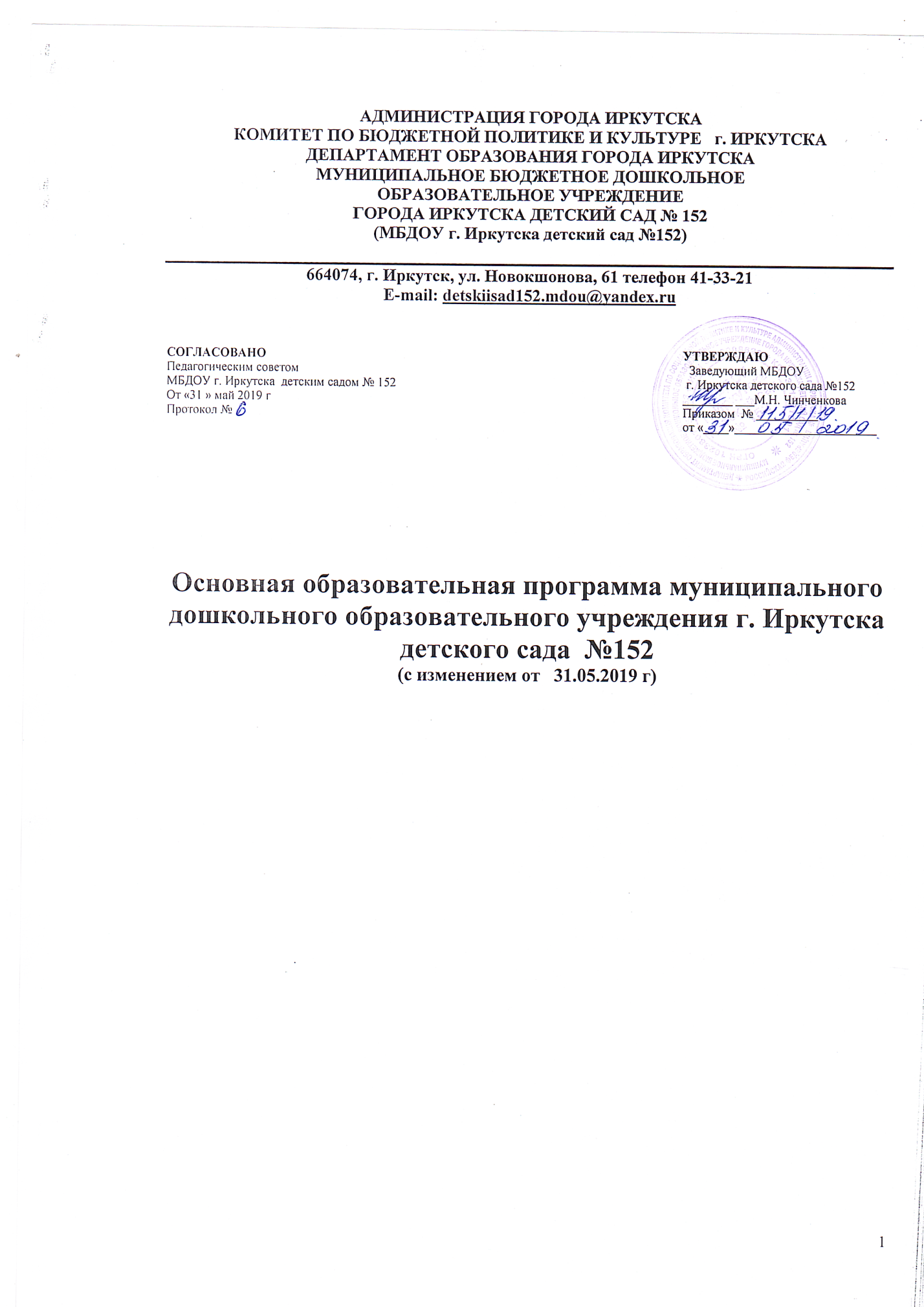 Содержание образовательной программыВведение  Основная образовательная программа  МБДОУ г. Иркутска детский сад №152 (далее – ООП ДОУ разработана в соответствии с требованиями основных нормативных документов:Федеральным законом от 29.12.2012 № 273-ФЗ «Об образовании в Российской Федерации»Приказом Минобрнауки России 17.10.2013 № 1155 «Об утверждении федерального государственного образовательного стандарта дошкольного образования»Комментариями Минобрнауки России к ФГОС дошкольного образования от 28.02.2014 № 08-249Приказом Минобрнауки России от 30.08.2013 № 1014 «Об утверждении Порядка организации и осуществлении образовательной деятельности по основным общеобразовательным программам - образовательным программам дошкольного образования.Письмом Минобрнауки России от 07.06.2013 № ИР-535/07 «О коррекционном и инклюзивном образовании детей»Постановлением Главного государственного санитарного врача РФ от 27.08.2015 № 41 «О внесении изменений в СанПиН 2.4.1.3049-13 «Санитарно-эпидемиологические требования к устройству, содержанию и организации режима работы дошкольных образовательных организаций.Уставом МБДОУ г. Иркутска детский сад №152           Программа направлена на разностороннее развитие детей дошкольного возраста с учетом их возрастных и индивидуальных особенностей, в том числе достижение детьми дошкольного возраста уровня развития, необходимого и достаточного для успешного освоения ими образовательных программ начального общего образования, на основе индивидуального подхода к детям дошкольного возраста и специфичных для детей дошкольного возраста видов деятельности.           Программа является основным внутренним нормативно-управленческим документом, регламентирующим жизнедеятельность детского сада. Программа призвана обеспечить конкретизацию и обоснование выбора цели, содержания, применяемых методик и технологий, форм организации образовательного процесса в ДОУ, исходя из требований примерной образовательной программы, логики развития самого образовательного учреждения, его возможностей, образовательных запросов основных социальных заказчиков - родителей (законных представителей).Целевые установки, содержание Программы, критериальная оценка результативности образовательной деятельности сопряжено и не противоречит ведущим позициям концепции и миссии развития образовательного учреждения.Программа формируется как программа психолого-педагогической поддержки позитивной социализации и индивидуализации, развития личности детей дошкольного возраста и определяет комплекс основных характеристик дошкольного образования (объем, содержание и планируемые результаты в виде целевых ориентиров дошкольного образования).Программа состоит из обязательной части и части, формируемой участниками образовательных отношений. Обе части являются взаимодополняющими. Обязательная часть Программы предполагает комплексность подхода, обеспечивая развитие детей во всех взаимодополняющих образовательных областях (социально-коммуникативное развитие, познавательное развитие, речевое развитие, художественно-эстетическое развитие, физическое развитие).В части, формируемой участниками образовательных отношений, представлены выбранные и разработанные участниками образовательных отношений Программы, направленные на развитие детей в одной или нескольких образовательных областях, видах деятельности и культурных практиках, методики, формы организации образовательной работы.Объем обязательной части Программы составляет 60% от ее общего объема; части, формируемой участниками образовательных отношений - 40%. Программа включает три основных раздела: целевой, содержательный и организационный, в каждом из которых отражается обязательная часть и часть, формируемая участниками образовательных отношений.Раздел I.Целевой раздел программы (обязательная часть программы)Раздел 1.1. Пояснительная запискаЦели и задачи реализации программыЦель реализации Программы: развитие личности детей дошкольного возраста в различных видах общения и деятельности с учетом их возрастных, индивидуальных психологических и физиологических особенностей.В рамках Программы реализуются следующие задачи:1) охраны и укрепления физического и психического здоровья детей, в том числе их эмоционального благополучия;2) обеспечения равных возможностей для полноценного развития каждого ребенка в период дошкольного детства независимо от места жительства, пола, нации, языка, социального статуса, психофизиологических и других особенностей (в том числе ограниченных возможностей здоровья);3) обеспечения преемственности целей, задач и содержания образования, реализуемых в рамках образовательных программ различных уровней (далее – преемственность основных образовательных программ дошкольного и начального общего образования);4) создания благоприятных условий развития детей в соответствии с их возрастными и индивидуальными особенностями и склонностями, развития способностей и творческого потенциала каждого ребенка как субъекта отношений с самим собой, другими детьми, взрослыми и миром;5) объединения обучения и воспитания в целостный образовательный процесс на основе духовно-нравственных и социокультурных ценностей и принятых в обществе правил и норм поведения в интересах человека, семьи, общества;6) формирования общей культуры личности детей, в том числе ценностей здорового образа жизни, развития их социальных, нравственных, эстетических, интеллектуальных, физических качеств, инициативности, самостоятельности и ответственности ребенка, формирования предпосылок учебной деятельности;7) обеспечения вариативности и разнообразия содержания Программ и организационных форм дошкольного образования, возможности формирования Программ различной направленности с учетом образовательных потребностей, способностей и состояния здоровья детей;8) формирования социокультурной среды, соответствующей возрастным, индивидуальным, психологическим и физиологическим особенностям детей;9) обеспечения психолого-педагогической поддержки семьи и повышения компетентности родителей (законных представителей) в вопросах развития и образования, охраны и укрепления здоровья детей.Принципы и подходы к формированию программыОсновные принципы реализации программы:1) поддержка разнообразия детства; сохранение уникальности и самоценности детства как важного этапа в общем развитии человека, самоценность детства - понимание (рассмотрение) детства как периода жизни значимого самого по себе, без всяких условий; значимого тем, что происходит с ребенком сейчас, а не тем, что этот период есть период подготовки к следующему периоду;2) личностно-развивающий и гуманистический характер взаимодействия взрослых (родителей, законных представителей, педагогических и иных работников Организации) и детей;3) уважение личности ребенка;4) реализация Программы в формах, специфических для детей данной возрастной группы, прежде всего в форме игры, познавательной и исследовательской деятельности, в форме творческой активности, обеспечивающей художественно-эстетическое развитие ребенка.Содержание программы отражает следующие подходы к организации образовательной деятельности:1) полноценное проживание ребенком всех этапов детства (раннего и дошкольного возраста), обогащение (амплификация) детского развития;2) построение образовательной деятельности на основе индивидуальных особенностей каждого ребенка, при котором сам ребенок становится активным в выборе содержания своего образования, становится субъектом образования (далее – индивидуализация дошкольного образования);3) содействие и сотрудничество детей и взрослых, признание ребенка полноценным участником (субъектом) образовательных отношений;4) поддержка инициативы детей в различных видах деятельности;5) сотрудничество организации с семьей;6) приобщение детей к социокультурным нормам, традициям семьи, общества и государства;7) формирование познавательных интересов и познавательных действий ребенка в различных видах деятельности;8) возрастная адекватность дошкольного образования (соответствие условий, требований, методов возрасту и особенностям развития);9) учет этнокультурной ситуации развития детей. Характеристика особенностей детей развития детей раннего и дошкольного возраста, воспитывающихся в ДОУПо показателям развития и здоровья ДОУ посещают дети, развивающиеся в пределах возрастной нормы. С учетом возрастных особенностей контингента воспитанников на 1 октября 2016 года сформировано 9 групп. По возрастным характеристикам представлены все виды групп дошкольного возраста (II ранняя,1-ая младшая, 2-ая младшая, средняя, старшая и подготовительная к школе группа). Структура групп в ДОУ с учетом возрастных и индивидуальных особенностей контингента воспитанников имеет следующую специфику (Приложения №1) Таблица 2Значимые для разработки и реализации Программы характеристики, в том числе характеристики особенностей развития детей раннего и дошкольного возраста.ДОУ функционирует в режиме 12-часового пребывания воспитанников в период с 7-00 до 19-00 при 5-дневной рабочей неделе. Программа реализуется в течение всего времени пребывания воспитанников в детском саду. Основной структурной единицей ДОУ является группа для детей раннего и дошкольного возраста. Группы для детей дошкольного возраста подразделяются на два вида направленности – общеразвивающей и компенсирующей (для детей с нарушениями речи). Психолого-педагогическая работа с воспитанниками   строится с учётом возрастных особенностей развития детей, для правильной организации осуществления образовательного процесса, как в условиях семьи, так и в условиях  ДОУ. Возрастная  характеристика детей 1-3  лет  Ключ возраста На развитие психики ребенка 1-3 лет влияют: 1.  Овладение  прямой  походкой.  Овладение  ходьбой  развивает  способность  ориентироваться  в пространстве.  Мышечное  чувство  становится  мерой  отсчета  расстояний  и  пространственного расположения  предметов.  Приближаясь  к  предмету,  на  который  смотрит  ребенок,  он  начинает  понимать направление и удаленность. 2.  Развитие  предметных  действий  –  овладение  способами  обращения  с  предметами  как  это  принято  в  обществе.  Ребенок  учится  у  взрослых  постоянному  назначению  вещей.  Предметы,  окружающие  малыша  (мебель, одежда, посуда,  игрушки  и  т.д.)  имеют определенное значение  в мире людей. Это значение вещей малыш постигает в раннем детстве. Соотнося предметы между  собой,  орудуя  ими,  ребенок  наибольшим  образом  способствует  развитию  психики.  Начинают  появляться новые виды деятельности: игра и продуктивные (рисование, лепка, конструирование).  Малыш накапливает впечатления, что способствует развитию речи. Память.  В начале 2-го года малыш узнает знакомых людей, даже если он их не видел несколько недель,  хорошо вспоминает события недельной давности, хорошо ориентируется в расположении комнат  в квартире и предметов в них. Выходя на улицу сам, подходит к месту, где недавно играл. К концу 2-го года узнавание более совершенно.  Помнит события трехмесячной давности.  На  3-м  году  жизни  малыш  может  вспомнить  события,  происходившие  с  ним  6  месяцев  назад  (например, летом вспоминают зимние события). Внимание непроизвольно. Особенности  нервной  системы  ребенка  таковы,  что  он  не  может  долго  концентрировать  свое  внимание на одном виде деятельности. Однако по сравнению с более ранним возрастом внимание  становиться более устойчивым. В 1 год может удерживать внимание на одной игрушке 10 минут,  в 3 года – примерно 30 минут, а если сильно заинтересовался, то может быть трудно отвлечь и  через  полчаса.  Трудно  привлечь  внимание  к  предмету,  который  малыша  не  интересует.  Очень важно  в  этом  возрасте  побуждать  ребенка  чем-то  заняться,  вызывать  его  интерес,  но  не  принуждать.           В возрасте 1-3 года активно развивается воображение (например, малыш скачет на палке, как на  лошади).  Восприятие крайне несовершенно.                  Ребенок  в  1  год  неспособен  последовательно  рассматривать  предмет  и  выяснять  его  свойства.  Обычно  малыш  выделяет  только  один  признак,  который  бросается  в  глаза.  Например,  усвоив слово «пти» (птичка) малыш начинает называть так все предметы, у которых есть что-то похожее  на клюв.  К концу 3-го года ребенок  усваивает 5-6 форм (круг, овал, квадрат, прямоугольник, треугольник,  многоугольник),  8  цветов  (красный,  оранжевый,  желтый,  зеленый,  синий,  фиолетовый,  белый,  черный).                Наибольшее  влияние  на  развитие  интеллекта   оказывают  действия  с  предметами  (орудиями):  соотнесение предметов между собой (например, складывание пирамидки), употребление орудий  (например, кушает ложкой). Малышу свойственна повышенная эмоциональность. Мышление.           Развиваются  наглядно  действенное  и  наглядно  образное  мышление.  Зарождаются  обобщения.  Ребенок начинает усваивать знаки, однако они  пока разобщены, не связаны между собой.           В  возрасте  1-2  лет  ребенок  начинает  активно  экспериментировать  методом  проб  и  ошибок,  использовать разные способы действия с предметами. Например, заметив направление, в котором  упал  предмет,  малыш  его  будет  бросать  снова  и  снова  разными  способами  и  смотреть  на  результат. Закатившуюся вещицу ребенок будет также доставить разными способам: с помощью,  веревки, палки, ложки и т.п.              В  раннем  возрасте  слово  взрослого  может  содействовать  развитию  наглядно-действенного  мышления.  Взрослый  может  подсказать  ребенку  выход  из  ситуации  не  только  действием,  но  и  словом. Например, если малыш настойчиво тянет коробку через прутья кровати, взрослый может  дать только словесную инструкцию: «Поверни коробочку, тогда она пойдет». Речь. С 11 месяцев начинается переход от дофонемной к фонемной речи. Этот процесс продолжается на  2-м, 3-м и даже 4-м годах жизни. До 1,5 лет речь развивается медленно (ребенок  усваивает от30-40 до 100 слов) и употребляется  редко.  После  полутора  лет  –  резкий  перелом:  малыш  начинает  требовать  называть  предметы,  произносит слова, которые эти предметы обозначают. 2-й и 3-й годы жизни ребенка – сензитивный период в усвоении речи. Развитие происходит в двух  направлениях:  совершенствуется  понимание  малышом  речи  взрослых;  2)  складывается  собственная активная речь. Если в этот период происходит задержка в развитии речи, то позже  наверстать упущенное очень сложно. Вторая  половина  2-го  года  –  переход  к  активной,  самостоятельной  речи,  направленной  на  управление поведением окружающих людей и на овладение собственным поведением. К  концу  2-го  года  начинается  развитие  двухсловных,  а  затем  и  многословных  предложений,  внутри который с 2-х лет начинается согласование всех слов предложения. К 3-м годам малыш в  основном правильно применяет падежи. Примерно в это же время ребенок начинает сознательно  контролировать правильность своих высказываний и речи других людей. На  3-м  году  жизни  у  ребенка  меняется  понимание  речи  взрослого  человека.  Малыш  к  этому  возрасту  не  только  понимает  отдельные  слова  и  способен  выполнить  действие  по  просьбе  взрослого,  но  и  начинает  слушать  любые  высказывания  взрослого,  которые  не  направлены  непосредственно на него.  Ребенок начинает слушать и понимать сообщения, которые выходят за  рамки ситуации его общения со взрослым. Это дает малышу  возможность использовать речь, как  средство познания мира, недоступного непосредственному опыту ребенка. Словарный запас: 1 год – 10-20 слов; 1,5 года – 30-40 слов; 2 года – до 300 слов; 3 года – 1200-1500 слов. С  появлением  речи  становятся  шире  возможности общения малыша  со  взрослыми.  Появляются  отношения сотрудничества.  Возраст  1-3  года  -  критический,  потому  что  в  этом  возрасте  на  основе  овладения  речью  происходит переход от естественного к социальному типу развития и создаются предпосылки для  формирования личности. Игра.  В 2-3 года заметное место начинает занимать игра.  Примерно в 1г. 3 месяца малыш в игре выполняет не только показанные взрослым действия, но и  те,  которые  наблюдал  ранее  сам:  прижимает куклу,  целует  ее,  мое,  укладывает  спать;  начинает  «есть» из пустой чашки, пишет палочкой на столе, «читает».  Приблизительно в 1 год и 5 месяцев  происходит скачок: ребенок начинает делать из предметов  заместители. Например, хочет умыть куклу, а мыла нет, малыш делает мылом кубик.  После  1  года,  ближе  к  полутора  лет  ребенок  делает  свои  первые  рисунки:  каракули.  Причем малыш  их  как-то  называет.  К  3-м  годам  ребенок  рисует  человека  в  виде  «головонога»  (голова,  шея, 2 ноги). Рисование хорошо развивает воображение и творчество.  У ребенка 1-3 лет сильно развит интерес к окружающему миру. Желание знать «что это такое»  должно замечаться и поощряться родителями.  В  период  от  1  года  до  3-х  лет  развитие  мозга  и  психики  ребенка  не  просто  быстрое,  а  стремительное. От  того, сколько времени, внимания и возможностей для развития предоставляют  родители  зависят  интеллектуальные  способности  малыша  в   дальнейшем,  немаловажную  роль  здесь играют развивающая среда и правильно подобранные развивающие игрушки. Возрастная  характеристика детей  3-4  лет Ключ возраста. В период от 2,5 до 3,5 лет ребёнок переживает так называемый кризис 3 лет. Он начинает осознавать себя отдельным человеческим существом, имеющим собственную волю. Его поведение — череда «я хочу!» и «я не хочу!», «я буду!» и «я не буду!». Дети данного возраста требуют уважения к себе, своим намерениям и воле. Их упрямство имеет целью продемонстрировать окружающим, что эта воля у них есть. Эмоции. Эмоции детей сильны, но поверхностны. Ребёнок ещё не умеет скрывать свои чувства. Он по-прежнему зависим от своего физического состояния. Новыми источниками отрицательных эмоций становятся конфликты со взрослым по поводу волеизъявлений ребёнка или конфликты со сверстниками по поводу обладания игрушками. Дети получают большое удовольствие от разнообразной продуктивной деятельности. Они хотят строить, клеить, лепить и рисовать, помогать по хозяйству взрослым. Теперь ребёнок не только плачет, если он упал и ушибся, но и бурно реагирует на неудачу в деятельности — например, упала башня из кубиков, которую он строил.  В целом на четвёртом году жизни дети чаще, ведут себя агрессивно, чем на третьем или на  пятом.   Их  эмоциональное  состояние   менее стабильно,   настроение  подвержено   перепадам, они не склонны выражать сочувствие друг другу. Но это временное явление. Восприятие. При восприятии предметов и явлений у ребёнка продолжает развиваться и совершенствоваться взаимодействие в работе разных органов чувств. Увеличивается острота зрения и способность цветоразличения. Предметы и явления воспринимаются в основном целостно. Однако некоторые сенсорные признаки предметов (цвет, форма, величина и др.) начинают выделяться как отдельные. Наряду с ориентацией при восприятии предметов на их смыслообразующие признаки (островерхая крыша и труба для домика) появляется способность как бы обводить взглядом контуры предметов. Появляется способность зрительно разделить предмет на части.  Внимание. Способность детей управлять своим вниманием очень невелика. Направление их внимания на объект путём словесного указания продолжает представлять трудности. Переключение внимания с помощью словесной инструкции часто требует неоднократного повторения. Объём внимания, измеряемый стандартизированными способами, не превышает одного объекта. Устойчивость внимания возрастает, но по-прежнему зависит от степени заинтересованности ребёнка. На интересном для них занятии дети могут сосредоточиваться до 50 минут. На занятии неинтересном, выполняемом индивидуально по заданию и в присутствии взрослого, ребёнок может сосредоточиваться до 25—30 минут с перерывами, Память. Процессы памяти остаются непроизвольными. В них продолжает преобладать узнавание. Объём памяти существенно зависит от того, увязан материал в смысловое целое или разрознен. Дети хорошо запоминают то, что им интересно, или то, что им понравилось: песенку, стихотворение, какой-нибудь разговор, событие. Речь детей в этом возрасте продолжает оставаться ситуативной и диалогической, но становится более сложной и развёрнутой. Словарный запас увеличивается за год в среднем до 1500 слов. Индивидуальные различия колеблются от 600 до 2300 слов. Изменяется словарный состав речи: возрастает по сравнению с именами существительными доля глаголов, прилагательных и других частей речи. Длина предложений увеличивается, появляются сложные предложения. В речи детей четвёртого года жизни имеется ещё одна особенность. Занимаясь каким-либо делом, они часто сопровождают свои действия малопонятной для окружающих негромкой речью — «приборматыванием». Такие «разговоры с собой» имеют огромное значение для развития детей. С их помощью ребёнок пытается наметить и удержать в памяти поставленные им цели, строит новые планы, обдумывает пути их достижения, иногда он выполняет отдельные действия только на словах.  Мышление детей старше 3 лет носит наглядно-образный характер. Это означает, что от манипулирования объектами ребёнок способен перейти к манипулированию представлениями о них и образами во внутреннем плане. При этом сфера познавательной деятельности малыша по-прежнему сосредоточена на реальном предметном мире, непосредственно окружающем ребёнка. Он познаёт то, что видит перед собой в данный момент. Деятельность. Трёхлетний ребёнок — неутомимый деятель. Он постоянно готов что-то строить, с удовольствием будет заниматься любым продуктивным трудом — клеить, лепить, рисовать. Целеполагание. На четвёртом году жизни у ребёнка формируется способность заранее представлять себе результат, который он хочет получить, и активно действовать в направлении достижения этого результата. Однако любые усилия, направленные на достижение результата, должны приносить удовлетворение. И по отношению ко многим целям, которые начинает ставить перед собой маленький ребёнок, это удовлетворение лежит в первую очередь в сфере признания и одобрения его достижений взрослым. Оценка результата. К 3 годам появляется способность оценивать результаты. Поэтому дети уже могут огорчаться из-за того, что у них не получается задуманное. Вместе с тем такое стремление становится тем внутренним «мотором», который вызывает интерес к разным практическим средствам и способам действия и побуждает овладевать ими.  Овладение способами деятельности, на данном возрастном этапе интерес к средствам и способам практических действий создаёт уникальные возможности для становления ручной умелости. Сознание. В этот год жизни накопленный богатый сенсорный опыт ребёнка позволяет ему строить обобщения этого чувственного опыта. Формирующееся наглядно-образное мышление определяет отражение объектов окружающей действительности в сознании ребёнка в виде образов и идентификации образов и обозначающих их слов. Полученный опыт должен получить своё речевое оформление через понятия — прилагательные. Это сложный аналитико-синтетический процесс, который требует времени и профессионального внимания педагога. Педагог может расширять используемый детьми словарный запас, но не должен требовать от детей данного возраста развёрнутых и полных ответов. Такое требование травмирует ребёнка, его внимание переключается с выполнения мыслительных операций на речевое формулирование. Личность. Поддержка и одобрение взрослых порождают у детей радостное ощущение их собственной компетентности, способствуют формированию представлений о самих себе как о могущих и умеющих. Не случайно дети, которым уже исполнилось 3 года, всегда готовы откликнуться на просьбы что-то показать, когото чему-то научить, в чем-либо помочь. Эту поистине драгоценную готовность мы широко используем в приёмах образовательной работы. Отношение к себе. Появляется короткое и такое значительное слово — «я». Это значит, что малыш пусть смутно, но все же начал осознавать себя как человека, отдельного от всех остальных, в том числе и от взрослых. У него в сознании появилось то ядро, к которому он может относить различные характеристики — мальчик, со светлыми волосами, у которого есть папа, мама и дедушка, и т. п. К этому ядру можно теперь относить и такие менее нейтральные качества, как «умный», «большой», «хороший», «добрый» и др. Именно поэтому дети данного возраста так чувствительны к подобным характеристикам и оценкам взрослых, так хотят вновь и вновь убедиться в своей значимости, компетентности, умелости и могуществе. Мы — помощники и защитники. Очень важно реализовывать данную потребность таким образом, чтобы это помогало закладывать ценные черты личности ребёнка. Ведь можно свою значимость почувствовать и притесняя других, и разрушая, а можно — помогая другим и что-то созидая. Возможность помогать и созидать наиболее полно предоставляют детям вымышленные ситуации, связанные с игровыми персонажами. Наши многочисленные наблюдения показали, что дети охотно приходят на помощь игрушечным животным, куклам и т. п., если те попадают в затруднительное положение и обращаются к их содействию. Позиция помощника и защитника, пусть всего лишь в отношении игрушек, позволяет ребёнку пережить добрые чувства и побуждает к реальным усилиям для достижения вымышленной цели. Очень важно также, чтобы в такой благородной роли выступала вся группа как целое, как «мы». Это порождает чувство общности и сопричастности всех к достойному делу, формирует групповое сознание и групповую традицию откликаться на просьбы о помощи. Подобная помощь и защита должны выражаться во вполне конкретных и практических действиях. Поэтому мы всегда связываем их с такими продуктивными сферами, как конструирование, лепка, рисование, ручной труд, т. е. с теми детскими занятиями, которые позволяют получить видимый и осязаемый продукт, вполне пригодный для кукол и других игровых персонажей. Личность. Отношение к взрослому. Ведущим типом общения становится ситуативно-деловое. Это означает, что взрослый привлекает ребёнка теперь в первую очередь как партнёр по интересной совместной деятельности. Личность. Отношение к сверстникам. На четвёртом году жизни всё больший интерес приобретает для малыша его сверстник. Из занимательного объекта он постепенно начинает превращаться в партнёра. Вместе с тем именно в этом возрасте взаимоотношения детей в детском саду подвергаются серьёзным испытаниям. Трудности и конфликты, возникающие между детьми, порождаются несколькими причинами. Одна из таких причин — возникшая к этому времени самостоятельная, целенаправленная деятельность. У ребёнка уже появились собственные, иногда довольно сложные и обширные, планы и намерения. Осуществление последних в условиях групповой комнаты, где ещё 15—20 столь же «самостоятельных граждан» собираются реализовывать свои планы и намерения, достаточно часто наталкивается на противодействие. Социальный опыт детей и их речевые возможности явно недостаточны для самостоятельного достижения разумных компромиссов.  Основная самостоятельная деятельность детей — игра — носит на данном возрастном этапе преимущественно индивидуальный характер. Игровые компании, в которые объединяются, как правило, не более чем два ребёнка, неустойчивы и быстро распадаются. Поэтому, мы стараемся располагать игрушки, строительный материал, книги  таким образом, чтобы количество «рабочих» мест, т. е. мест, где ребёнок может самостоятельно заниматься каким-либо делом, превышало число детей. Ещё одной возможной причиной конфликтов может быть ревность к вниманию взрослого и неумение занять себя: например, не нашедший себе занятия малыш сбрасывает посуду со столика, за которым воспитатель играет с девочкой в дочки-матери.   И наконец, начинают появляться индивидуальные симпатии. Возрастная  характеристика, контингента  детей  4-5  лет Ключ возраста. Четырёхлетний ребёнок часто задаёт вопрос «Почему?». Ему становятся интересны связи явлений, причинно-следственные отношения. Эмоции. Эмоциональные реакции детей становятся более стабильными, уравновешенными. Если у ребёнка нет актуальных причин для переживаний, он — жизнерадостный человек, который преимущественно пребывает в хорошем расположении духа. Дети не так быстро и резко утомляются, психически они становятся более выносливы (что связано в том числе и с возрастающей физической выносливостью). Их настроение меньше зависит от состояния организма и значительно более стабильно. На пятом году у ребёнка появляется принципиально новая способность: сопереживать вымышленным персонажам, например героям сказок. Данная способность требует умения представить во внутреннем плане, в себе те душевные состояния, чувства, которые испытывают герои, попадая в ту или иную ситуацию. Следовательно, художественные образы развивают у ребёнка способность в принципе воспринимать чувства другого человека и сопереживать им. На этой основе формируется и сопереживание разным живым существам, готовность помогать им, защищать, беречь. Восприятие. Процессы восприятия начинают как бы отделяться от предметной деятельности. Восприятие разных сенсорных свойств предметов может стать самостоятельной задачей. Процессы сенсорного ознакомления с предметами становятся более точными и дифференцированными. Продолжает расти острота зрения и способность к цветоразличению, улучшается ориентация в пространстве. Внимание остаётся ещё в основном непроизвольным. Однако возможность направлять его путём словесного указания взрослого резко возрастает. Переключение внимания с помощью словесной инструкции ещё требует повторения. Увеличивается и объём внимания, в среднем до двух объектов. Устойчивость внимания в целом увеличивается примерно в полтора-два раза. Зависимость от интереса по-прежнему сохраняется. Память также остаётся в основном непроизвольной. Но уже появляются и элементы произвольности. Вначале они возникают в ходе припоминания, а затем достаточно быстро распространяются и на процессы запоминания. Задачи на припоминание и запоминание принимаются и решаются детьми лучше, когда они включены в игру. Речь. Уменьшается зависимость речи от конкретных ситуаций и постоянной поддержки собеседника. Продолжает увеличиваться словарь. Появляются существительные, обозначающие обобщённые свойства предметов {скорость, твёрдость), прилагательные, выражающие эмоциональные состояния {весёлый, сердитый), этические качества {добрый, злой), эстетические характеристики {красивый, безобразный). Заметно возрастает количество сложных предложений. Возникают разные формы словотворчества. Это создание новых слов по аналогии со знакомыми словами (необычные отглагольные прилагательные, нетрадиционное употребление уменьшительных суффиксов и т. д.). Это также намеренное искажение слов, происходящее большей частью в форме особой игры со сверстниками. Мышление. Мышление ребёнка после 4 лет постепенно становится речевым. Он пробует строить первые рассуждения, активно ищет связи явлений друг с другом, в том числе причинно-следственные. Совершенствуется способность классифицировать. Основанием для классификации теперь может стать не только воспринимаемый признак предмета, но и такие сложные качества, как «может летать», «может плавать», «работает от электричества» и т. п. Сформирована операция сериации — построения возрастающего или убывающего упорядоченного ряда (например, по размеру). Дети могут находить простейшие закономерности в построении упорядоченного ряда (например, чередование бусин по размеру или цвету, по форме) и продолжать ряды в соответствии с ними. Ребёнок активно осваивает операцию счёта в пределах первого десятка. Большинство детей начинают проявлять интерес к абстрактным символам — буквам и цифрам. Начинает развиваться знаково-символическая функция мышления. Развиваются и совершенствуются представления о пространстве и времени.  Деятельность. Игра имеет характер ведущей деятельности.  Сюжеты игр детей отражают их собственный опыт, а также черпаются из литературы, фильмов и телепрограмм, поэтому они постоянно меняются. Педагоги должны быть морально готовы, что сюжеты игр детей окажутся новыми или неожиданными, а иногда и непонятными.  Они теперь воспроизводят не игровые действия, а игровые ситуации, в которых всегда есть какие-то переживания. Возникает ролевой диалог.  Участие взрослого в играх детей полезно при выполнении следующих условий: дети сами приглашают взрослого в игру или добровольно соглашаются на его участие; сюжет и ход игры, а также роль, которую взрослый будет играть, определяют дети, а не педагог; характер исполнения роли также определяется детьми («Значит, я буду дочка? А что я буду делать?», «А ты не хочешь есть суп. А я тебя буду ругать!»). Недопустимо диктовать детям, как и во что они должны играть, навязывать им сюжеты игры.  Дети обожают путешествия и приключения. У ребёнка в возрасте 4—5 лет появляется то, что мы называем продуктивным целеполаганием. У детей впервые появляется желание не использовать какую-то готовую вещь, а самому создать что-то новое (например, не покатать игрушечную машинку, а самому построить её из кубиков). Это новообразование означает, что до начала действия у ребёнка появляется представление о том, что он хочет сделать и что должно стать результатом его усилий. Показателем этого новообразования в деятельности является один ответ на два вопроса: «Что ты хочешь сделать?» (до начала работы) и «Что ты сделал?» (по её окончании). Совпадение ответов свидетельствует о том, что у ребёнка было предварительное представление о цели и что он удерживал его до конца работы. Дальнейшее развитие целеполагания идёт по линии появления цепочки связанных между собой целей: чтобы играть в поезд, надо построить его из модулей и т. п. Следующее, более сложное изменение в психологическом портрете ребёнка 4—5 лет — это обогащение и дальнейшее развёртывание уже реализованных целей. Построив гараж для машины, ребёнок решает построить дорогу, а потом еще и бензоколонку.  Ещё одно направление в развитии деятельности детей — усовершенствование уже сделанной работы за счёт постановки дальнейших целей. Особенно успешно эта работа идёт в изобразительной деятельности. Сделанный рисунок можно усовершенствовать в разных направлениях — более тщательно дорисовывая или дополняя новыми деталями и предметами. Сознание. Новообразования в развитии сознания детей проявляются в том, что на пятом году жизни дети способны в своём познании окружающего выходить за пределы того, с чем непосредственно сталкиваются сами. Начиная с данного возраста дети могут постепенно накапливать фактические знания о самых разных предметах, которые они не видели и о которых узнают только со слов взрослого. Способность по словесному описанию представить себе предметы, явления, события и действовать уже не с реальными предметами, а со своими представлениями о них играет решающую роль в развитии детей. Моральные представления. В волшебных сказках даны эталонные представления о добре и зле. Такие представления становятся основой формирования у ребёнка способности давать оценку собственным поступкам. Речевое развитие. Значительно увеличивается значение речи как способа передачи детям взрослыми разнообразной информации. Рассказ становится эффективным способом расширения кругозора детей — наряду с практическим наблюдением и экспериментированием, которые доминировали в младшем дошкольном возрасте. Благодаря таким рассказам, просмотру познавательных телепередач, видеофильмов ребёнок отрывается от мира «здесь и теперь» и активно интересуется животными, которых он видел только по телевизору или на картинке, слушает рассказ воспитателя об океане и о пустыне, о Москве — столице России, о других странах и людях, которые в них живут, а также интересуются жизнью динозавров и т. п. Дети с удовольствием слушают и истории из жизни воспитателей или других людей. К 4 годам речь ребёнка уже в основном сформирована как средство общения и становится средством выражения его мыслей и рассуждения. Личность. Для становления личности очень важным является формирование в психике ребёнка созидательного отношения, выражающегося в стремлении создавать что-то нужное, интересное и красивое. Атмосфера успеха и одобрения результатов продуктивной деятельности каждого ребёнка, подчёркивание его новых возможностей позволяют закладывать основы такого созидательного отношения. Расширение объёма знаний и кругозора ребёнка служит почвой для возникновения познавательного отношения к миру, бескорыстной потребности в знаниях. Чрезвычайно важно максимально уважительное отношение к его собственным умственным поискам и их результатам. Отсюда не следует, что нужно одобрять любые неправильные мысли и соображения детей. Педагог должен не оценивать детей, а обсуждать с ними их соображения и возражать им на равных, а не свысока. Отношение к взрослому. Новым в отношении ребёнка к окружающим должны стать интерес и уважение к взрослому как к источнику новых знаний и тактичному помощнику в его собственных интеллектуальных поисках. Отношение к сверстникам. Сверстник интересен как партнёр по играм. Ребёнок страдает, если никто не хочет с ним играть. Формирование социального статуса каждого ребёнка во многом определяется тем, какие оценки ему дают воспитатели. Необходимо подчёркивать что-то хорошее в каждом из детей. Необходимо следить, чтобы не было детей, которые получают от вас больше порицаний и негативных оценок, чем другие. Негативные оценки можно давать только поступкам ребёнка и только с глазу на глаз, а не перед всей группой. Дети играют небольшими группами от двух до пяти человек. Иногда эти группы становятся постоянными по составу. Таким образом появляются первые друзья — те дети, с которыми у ребёнка лучше всего налаживается взаимопонимание. Недостатки воспитания к этому возрасту оформляются в устойчивые неприятные черты характера ребёнка. Важно воспринимать эти черты именно как следствие неправильного воспитания. Мягко и неагрессивно корректировать негативные проявления, учитывать индивидуальные особенности темперамента, наследственность и принимать каждого ребёнка независимо от его поведения. Оценивать  нужно поступок, а не личность в целом. Возрастная  характеристика, контингента  детей  5-6  лет Ключ возраста. В развитии ребёнка происходит большой скачок: появляется способность произвольно управлять своим поведением, а также процессами внимания и запоминания. Ребёнок уже может принять и попытаться выполнить задачу «запомнить», «сосредоточиться». Появление произвольности — решающее изменение в деятельности ребёнка, когда целью последней становится не изменение внешних, окружающих предметов, а овладение собственным поведением. Эмоции. Обретая способность контролировать своё поведение, ребёнок теперь способен также — пока, конечно, не полностью — регулировать проявления своих чувств. Теперь он может сознательно и намеренно скрывать свои чувства от других. Поскольку сфера его интересов — взаимоотношения людей, он начинает более тонко воспринимать нюансы их душевного состояния и отношение к нему и друг к другу. Именно реальные отношения становятся главными источниками радости и печали ребёнка. Теперь ребёнок обливается слезами в первую очередь не над вымыслом, а в связи с размышлениями о том, нравится ли он мальчику или девочке, с которой хочет дружить, любит ли его на самом деле его мама или отец и т. п. Дети могут плакать от жалости к бродячей собаке или нищему. Теперь состояние организма не определят полностью душевное состояние ребёнка. Напротив, он может получать удовольствие и чувствовать гордость от преодоления физических трудностей: «Я ушибся, но не плакал», «Мне было страшно, но я же не трус!» (т. е. не изменил свои намерения и поведение под влиянием этой эмоции). Осваивая новые сферы деятельности, требующие произвольного контроля поведения, дети учатся владеть своими эмоциями. Яркий пример — освоение игр с правилами. Они постепенно учится не проявлять негативные эмоции в ситуации проигрыша. На шестом году жизни очень важно обратить внимание на развитие тонких эмоциональных реакций ребёнка на красоту окружающего мира. В этом возрасте дети чувствительны к цвету, форме, они могут испытывать сильный и непосредственный восторг от созерцания яркого пейзажа — поля одуванчиков весной, ослепительной белизны первого снега, бескрайнего простора синего моря, красивой музыки. Важно создавать условия, в которых дети будут получать эти яркие, на всю жизнь остающиеся в памяти впечатления. Восприятие. Острота зрения, способность к цветоразличению, слух, ориентация в пространстве и др. продолжают развиваться и совершенствоваться. Одновременно восприятие приобретает черты произвольности. Раньше оно было включено в предметно-практическую деятельность детей, как бы слитое ней. Теперь он способен воспринимать предметы независимо оттого, действует ли он с ними практически или нет. Он может вслушиваться в разные звуки, сравнивать их; рассматривать сложную картинку и искать спрятанную среди других линий птичку (так называемые загадочные картинки) и т. п. Внимание. В 5 лет продолжается рост устойчивости внимания. Важным показателем развития внимания является то, что к 5 годам в деятельности ребёнка появляется действие по правилу — первый необходимый элемент произвольного внимания. Именно в этом возрасте дети начинают активно играть в игры с правилами: как настольные (лото, детское домино), так и подвижные (прятки, колдунчики). Память. Развивается произвольное запоминание (способность запомнить и воспроизвести слова или картинки по просьбе взрослого), хотя оно остаётся главным образом механическим. Преобладающим видом памяти у старших дошкольников является образная память. Ребёнок может запомнить по просьбе взрослого 7—8 предметов (из 10—15), изображённых на предъявляемых ему картинках. Речь становится внеситуативной, и доля такой речи увеличивается. Речь становится также более связной, внутренне согласованной и монологической.  Мышление. К 5 годам у ребёнка появляется способность удерживать в сознании уже не отдельное событие или ситуацию, а цепочку взаимосвязанных событий. На этой основе формируются представления об изменениях количества. Дети могут оперировать числами, складывать и вычитать, составлять и решать задачи. На основе яркого зрительного представления ребёнок может решать в уме достаточно сложные геометрические задачи. Способность удерживать в представлении цепочку взаимосвязанных событий позволяет ребёнку представлять себе прошлое и будущее, выстраивать картину роста и развития в мире живой природы, процесса изготовления какой-либо вещи, приготовления съестного блюда и т. п. В плане содействия общему психическому развитию, наряду с формированием интеллектуальных операций счёта, классификации, сериации важнейшую задачу представляет развитие воспроизводящего, пространственного и абстрактного воображения. Деятельность. Возможности произвольного контроля поведения, эмоциональных реакций открывают путь для формирования культуры поведения в общественных местах, за столом, в гостях и т. п., освоения правил формальной речевой вежливости, правил приличия. В работе с детьми именно с этого момента целесообразно начинать использовать задания на воспроизведение образца и работу по словесной инструкции. В играх детей теперь можно видеть полноценный развёрнутый сюжет, который протяжён во времени. Они могут развивать действие, играя в «игру с продолжением» на протяжении многих дней. В старшем дошкольном возрасте дети начинают осваивать игры с правилами. Настольные, настольно-печатные, подвижные игры требуют от ребёнка не только подчинения своего поведения внешней норме — правилу, но и умения проигрывать, признавать поражение и мириться с ним, что для многих детей поначалу представляет большую психологическую трудность. Вместе с тем целесообразно раскрывать перед детьми, какую роль правила играют в жизни взрослых сообществ: это правила безопасного поведения в быту и на природе; правила дорожного движения; правила пользования бытовыми приборами и т. п., а также законы как особые регуляторы поведения людей в социуме. Социализация ребёнка предполагает, что у него будет сформировано представление о взрослом как о человеке, чьё поведение также регламентировано, имеет границы допустимого, приемлемого и возможного. Сознание. Изменения характеризуются появлением внутреннего плана действий — способностью оперировать в уме, а не только в наглядном плане различными представлениями. Происходит осмысление и осознание многих закономерностей, которые ребёнок уже успешно использует в практике, но пока нерефлексивно. Он может осознавать, например, конвенциональные способы разрешения конфликтов (жребий, считалка, очерёдность). Данный возраст— период многоаспектной социализации ребёнка. Одной из её сторон является формирование первичной идентификации с широкой социальной группой — своим народом, своей страной. Это период, когда закладываются основы морального поведения и отношения. Одновременно он весьма благоприятен для формирования морального облика, черты которого нередко проявляются в течение всей последующей жизни ребёнка. Личность. Отношение к себе. Одним из важнейших изменений в личности ребёнка являются изменения в его представлениях о себе, его образе Я. Пятилетний возраст — возраст идентификации ребёнком себя со взрослыми того же пола. Девочки относят себя к женщинам, мальчики — к мужчинам. Пятилетние дети обладают прекрасным «чутьём» на реальное отношение к себе и к другим. Они остро чувствуют любую неискренность и перестают доверять человеку, который однажды проявил её. Они чувствуют, когда ими пытаются манипулировать. В ходе наблюдений за окружающей социальной жизнью, слушая сказки, имея возможность смотреть фильмы для взрослых, дети активно строят образ себя в будущем и своей взрослой жизни. После 5 лету детей начинают появляться представления не только о том, какие они есть, но и о том, какими они хотели бы быть и какими бы они стать не хотели. Иными словами, кроме имеющихся качеств, начинают появляться представления о желательных и нежелательных чертах и особенностях. В психологии это называется расслоением образа Я на Я-реальное и Я-потенциальное, куда входят как положительные черты, которые ребёнку хотелось бы у себя видеть, так и отрицательные, которые он бы не хотел иметь. У дошкольника это обычно приобретает форму желания быть похожим на персонаж сказки, фильма, рассказа, на кого ни будь из знакомых людей.  В Я-реальное входят как положительные качества, так и те особенности, которые ребёнка огорчают. Например, я уже умею читать, но я плохо бегаю. Однако в отличие от хорошего счёта и плохого бега, которые мирно уживаются в Я-реальном, противоположные характеристики Я-потенциального резко противостоят друг другу, олицетворены в разных образах, и поэтому Я-потенциальное целесообразно как бы разделить на две противостоящие друг другу части: Я-потенциальное плюс и Я-потенциальное минус. В результате образ Я ребёнка приобретает к 6 годам сложное строение. Эти изменения в образе Я имеют огромное практическое значение.  Отношение к взрослому. До сих пор взрослый был для ребёнка безоговорочным и непререкаемым авторитетом. В 5 лет появляется критичность в оценке взрослого, у некоторых детей проявляется уже и независимость собственных суждений от оценок авторитета. Отношение к сверстникам. На шестом году жизни ребёнка разные линии психического развития, соединившись, образуют благоприятные условия для появления нового типа его взаимоотношений со сверстниками. Это, во-первых, развитие речи уже не препятствует взаимопониманию. Во-вторых, накопление внутреннего багажа в виде различных знаний и сведений об окружающем, которые ребёнок стремится осмыслить и упорядочить и которыми он жаждет поделиться с окружающими. Интерес ребёнка к себе и своим качествам, получающий дополнительный стимул благодаря развитию представлений о себе, распространяется и на сверстников. Происходит как бы разделение детей на более заметных и популярных, пользующихся симпатией и уважением сверстников, и детей малозаметных, не представляющих на этом фоне интереса для остальных. Это разделение порождает поистине драматические коллизии, а иногда весьма неприятные типы взаимоотношений. Не секрет, что некоторые «популярные» дети «берут взятки» (игрушки, сладости) зато, чтобы принять в свою игру «рядового» ребёнка. Что касается усложнения самих взаимоотношений, то среди них появляются такие сложные формы, как обман и мелкий шантаж.  Новыми сторонами, определяющими отношение детей друг к другу и чрезвычайно занимающими их, являются их личные качества и характер взаимоотношений. («Честная девочка», «Она врунья», «Она ябеда», «Маша умная и добрая», «Всегда воображает и хвастается», «Он самый сильный, но никого не бьёт», «Любит командовать другими», «Он хоть и маленький, но очень умный» и т. п.). Взаимоотношения также осознаются и фиксируются («Я с девчонками не вожусь», «Мы все подружки» и т. п.). Возрастная  характеристика, контингента  детей  6-8 лет Ключ возраста. Произвольность поведения и психических процессов имеет решающее значение для успешности школьного обучения, ибо означает умение ребёнка подчинять свои действия требованиям учителя. Трудность в достижении и удержании  целей состоит в том, что не все учебное содержание, даже при самой удачной методике, будет захватывающе интересно для всех детей. Эмоции. Совершенствуется способность контролировать проявления непосредственных эмоциональных реакций. Развивается система устойчивых чувств и отношений — глубокая и осознанная любовь к близким, включая иногда домашних питомцев; устойчивые отношения дружбы, включающие эмпатию. Восприятие. Совершенствуется произвольность восприятия. Оно становится самостоятельным процессом. Ребёнок может произвольно ставить перед собой задачи на восприятие и использовать для этого специфические приёмы. Память   и   внимание.   Формируется   произвольность памяти и внимания, которое становится одной из важных составляющих готовности к школе. Произвольность этих процессов выражается в том, что ребёнок может запоминать то содержание, которое ему в данный момент неинтересно и не нужно, и быть внимательным. Речь. На седьмом году жизни ребёнок практически овладевает всеми сторонами родного языка: звуковым составом, словарём, грамматическим строем. Развитие голосового аппарата ребёнка даёт ему возможность правильно произносить все звуки родного языка. В активном словаре ребёнка седьмого года насчитывается почти 3000—3500 слов. Достаточно развитой является грамматическая сторона речи ребёнка. Дети овладевают системой морфологических средств оформления грамматических категорий, усваивают типы склонений и спряжений, способы словоизменения; увеличивается объём сложных предложений. Овладение ребёнком разнообразными навыками связной речи позволяет ему осуществлять полноценное общение со сверстниками и взрослыми, даёт возможность делиться с ними накопленными знаниями и впечатлениями, а также получать необходимую и интересующую его информацию.  Мышление Дети 6—8 лет могут оперировать количествами, увеличивать и уменьшать их, правильно описывать эти ситуации на языке математики как действия сложения и вычитания. Арифметические задачи на сложение и вычитание в пределах первого десятка многие дети решают на основе воображения и оперирования в уме описанными в условии задачи группами. К концу дошкольного детства у детей формируется первичный целостный образ мира, в котором они живут, отражающий основные его закономерности. Деятельность. Совершенствуются навыки произвольного контроля на всех этапах осуществления деятельности. Формируется произвольность внимания и памяти. Ребёнок учится принимать задачи, поставленные перед ним взрослым, что постепенно подготавливает его к принятию позиции ученика. Ориентация не только на внутренние побуждения, но и на внешние требования — важный этап становления деятельности и общей социализации. Продолжает развиваться индивидуальная сюжетная и режиссёрская игра, которая также способствует психическому развитию ребёнка, развивая его познавательную сферу, символическое и наглядно-образное мышление. Вместе с тем ведущую роль в развитии детей по-прежнему принадлежит совместной сюжетной игре. Реальные отношения, которые возникают у детей в игре, выполняют существенную роль в развитии коммуникативной и социальной компетентности ребёнка. Игра основывается на активном сотрудничестве детей, требующем налаживания контактов и установления взаимопонимания, на общей ориентации ребёнка на сверстника. Игровые замыслы детей 6—8 лет заметно отличаются от игровых замыслов детей среднего дошкольного возраста своей новизной, богатством и оригинальностью. Несмотря на то что бытовые сюжеты остаются, они приобретают несколько другой характер. Помимо этого, появляются романтические, героические, фантастические сюжеты.  Следующая особенность заключается в том, что заметное расширение знаний об окружающем, особенно о человеческих действиях и взаимоотношениях, приводит к увеличению в игре числа ролей, необходимых, с точки зрения детей, для полноценной игры. Поэтому игровые группировки детей расширяются от двух-трёх до пяти-семи участников. Увеличение числа ролей усложняет ролевые отношения, усиливает необходимость чёткой координации действий всех участников игры. Самостоятельно, без участия взрослых, дети в общих чертах могут обговаривать замысел игры, распределять роли и разыгрывать их. В играх старших дошкольников всегда есть лидер, который «двигает» сюжет. Остальные участники игры обычно «подстраиваются». Разногласия по поводу дальнейшего развёртывания сюжета дети этого возраста (в отличие от маленьких детей) улаживают без помощи взрослых. Дети, не разделяющие точку зрения лидера, пытаются найти аргументированные доказательства своего, на их взгляд более правильного, предложения по дальнейшему развитию сюжета, делают попытки отстоять свою точку зрения, скоординировать её с точкой зрения других партнёров по игре. Поскольку старшие дошкольники уверенны и самостоятельны в игре, то они совершенно по-иному относятся к участию в игре взрослого. Взрослый их устраивает в качестве советчика, не принимающего непосредственного участия в игре, но вовремя помогающего преодолевать сюжетные или организационные трудности. У детей формируются предпосылки учебной деятельности. Сознание. Изменения характеризуются развитием так называемого внутреннего плана действий — способностью оперировать в уме, а не только в наглядном плане различными представлениями. Дальнейшее развитие и усложнение этих образований создаёт к 6 годам благоприятные условия для развития рефлексии — способности осознавать и отдавать себе отчёт в своих целях, способах их достижения, полученных результатах, переживаниях, чувствах и побуждениях; для морального развития. Этот период во многом предопределяет будущий моральный облик человека и в то же время исключительно благоприятен для педагогических воздействий.            Первое условие соблюдения норм — это знание и понимание детьми моральных предписаний и требований, т. е. того, что хорошо, а что плохо. Они являются основанием для оценки поступков с точки зрения их соответствия требованиям морали — поступков других и самого себя.  Личность. Развитие личности характеризуется формированием дифференцированного отношения к сверстникам и ко многим взрослым, к одним из которых ребёнок безразличен, других он любит, к третьим испытывает неприязнь. У ребёнка формируется отношение к литературным героям и некоторым произведениям искусства, к природным явлениям и предметам техники, к поступкам других людей, к себе самому и ко многому другому. Это отношение может быть чётко выраженным и осознанным или почти не проявляться; может быть эмоционально окрашенным или, скорее, рациональным; положительным или отрицательным и т. д. Отношение к себе. У ребёнка продолжает формироваться его образ Я. Каждый ребёнок нуждается в поддержке взрослыми убеждения в том, что в нём много хорошего, а также в том, чтобы взрослые сообщали о его достоинствах другим детям, родителям.  Образ Я-потенциального является психологической предпосылкой становления учебной мотивации. Дело в том, что побуждением к учению, овладению новыми знаниями и умениями является желание видеть себя «умным», «знающим», «умеющим». И это стремление видеть себя более продвинутым и совершенным и тем самым соответствовать своему представлению о том, каким он может и хочет стать, является мощным побуждением учебной деятельности. Отношение к сверстникам. Благодаря педагогическим усилиям создаются условия для воспитания доброжелательного отношения ребёнка к другим детям, уважения прав сверстников, формируется установка на сотрудничество. Дети овладевают навыками совместной деятельности, понимают её преимущества. Отношение к взрослым. Взрослый принимается детьми в качестве советчика, равноправного партнёра и ценится детьми за умение решать организационные вопросы, придумывать интересные сюжеты для игр, организовать интересное дело. Уважение к авторитету взрослого поддерживается именно такими его способностями.1.2. Планируемые результаты основания программы (целевые ориентиры)1.2.1. Целевые ориентиры образования в раннем возрастеребенок интересуется окружающими предметами и активно действует с ними; эмоционально вовлечен в действия с игрушками и другими предметами, стремится проявлять настойчивость в достижении результата своих действий;использует специфические, культурно фиксированные предметные действия, знает назначение бытовых предметов (ложки, расчески, карандаша и пр.) и умеет пользоваться ими. Владеет простейшими навыками самообслуживания; стремится проявлять самостоятельность в бытовом и игровом поведении;владеет активной речью, включенной в общение; может обращаться с вопросами и просьбами, понимает речь взрослых; знает названия окружающих предметов и игрушек;стремится к общению со взрослыми и активно подражает им в движениях и действиях; появляются игры, в которых ребенок воспроизводит действия взрослого;проявляет интерес к сверстникам; наблюдает за их действиями и подражает им;проявляет интерес к стихам, песням и сказкам, рассматриванию картинки, стремится двигаться под музыку; эмоционально откликается на различные произведения культуры и искусства;у ребенка развита крупная моторика, он стремится осваивать различные виды движения (бег, лазанье, перешагивание и пр.).1.2.2 Целевые ориентиры образования в дошкольном возрастеребенок овладевает основными культурными способами деятельности, проявляет инициативу и самостоятельность в разных видах деятельности – игре, общении, познавательно-исследовательской деятельности, конструировании и др.; способен выбирать себе род занятий, участников по совместной деятельности;ребенок обладает установкой положительного отношения к миру, к разным видам труда, другим людям и самому себе, обладает чувством собственного достоинства; активно взаимодействует со сверстниками и взрослыми, участвует в совместных играх. Способен договариваться, учитывать интересы и чувства других, сопереживать неудачам и радоваться успехам других, адекватно проявляет свои чувства, в том числе чувство веры в себя, старается разрешать конфликты;ребенок обладает развитым воображением, которое реализуется в разных видах деятельности, и прежде всего в игре; ребенок владеет разными формами и видами игры, различает условную и реальную ситуации, умеет подчиняться разным правилам и социальным нормам;ребенок достаточно хорошо владеет устной речью, может выражать свои мысли и желания, может использовать речь для выражения своих мыслей, чувств и желаний, построения речевого высказывания в ситуации общения, может выделять звуки в словах, у ребенка складываются предпосылки грамотности;у ребенка развита крупная и мелкая моторика; он подвижен, вынослив, владеет основными движениями, может контролировать свои движения и управлять ими;ребенок способен к волевым усилиям, может следовать социальным нормам поведения и правилам в разных видах деятельности, во взаимоотношениях со взрослыми и сверстниками, может соблюдать правила безопасного поведения и личной гигиены;ребенок проявляет любознательность, задает вопросы взрослым и сверстникам, интересуется причинно-следственными связями, пытается самостоятельно придумывать объяснения явлениям природы и поступкам людей; склонен наблюдать, экспериментировать. Обладает начальными знаниями о себе, о природном и социальном мире, в котором он живет; знаком с произведениями детской литературы, обладает элементарными представлениями из области живой природы, естествознания, математики, истории и т.п.; ребенок способен к принятию собственных решений, опираясь на свои знания и умения в различных видах деятельности.1.2.3. Целевые ориентиры, формируемые участниками образовательных отношенийРебенок: - имеет представления о живой и неживой природе, культуре быта, рукотворном мире Сибири - имеет представление об основных достопримечательностях города, области, региона  - проявляет интерес к достижениям спортсменов города в области спорта   - соблюдает элементарные правила организованного поведения в детском саду, на улице и в транспорте, правила дорожного движения   - знает и соблюдает элементарные правила поведения в природе (способы безопасного взаимодействия с растениями и животными, бережного отношения к окружающей среде)   - самостоятельно пересказывает и драматизирует небольшие литературные произведения, составляет по плану и образцу описательные и сюжетные рассказы региональной тематики   - называет любимые произведения писателей Приангарья;  - называет авторов, эмоционально реагирует на поэтические и прозаические художественные произведения   - инсценирует игровые песни, придумывает варианты образных движений в играх и хороводах регионального содержания   - проявляет интерес к особенностям исторического прошлого города, региона  - участвует в сюжетно-ролевых играх «Дом», «Семья», «День рождения», «Экскурсия по городу» и др.   - Принимает участие в традициях города, культурных мероприятиях   Поликультурное образование   Ребенок: - Имеет представления о многообразии культур; - Проявляет интерес к традициям и культуре родной страны, своего этноса и других народов мира; - Позитивно относится к культурным ценностям других народов; - Обладает установкой положительного отношения к сверстникам и взрослым разных национальностей;  - Имеет начальные представления о государстве (названии, символике, территории, столице, государственном  языке); - Эмоционально откликается произведения детских писателей и поэтов мира; - Понимает  доступные  произведения  искусства разных народов, стремится отражать в своём творчестве представления о народной культуре; - Проявляет интерес к народным подвижным играм.              Ранняя профориентация воспитанников  - Проявляет интерес к железной дороге, железнодорожным профессиям; - Имеет представление о разных видах труда на железной дороге; - Уважительно относится к людям труда, желает подражать им; - Имеет представление о безопасном поведении на железной дороге.1.3.  Целевой раздел программы (часть, формируемая участниками образовательных отношений)1.3.1. Цели и задачи образования детей дошкольного возраста в ДОУ с учетом образовательных потребностей, интересов и мотивов участников образовательных отношенийНа основе анализа образовательных потребностей, интересов и мотивов участников образовательных отношений в качестве ведущих целевых направлений образовательной деятельности в ДОУ были определены:укрепление физического и психического здоровья ребенка, формирование основ его двигательной и гигиенической культуры; целостное развитие ребенка как субъекта посильных дошкольнику видов деятельности; обогащенное развитие ребенка, обеспечивающее единый процесс социализации–индивидуализации с учетом детских потребностей, возможностей и способностей; развитие на основе разного образовательного содержания эмоциональной отзывчивости, способности к сопереживанию, готовности к проявлению гуманного отношения в детской деятельности, поведении, поступках;развитие познавательной активности, любознательности, стремления к самостоятельному познанию и размышлению, развитие умственных способностей и речи ребенка; пробуждение творческой активности и воображения ребенка, желания включаться в творческую деятельность; органическое вхождение ребенка в современный мир, разнообразное взаимодействие дошкольников с различными сферами культуры: с изобразительным искусством и музыкой, детской литературой и родным языком, экологией, математикой, игрой; приобщение ребенка к культуре своей страны и воспитание уважения к другим народам и культурам; приобщение ребенка к красоте, добру, ненасилию, ибо важно, чтобы дошкольный возраст стал временем, когда у ребенка пробуждается чувство своей сопричастности к миру, желание совершать добрые поступки.1.3.2. Вариативные принципы и подходы к формированию программыРеализация образовательной программы ориентирована на:- создание каждому ребенку условий для раскрытия возрастных возможностей и способностей;- обеспечение разнообразия детской деятельности;- ориентация всех условий реализации программы на ребенка, создание эмоционально-комфортной обстановки и благоприятной среды его позитивного развития.1.3.3. Целевые ориентиры развития с учетом образовательных потребностей участников образовательных отношений  К целевым ориентирам дошкольного образования (на этапе завершения дошкольного образования) с учетом образовательных потребностей участников образовательных отношений:Ребенок хорошо владеет устной речью, может выражать свои мысли и желания, проявляет инициативу в общении, умеет задавать вопросы, делать умозаключения, знает и умеет пересказывать сказки, рассказывать стихи, составлять рассказы по серии сюжетных картинок или по сюжетной картинке; у него сформированы элементарные навыки звуко-слогового анализа, что обеспечивает формирование предпосылок грамотности. Ребенок любознателен, склонен наблюдать, экспериментировать; он обладает начальными знаниями о себе, о природном и социальном мире. Ребенок способен к принятию собственных решений с опорой на знания и умения в различных видах деятельности. Ребенок инициативен, самостоятелен в различных видах деятельности, способен выбрать себе занятия и партнеров по совместной деятельности. Ребенок активен, успешно взаимодействует со сверстниками и взрослыми; у ребенка сформировалось положительное отношение к самому себе, окружающим, к различным видам деятельности. Ребенок способен адекватно проявлять свои чувства, умеет радоваться успехам и сопереживать неудачам других, способен договариваться, старается разрешать конфликты. Ребенок обладает чувством собственного достоинства, верой в себя. Ребенок обладает развитым воображением, которое реализует в разных видах деятельности. Ребенок умеет подчиняться правилам и социальным нормам, способен к волевым усилиям. У ребенка развиты крупная и мелкая моторика, он подвижен и вынослив, владеет основными движениями, может контролировать свои движения, умеет управлять ими. Ребенок владеет элементарными навыками разговорной речи на английском языке, адекватно использует английский язык в различных ситуациях, правильно подбирали слова и выражения; проявляет разнообразие сфер использования английского языка в повседневной жизни; Ребенок имеет представления о железной дороге, ее назначении, роли в жизни людей и страны в целом, проявляет активный интерес к профессии железнодорожника, проявляет эмоционально-положительное отношение к людям этой профессии, к результатам их деятельности.II. Содержательный раздел программы (обязательная часть)2.1. Описание образовательной деятельности в соответствии с направлениями развития ребенка.2.1.1. Образовательная область «Социально-коммуникативное развитие»         Социализация, развитие общения, нравственное воспитание. Усвоение норм и ценностей, принятых в обществе, воспитание моральных и нравственных качеств ребенка, формирование умения правильно оценивать свои поступки и поступки сверстников.Развитие общения и взаимодействия ребенка с взрослыми и сверстниками, развитие социального и эмоционального интеллекта, эмоциональной отзывчивости, сопереживания, уважительного и доброжелательного отношения к окружающим.Формирование готовности детей к совместной деятельности, развитие умения договариваться, самостоятельно разрешать конфликты со сверстниками.        Ребенок в семье и сообществе. Формирование образа Я, уважительного отношения и чувства принадлежности к своей семье и к сообществу детей и взрослых в организации; формирование гендерной, семейной принадлежности.Самообслуживание, самостоятельность, трудовое воспитание. Развитие навыков самообслуживания; становление самостоятельности, целенаправленности и саморегуляции собственных действий.Воспитание культурно-гигиенических навыков.Формирование позитивных установок к различным видам труда и творчества, воспитание положительного отношения к труду, желания трудиться.Воспитание ценностного отношения к собственному труду, труду других людей и его результатам. Формирование умения ответственно относиться к порученному заданию (умение и желание доводить дело до конца, стремление сделать его хорошо).Формирование первичных представлений о труде взрослых, его роли в обществе и жизни каждого человека.Формирование основ безопасности. Формирование первичных представлений о безопасном поведении в быту, социуме, природе. Воспитание осознанного отношения к выполнению правил безопасности.Формирование осторожного и осмотрительного отношения к потенциально опасным для человека и окружающего мира природы ситуациям.Формирование представлений о некоторых типичных опасных ситуациях и способах поведения в них. Формирование элементарных представлений о правилах безопасности дорожного движения; воспитание осознанного отношения к необходимости выполнения этих правил.Содержание образовательной деятельности, реализуемые в контексте образовательной области «Социально-коммуникативное развитие» (в возрастной динамике)Таблица 32.1.2. Образовательная область «Познавательное развитие»Познавательное развитие предполагает развитие интересов детей, любознательности и познавательной мотивации; формирование познавательных действий, становление сознания; развитие воображения и творческой активности; формирование первичных представлений о себе, других людях, объектах окружающего мира, о свойствах и отношениях объектов окружающего мира  (форме, цвете, размере, материале, звучании, ритме, темпе, количестве, числе, части и целом, пространстве и времени, движении и покое, причинах и следствиях и др.), о малой родине и Отечестве, представлений о социокультурных ценностях нашего народа, об отечественных традициях и праздниках, о планете Земля, как общем доме людей, об особенностях ее природы, многообразии стран и народов мира.Задачи образовательной деятельности, реализуемые в контексте образовательной области «Познавательное развитие» (в возрастной динамике)Формирование элементарных математических представлений. Формирование элементарных математических представлений, первичных представлений об основных свойствах и отношениях объектов окружающего мира: форме, цвете, размере, количестве, числе, части и целом, пространстве и времени.Развитие познавательно-исследовательской деятельности. Развитие познавательных интересов детей, расширение опыта ориентировки в окружающем, сенсорное развитие, развитие любознательности и познавательной мотивации; формирование познавательных действий, становление сознания; развитие воображения и творческой активности; формирование первичных представлений об объектах окружающего мира, о свойствах и отношениях объектов окружающего мира (форме, цвете, размере, материале, звучании, ритме, темпе, причинах и следствиях и др.).Развитие восприятия, внимания, памяти, наблюдательности, способности анализировать, сравнивать, выделять характерные, существенные признаки предметов и явлений окружающего мира; умения устанавливать простейшие связи между предметами и явлениями, делать простейшие обобщения.Ознакомление с предметным окружением. Ознакомление с предметным миром (название, функция, назначение, свойства и качества предмета); восприятие предмета как творения человеческой мысли и результата труда.Формирование первичных представлений о многообразии предметного окружения; о том, что человек создает предметное окружение, изменяет и совершенствует его для себя и других людей, делая жизнь более удобной и комфортной. Развитие умения устанавливать причинно-следственные связи между миром предметов и природным миром.Ознакомление с социальным миром. Ознакомление с окружающим социальным миром, расширение кругозора детей, формирование целостной картины мира. Формирование первичных представлений о малой родине и Отечестве, представлений о социокультурных ценностях нашего народа, об отечественных традициях и праздниках. Формирование гражданской принадлежности; воспитание любви к Родине, гордости за ее достижения, патриотических чувств. Формирование элементарных представлений о планете Земля как общем доме людей, о многообразии стран и народов мира.Ознакомление с миром природы. Ознакомление с природой и природными явлениями. Развитие умения устанавливать причинно-следственные связи между природными явлениями. Формирование первичных представлений о природном многообразии планеты Земля. Формирование элементарных экологических представлений. Формирование понимания того, что человек — часть природы, что он должен беречь, охранять и защищать ее, что в природе все взаимосвязано, что жизнь человека на Земле во многом зависит от окружающей среды. Воспитание умения правильно вести себя в природе. Воспитание любви к природе, желания беречь ее.Таблица 5Содержание образовательной деятельности, реализуемые в контексте образовательной области «Познавательное развитие» (в возрастной динамике)Таблица 62.1.3. Образовательная область «Речевое развитие»Речевое развитие включает владение речью как средством общения и культуры; обогащение активного словаря; развитие связной, грамматически правильной диалогической и монологической речи; развитие речевого творчества; развитие звуковой и интонационной культуры речи, фонематического слуха; знакомство с книжной культурой, детской литературой, понимание на слух текстов различных жанров детской литературы; формирование звуковой аналитико-синтетической активности как предпосылки обучения грамоте.Задачи образовательной деятельности, реализуемые в контексте образовательной области «Речевое развитие» (в возрастной динамике)Развитие речи. Развитие свободного общения с взрослыми и детьми, овладение конструктивными способами и средствами взаимодействия с окружающими.Развитие всех компонентов устной речи детей: грамматического строя речи, связной речи — диалогической и монологической форм; формирование словаря, воспитание звуковой культуры речи. Практическое овладение воспитанниками нормами речи.Художественная литература. Воспитание интереса и любви к чтению; развитие литературной речи. Воспитание желания и умения слушать художественные произведения, следить за развитием действия.Содержание образовательной деятельности, реализуемые в контексте образовательной области «Речевое развитие» (в возрастной динамике)Таблица 82.1.4. Образовательная область «Художественно-эстетическое развитие»Художественно-эстетическое развитие предполагает развитие предпосылок ценностно-смыслового восприятия и понимания произведений искусства (словесного, музыкального, изобразительного), мира природы; становление эстетического отношения к окружающему миру; формирование элементарных представлений о видах искусства; восприятие музыки, художественной литературы, фольклора; стимулирование сопереживания персонажам художественных произведений; реализацию самостоятельной творческой деятельности детей (изобразительной, конструктивно-модельной, музыкальной и др.).Задачи образовательной деятельности, реализуемые в контексте образовательной области «Художественно-эстетическое развитие» (в возрастной динамике)Таблица 9Содержание образовательной деятельности, реализуемые в контексте образовательной области «Художественно-эстетическое развитие» (в возрастной динамике)Таблица 102.1.5. Образовательная область «Физическое развитие»Физическое развитие включает приобретение опыта в следующих видах деятельности детей: двигательной, в том числе связанной с выполнением упражнений, направленных на развитие таких физических качеств, как координация и гибкость; способствующих правильному формированию опорно-двигательной системы организма, развитию равновесия, координации движения, крупной и мелкой моторики обеих рук, а также с правильным, не наносящем ущерба организму выполнением основных движений (ходьба, бег, мягкие прыжки, повороты в обе стороны), формирование начальных представлений о некоторых видах спорта, овладение подвижными играми с правилами; становление целенаправленности и саморегуляции в двигательной сфере; становление ценностей здорового образа жизни, овладение его элементарными нормами и правилами (в питании, двигательном режиме, закаливании, при формировании полезных привычек и др.).Задачи образовательной деятельности, реализуемые в контексте образовательной области «Физическое развитие» (в возрастной динамике)Таблица 11Содержание образовательной деятельности, реализуемые в контексте образовательной области «Физическое развитие» (в возрастной динамике)Таблица 122.2. Описание вариативных форм, способов, методов и средств реализации Программы с учетом возрастных и индивидуальных особенностей воспитанников, специфики их образовательных потребностей и интересовКонкретное содержание указанных образовательных областей зависит от возрастных и индивидуальных особенностей детей, определяется целями и задачами Программы и реализуется в различных видах деятельности (общении, игре, познавательно-исследовательской деятельности - как сквозных механизмах развития ребенка):в раннем возрасте (1 год - 3 года) - предметная деятельность и игры с составными и динамическими игрушками; экспериментирование с материалами и веществами (песок, вода, тесто и пр.), общение с взрослым и совместные игры со сверстниками под руководством взрослого, самообслуживание и действия с бытовыми предметами-орудиями (ложка, совок, лопатка и пр.), восприятие смысла музыки, сказок, стихов, рассматривание картинок, двигательная активность;для детей дошкольного возраста (3 года - 8 лет) - ряд видов деятельности, таких как игровая, включая сюжетно-ролевую игру, игру с правилами и другие виды игры, коммуникативная (общение и взаимодействие со взрослыми и сверстниками), познавательно-исследовательская (исследования объектов окружающего мира и экспериментирования с ними), а также восприятие художественной литературы и фольклора, самообслуживание и элементарный бытовой труд (в помещении и на улице), конструирование из разного материала, включая конструкторы, модули, бумагу, природный и иной материал, изобразительная (рисование, лепка, аппликация), музыкальная (восприятие и понимание смысла музыкальных произведений, пение, музыкально-ритмические движения, игры на детских музыкальных инструментах) и двигательная (овладение основными движениями) формы активности ребенка.При реализации образовательной программы педагог применяет следующие вариативные формы, способы, методы и средства реализации содержания дошкольного образования: продумывает содержание и организацию совместного образа жизни детей, условия эмоционального благополучия и развития каждого ребенка;определяет единые для всех детей правила сосуществования детского общества, включающие равенство прав, взаимную доброжелательность и внимание друг к другу, готовность прийти на помощь, поддержать; соблюдает гуманистические принципы педагогического сопровождения развития детей, в числе которых забота, теплое отношение, интерес к каждому ребенку, поддержка и установка на успех, развитие детской самостоятельности, инициативы; осуществляет развивающее взаимодействие с детьми, основанное на современных педагогических позициях: «Давай сделаем это вместе»; «Посмотри, как я это делаю»; «Научи меня, помоги мне сделать это»; сочетает совместную с ребенком деятельность (игры, труд, наблюдения и пр.) и самостоятельную деятельность детей; ежедневно планирует образовательные ситуации, обогащающие практический и познавательный опыт детей, эмоции и представления о мире; создает развивающую предметно-пространственную среду; наблюдает, как развиваются самостоятельность каждого ребенка и взаимоотношения детей;сотрудничает с родителями, совместно с ними решая задачи воспитания и развития малышей.Содержание психолого-педагогической работы педагога в контексте развития игровой деятельности (в возрастной динамике)Таблица 132.3. Содержательный раздел программы (часть, формируемая участниками образовательных отношений)2.3.1. Специфика национальных и социокультурных условий, в которых осуществляется образовательная деятельностьОрганизация образовательного процесса в Детском саду строится с учетом национально-культурных, демографических, климатических особенностей. В процессе организации различных видов детской деятельности дети получают информацию о климатических особенностях Восточно-Сибирского региона, об особенностях растительного и животного мира Прибайкалья, знакомятся с традициями и обычаями коренных народов Сибири, историей родного края.Содержательный аспект образовательной деятельности, отражающий специфику национально-культурных, демографических, климатических особенностей Восточно-Сибирского региона, представлен в тематическом плане.Формирование нравственных отношений и чувства сопричастности ребенка к семье, городу, к природе, культуре на основе историко-национальных и природных особенностей родного края Таблица 142.3.2. Авторские и парциальные программы, реализуемые в ДОУНа основе изучения социального заказа со стороны участников образовательных отношений в ДОУ организована работа по реализации образовательной деятельности с использованием авторских и парциальных программ:Лыкова И.А. Программа «Цветные ладошки» (изобразительное творчество).Программа здоровьесберегающего направления «Основы безопасности детей дошкольного возраста»  Авторы: Р. Б. Стеркина, О. Л. Князева, Н. Н. Авдеева.Программа «Юный эколог»  Автор: С. Н. Николаева.2.3.3. Особенности образовательной деятельности разных видов и культурных практик.Особенности образовательной деятельности разных видовОсобенностью организации образовательной деятельности является ситуационный подход. Основной единицей образовательного процесса выступает образовательная ситуация, т. е. такая форма совместной деятельности педагога и детей, которая планируется и целенаправленно организуется педагогом с целью решения определенных задач развития, воспитания и обучения. Образовательная ситуация протекает в конкретный временной период образовательной деятельности. Особенностью образовательной ситуации является появление образовательного результата (продукта) в ходе специально организованного взаимодействия воспитателя и ребенка. Такие продукты могут быть как материальными (рассказ, рисунок, поделка, коллаж, экспонат для выставки), так и нематериальными (новое знание, образ, идея, отношение, переживание). Ориентация на конечный продукт определяет технологию создания образовательных ситуаций. Преимущественно образовательные ситуации носят комплексный характер и включают задачи, реализуемые в разных видах деятельности на одном тематическом содержании. Образовательные ситуации используются в процессе непосредственно организованной образовательной деятельности. Главными задачами таких образовательных ситуаций является формирование у детей новых умений в разных видах деятельности и представлений, обобщение знаний по теме, развитие способности рассуждать и делать выводы. Воспитатель создает разнообразные образовательные ситуации, побуждающие детей применять свои знания и умения, активно искать новые пути решения возникшей в ситуации задачи, проявлять эмоциональную отзывчивость и творчество. Организованные воспитателем образовательные ситуации ставят детей перед необходимостью понять, принять и разрешить поставленную задачу. Активно используются игровые приемы, разнообразные виды наглядности, в том числе схемы, предметные и условно-графические модели. Назначение образовательных ситуаций состоит в систематизации, углублении, обобщении личного опыта детей: в освоении новых, более эффективных способов познания и деятельности; в осознании связей и зависимостей, которые скрыты от детей в повседневной жизни и требуют для их освоения специальных условий. Успешное и активное участие в образовательных ситуациях подготавливает детей к будущему школьному обучению. Воспитатель широко использует также ситуации выбора (практического и морального). Предоставление дошкольникам реальных прав практического выбора средств, цели, задач и условий своей деятельности создает почву для личного самовыражения и самостоятельности. Образовательные ситуации могут включаться в образовательную деятельность в режимных моментах. Они направлены на закрепление имеющихся у детей знаний и умений, их применение в новых условиях, проявление ребенком активности, самостоятельности и творчества. Образовательные ситуации могут «запускать» инициативную деятельность детей через постановку проблемы, требующей самостоятельного решения, через привлечение внимания детей к материалам для экспериментирования и исследовательской деятельности, для продуктивного творчества. Ситуационный подход дополняет принцип продуктивности образовательной деятельности, который связан с получением какого-либо продукта, который в материальной форме отражает социальный опыт, приобретаемый детьми (панно, газета, журнал, атрибуты для сюжетно-ролевой игры, экологический дневник и др.). Принцип продуктивности ориентирован на развитие субъектности ребенка в образовательной деятельности разнообразного содержания. Этому способствуют современные способы организации образовательного процесса использованием детских проектов, игр-оболочек и игр-путешествий, коллекционирования, экспериментирования, ведение детских дневников и журналов, создания спектаклей-коллажей и многое другое Непосредственно образовательная деятельность основана на организации педагогом видов деятельности, заданных ФГОС дошкольного образования. Игровая деятельность является ведущей деятельностью ребенка дошкольного возраста. В организованной образовательной деятельности она выступает в качестве основы для интеграции всех других видов деятельности ребенка дошкольного возраста. В младшей и средней группах детского сада игровая деятельность является основой решения всех образовательных задач. В сетке непосредственно образовательной деятельности игровая деятельность не выделяется в качестве отдельного вида деятельности, так как она является основой для организации всех других видов детской деятельности. Игровая деятельность представлена в образовательном процессе в разнообразных формах - это дидактические и сюжетно-дидактические, развивающие, подвижные игры, игры-путешествия, игровые проблемные ситуации, игры-инсценировки, игры-этюды и пр. При этом обогащение игрового опыта творческих игр детей тесно связано с содержанием непосредственно организованной образовательной деятельности. Организация сюжетно-ролевых, режиссерских, театрализованных игр и игр-драматизаций осуществляется преимущественно в режимных моментах (в утренний отрезок времени и во второй половине дня). Коммуникативная деятельность направлена на решение задач, связанных с развитием свободного общения детей и освоением всех компонентов устной речи, освоение культуры общения и этикета, воспитание толерантности, подготовки к обучению грамоте (в старшем дошкольном возрасте). В сетке непосредственно организованной образовательной деятельности она занимает отдельное место, но при этом коммуникативная деятельность включается во все виды детской деятельности, в ней находит отражение опыт, приобретаемый детьми в других видах деятельности. Познавательно-исследовательская деятельность включает в себя широкое познание детьми объектов живой и неживой природы, предметного и социального мира (мира взрослых и детей, деятельности людей, знакомство с семьей и взаимоотношениями людей, городом, страной и другими странами), безопасного поведения, освоение средств и способов познания (моделирования, экспериментирования), сенсорное и математическое развитие детей. Восприятие художественной литературы и фольклора организуется как процесс слушания детьми произведений художественной и познавательной литературы, направленный на развитие читательских интересов детей, развитие способности восприятия литературного текста и общения по поводу прочитанного. Чтение может быть организовано как непосредственно чтение (или рассказывание сказки) воспитателем вслух, и как прослушивание аудиозаписи. Конструирование и изобразительная деятельность детей представлена разными видами художественно-творческой (рисование, лепка, аппликация) деятельности Художественно-творческая деятельность неразрывно связана со знакомством детей с изобразительным искусством, развитием способности художественного восприятия. Художественное восприятие произведений искусства существенно обогащает личный опыт дошкольников, обеспечивает интеграцию между познавательно-исследовательской, коммуникативной и продуктивной видами деятельности. Музыкальная деятельность организуется в процессе музыкальных занятий, которые проводятся музыкальным руководителем дошкольного учреждения в специально оборудованном помещении. Двигательная деятельность организуется в процессе занятий физической культурой, требования к проведению которых согласуются дошкольным учреждением с положениями действующего СанПин. Образовательная деятельность, осуществляемая в ходе режимных моментов требует особых форм работы в соответствии с реализуемыми задачами воспитания, обучения и развития ребенка. В режимных процессах, в свободной детской деятельности воспитатель создает по мере необходимости, дополнительно развивающие проблемно-игровые или практические ситуации, побуждающие дошкольников применить имеющийся опыт, проявить инициативу, активность для самостоятельного решения возникшей задачи. Образовательная деятельность, осуществляемая в утренний отрезок времени включает:  наблюдения - в уголке природы; за деятельностью взрослых (сервировка стола к завтраку);  индивидуальные игры и игры с небольшими подгруппами детей (дидактические, развивающие, сюжетные, музыкальные, подвижные и пр.);  создание практических, игровых, проблемных ситуаций и ситуаций общения, сотрудничества, гуманных проявлений, заботы о малышах в детском саду, проявлений эмоциональной отзывчивости к взрослым и сверстникам;  трудовые поручения (сервировка столов к завтраку, уход за комнатными растениями и пр.);  беседы и разговоры с детьми по их интересам;  рассматривание дидактических картинок, иллюстраций, просмотр видеоматериалов разнообразного содержания;  индивидуальную работу с детьми в соответствии с задачами разных образовательных областей;  двигательную деятельность детей, активность которой зависит от содержания организованной образовательной деятельности в первой половине дня;  работу по воспитанию у детей культурно-гигиенических навыков и культуры здоровья. Образовательная деятельность, осуществляемая во время прогулки включает:  подвижные игры и упражнения, направленные на оптимизацию режима двигательной активности и укрепление здоровья детей;  наблюдения за объектами и явлениями природы, направленное на установление разнообразных связей и зависимостей в природе, воспитание отношения к ней;  с объектами неживой природы;  сюжетно-ролевые и конструктивные игры (с песком, со снегом, с природным материалом);  элементарную трудовую деятельность детей на участке детского сада;  свободное общение воспитателя с детьми. Культурные практики Во второй половине дня организуются разнообразные культурные практики, ориентированные на проявление детьми самостоятельности и творчества в разных видах деятельности. В культурных практиках воспитателем создается атмосфера свободы выбора, творческого обмена и самовыражения, сотрудничества взрослого и детей. Организация культурных практик носит преимущественно подгрупповой характер. Совместная игра воспитателя и детей (сюжетно-ролевая, режиссерская, игра-драматизация, строительно-конструктивные игры) направлена на обогащение содержания творческих игр, освоение детьми игровых умений, необходимых для организации самостоятельной игры. Ситуации общения и накопления положительного социально-эмоционального опыта носят проблемный характер и заключают в себе жизненную проблему близкую детям дошкольного возраста, в разрешении которой они принимают непосредственное участие. Такие ситуации могут быть реально-практического характера (оказание помощи малышам, старшим), условно-вербального характера (на основе жизненных сюжетов или сюжетов литературных произведений) и имитационно-игровыми. В ситуациях условно-вербального характера воспитатель обогащает представления детей об опыте разрешения тех или иных проблем, вызывает детей на задушевный разговор, связывает содержание разговора с личным опытом детей. В реально-практических ситуациях дети приобретают опыт проявления заботливого, участливого отношения к людям, принимают участие в важных делах («Мы сажаем рассаду для цветов», «Мы украшаем детский сад к празднику» и пр.). Ситуации могут планироваться воспитателем заранее, а могут возникать в ответ на события, которые происходят в группе, способствовать разрешению возникающих проблем. Творческая мастерская предоставляет детям условия для использования и применения знаний и умений. Мастерские разнообразны по своей тематике, содержанию, например, занятия рукоделием, приобщение к народным промыслам («В гостях у народных мастеров»), просмотр познавательных презентаций, оформление художественной галереи, книжного уголка или библиотеки («Мастерская книгопечатания», «В гостях у сказки»), игры и коллекционирование. Начало мастерской – это обычно задание вокруг слова, мелодии, рисунка, предмета, воспоминания. Далее следует работа с самым разнообразным материалом: словом, звуком, цветом, природными материалами, схемами и моделями. И обязательно включение детей в рефлексивную деятельность: анализ своих чувств, мыслей, взглядов (чему удивились? что узнали? что порадовало? и пр.). Результатом работы в творческой мастерской является создание книг-самоделок, детских журналов, составление маршрутов путешествия на природу, оформление коллекции, создание продуктов детского рукоделия и пр. Музыкально-театральная и литературная гостиная (детская студия) - форма организации художественно-творческой деятельности детей, предполагающая организацию восприятия музыкальных и литературных произведений, творческую деятельность детей и свободное общение воспитателя и детей на литературном или музыкальном материале. Сенсорный и интеллектуальный тренинг – система заданий, преимущественно игрового характера, обеспечивающая становление системы сенсорных эталонов (цвета, формы, пространственных отношений и др.), способов интеллектуальной деятельности (умение сравнивать, классифицировать, составлять сериационные ряды, систематизировать по какому-либо признаку и пр.). Сюда относятся развивающие игры, логические упражнения, занимательные задачи. Детский досуг - вид деятельности, целенаправленно организуемый взрослыми для игры, развлечения, отдыха. Как правило, в детском саду организуются досуги «Здоровья и подвижных игр», музыкальные и литературные досуги. Возможна организация досугов в соответствии с интересами и предпочтениями детей (в старшем дошкольном возрасте). В этом случае досуг организуется как «кружок». Например, для занятий рукоделием, художественным трудом и пр. Коллективная и индивидуальная трудовая деятельность носит общественно полезный характер и организуется как хозяйственно-бытовой труд и труд в природе. 2.3.4. Способы и направления поддержки детской инициативыДетская инициатива проявляется в свободной самостоятельной деятельности детей по выбору и интересам. Возможность играть, рисовать, конструировать, сочинять и пр. в соответствии с собственными интересами является важнейшим источником эмоционального благополучия ребенка в детском саду. Самостоятельная деятельность детей протекает преимущественно в утренний отрезок времени и во второй половине дня. Все виды деятельности ребенка в детском саду могут осуществляться в форме самостоятельной инициативной деятельности: самостоятельные сюжетно-ролевые, режиссерские и театрализованные игры; развивающие и логические игры; музыкальные игры и импровизации; речевые игры, игры с буквами, звуками и слогами; самостоятельная деятельность в книжном уголке; самостоятельная изобразительная и конструктивная деятельность по выбору детей; самостоятельные опыты и эксперименты и др. В развитии детской инициативы и самостоятельности воспитателю важно соблюдать ряд общих требований: развивать активный интерес детей к окружающему миру, стремление к получению новых знаний и умений; создавать разнообразные условия и ситуации, побуждающие детей к активному применению знаний, умений, способов деятельности в личном опыте; постоянно расширять область задач, которые дети решают самостоятельно. Постепенно выдвигать перед детьми более сложные задачи, требующие сообразительности, творчества, поиска новых подходов, поощрять детскую инициативу; тренировать волю детей, поддерживать желание преодолевать трудности, доводить начатое дело до конца; ориентировать дошкольников на получение хорошего результата. Необходимо своевременно обратить особое внимание на детей, постоянно проявляющих небрежность, торопливость, равнодушие к результату, склонных не завершать работу; «дозировать» помощь детям. Если ситуация подобна той, в которой ребенок действовал раньше, но его сдерживает новизна обстановки, достаточно просто намекнуть, посоветовать вспомнить, как он действовал в аналогичном случае; поддерживать у детей чувство гордости и радости от успешных самостоятельных действий, подчеркивать рост возможностей и достижений каждого ребенка, побуждать к проявлению инициативы и творчества. 2.3.5. Особенности взаимодействия педагогического коллектива с семьями воспитанниковЦель - гармоничное развитие ребёнка дошкольника при активном участии его родителей в воспитательно-образовательном процессе ДОУ.Основные направления взаимодействия семьи и ДОУ- профессиональное взаимодействие педагога на основе современных знаний о семье;- формирование комплексных психолого-медико-педагогических рекомендаций для родителей;-изучение социального статуса семьи и установление контактов с их членами,- согласование воспитательно - образовательных задач в семье и ДОУ;-вовлечение родителей в совместную с детьми и педагогами деятельность. Формы сотрудничества с родителями, дети которых посещают детский садПервичное знакомство с родителями, беседа.Оформление наглядного материала по вопросам дошкольной педагогики и психологии.Проведение общих и групповых родительских собраний.Анкетирование и тестирование родителей.Приобщение родителей к совместной деятельности.Проведение спортивных, музыкальных, народных праздников, досуга, утренников с участием родителей.Индивидуальное, групповое консультирование. Проведение индивидуальных бесед с родителями об особенностях развития их ребёнка.Проведение дней открытых дверей.Организация совместных выставок, конкурсов, экскурсионных поездок, отдыха на природе, выходов в театры, музеи города.III. Организационный раздел (обязательная часть)3.1. Материально-технического обеспечения ПрограммыДля реализации образовательной программы в ДОУ имеется материально-техническая база, которая включает здание со специализированными помещениями. Здание оборудовано системой водоснабжения и канализации, отопления и вентиляции, которая соответствует требованиям СанПиН. Набор площадей образовательных помещений, их отделка и оборудование соответствуют требованиям СанПиН. Требования к искусственному и естественному освещению помещений для образования детей, требования к санитарному состоянию и содержанию помещений, требования пожарной безопасности в соответствии с правилами пожарной безопасности, требования охраны жизни и здоровья воспитанников и работников образовательного учреждения соблюдены. К зданию примыкают участки для организации прогулок детей и спортивная площадка, оборудование которых соответствуют требованием СанПиН. В учреждении созданы необходимые условия для организации питания воспитанников, а также для хранения и приготовления пищи; для организации качественного горячего питания воспитанников в соответствии с санитарно-эпидемиологическими правилами и нормативами. В ДОУ имеются необходимое оснащение помещений для работы медицинского персонала.Оснащенность кабинетов, физкультурного и музыкального зала, спортивных площадок, необходимым игровым и спортивным оборудованием и инвентарем соответствует требованиям программы. В частности, в специализированных помещениях, в том числе в групповых комнатах укомплектовано оборудование для организации различных видов детской деятельности (игровой, коммуникативной, трудовой, познавательно-исследовательской, продуктивной, музыкально-художественной, чтения), имеется здоровьесберегающее оборудование (зрительные тренажеры, приборы, улучшающие качество окружающей среды, оборудование, позволяющие удовлетворить потребность воспитанников в движении).3.2.Обеспеченности методическими материалами и средствами обучения и воспитания   ( Приложение №1)3.3. Режим дня, расписание непрерывной образовательной деятельности. Описание ежедневной организации жизни и деятельности детей в зависимости от возрастных и индивидуальных особенностей и социального заказа родителей, предусматривающих личностно-ориентированные подходы к организации всех видов деятельностиОсновной контингент воспитанников ДОУ ориентирован на 12 часовое пребывание. Режим работы ДОУ – пятидневный с 700 до 1900, выходные дни – суббота, воскресенье.Режим пребывания детей в детском саду разработан с учетом возрастных особенностей детей, сезонных условий (теплое и холодное время года), наличия узких специалистов, педагогов, медицинских работников, подходов к обучению и воспитанию дошкольников, подходов к организации всех видов детской деятельности, социального заказа родителей.В режиме дня во всех возрастных группах предусмотрена организация непосредственно-образовательной деятельности посредством организации различных видов детской деятельности (познавательно-исследовательская, игровая, трудовая, коммуникативная и прочее), образовательная деятельность в ходе режимных моментов и самостоятельная деятельность детей.Расписание режима пребывания детей составлено с учетом возраста детей и с учетом сезонных изменений. (приложение №2,5)3.4. Особенности образовательной деятельности (традиционные события, праздники, мероприятия)Принципы и подходы к организации образовательной деятельности с детьми в ДОУ:-  содержание программы соответствует основным положениям возрастной   психологии и  дошкольной педагогики, при этом имеет возможность реализации в практике дошкольного образования;- обеспечивает единство воспитательных, развивающих и обучающих целей и задач процесса образования детей дошкольного возраста;- строится с учётом принципа комплексной реализации содержания образовательных областей в соответствии с возрастными возможностями и особенностями воспитанников, спецификой и возможностями образовательных областей;- основывается на комплексно-тематическом принципе построения образовательного процесса; - предусматривает решение программных образовательных задач в совместной деятельности взрослого и детей и самостоятельной деятельности детей не только в рамках непосредственно образовательной деятельности, но и при  проведении режимных моментов в соответствии со спецификой дошкольного образования;- предполагает построение образовательного процесса на адекватных возрасту формах работы с детьми. В основу реализации ООП ДО положен принцип комплексно-тематического планирования образовательной деятельности (на примере блочно-тематического планирования), который обеспечивает:- «проживание» ребенком содержания дошкольного образования во всех видах детской деятельности; - социально-личностную ориентированность и мотивацию всех видов детской деятельности в ходе подготовки и проведения итоговых интегрированных мероприятий;- поддержание эмоционально-положительного  настроя ребенка в течение всего периода освоения основной общеобразовательной программы;- технологичность работы педагогов по реализации Программы;- разнообразие форм подготовки и проведения  образовательных мероприятий с детьми;- возможность реализации принципа построения Программы  от простого к сложному;- выполнение функции сплочения общественного и семейного дошкольного образования.3.5. Особенности организации развивающей предметно-пространственной средыСоздание и обновление предметно-пространственной средыОсновой реализации образовательной программы является развивающая предметная среда детства, необходимая для развития всех специфических видов деятельности. В детском саду она строиться так, чтобы обеспечить полноценное физическое, эстетическое, познавательное и социальное развитие ребёнка. Сюда относятся природные средства и объекты, физкультурно-игровые и спортивные сооружения в помещении и на участке, предметно-игровая среда, музыкально-театральная, предметно-развивающая среда для занятий и др.Развивающая предметно-пространственная среда групп предусматривает создание условий для упражнений в практической деятельности, сенсорно развития, развития речи, математических представле6ий, знакомство с окружающим миром, природой. Наполнение игр, занятий, упражнений, сенсорным дидактическим материалом способствует развитию у детей восприятия размеров, форм, цвета, математическому и речевому развитию.Развивающая предметно-пространственная среда в ДОУ конструируется на основе следующих принципов: содержательной насыщенности, трансформируемости, полифункциональности, вариативности, доступности и безопасности.1) Насыщенность среды определяется соответствием возрастным возможностям детей и содержанию Программы. Образовательное пространство оснащено средствами обучения и воспитания (в том числе техническими), соответствующими материалами, в том числе расходным игровым, спортивным, оздоровительным оборудованием, инвентарем (в соответствии со спецификой Программы).Организация образовательного пространства и разнообразие материалов, оборудования и инвентаря (в здании и на участке) обеспечивает игровую, познавательную, исследовательскую и творческую активность всех воспитанников, экспериментирование с доступными детям материалами (в том числе с песком и водой);двигательную активность, в том числе развитие крупной и мелкой моторики, участие в подвижных играх и соревнованиях; эмоциональное благополучие детей во взаимодействии с предметно-пространственным окружением; возможность самовыражения детей.Для детей раннего возраста образовательное пространство предоставляет необходимые и достаточные возможности для движения, предметной и игровой деятельности с разными материалами.2) Трансформируемость пространства предполагает возможность изменений предметно-пространственной среды в зависимости от образовательной ситуации, в том числе отменяющихся интересов и возможностей детей.3) Полифункциональность материалов предполагает: возможность разнообразного использования различных составляющих предметной среды, например, детской мебели, матов, мягких модулей, ширм и т.д.; наличие в Организации или Группе полифункциональных (не обладающих жестко закрепленным способом употребления) предметов, в том числе природных материалов, пригодных для использования в разных видах детской активности (в том числе в качестве предметов-заместителей в детской игре).4) Вариативность среды предполагает: наличие в Организации или Группе различных пространств (для игры, конструирования, уединения и пр.), а также разнообразных материалов, игр, игрушек и оборудования, обеспечивающих свободный выбор детей; периодическую сменяемость игрового материала, появление новых предметов, стимулирующих игровую, двигательную, познавательную и исследовательскую активность детей.5)  Доступность среды предполагает: доступность для воспитанников, в том числе детей с ограниченными возможностями здоровья всех помещений, где осуществляется образовательная деятельность; свободный доступ детей, в том числе детей с ограниченными возможностями здоровья, к играм, игрушкам, материалам, пособиям, обеспечивающим все основные виды детской активности; исправность и сохранность материалов и оборудования.6) Безопасность предметно-пространственной среды предполагает соответствие всех ее элементов требованиям по обеспечению надежности и безопасности их использования.Организация предметно-пространственной развивающей среды в групповом помещении(с учетом возраста детей, возрастной группы)Таблица 213.6. Организационный раздел (часть, формируемая участниками образовательных отношений)3.6.1. Особенности организации образовательной деятельности в ДОУОбразовательный процесс в ДОУ осуществляется в соответствии с требованиями ФГОС ДО с детьми раннего и дошкольного возраста в группах общеразвивающей направленности.Образовательный процесс осуществляется на русском языке. В связи с тем, что на региональном и муниципальном уровнях нет нормативных документов, регламентирующих деятельность ДОУ с учетом климатических условий, в учреждении разработан режим пребывания детей с учетом холодного и теплого времени года.Группы сформированы по возрастному принципу. Особенности реализации образовательного процесса находят свое отражение в выборе модели соотношения основной и вариативной части образовательной программы.В части программы, формируемой участниками образовательных отношений, введено содержание с учетом региональных особенностей. Дети получают информацию об особенностях природы, истории и культуры родного края.  Проектирование образовательного процесса в соответствии с контингентом воспитанников, их индивидуальными и возрастными особенностямиОбщий объем обязательной части Программы, рассчитан в соответствии с возрастом воспитанников и включает время, отведенное на: образовательную деятельность, осуществляемую в процессе организации различных видов детской деятельности (игровой, коммуникативной, трудовой, познавательно-исследовательской, продуктивной, музыкально-художественной, чтения); образовательную деятельность, осуществляемую в ходе режимных моментов; самостоятельную деятельность детей; взаимодействие с семьями детей по реализации основной общеобразовательной программы дошкольного образования. Образовательный процесс строится на адекватных возрасту формах работы с детьми, при этом основной формой работы с детьми дошкольного возраста и ведущим видом деятельности для них является игра.На каждом возрастном этапе педагогом решаются разные задачи развития и роль его должна гибко меняться. В одних случаях задачи программы развития будут решены успешнее только с помощью взрослого – прямое обучение. В других педагог создает специальную среду и ситуации для познавательной активности ребенка, организует его познавательно- исследовательскую деятельность. Иногда личным примером ведет ребенка за собой, показывая общепринятые образцы поведения, при этом поддерживает детскую инициативу, формируя у ребенка уверенность в собственных силах.Воспитатель использует все многообразие форм работы с детьми для решения педагогических задач, но в каждом режимном моменте продумывает конкретные организационные ситуации. Качественный результат образовательной деятельности зависит не только от программы, а прежде всего от личности взрослого, который создает эмоционально насыщенную среду для освоения ребенком той или иной области знаний (режимные моменты, самостоятельная детская деятельность). Задачи по формированию физических, интеллектуальных и личностных качеств детей решаются в ходе освоения всех образовательных областей интегрировано.Образовательный процесс строится с учетом принципа интеграции образовательных областей в соответствии с возрастными возможностями и особенностями воспитанников. Планирование основывается на комплексно-тематическом принципе построения образовательного процесса. Эти два принципа будут реализованы только при условии слаженности в работе всего педагогического коллектива.  В комплексно-тематическом построении образовательного процесса предполагается выделение ведущей темы дня, недели или месяца. Тема как сообщаемое знание о какой-либо сфере деятельности, представлено в эмоционально-образной, а не абстрактно-логической форме.  Предварительный подбор взрослым основных тем предают системность и культуросообразность образовательному процессу. Ребенок «проживает» тему в разных видах детской деятельности (в игре, рисовании, конструировании и др.) Реализация темы в комплексе разных видов деятельности вынуждает взрослого к более свободной позиции – позиции партнера, а не учителя. Комплексно-тематическая модель предъявляет очень высокие требования к общей культуре, гибкости, творческому потенциалу и интуиции взрослого, без которых модель просто не работает. Комплексно-тематический план организации образовательной деятельности с вычленением тематических недель, итоговыми интегрированными мероприятиями.3.6.2. Комплексно-тематическое планирование образовательной деятельностиС целью создания единого образовательного пространства в ДОУ разработан единый комплексно-тематический план. В качестве основного содержания тематического плана выступает единый тематический блок, который реализуется в течение одной недели. Разделы тематического блока варьируются в зависимости от возраста детей. Выбор тем определен с учетом содержания обязательной части программы и содержанием, отражающим специфику национальных, социокультурных и региональных условий, в которых осуществляется образовательная деятельность.   (Приложение №3)Особенности организации педагогической диагностики в ДОУЦелевая направленность педагогической диагностики состоит в изучении индивидуальных особенностей ребенка как субъекта познания, общения и деятельности, выявление скрытых резервов личностного развития и прогнозирования его поведения в будущем. Педагогическая диагностика выступает в качестве начального этапа проектирования образовательных задач для обеспечения индивидуализации образовательного процесса. Система мониторинга содержит 5 образовательных областей, соответствующих Федеральному государственному образовательному стандарту дошкольного образования: «Социально-коммуникативное развитие», «Познавательное развитие», «Речевое развитие», «Художественно-эстетическое развитие», «Физическое развитие», что позволяет комплексно оценить качество образовательной деятельности в группе и при необходимости индивидуализировать его для достижения достаточного уровня освоения каждым ребёнком содержания Основной образовательной программы дошкольного образования Муниципального бюджетного дошкольного образовательного учреждения г. Иркутска детского сада №152. В качестве ведущего средства педагогической диагностики используется наблюдение за поведением ребенка и выявлением индивидуальных достижений в различных видах детской деятельности. Двухступенчатая система мониторинга позволяет оперативно находить неточности в построении педагогического процесса в группе. Это позволяет своевременно разрабатывать для детей индивидуальные образовательные маршруты и оперативно осуществлять психолого-педагогическую поддержку педагогов. Наличие математической обработки результатов педагогической диагностики образовательного процесса оптимизирует хранение и сравнение результатов каждого ребёнка и позволяет своевременно оптимизировать педагогический процесс в группе.Принципы педагогической диагностики:Педагогическая диагностика осуществляется с учетом ряда принципов, обусловленных спецификой образовательного процесса детского сада. Принцип объективности означает стремление к максимальной объективности в процедурах и результатах диагностики, избегание в оформлении диагностических данных субъективных оценочных суждений, предвзятого отношения к диагностируемому. Реализация принципа предполагает соблюдение ряда правил: соответствие диагностических методик возрастным и личностным особенностям диагностируемых; фиксация всех проявлений личности ребенка; сопоставление полученных данных с данными других педагогов, родителей; перепроверка, уточнение полученного фактического материала при проведении диагностики; постоянный самоконтроль педагога за своими собственными переживаниями, эмоциями, симпатиями и антипатиями, которые часто субъективируют фиксацию фактов; развитие педагогической рефлексии. Принцип целостного изучения педагогического процесса предполагает оценку особенностей развития ребенка, необходимость иметь информацию о различных аспектах его развития: социальном, эмоциональном, интеллектуальном, физическом, художественно-творческом. Важно помнить, что развитие ребенка представляет собой целостный процесс, и что направление развития в каждой из сфер не может рассматриваться изолированно. Различные сферы развития личности связаны между собой и оказывают взаимное влияние друг на друга. Принцип процессуальности предполагает изучение явления в изменении, развитии. Правила, детализирующие принцип процессуальности, состоят в том, чтобы не ограничиваться отдельными «срезами состояний», оценками без выявления закономерностей развития; учитывать половозрастные и социокультурные особенности индивидуально-личностного становления ребенка; обеспечивать непрерывность изучения диагностируемого предмета в естественных условиях педагогического процесса. Принцип компетентности означает принятие педагогом решений только по тем вопросам, по которым он имеет специальную подготовку.Этот принцип раскрывается:в правилах сотрудничества (согласие, добровольность участия в диагностике); в доступности для педагога диагностических процедур и методов; во взвешенности и корректном использовании диагностических сведений (разумной конфиденциальности результатов диагностики). Принцип персонализации требует от педагога в диагностической деятельности обнаруживать не только индивидуальные проявления общих закономерностей, но также индивидуальные пути развития, а отклонения от нормы не оценивать как негативные без анализа динамических тенденций становления.Результаты педагогической диагностики фиксируются в пособии «Диагностика педагогического процесса», автор Верещагина Н.В., для раннего и дошкольного возраста (с 2 до 8 лет), разработанном в соответствии с ФГОС ДО. Для детей с полутора лет в детском саду разработана диагностическая карта индивидуальных достижений ребенка второго года жизни, которая позволяет провести анализ работы педагога по развитию детей раннего возраста.3.7. Краткая презентация программыОсновная образовательная программа МБДОУ г. Иркутска детского сада № 152 предназначена для детей раннего и дошкольного возраста (от 1 до 8 лет), развивающихся в пределах возрастной нормы. Образовательный процесс в ДОУ осуществляется в соответствии с требованиями Федерального государственного образовательного стандарта дошкольного образования и ориентирован на детей раннего и дошкольного возраста, осваивающих основную образовательную программу детского сада в группах общеразвивающей направленности.Взаимодействие педагогического коллектива с семьями детей строится на основе сотрудничества. Усилия педагогического коллектива и семей воспитанников ориентированы на достижение единых целей:забота о здоровье, эмоциональном благополучии и своевременном всестороннем развитии каждого ребенка;создание в группах ДОУ и в семье атмосферы гуманного и доброжелательного отношения ко всем воспитанникам, что позволяет растить их общительными, добрыми, любознательными, инициативными, стремящимися к самостоятельности и творчеству;максимальное использование разнообразных видов детской деятельности, их интеграция в целях повышения эффективности образовательного процесса;вариативность использования образовательного материала, позволяющая развивать творчество в соответствии с интересами и наклонностями каждого ребенка;уважительное отношение к результатам детского творчества;единство подходов к воспитанию детей в условиях дошкольного образовательного учреждения и семьи.В процессе организации различных видов детской деятельности воспитанники получают информацию о климатических особенностях Восточно-Сибирского региона, об особенностях растительного и животного мира Прибайкалья, знакомятся с традициями и обычаями коренных народов Сибири, историей родного края.Формирование  представлений детей о железной дороге, ее назначении, роли в жизни людей и страны в целом, активного интереса к профессии железнодорожника, эмоционально положительного отношения к людям этой профессии, результатам их деятельности. формировать у детей активный интерес к профессии железнодорожника; формировать у детей систему знаний, связанных с трудом на железной дороге, ее значением для жизни всего общества; формировать представления детей о разных видах труда на железной дороге, их взаимосвязи и взаимообусловленности; Приложение к основной образовательной программе дошкольного образованияМуниципального бюджетного дошкольного образовательного учреждения г. Иркутска  детского сада №152Приложение №1Характеристика особенностей детей развития детей раннего и дошкольного возраста, воспитывающихся в ДОУНа 1 сентября 2019 года в ДОУ -  394 детей.Структура групп в ДОУ с учетом возрастных и индивидуальных особенностей контингента воспитанников имеет следующую специфику:Приложение № 2Методическая литература.Приложение №3Режим пребывания детей (холодный период года с 1 сентября по 31 мая)В МБДОУ № 152 на 2019 - 2020 учебный год При разработке режима дня были использованы:Санитарно-эпидемиологические требования к устройству, содержанию и организации режима работы в дошкольных организациях. Санитарно-эпидемиологические правила и нормативы СанПиН  2.4.1.3049-13Для детей раннего возраста от 1,5 до 3 лет длительность непрерывной непосредственно образовательной деятельности не должна превышать 10 мин. Допускается осуществлять образовательную деятельность в первую и во вторую половину дня (по 8-10 минут). Допускается осуществлять образовательную деятельность на игровой площадке во время прогулки.Режим пребывания детей (холодный период года с 1 сентября по 31 мая)В МБДОУ № 152 на 2019 - 2020 учебный год При разработке режима дня были использованы:Санитарно-эпидемиологические требования к устройству, содержанию и организации режима работы в дошкольных организациях. Санитарно-эпидемиологические правила и нормативы СанПиН 2.4.1.3049-13Для детей раннего возраста от 1,5 до 3 лет длительность непрерывной непосредственно образовательной деятельности не должна превышать 10 мин. Допускается осуществлять образовательную деятельность в первую и во вторую половину дня (по 8-10 минут). Допускается осуществлять образовательную деятельность на игровой площадке во время прогулки.Режим пребывания детей (холодный период года с 1 сентября по 31 мая)В МБДОУ № 152 на 2019 - 2020 учебный год При разработке режима дня были использованы:       Санитарно-эпидемиологические требования к устройству, содержанию и организации режима работы в дошкольных организациях. Санитарно-эпидемиологические правила и нормативы СанПиН 2.4.1.3049-13             Продолжительность непрерывной непосредственно образовательной деятельности для детей от 3 до 4-х лет - не более 15 минут. Максимально допустимый объем образовательной нагрузки в первой половине дня в младших не превышает 30 минут. Режим пребывания детей (холодный период года с 1 сентября по 31 мая)В МБДОУ № 152 на 2019 - 2020 учебный год При разработке режима дня были использованы:       Санитарно-эпидемиологические требования к устройству, содержанию и организации режима работы в дошкольных организациях. Санитарно-эпидемиологические правила и нормативы СанПиН 2.4.1.3049-13             Продолжительность непрерывной непосредственно образовательной деятельности для детей от 3 до 4-х лет - не более 15 минут. Максимально допустимый объем образовательной нагрузки в первой половине дня в младших не превышает 30 минут. Режим пребывания детей (холодный период года с 1 сентября по 31 мая)В МБДОУ № 152 на 2019 - 2020 учебный год         При разработке режима дня были использованы:            Санитарно-эпидемиологические требования к устройству, содержанию и организации режима работы в дошкольных организациях. Санитарно-эпидемиологические правила и нормативы СанПиН 2.4.1.3049-13           Продолжительность непрерывной непосредственно образовательной деятельности для детей от 3 до 4-х лет - не более 15 минут. Максимально допустимый объем образовательной нагрузки в первой половине дня в младших не превышает 30 минут. Режим пребывания детей (холодный период года с 1 сентября по 31 мая)В МБДОУ № 152 на 2019 - 2020 учебный год При разработке режима дня были использованы:Санитарно-эпидемиологические требования к устройству, содержанию и организации режима работы в дошкольных организациях. Санитарно-эпидемиологические правила и нормативы СанПиН 2.4.1.3049-13Продолжительность непрерывной непосредственно образовательной деятельности для детей от 4-х до 5-ти лет - не более 20 минут. Максимально допустимый объем образовательной нагрузки в средней группе не превышает 40 минут. Режим пребывания детей (холодный период года с 1 сентября по 31 мая)В МБДОУ № 152 на 2019 - 2020 учебный год При разработке режима дня были использованы:Санитарно-эпидемиологические требования к устройству, содержанию и организации режима работы в дошкольных организациях. Санитарно-эпидемиологические правила и нормативы СанПиН 2.4.1.3049-13Продолжительность непрерывной непосредственно образовательной деятельности для детей от 4-х до 5-ти лет - не более 20 минут. Максимально допустимый объем образовательной нагрузки в средней группе не превышает 40 минут. Режим пребывания детей (холодный период года с 1 сентября по 31 мая)В МБДОУ № 152 на 2019 - 2020 учебный год При разработке режима дня были использованы:Санитарно-эпидемиологические требования к устройству, содержанию и организации режима работы в дошкольных организациях. Санитарно-эпидемиологические правила и нормативы СанПиН 2.4.1.3049-13Продолжительность непрерывной непосредственно образовательной деятельности для детей от 4-х до 5-ти лет - не более 20 минут. Максимально допустимый объем образовательной нагрузки в средней группе не превышает 40 минут. Режим пребывания детей (холодный период года с 1 сентября по 31 мая)В МБДОУ № 152 на 2019 - 2020 учебный год При разработке режима дня были использованы:Санитарно-эпидемиологические требования к устройству, содержанию и организации режима работы в дошкольных организациях. Санитарно-эпидемиологические правила и нормативы СанПиН 2.4.1.3049-13Продолжительность непрерывной непосредственно образовательной деятельности для детей от 4-х до 5-ти лет - не более 20 минут. Максимально допустимый объем образовательной нагрузки в средней группе не превышает 40 минут. Режим пребывания детей (холодный период года с 1 сентября по 31 мая)В МБДОУ № 152 на 2019 - 2020 учебный год При разработке режима дня были использованы:Санитарно-эпидемиологические требования к устройству, содержанию и организации режима работы в дошкольных организациях. Санитарно-эпидемиологические правила и нормативы СанПиН 2.4.1.3049-13Продолжительность непрерывной непосредственно образовательной деятельности для детей от 5 до 6-ти лет - не более 25 минут.Максимально допустимый объем образовательной нагрузки в первой половине в старшей 45 минут. В середине времени, отведенного на непрерывную образовательную деятельности проводят физкультурные минутки. Перерывы между периодами непрерывной образовательной деятельности - не менее 10 минут.Режим пребывания детей (холодный период года с 1 сентября по 31 мая)В МБДОУ № 152 на 2019 - 2020 учебный год При разработке режима дня были использованы:Санитарно-эпидемиологические требования к устройству, содержанию и организации режима работы в дошкольных организациях. Санитарно-эпидемиологические правила и нормативы СанПиН 2.4.1.3049-13Продолжительность непрерывной непосредственно образовательной деятельности для детей от 5 до 6-ти лет - не более 25 минут.Максимально допустимый объем образовательной нагрузки в первой половине в старшей 45 минут. В середине времени, отведенного на непрерывную образовательную деятельности проводят физкультурные минутки. Перерывы между периодами непрерывной образовательной деятельности - не менее 10 минут.Режим пребывания детей (холодный период года с 1 сентября по 31 мая)В МБДОУ № 152 на 2019 - 2020 учебный год При разработке режима дня были использованы:Санитарно-эпидемиологические требования к устройству, содержанию и организации режима работы в дошкольных организациях. Санитарно-эпидемиологические правила и нормативы СанПиН 2.4.1.3049-13Продолжительность непрерывной непосредственно образовательной деятельности для детей от 6-ти до 7-ми лет - не более 30 минут.Максимально допустимый объем образовательной нагрузки в первой половине дня в подготовительной 1,5 часа. В середине времени, отведенного на непрерывную образовательную деятельность, проводят физкультурные минутки. Перерывы между периодами непрерывной образовательной деятельности - не менее 10 минут.Режим пребывания детей (холодный период года с 1 сентября по 31 мая)В МБДОУ № 152 на 2019 - 2020 учебный год При разработке режима дня были использованы:Санитарно-эпидемиологические требования к устройству, содержанию и организации режима работы в дошкольных организациях. Санитарно-эпидемиологические правила и нормативы СанПиН 2.4.1.3049-13Продолжительность непрерывной непосредственно образовательной деятельности для детей от 6-ти до 7-ми лет - не более 30 минут.Максимально допустимый объем образовательной нагрузки в первой половине дня в подготовительной 1,5 часа. В середине времени, отведенного на непрерывную образовательную деятельность, проводят физкультурные минутки. Перерывы между периодами непрерывной образовательной деятельности - не менее 10 минут.Режим пребывания детей (холодный период года с 1 сентября по 31 мая)В МБДОУ № 152 на 2019 - 2020 учебный год           Продолжительность непрерывной непосредственно образовательной деятельности для детей от 5 до 6-ти лет - не более 25 минут, а для детей от 6-ти до 7-ми лет - не более 30 минут.         Максимально допустимый объем образовательной нагрузки в первой половине дня в младшей и средней группах не превышает 30 и 40 минут соответственно, а в старшей и подготовительной - 45 минут и 1,5 часа соответственно. В середине времени, отведенного на непрерывную образовательную деятельность, проводят физкультурные минутки. Перерывы между периодами непрерывной образовательной деятельности - не менее 10 минутПриложение №4 Календарно – тематическое планированиена 2019-2020 учебный  годВведение 4-5IЦелевой раздел программы (обязательная часть)61.1.Пояснительная записка61.1.1Цели и задачи реализации программы61.1.2Принципы и подходы к формированию программы71.1.3Характеристика особенностей развития детей раннего и дошкольного возраста, воспитывающихся в ДОУ71.2Планируемые результаты основания программы (целевые ориентиры)271.2.1Целевые ориентиры образования в раннем возрасте271.2.2Целевые ориентиры образования в дошкольном возрасте271.2.3.Целевые ориентиры формируемые участниками образовательных отношений291.3Целевой раздел программы (часть, формируемая участниками образовательных отношений)291.3.1Цели и задачи образования детей дошкольного возраста в ДОУ с учетом образовательных потребностей, интересов и мотивов участников образовательных отношений  291.3.2Вариативные принципы и подходы к формированию программы301.3.3Целевые ориентиры развития с учетом образовательных потребностей участников образовательных отношений  30IIСодержательный раздел программы (обязательная часть)312.1.Описание образовательной деятельности в соответствии с направлениями развития ребенка:322.1.1Образовательная область «Социально-коммуникативное развитие»322.1.2Образовательная область «Познавательное развитие»492.1.3Образовательная область «Речевое развитие»622.1.4Образовательная область «Художественно-эстетическое развитие»732.1.5Образовательная область «Физическое развитие»972.2Описание вариативных форм, способов, методов и средств реализации Программы с учетом возрастных и индивидуальных особенностей воспитанников, специфики их образовательных потребностей и интересов1072.3Содержательный раздел программы (часть, формируемая участниками образовательных отношений)1172.3.1Специфика национальных и социокультурных условий, в которых осуществляется образовательная деятельность1172.3.2Авторские и парциальные программы, реализуемые в ДОУ1202.3.3Особенности образовательной деятельности разных видов и культурных практик1202.3.4Способы и направления поддержки детской инициативы1262.3.5Особенности взаимодействия педагогического коллектива с семьями воспитанников127IIIОрганизационный раздел (обязательная часть)1283.1Материально-технического обеспечения программы1283.2Обеспеченности методическими материалами и средствами обучения и воспитания1333.3Режим дня1333.4Особенности организации образовательной деятельности (традиционные события, праздники, мероприятия)1333.5Особенности организации развивающей предметно-пространственной среды1343.6Организационный раздел (часть, формируемая участниками образовательных отношений)1523.6.1Особенности  организации образовательной деятельности в ДОУ 1523.6.2Комплексно-тематическое планирование образовательной деятельности1533.6.2Особенности организации педагогической диагностики в ДОУ1543.7Краткая презентация программы156Возраст детей, группаСодержание образовательной деятельности «Социально-коммуникативное развитие», основные разделы образовательной областиСодержание образовательной деятельности «Социально-коммуникативное развитие», основные разделы образовательной областиСодержание образовательной деятельности «Социально-коммуникативное развитие», основные разделы образовательной областиСодержание образовательной деятельности «Социально-коммуникативное развитие», основные разделы образовательной областиВозраст детей, группаСоциализация, развитие общения, нравственное воспитаниеРебенок в семье и сообществеСамообслуживание, самостоятельность, трудовое воспитаниеФормирование основ безопасности1-3 разновозрастная первая младшая Формировать у детей опыт поведения в среде сверстников, воспитывать чувство симпатии к ним. Способствовать накоплению опыта доброжелательных взаимоотношений со сверстниками, воспитывать эмоциональную отзывчивость (обращать внимание детей на ребенка, проявившего заботу о товарище, поощрять умение пожалеть, посочувствовать).Воспитывать отрицательное отношение к грубости, жадности; развивать умение играть не ссорясь, помогать друг другу и вместе радоваться успехам, красивым игрушкам и т. п.Воспитывать элементарные навыки вежливого обращения: здороваться, прощаться, обращаться с просьбой спокойно, употребляя слова «спасибо» и «пожалуйста». Формировать умение спокойно вести себя в помещении и на улице: не шуметь, не бегать, выполнять просьбу взрослого.Воспитывать внимательное отношение и любовь к родителям и близким людям. Приучать детей не перебивать говорящего взрослого, формировать умение подождать, если взрослый занят.Образ Я. Формировать у детей элементарные представления о себе, об изменении своего социального статуса (взрослении) в связи с началом посещения детского сада; закреплять умение называть свое имя.Формировать у каждого ребенка уверенность в том, что его, как и всех детей, любят, о нем заботятся; проявлять уважительное отношение к интересам ребенка, его нуждам, желаниям, возможностям.Семья. Воспитывать внимательное отношение к родителям, близким людям. Поощрять умение называть имена членов своей семьи.Детский сад. Развивать представления о положительных сторонах детского сада, его общности с домом (тепло, уют, любовь и др.) и отличиях от домашней обстановки (больше друзей, игрушек, самостоятельности и т. д.).Обращать внимание детей на то, в какой чистой, светлой комнате они играют, как много в ней ярких, красивых игрушек, как аккуратно заправлены кроватки. На прогулке обращать внимание детей на красивые растения, оборудование участка, удобное для игр и отдыха.Развивать умение ориентироваться в помещении группы, на участке.Воспитание культурно-гигиенических навыков. Формировать привычку (сначала под контролем взрослого, а затем самостоятельно) мыть руки по мере загрязнения и перед едой, насухо вытирать лицо и руки личным полотенцем.Учить с помощью взрослого приводить себя в порядок; пользоваться индивидуальными предметами (носовым платком, салфеткой, полотенцем, расческой, горшком).Формировать умение во время еды правильно держать ложку.Самообслуживание. Учить детей одеваться и раздеваться в определенном порядке; при небольшой помощи взрослого снимать одежду, обувь (расстегивать пуговицы спереди, застежки на липучках); в определенном порядке аккуратно складывать снятую одежду. Приучать к опрятности.Общественно-полезный труд. Привлекать детей к выполнению простейших трудовых действий: совместно с взрослым и под его контролем расставлять хлебницы (без хлеба), салфетницы, раскладывать ложки и пр.Приучать поддерживать порядок в игровой комнате, по окончании игр расставлять игровой материал по местам.Уважение к труду взрослых. Поощрять интерес детей к деятельности взрослых. Обращать внимание на то, что и как делает взрослый (как ухаживает за растениями (поливает) и животными (кормит); как дворник подметает двор, убирает снег; как столяр чинит беседку и т.д.), зачем он выполняет те или иные действия. Учить узнавать и называть некоторые трудовые действия (помощник воспитателя моет посуду, приносит еду, меняет полотенца).Безопасное поведение в природе. Знакомить с элементарными правилами безопасного поведения в природе (не подходить к незнакомым животным, не гладить их, не дразнить; не рвать и не брать в рот растения и пр.).Безопасность на дорогах. Формировать первичные представления о машинах, улице, дороге.Знакомить с некоторыми видами транспортных средств.Безопасность собственной жизнедеятельности. Знакомить с предметным миром и правилами безопасного обращения с предметами.Знакомить с понятиями «можно — нельзя», «опасно».Формировать представления о правилах безопасного поведения в играх с песком и водой (воду не пить, песком не бросаться и т. д.).С 3-4 лет 2-я младшая группаЗакреплять навыки организованного поведения в детском саду, дома, на улице. Продолжать формировать элементарные представления о том, что хорошо и что плохо.Обеспечивать условия для нравственного воспитания детей. Поощрять попытки пожалеть сверстника, обнять его, помочь. Создавать игровые ситуации, способствующие формированию внимательного, заботливого отношения к окружающим. Приучать детей общаться спокойно, без крика.Формировать доброжелательное отношение друг к другу, умение делиться с товарищем, опыт правильной оценки хороших и плохих поступков.Учить жить дружно, вместе пользоваться игрушками, книгами, помогать друг другу.Приучать детей к вежливости (учить здороваться, прощаться, благодарить за помощь).Образ Я. Постепенно формировать образ Я. Сообщать детям разнообразные, касающиеся непосредственно их сведения (ты мальчик, у тебя серые глаза, ты любишь играть и т. п.), в том числе сведения о прошлом (не умел ходить, говорить; ел из бутылочки) и о происшедших с ними изменениях (сейчас умеешь правильно вести себя за столом, рисовать, танцевать; знаешь «вежливые» слова).Семья. Беседовать с ребенком о членах его семьи (как зовут, чем занимаются, как играют с ребенком и пр.).Детский сад. Формировать у детей положительное отношение к детскому саду. Обращать их внимание на красоту и удобство оформления групповой комнаты, раздевалки (светлые стены, красивые занавески, удобная мебель, новые игрушки, в книжном уголке аккуратно расставлены книги с яркими картинками).Знакомить детей с оборудованием и оформлением участка для игр и занятий, подчеркивая его красоту, удобство, веселую, разноцветную окраску строений.Обращать внимание детей на различные растения, на их разнообразие и красоту.Вовлекать детей в жизнь группы, воспитывать стремление поддерживать чистоту и порядок в группе, формировать бережное отношение к игрушкам, книгам, личным вещам и пр. Формировать чувство общности, значимости каждого ребенка для детского сада.Совершенствовать умение свободно ориентироваться в помещениях и на участке детского сада.Формировать уважительное отношение к сотрудникам детского сада (музыкальный руководитель, медицинская сестра, заведующая, старший воспитатель и др.), их труду; напоминать их имена и отчества.Культурно-гигиенические навыки. Совершенствовать культурно- гигиенические навыки, формировать простейшие навыки поведения во время еды, умывания.Приучать детей следить за своим внешним видом; учить правильно пользоваться мылом, аккуратно мыть руки, лицо, уши; насухо вытираться после умывания, вешать полотенце на место, пользоваться расческой и носовым платком.Формировать элементарные навыки поведения за столом: умение правильно пользоваться столовой и чайной ложками, вилкой, салфеткой; не крошить хлеб, пережевывать пищу с закрытым ртом, не разговаривать с полным ртом.Самообслуживание. Учить детей самостоятельно одеваться и раздеваться в определенной последовательности (надевать и снимать одежду, расстегивать и застегивать пуговицы, складывать, вешать предметы одежды и т. п.). Воспитывать навыки опрятности, умение замечать непорядок в одежде и устранять его при небольшой помощи взрослых.Общественно-полезный труд. Формировать желание участвовать в посильном труде, умение преодолевать небольшие трудности. Побуждать детей к самостоятельному выполнению элементарных поручений: готовить материалы к занятиям (кисти, доски для лепки и пр.), после игры убирать на место игрушки, строительный материал.Приучать соблюдать порядок и чистоту в помещении и на участке детского сада.Во второй половине года начинать формировать у детей умения, необходимые при дежурстве по столовой (помогать накрывать стол к обеду: раскладывать ложки, расставлять хлебницы (без хлеба), тарелки, чашки и т. п.).Труд в природе. Воспитывать желание участвовать в уходе за растениями и животными в уголке природы и на участке: с помощью взрослого кормить рыб, птиц, поливать комнатные растения, растения на грядках, сажать лук, собирать овощи, расчищать дорожки от снега, счищать снег со скамеек.Уважение к труду взрослых. Формировать положительное отношение к труду взрослых. Рассказывать детям о понятных им профессиях (воспитатель, помощник воспитателя, музыкальный руководитель, врач, продавец, повар, шофер, строитель), расширять и обогащать представления о трудовых действиях, результатах труда.Воспитывать уважение к людям знакомых профессий. Побуждать оказывать помощь взрослым, воспитывать бережное отношение к результатам их труда.Безопасное поведение в природе. Формировать представления о простейших взаимосвязях в живой и неживой природе. Знакомить с правилами поведения в природе (не рвать без надобности растения, не ломать ветки деревьев, не трогать животных и др.).Безопасность на дорогах. Расширять ориентировку в окружающем пространстве. Знакомить детей с правилами дорожного движения.Учить различать проезжую часть дороги, тротуар, понимать значение зеленого, желтого и красного сигналов светофора.Формировать первичные представления о безопасном поведении на дорогах (переходить дорогу, держась за руку взрослого).Знакомить с работой водителя.Безопасность собственной жизнедеятельности. Знакомить с источниками опасности дома (горячая плита, утюг и др.).Формировать навыки безопасного передвижения в помещении (осторожно спускаться и подниматься по лестнице, держась за перила; открывать и закрывать двери, держась за дверную ручку).Формировать умение соблюдать правила в играх с мелкими предметами (не засовывать предметы в ухо, нос; не брать их в рот).Развивать умение обращаться за помощью к взрослым.Формировать навыки безопасного поведения в играх с песком, водой, снегом.4-5 лет  Средняя группаСпособствовать формированию личностного отношения ребенка к соблюдению (и нарушению) моральных норм: взаимопомощи, сочувствия обиженному и несогласия с действиями обидчика; одобрения действий того, кто поступил справедливо, уступил по просьбе сверстника (разделил кубики поровну).Продолжать работу по формированию доброжелательных взаимоотношений между детьми, обращать внимание детей на хорошие поступки друг друга.Учить коллективным играм, правилам добрых взаимоотношений.Воспитывать скромность, отзывчивость, желание быть справедливым, сильным и смелым; учить испытывать чувство стыда за неблаговидный поступок.Напоминать детям о необходимости здороваться, прощаться, называть работников дошкольного учреждения по имени и отчеству, не вмешиваться в разговор взрослых, вежливо выражать свою просьбу, благодарить за оказанную услугу.Образ Я. Формировать представления о росте и развитии ребенка, его прошлом, настоящем и будущем («я был маленьким, я расту, я буду взрослым»). Формировать первичные представления детей об их правах (на игру, доброжелательное отношение, новые знания и др.) и обязанностях в группе детского сада, дома, на улице (самостоятельно кушать, одеваться, убирать игрушки и др.). Формировать у каждого ребенка уверенность в том, что он хороший, что его любят.Формировать первичные гендерные представления (мальчики сильные, смелые; девочки нежные, женственные).Семья. Углублять представления детей о семье, ее членах. Дать первоначальные представления о родственных отношениях (сын, мама, папа, дочь и т. д.).Интересоваться тем, какие обязанности по дому есть у ребенка (убирать игрушки, помогать накрывать на стол и т. п.).Детский сад. Продолжать знакомить детей с детским садом и его сотрудниками. Совершенствовать умение свободно ориентироваться в помещениях детского сада. Закреплять у детей навыки бережного отношения к вещам, учить использовать их по назначению, ставить на место.Знакомить с традициями детского сада. Закреплять представления ребенка о себе как о члене коллектива, развивать чувство общности с другими детьми. Формировать умение замечать изменения в оформлении группы и зала, участка детского сада (как красиво смотрятся яркие, нарядные игрушки, рисунки детей и т. п.). Привлекать к обсуждению и посильному участию в оформлении группы, к созданию ее символики и традиций.Культурно-гигиенические навыки. Продолжать воспитывать у детей опрятность, привычку следить за своим внешним видом.Воспитывать привычку самостоятельно умываться, мыть руки с мылом перед едой, по мере загрязнения, после пользования туалетом.Закреплять умение пользоваться расческой, носовым платком; при кашле и чихании отворачиваться, прикрывать рот и нос носовым платком.Совершенствовать навыки аккуратного приема пищи: умение брать пищу понемногу, хорошо пережевывать, есть бесшумно, правильно пользоваться столовыми приборами (ложка, вилка), салфеткой, полоскать рот после еды.Самообслуживание. Совершенствовать умение самостоятельно одеваться, раздеваться. Приучать аккуратно складывать и вешать одежду, с помощью взрослого приводить ее в порядок (чистить, просушивать). Воспитывать стремление быть аккуратным, опрятным.Приучать самостоятельно готовить свое рабочее место и убирать его после окончания занятий рисованием, лепкой, аппликацией (мыть баночки, кисти, протирать стол и т. д.)Общественно-полезный труд. Воспитывать у детей положительное отношение к труду, желание трудиться. Формировать ответственное отношение к порученному заданию (умение и желание доводить дело до конца, стремление сделать его хорошо).Воспитывать умение выполнять индивидуальные и коллективные поручения, понимать значение результатов своего труда для других; формировать умение договариваться с помощью воспитателя о распределении коллективной работы, заботиться о своевременном завершении совместного задания. Поощрять инициативу в оказании помощи товарищам, взрослым.Приучать детей самостоятельно поддерживать порядок в групповой комнате и на участке детского сада: убирать на место строительный материал, игрушки; помогать воспитателю подклеивать книги, коробки.Учить детей самостоятельно выполнять обязанности дежурных по столовой: аккуратно расставлять хлебницы, чашки с блюдцами, глубокие тарелки, ставить салфетницы, раскладывать столовые приборы (ложки, вилки, ножи).Труд в природе. Поощрять желание детей ухаживать за растениями и животными; поливать растения, кормить рыб, мыть поилки, наливать в них воду, класть корм в кормушки (при участии воспитателя).В весенний, летний и осенний периоды привлекать детей к посильной работе на огороде и в цветнике (посев семян, полив, сбор урожая); в зимний период — к расчистке снега.Приобщать детей к работе по выращиванию зелени для корма птицам в зимнее время; к подкормке зимующих птиц.Формировать стремление помогать воспитателю приводить в порядок используемое в трудовой деятельности оборудование (очищать, просушивать, относить в отведенное место).Уважение к труду взрослых. Знакомить детей с профессиями близких людей, подчеркивая значимость их труда. Формировать интерес к профессиям родителей.Безопасное поведение в природе. Продолжать знакомить с многообразием животного и растительного мира, с явлениями неживой природы.Формировать элементарные представления о способах взаимодействия с животными и растениями, о правилах поведения в природе.Формировать понятия: «съедобное», «несъедобное», «лекарственные растения».Знакомить с опасными насекомыми и ядовитыми растениями.Безопасность на дорогах. Развивать наблюдательность, умение ориентироваться в помещении и на участке детского сада, в ближайшей местности.Продолжать знакомить с понятиями «улица», «дорога», «перекресток», «остановка общественного транспорта» и элементарными правилами поведения на улице. Подводить детей к осознанию необходимости соблюдать правила дорожного движения.Уточнять знания детей о назначении светофора и работе полицейского.Знакомить с различными видами городского транспорта, особенностями их внешнего вида и назначения («Скорая помощь», «Пожарная», машина МЧС, «Полиция», трамвай, троллейбус, автобус).Знакомить со знаками дорожного движения «Пешеходный переход», «Остановка общественного транспорта».Формировать навыки культурного поведения в общественном транспорте.Безопасность собственной жизнедеятельности. Знакомить с правилами безопасного поведения во время игр. Рассказывать о ситуациях, опасных для жизни и здоровья.Знакомить с назначением, работой и правилами пользования бытовыми электроприборами (пылесос, электрочайник, утюг и др.).Закреплять умение пользоваться столовыми приборами (вилка, нож), ножницами.Знакомить с правилами езды на велосипеде.Знакомить с правилами поведения с незнакомыми людьми.Рассказывать детям о работе пожарных, причинах возникновения пожаров и правилах поведения при пожаре.5-6 лет Старшая группаВоспитывать дружеские взаимоотношения между детьми; привычку сообща играть, трудиться, заниматься; стремление радовать старших хорошими поступками; умение самостоятельно находить общие интересные занятия.Воспитывать уважительное отношение к окружающим.Учить заботиться о младших, помогать им, защищать тех, кто слабее. Формировать такие качества, как сочувствие, отзывчивость.Воспитывать скромность, умение проявлять заботу об окружающих, с благодарностью относиться к помощи и знакам внимания.Формировать умение оценивать свои поступки и поступки сверстников. Развивать стремление детей выражать свое отношение к окружающему, самостоятельно находить для этого различные речевые средства.Расширять представления о правилах поведения в общественных местах; об обязанностях в группе детского сада, дома.Обогащать словарь детей вежливыми словами (здравствуйте, до свидания, пожалуйста, извините, спасибо и т. д.). Побуждать к использованию в речи фольклора (пословицы, поговорки, потешки и др.). Показать значение родного языка в формировании основ нравственности.Образ Я. Расширять представления ребенка об изменении позиции в связи с взрослением (ответственность за младших, уважение и помощь старшим, в том числе пожилым людям и т. д.). Через символические и образные средства углублять представления ребенка о себе в прошлом, настоящем и будущем.Расширять традиционные гендерные представления. Воспитывать уважительное отношение к сверстникам своего и противоположного пола.Семья. Углублять представления ребенка о семье и ее истории. Учить создавать простейшее генеологическое древо с опорой на историю семьи.Углублять представления о том, где работают родители, как важен для общества их труд. Поощрять посильное участие детей в подготовке различных семейных праздников. Приучать к выполнению постоянных обязанностей по дому.Детский сад. Продолжать формировать интерес к ближайшей окружающей среде: к детскому саду, дому, где живут дети, участку детского сада и др. Обращать внимание на своеобразие оформления разных помещений.Развивать умение замечать изменения в оформлении помещений, учить объяснять причины таких изменений; высказывать свое мнение по поводу замеченных перемен, вносить свои предложения о возможных вариантах оформления. Подводить детей к оценке окружающей среды.Вызывать стремление поддерживать чистоту и порядок в группе, украшать ее произведениями искусства, рисунками. Привлекать к оформлению групповой комнаты, зала к праздникам. Побуждать использовать созданные детьми изделия, рисунки, аппликации (птички, бабочки, снежинки, веточки с листьями и т. п.).Расширять представления ребенка о себе как о члене коллектива, формировать активную жизненную позицию через участие в совместной проектной деятельности, взаимодействие с детьми других возрастных групп, посильное участие в жизни дошкольного учреждения. Приобщать к мероприятиям, которые проводятся в детском саду, в том числе и совместно с родителями (спектакли, спортивные праздники и развлечения, подготовка выставок детских работ).Культурно-гигиенические навыки. Формировать у детей привычку следить за чистотой тела, опрятностью одежды, прически; самостоятельно чистить зубы, умываться, по мере необходимости мыть руки. следить за чистотой ногтей; при кашле и чихании закрывать рот и нос платком.Закреплять умение замечать и самостоятельно устранять непорядок в своем внешнем виде.Совершенствовать культуру еды: умение правильно пользоваться столовыми приборами (вилкой, ножом); есть аккуратно, бесшумно, сохраняя правильную осанку за столом; обращаться с просьбой, благодарить.Самообслуживание. Закреплять умение быстро, аккуратно одеваться и раздеваться, соблюдать порядок в своем шкафу (раскладывать одежду в определенные места), опрятно заправлять постель.Воспитывать умение самостоятельно и своевременно готовить материалы и пособия к занятию, учить самостоятельно раскладывать подготовленные воспитателем материалы для занятий, убирать их, мыть кисточки, розетки для красок, палитру, протирать столы.Общественно-полезный труд. Воспитывать у детей положительное отношение к труду, желание выполнять посильные трудовые поручения. Разъяснять детям значимость их труда.Воспитывать желание участвовать в совместной трудовой деятельности. Формировать необходимые умения и навыки в разных видах труда. Воспитывать самостоятельность и ответственность, умение доводить начатое дело до конца. Развивать творчество и инициативу при выполнении различных видов труда.Знакомить детей с наиболее экономными приемами работы. Воспитывать культуру трудовой деятельности, бережное отношение к материалам и инструментам.Учить оценивать результат своей работы (с помощью взрослого).Воспитывать дружеские взаимоотношения между детьми; привычку играть, трудиться, заниматься сообща. Развивать желание помогать друг другу.Формировать у детей предпосылки (элементы) учебной деятельности. Продолжать развивать внимание, умение понимать поставленную задачу (что нужно делать), способы ее достижения (как делать); воспитывать усидчивость; учить проявлять настойчивость, целеустремленность в достижении конечного результата.Продолжать учить детей помогать взрослым поддерживать порядок в группе: протирать игрушки, строительный материал и т. п.Формировать умение наводить порядок на участке детского сада (подметать и очищать дорожки от мусора, зимой — от снега, поливать песок в песочнице и пр.).Приучать добросовестно выполнять обязанности дежурных по столовой: сервировать стол, приводить его в порядок после еды.Труд в природе. Поощрять желание выполнять различные поручения, связанные с уходом за животными и растениями в уголке природы; обязанности дежурного в уголке природы (поливать комнатные растения, рыхлить почву и т. д.).Привлекать детей к помощи взрослым и посильному труду в природе: осенью — к уборке овощей на огороде, сбору семян, пересаживанию цветущих растений из грунта в уголок природы; зимой — к сгребанию снега к стволам деревьев и кустарникам, выращиванию зеленого корма для птиц и животных (обитателей уголка природы), посадке корнеплодов, к созданию фигур и построек из снега; весной — к посеву семян овощей, цветов, высадке рассады; летом — к рыхлению почвы, поливке грядок и клумб.Уважение к труду взрослых. Расширять представления детей о труде взрослых, результатах труда, его общественной значимости. Формировать бережное отношение к тому, что сделано руками человека. Прививать детям чувство благодарности к людям за их труд.Безопасное поведение в природе. Формировать основы экологической культуры и безопасного поведения в природе.Формировать понятия о том, что в природе все взаимосвязано, что человек не должен нарушать эту взаимосвязь, чтобы не навредить животному и растительному миру.Знакомить с явлениями неживой природы (гроза, гром, молния, радуга), с правилами поведения при грозе.Знакомить детей с правилами оказания первой помощи при ушибах и укусах насекомых.Безопасность на дорогах. Уточнять знания детей об элементах дороги (проезжая часть, пешеходный переход, тротуар), о движении транспорта, о работе светофора.Знакомить с названиями ближайших к детскому саду улиц и улиц, на которых живут дети.Знакомить с правилами дорожного движения, правилами передвижения пешеходов и велосипедистов.Продолжать знакомить с дорожными знаками: «Дети», «Остановка трамвая», «Остановка автобуса», «Пешеходный переход», «Пункт первой медицинской помощи», «Пункт питания», «Место стоянки», «Въезд запрещен», «Дорожные работы», «Велосипедная дорожка».Безопасность собственной жизнедеятельности. Закреплять основы безопасности жизнедеятельности человека.Продолжать знакомить с правилами безопасного поведения во время игр в разное время года (купание в водоемах, катание на велосипеде, на санках, коньках, лыжах и др.).Расширять знания об источниках опасности в быту (электроприборы, газовая плита, утюг и др.). Закреплять навыки безопасного пользования бытовыми предметами.Уточнять знания детей о работе пожарных, о причинах пожаров, об элементарных правилах поведения во время пожара. Знакомить с работой службы спасения — МЧС. Закреплять знания о том, что в случае необходимости взрослые звонят по телефонам «01», «02», «03».Формировать умение обращаться за помощью к взрослым.Учить называть свое имя, фамилию, возраст, домашний адрес, телефон.с 6-8 лет . Подготовительная группа Воспитывать дружеские взаимоотношения между детьми, развивать умение самостоятельно объединяться для совместной игры и труда, заниматься самостоятельно выбранным делом, договариваться, помогать друг другу.Воспитывать организованность, дисциплинированность, коллективизм, уважение к старшим.Воспитывать заботливое отношение к малышам, пожилым людям; учить помогать им.Формировать такие качества, как сочувствие, отзывчивость, справедливость, скромность.Развивать волевые качества: умение ограничивать свои желания, выполнять установленные нормы поведения, в своих поступках следовать положительному примеру.Воспитывать уважительное отношение к окружающим. Формировать умение слушать собеседника, не перебивать без надобности. Формировать умение спокойно отстаивать свое мнение.Обогащать словарь формулами словесной вежливости (приветствие, прощание, просьбы, извинения).Расширять представления детей об их обязанностях, прежде всего в связи с подготовкой к школе. Формировать интерес к учебной деятельности и желание учиться в школе.Образ Я. Развивать представление о временной перспективе личности, об изменении позиции человека с возрастом (ребенок посещает детский сад, школьник учится, взрослый работает, пожилой человек передает свой опыт другим поколениям). Углублять представления ребенка о себе в прошлом, настоящем и будущем.Закреплять традиционные гендерные представления, продолжать развивать в мальчиках и девочках качества, свойственные их полу.Семья. Расширять представления детей об истории семьи в контексте истории родной страны (роль каждого поколения в разные периоды истории страны). Рассказывать детям о воинских наградах дедушек, бабушек, родителей.Закреплять знание домашнего адреса и телефона, имен и отчеств родителей, их профессий.Детский сад. Продолжать расширять представления о ближайшей окружающей среде (оформление помещений, участка детского сада, парка, сквера). Учить детей выделять радующие глаз компоненты окружающей среды (окраска стен, мебель, оформление участка и т. п.).Привлекать детей к созданию развивающей среды дошкольного учреждения (мини-музеев, выставок, библиотеки, конструкторских мастерских и др.); формировать умение эстетически оценивать окружающую среду, высказывать оценочные суждения, обосновывать свое мнение.Формировать у детей представления о себе как об активном члене коллектива: через участие в проектной деятельности, охватывающей детей младших возрастных групп и родителей; посильном участии в жизни дошкольного учреждения (адаптация младших дошкольников, подготовка к праздникам, выступлениям, соревнованиям в детском саду и за его пределами и др.).Культурно-гигиенические навыки. Воспитывать привычку быстро и правильно умываться, насухо вытираться, пользуясь индивидуальным полотенцем, правильно чистить зубы, полоскать рот после еды, пользо-ваться носовым платком и расческой.Закреплять умения детей аккуратно пользоваться столовыми прибора¬ми; правильно вести себя за столом; обращаться с просьбой, благодарить.Закреплять умение следить за чистотой одежды и обуви, замечать и устранять непорядок в своем внешнем виде, тактично сообщать товарищу о необходимости что-то поправить в костюме, прическе.Самообслуживание. Закреплять умение самостоятельно и быстро одеваться и раздеваться, складывать в шкаф одежду, ставить на место обувь, сушить при необходимости мокрые вещи, ухаживать за обувью (мыть, протирать, чистить).Закреплять умение самостоятельно, быстро и аккуратно убирать за собой постель после сна.Закреплять умение самостоятельно и своевременно готовить материалы и пособия к занятию, без напоминания убирать свое рабочее место.Общественно-полезный труд. Продолжать формировать трудовые умения и навыки, воспитывать трудолюбие. Приучать детей старательно, аккуратно выполнять поручения, беречь материалы и предметы, убирать их на место после работы.Воспитывать желание участвовать в совместной трудовой деятельности наравне со всеми, стремление быть полезными окружающим, радоваться результатам коллективного труда. Развивать умение самостоятельно объединяться для совместной игры и труда, оказывать друг другу помощь.Закреплять умение планировать трудовую деятельность, отбирать необходимые материалы, делать несложные заготовки.Продолжать учить детей поддерживать порядок в группе и на участке: протирать и мыть игрушки, строительный материал, вместе с воспитателем ремонтировать книги, игрушки (в том числе книги и игрушки воспитанников младших групп детского сада).Продолжать учить самостоятельно наводить порядок на участке детского сада: подметать и очищать дорожки от мусора, зимой — от снега, поливать песок в песочнице; украшать участок к праздникам.Приучать детей добросовестно выполнять обязанности дежурных по столовой: полностью сервировать столы и вытирать их после еды, подметать пол.Прививать интерес к учебной деятельности и желание учиться в школе.Формировать навыки учебной деятельности (умение внимательно слушать воспитателя, действовать по предложенному им плану, а также самостоятельно планировать свои действия, выполнять поставленную задачу, правильно оценивать результаты своей деятельности).Труд в природе. Закреплять умение самостоятельно и ответственно выполнять обязанности дежурного в уголке природы: поливать комнатные растения, рыхлить почву, мыть кормушки, готовить корм для рыб, птиц, морских свинок и т. п.Прививать детям интерес к труду в природе, привлекать их к посильному участию: осенью — к уборке овощей с огорода, сбору семян, выкапыванию луковиц, клубней цветов, перекапыванию грядок, пересаживанию цветущих растений из грунта в уголок природы; зимой — к сгребанию снега к стволам деревьев и кустарникам, выращиванию зеленого корма для птиц и животных (обитателей уголка природы), посадке корнеплодов, выращиванию с помощью воспитателя цветов к праздникам; весной — к перекапыванию земли на огороде и в цветнике, к посеву семян (овощей, цветов), высадке рассады; летом — к участию в рыхлении почвы, прополке и окучивании, поливе грядок и клумб.Уважение к труду взрослых. Расширять представления о труде взрослых, о значении их труда для общества. Воспитывать уважение к людям труда. Продолжать знакомить детей с профессиями, связанными со спецификой родного города (поселка).Развивать интерес к различным профессиям, в частности к профессиям родителей и месту их работы.Безопасное поведение в природе. Формировать основы экологичес-кой культуры.Продолжать знакомить с правилами поведения на природе.Знакомить с Красной книгой, с отдельными представителями живот-ного и растительного мира, занесенными в нее.Уточнять и расширять представления о таких явлениях природы, как гроза, гром, молния, радуга, ураган, знакомить с правилами поведения человека в этих условиях.Безопасность на дорогах. Систематизировать знания детей об уст-ройстве улицы, о дорожном движении. Знакомить с понятиями «площадь», «бульвар», «проспект».Продолжать знакомить с дорожными знаками — предупреждающими, запрещающими и информационно-указательными.Подводить детей к осознанию необходимости соблюдать правила дорожного движения.Расширять представления детей о работе ГИБДД.Воспитывать культуру поведения на улице и в общественном транспорте.Развивать свободную ориентировку в пределах ближайшей к детскому саду местности. Формировать умение находить дорогу из дома в детский сад на схеме местности. Безопасность собственной жизнедеятельности. Формировать у детей представления о том, что полезные и необходимые бытовые предметы при неумелом обращении могут причинить вред и стать при-чиной беды (электроприборы, газовая плита, инструменты и бытовые предметы). Закреплять правила безопасного обращения с бытовыми предметами.Закреплять правила безопасного поведения во время игр в разное время года (купание в водоемах, катание на велосипеде, катание на санках, коньках, лыжах и др.).Подвести детей к пониманию необходимости соблюдать меры предосторожности, учить оценивать свои возможности по преодолению опасности.Формировать у детей навыки поведения в ситуациях: «Один дома», «Потерялся», «Заблудился». Формировать умение обращаться за помощью к взрослым.Возраст детей, группаСодержание образовательной деятельности, реализуемое в рамках образовательной области «Познавательное развитие», основные разделы образовательной областиСодержание образовательной деятельности, реализуемое в рамках образовательной области «Познавательное развитие», основные разделы образовательной областиСодержание образовательной деятельности, реализуемое в рамках образовательной области «Познавательное развитие», основные разделы образовательной областиСодержание образовательной деятельности, реализуемое в рамках образовательной области «Познавательное развитие», основные разделы образовательной областиСодержание образовательной деятельности, реализуемое в рамках образовательной области «Познавательное развитие», основные разделы образовательной областиВозраст детей, группаРазвитие сенсорной культурыФормирование первичных представлений о себе, других людяхРебенок открывает мир природыПервые шаги в математику. Исследуем и экспериментируемФормирование первичных представлений о Малой родине и Отечестве, многообразии стран и народов мира. Освоение представлений о планете Земля как общем доме людей, многообразии стран и народов мира1-3 лет Разновозрастная Первая младшая группаДети 2-3 лет осваивают простейшие действия, основанные на перестановке предметов, изменении способа расположения, количества, действия переливания, пересыпания. При поддержке взрослого использует простейшие способы обследования; сравнение предметов по свойству, определение сходства - различия. Ребенок подбирает пары, группирует по заданному предметно образцу (по цвету, форме, размеру). Дети осваивают простейшие умения в различении предэталонов (это, как мячик; как платочек). Начинают пользоваться эталонами форм (шар, куб, круг). Различают среди двух-трех большие и маленькие предметы, длинные и короткие, высокие и низкие при условии резких различий. Проявление интереса к количественной стороне множеств предметов. Различение и показ, где один предмет, где много, находят и называют один, два предмета. Освоение цветов спектра, использование в собственной речи некоторых слов-названий цвета, часто без соотнесения с данным цветом. Освоение фигур (круг, квадрат, овал, прямоугольник, треугольник, звезда, крест), подбор по образцу, «опредмечивание фигуры». Различение по величине, сравнивание 3 предметов по величине. В процессе ознакомления с природой малыши узнают: объекты и явления неживой природы, которые доступны ребенку для непосредственного восприятия. Знакомство с животными и растениями, которых можно встретить в ближайшем природном окружении, а также в детских книжках на иллюстрациях. Общие представления о конкретном животном или растении, отдельных его частях, их характерных признаках, особенностях образа жизни. Освоение отдельных признаков конкретных животных и растений как живых организмов. Получение первичных представлений о себе через взаимодействие с природой.Дети 2-3 лет осваивают простейшие действия, основанные на перестановке предметов, изменении способа расположения, количества, действия переливания, пересыпания. При поддержке взрослого использует простейшие способы обследования; сравнение предметов по свойству, определение сходства - различия. Ребенок подбирает пары, группирует по заданному предметно образцу (по цвету, форме, размеру). Дети осваивают простейшие умения в различении предэталонов (это, как мячик; как платочек). Начинают пользоваться эталонами форм (шар, куб, круг). Различают среди двух-трех большие и маленькие предметы, длинные и короткие, высокие и низкие при условии резких различий. Проявление интереса к количественной стороне множеств предметов. Различение и показ, где один предмет, где много, находят и называют один, два предмета. Освоение цветов спектра, использование в собственной речи некоторых слов-названий цвета, часто без соотнесения с данным цветом. Освоение фигур (круг, квадрат, овал, прямоугольник, треугольник, звезда, крест), подбор по образцу, «опредмечивание фигуры». Различение по величине, сравнивание 3 предметов по величине. В процессе ознакомления с природой малыши узнают: объекты и явления неживой природы, которые доступны ребенку для непосредственного восприятия. Знакомство с животными и растениями, которых можно встретить в ближайшем природном окружении, а также в детских книжках на иллюстрациях. Общие представления о конкретном животном или растении, отдельных его частях, их характерных признаках, особенностях образа жизни. Освоение отдельных признаков конкретных животных и растений как живых организмов. Получение первичных представлений о себе через взаимодействие с природой.Дети 2-3 лет осваивают простейшие действия, основанные на перестановке предметов, изменении способа расположения, количества, действия переливания, пересыпания. При поддержке взрослого использует простейшие способы обследования; сравнение предметов по свойству, определение сходства - различия. Ребенок подбирает пары, группирует по заданному предметно образцу (по цвету, форме, размеру). Дети осваивают простейшие умения в различении предэталонов (это, как мячик; как платочек). Начинают пользоваться эталонами форм (шар, куб, круг). Различают среди двух-трех большие и маленькие предметы, длинные и короткие, высокие и низкие при условии резких различий. Проявление интереса к количественной стороне множеств предметов. Различение и показ, где один предмет, где много, находят и называют один, два предмета. Освоение цветов спектра, использование в собственной речи некоторых слов-названий цвета, часто без соотнесения с данным цветом. Освоение фигур (круг, квадрат, овал, прямоугольник, треугольник, звезда, крест), подбор по образцу, «опредмечивание фигуры». Различение по величине, сравнивание 3 предметов по величине. В процессе ознакомления с природой малыши узнают: объекты и явления неживой природы, которые доступны ребенку для непосредственного восприятия. Знакомство с животными и растениями, которых можно встретить в ближайшем природном окружении, а также в детских книжках на иллюстрациях. Общие представления о конкретном животном или растении, отдельных его частях, их характерных признаках, особенностях образа жизни. Освоение отдельных признаков конкретных животных и растений как живых организмов. Получение первичных представлений о себе через взаимодействие с природой.Дети 2-3 лет осваивают простейшие действия, основанные на перестановке предметов, изменении способа расположения, количества, действия переливания, пересыпания. При поддержке взрослого использует простейшие способы обследования; сравнение предметов по свойству, определение сходства - различия. Ребенок подбирает пары, группирует по заданному предметно образцу (по цвету, форме, размеру). Дети осваивают простейшие умения в различении предэталонов (это, как мячик; как платочек). Начинают пользоваться эталонами форм (шар, куб, круг). Различают среди двух-трех большие и маленькие предметы, длинные и короткие, высокие и низкие при условии резких различий. Проявление интереса к количественной стороне множеств предметов. Различение и показ, где один предмет, где много, находят и называют один, два предмета. Освоение цветов спектра, использование в собственной речи некоторых слов-названий цвета, часто без соотнесения с данным цветом. Освоение фигур (круг, квадрат, овал, прямоугольник, треугольник, звезда, крест), подбор по образцу, «опредмечивание фигуры». Различение по величине, сравнивание 3 предметов по величине. В процессе ознакомления с природой малыши узнают: объекты и явления неживой природы, которые доступны ребенку для непосредственного восприятия. Знакомство с животными и растениями, которых можно встретить в ближайшем природном окружении, а также в детских книжках на иллюстрациях. Общие представления о конкретном животном или растении, отдельных его частях, их характерных признаках, особенностях образа жизни. Освоение отдельных признаков конкретных животных и растений как живых организмов. Получение первичных представлений о себе через взаимодействие с природой.Дети 2-3 лет осваивают простейшие действия, основанные на перестановке предметов, изменении способа расположения, количества, действия переливания, пересыпания. При поддержке взрослого использует простейшие способы обследования; сравнение предметов по свойству, определение сходства - различия. Ребенок подбирает пары, группирует по заданному предметно образцу (по цвету, форме, размеру). Дети осваивают простейшие умения в различении предэталонов (это, как мячик; как платочек). Начинают пользоваться эталонами форм (шар, куб, круг). Различают среди двух-трех большие и маленькие предметы, длинные и короткие, высокие и низкие при условии резких различий. Проявление интереса к количественной стороне множеств предметов. Различение и показ, где один предмет, где много, находят и называют один, два предмета. Освоение цветов спектра, использование в собственной речи некоторых слов-названий цвета, часто без соотнесения с данным цветом. Освоение фигур (круг, квадрат, овал, прямоугольник, треугольник, звезда, крест), подбор по образцу, «опредмечивание фигуры». Различение по величине, сравнивание 3 предметов по величине. В процессе ознакомления с природой малыши узнают: объекты и явления неживой природы, которые доступны ребенку для непосредственного восприятия. Знакомство с животными и растениями, которых можно встретить в ближайшем природном окружении, а также в детских книжках на иллюстрациях. Общие представления о конкретном животном или растении, отдельных его частях, их характерных признаках, особенностях образа жизни. Освоение отдельных признаков конкретных животных и растений как живых организмов. Получение первичных представлений о себе через взаимодействие с природой.3-4 лет 2-я младшая группаРазличение цветов спектра – красный, оранжевый, желтый, зеленый, синий, фиолетовый, черный, белый, освоение 2-4 слов, обозначающих цвет. Узнавание, обследование осязательно-двигательным способом и название некоторых фигур (круг, квадрат, овал, прямоугольник, треугольник, звезда, крест). Использование (при поддержке взрослого) простейших способов обследования с использованием разных анализаторов: рассматривание, поглаживание, ощупывание ладонью, пальцами по контуру, прокатывание, бросание и др. Освоение слов, обозначающих признаки предметов и обследовательские действия. Сравнение (с помощью взрослого) двух предметов по 1-2 признакам, выделение сходства и отличия. Овладение действием соединения в пары предметов с ярко выраженными признаками сходства, овладение группировкой по заданному предметно образцу и по слову (по цвету, форме, размеру, материалу). Проявление интереса к занятиям детей и взрослых. Различение детей и взрослых в жизни и на картинках по возрасту полу, особенностям внешности, одежде. Освоение умения находить общее и отличное во внешнем виде взрослых и детей разного возраста. Освоение слов, обозначающих разнообразные действия взрослых. Освоение умения узнавать свой детский сад, группу, своих воспитателей, их помощников. Понимание, где в детском саду хранятся игрушки, книги, посуда, чем можно пользоваться. Освоение представлений ребенка о себе.- имени, фамилии, половой принадлежности, возрасте, любимых игрушках, занятиях. Освоение представлений о составе своей семьи, любимых занятиях близких. Развитие умений узнавать дом, квартиру, в которой ребенок живет, группу детского сада. Освоение представлений об объектах и явлениях неживой природы (солнце, небо, дождь и т.д.), о диких и домашних животных, особенностях их образа жизни. Элементарное понимание, что животные живые. Различение растений ближайшего природного окружения по единичным ярким признакам (цвет, размер) их названия. Умение выделять части растения (лист, цветок). Знание об элементарных потребностях растений и животных: пища, влага, тепло. Понимание, что человек ухаживает за животными и растениями, проявляет эмоции и чувства. Комментирование обнаруженных признаков живого у животных растений, людей (воробей летает, прыгает, клюет зернышки, я бегаю, прыгаю, ем кашу). Накопление впечатлений о ярких сезонных изменениях в природе (осенью становится холоднее, часто идут дожди, листья желтеют и опадают; исчезают насекомые и т.д.). Освоение простейших способов экспериментирования с водой, песком. Освоение умения пользоваться предэталонами («Как кирпичик», «как крыша»), эталонами форм: шар, куб, круг, квадрат, прямоугольник, треугольник. Проявление интереса к играм и материалам, с которыми можно практически действовать: накладывать, совмещать, раскладывать с целью получения какого-либо «образа», изменять полученное. Освоение простых связей и отношений: больше (меньше) по размеру, такое же, больше (меньше) по количеству, столько же, одинаковые и разные по цвету и размеру, ближе (дальше), раньше (позже). Овладение умением ориентироваться в небольшом пространстве: впереди (сзади), сверху (снизу), справа (слева). Овладение умением воспринимать и обобщать группу предметов по свойствам (все большие; все квадратные и большие), уравнивать группы предметов (столько же), увеличивать и уменьшать группы предметов (3-5 предметов). Освоение приемов наложения и приложения. Проявление интереса к сосчитыванию небольших групп предметов (3-5 предметов). Освоение слов, обозначающих свойства и отношения предметов.4-5 лет            . Средняя группа Различение и называние цветов спектра – красный, оранжевый, желтый, зеленый,  голубой, синий, фиолетовый; черный, серый, белый; 2-3 оттенка цвета (светло-зеленый, темно-синий). Различение и называние геометрических фигур (круг, квадрат, овал, прямоугольник, треугольник, звезда, крест), воссоздание фигур из частей. Использование сенсорных эталонов для оценки свойств предметов (машина красная, кошка пушистая, чай горячий, стул тяжелый). Сравнение предметов, выделение отличия и сходства по 2-3 признакам, освоение группировки (по цвету, форме, размеру, материалу, вкусу, запаху, фактуре поверхности). Описание предмета по 3-4 основным свойствам. Отражение признаков предметов в продуктивных видах деятельности.Овладение умениями сравнивать людей разного возраста и пола, видеть особенности внешности, прически, одежды, обуви, подбирать одежду и обувь в зависимости от сезона. Освоение разнообразия профессиональных занятий взрослых, развитие умений узнавать и называть людей отдельных профессий, профессиональные действия людей, некоторые инструменты, необходимые в профессии. Проявление интереса к общению со сверстниками. Освоение представлений о некоторых особенностях мальчиков и девочек, их именах, любимых занятиях, игрушках, взаимоотношениях друг с другом. Освоение представлений о себе - своего полного имени, фамилии, возраста, пола, любимых занятий. Осознание некоторых своих умений, знаний, возможностей, желаний. Освоение умений отражать их в речи. Проявление интереса к особенностям своего организма, заботы о нем. Знакомство с новыми представителями животных и растений. Выделение разнообразия явлений природы (моросящий дождь, ливень, туман и т.д.), растений и животных. Распознавание свойств и качеств природных материалов (сыпучесть песка, липкость мокрого снега и т.д.). Сравнение хорошо знакомых объектов природы и материалов, выделение признаков отличия и единичных признаков сходства. Определение назначения основных органов и частей растений, животных, человека, (корень у растения всасывает воду из земли и служит опорой растению и т.д.) в наблюдении и экспериментировании. Различение и называние признаков живого у растений, животных и человека (двигаются, питаются, дышат, растут) Накопление фактов о жизни животных и растений в разных средах обитания, установление связей приспособление отдельных хорошо знакомых детям растений и животных к среде обитания (рыбы живут в воде: плавают с помощью плавников, дышат жабрами т.д.) Наблюдение признаков приспособления растений и животных к изменяющимся условиям среды осенью, зимой, весной и летом. Установление изменений во внешнем виде (строении) хорошо знакомых растений и животных в процессе роста и развития, некоторые яркие стадии и их последовательность. Различение домашних и диких животных по существенному признаку (дикие животные самостоятельно находят пищу, а домашних кормит человек и т.д.) Распределение животных и растений по местам их произрастания и обитания (обитатели леса, луга, водоема, клумбы и т.д.). Составление описательных рассказов о хорошо знакомых объектах природы. Отражение в речи результатов наблюдений, сравнения,. Использование слов, обозначающих меру свойств (светлее, темнее, холоднее и т.д.), установленные связи, усвоенные обобщения, красоту природы. Использование эталонов с целью определения свойств предметов (форма, длина, ширина, высота, толщина). Сравнение объектов по пространственному расположению (слева (справа), впереди (сзади от…), определение местонахождения объекта в ряду (второй, третий). Определение последовательности событий во времени (что сначала, что потом) по картинкам и простым моделям. Освоение умений пользоваться схематическим изображением действий, свойств, придумывать новые знаки-символы; понимание замещения конкретных признаков моделями. Освоение практического деления целого на части, соизмерения величин с помощью предметов–заместителей. Понимание и использование числа как показателя количества, итога счета, освоение способов восприятия различных совокупностей (звуков, событий, предметов), сравнения их по количеству, деления на подгруппы, воспроизведения групп предметов по количеству и числу, счета и называния чисел по порядку до 5-6.Родной город: освоение представлений о названии родного города (села), некоторых городских объектах, видах транспорта. Овладение отдельными правилами поведения на улице, в транспорте. Участие в создании рисунков, аппликаций, поделок на тему « Мой город». Освоение представлений начальных представлений о родной стране: название, некоторых общественных праздниках и событиях. Освоение стихов, песен о родной стране. с 5-6 лет Старшая группа Различение и называние всех цветов спектра и ахроматических цветов (черный, серый, белый), оттенков цвета (темно-красный, светло-серый), 3-5 тонов цвета (малиновый, лимонный, салатный, бирюзовый, сиреневый…), теплых и холодных оттенков. Различение и называние геометрических фигур (круг, квадрат, овал, прямоугольник, треугольник, ромб, трапеция), освоение способов воссоздания фигуры из частей, деления фигуры на части; освоение умения выделять (с помощью взрослого) структуру плоских геометрических фигур (стороны, углы, вершины). Использование сенсорных эталонов для оценки свойств предметов (фуражка темно-синяя, значок в форме ромба, стакан глубже чашки, книга тяжелее тетрадки). Освоение умений выделять сходство и отличие между группами предметов. Проявление умения сравнивать предметы, выделять3-5 признаков сходства и отличия, группировать предметы по разным основаниям преимущественно на основе зрительной оценки; различать звуки (музыкальные звуки по разным характеристикам: высоте, тембру, громкости, длительности, звуки родного языка). Развитие интереса к людям разного пола и возраста. Овладение пониманием особенностей проявления характерных мужских и женских качеств, умениями оценивать поступки людей разного пола с учетом гендерной принадлежности. Освоение разнообразия мужских и женских имен, происхождения некоторых имен, имени и отчества. Освоение представлений о многообразии социальных ролей, выполняемых взрослыми: Понимание труда людей как основы создания богатства окружающего мира. Освоение представлений о себе и семье: о своем имени, фамилии, поле, возрасте, месте жительства, домашнем адресе, увлечениях членов семьи, профессиях родителей. Овладение некоторыми сведениями об организме, понимание назначения отдельных органов и условиях их нормального функционирования. Увеличение объема представлений о многообразии мира растений, животных, грибов. Умение видеть различия в потребностях у конкретных животных и растений (во влаге, тепле, пище, воздухе, месте обитания и убежище). Обнаружение признаков благоприятного или неблагоприятного состояния природных объектов и их причин (у растения сломана ветка, повреждены корни, листья опутаны паутиной). Сравнение растений и животных по разным основаниям, отнесение их к определенным группам (деревья, кусты, травы; грибы; рыбы, птицы, звери, насекомые) по признакам сходства. Установление сходства между животными, растениями и человеком (питается, дышит воздухом, двигается и т.д.) и отличия (думает, говорит, испытывает чувства и т.д.). Представления о неживой природе как среде обитания животных и растений, ее особенности (состав, качества и свойства). Особенности жизни живых существ в определенной среде обитания. Установление последовательности сезонных изменений в природе (смена условий в неживой природе влечет изменения в жизни растений, насекомых, птиц и других животных) и в жизни людей. Понимание причин этих явлений. Накопление представлений о жизни животных и растений в разных климатических условиях: в пустыне, на севере (особенности климата, особенности приспособления растений и животных к жизни в пустыне, на Севере). Установление стадий роста и развития хорошо знакомых детям животных и растений, яркие изменения внешнего вида и повадок детенышей животных в процессе роста. Развитие представлений о природных сообществах растений и животных (лес, водоем, луг, парк), их обитателях, установление причин их совместного существования (в лесу растет много деревьев, они создают тень, поэтому под деревьями произрастают тенелюбивые кустарники, травы и грибы и т.д.). Понимание разнообразных ценностей природы (Эстетическая, познавательная, практическая ценности, природа как среда жизни человека). Осознание правил поведения в природе. Использование приемов сравнения, упорядочивания и классификации на основе выделения их существенных свойств и отношений: подобия (такой же, как …; столько же, сколько …), порядка (тяжелый, легче, еще легче…), включения (часть и целое). Понимать и находить, от какого целого та или иная часть, на сколько частей разделено целое, если эта часть является половиной, а другая четвертью. Овладение умениями пользоваться числами и цифрами для обозначения количества и результата сравнения в пределах первого десятка. Освоение измерения (длины, ширины, высоты) мерками разного размера, фиксация результата числом и цифрой. Освоение умения увеличивать и уменьшать числа на один, два, присчитывать и отсчитывать по одному, освоение состава чисел из двух меньших. Проявление умения устанавливать простейшие зависимости между объектами: сохранения и изменения, порядка следования, преобразования, пространственные и временные зависимости.Освоение представлений о своем городе (селе)- названия родного города (села), его особенностях (местах отдыха и работы близких, основных достопримечательностях). Освоение представлений о названии ближайших улиц, назначении некоторых общественных учреждениях города (села) -магазинов, поликлиники, больниц, кинотеатров, кафе. Понимание особенностей правил поведения в общественных учреждениях города. Проявление интереса к родной стране. Освоение представлений о ее столице, государственном флаге и гербе. Освоение представлений о содержании основных государственных праздников России, ярких исторических событиях, героях России. Понимание многообразия россиян разных национальностей - особенностей их внешнего вида, одежды, традиций. Развитие интереса к сказкам, песням, играм разных народов. Развитие толерантности по отношению к людям разных национальностей. Понимание того, что все люди трудятся, чтобы жить счастливо и сделать свою страну богатой и счастливой. Освоение представлений о других странах и народах мира. Понимание, что в других странах есть свои достопримечательности, традиции, свои флаги и гербы. Развитие интереса к жизни людей в разных странах. Понимание того, что люди из разных стран стремятся беречь Землю и дружить. с 6-8 лет Подготовительная группа  Различение и называние всех цветов спектра и ахроматических цветов:; 5-7 дополнительных тонов цвета, оттенков цвета, освоение умения смешивать цвета для получения нужного тона и оттенка. Различение и называние геометрических фигур (ромб, трапеция, призма, пирамида, куб и др.), выделение структуры плоских и объемных геометрических фигур. Освоение классификации фигур по внешним структурным признакам (треугольные, пятиугольные и т.п.Понимание взаимосвязи(с помощью воспитателя) между плоскими и объемными геометрическими фигурами. Сравнение нескольких предметов по 4-6 основаниям с выделением сходства и отличия. Понимание особенностей свойств материалов (разные виды бумаги, картона, тканей, резины, пластмассы, дерева, металла), осознанный выбор их для продуктивной деятельности. Люди (взрослые и дети). Понимание разнообразие социальных и профессиональных ролей людей. Освоение правил и норм общения и взаимодействия с детьми и взрослыми в различных ситуациях. Понимание ожиданий взрослых относительно детей -их поведения, знаний, действий, личных качеств, обучения в школе.Освоение общечеловеческих норм поведения -везде дети уважают старших, любят своих родителей, опекают малышей, оберегают все живое, защищают слабых.Освоение представлений ребенка о себе - своем имени, отчестве, фамилии, национальности, возрасте, дате рождения, адресе проживания. Освоение представлений о своей семье: имя, отчество, профессии родителей и ближайших родственников, памятных событиях, традициях семьи. Овладение представлениями об особенностях своего организма, которые необходимо учитывать в повседневной жизни. Наблюдение как способ познания многообразия природного мира на Земле (растений, грибов, животных, природы родного края и разных климатических зон), выделение особенностей их внешнего вида и жизнедеятельности, индивидуальное своеобразие и неповторимость. Представления о небесных телах и светилах. Самостоятельное (индивидуальное и в коллективе со сверстниками) экспериментирование по выявлению свойств и качеств объектов и материалов неживой природы (свет, камни, песок, глина, земля, воздух, вода и т.п.) с использованием разных способов проверки предположений, формулирование результатов. Сравнение объектов и явлений природы по множеству признаков сходства и отличия, их классификация. Выявление благоприятного и неблагоприятного состояния растений (завял, пожелтел и т. п.) подбор соответствующих способов помощи. Развитие представлений о жизни растений и животных в среде обитания, о многообразии признаков приспособления к среде в разных климатических условиях (в условиях жаркого климата, в условиях пустыни, холодного климата). Установление цикличности сезонных изменений в природе (цикл года, как последовательная смена времен года). Представления о росте, развитии и размножении животных и растений как признак живого. Последовательность стадий роста и развития, его цикличность на конкретных примерах. Обобщение представлений о живой природе (растения, животные, человек) на основе существенных признаков (двигаются, питаются, дышат, растут и развиваются, размножаются, чувствуют). Накопление представлений о городе как сообществе растений животных и человека, о планете Земля и околоземном пространстве. Понимание, что Земля - общий дом для всех растений, животных, людей. Освоение особенностей поведения в природе культурного человека (человек знает и выполняет правила поведения, направленные на сохранение природных объектов и собственного здоровья), о природоохранной деятельности человека (Он бережет лес от пожаров, на вырубленных местах сажает молодые деревья, создает заповедники). Раскрытие многообразия ценностей природы для жизни человека и удовлетворения его разнообразных потребностей (эстетическая ценность, практическая, оздоровительная, познавательная, этическая). Элементарное понимание самоценности природы (растения и животные живут не для человека, каждое живое существо имеет право на жизнь). Высказывание предположений о причинах природных явлений, рассуждения, о красоте природы, обмен догадки о значении природы для человека, составление творческих рассказов, сказок на экологические темы. Осознанное применение правил взаимодействия с растениями и животными при осуществлении различной деятельности. Освоение умения характеризовать объект, явление, событие с количественной, пространственно-временной точек зрения, замечать сходства и различия форм и величин, использовать знаки, схемы, условные обозначения как общепринятые, так и предложенные детьми. Проявление особого интереса к цифрам, как знакам чисел, к их написанию, использованию в разных видах практической деятельности. Освоение состава чисел в пределах первого десятка. Освоение умения составлять и решать простые арифметические задачи на сложение и вычитание. Проявление умений практически устанавливать связи и зависимости, простые закономерности преобразования, изменения (в т.ч. причинно-следственные в рядах и столбцах); решение логических задач. Проявление умения предвидеть конечный результат предполагаемых изменений и выражать последовательность действий в виде алгоритма.Освоение представлений о родном городе - его гербе, названии улиц, некоторых архитектурных особенностях, достопримечательностях Понимание назначения общественных учреждений, разных видов транспорта. Овладение представлениями о местах труда и отдыха людей в городе, об истории города и выдающихся горожанах, традициях городской жизни.Освоение представлений о родной стране- ее государственных символах, президенте, столице и крупные городах, особенностях природы. Проявление интереса к ярким фактам из истории и культуры страны и общества, некоторым выдающимся людям России. Освоение стихотворений, песен, традиций разных народов России, народных промыслов. Проявления желания участвовать в праздновании государственных праздников и социальных акциях страны и города. Формирование элементарных представлений о многообразии стран и народов мира; особенностях их внешнего вида (расовой принадлежности), национальной одежды, типичных занятиях. Осознание, что все люди стремятся к миру, хотят сделать свою страну богатой, красивой, охраняют природу, чтят своих предков. Освоение некоторых национальных мелодий, песен, сказок, танцев народов мира. Осознание необходимости проявлять толерантность по отношению к людям разных национальностей.Возраст детей, группаСодержание образовательной деятельности, реализуемое в рамках образовательной области «Речевое развитие», основные разделы образовательной областиСодержание образовательной деятельности, реализуемое в рамках образовательной области «Речевое развитие», основные разделы образовательной областиСодержание образовательной деятельности, реализуемое в рамках образовательной области «Речевое развитие», основные разделы образовательной областиСодержание образовательной деятельности, реализуемое в рамках образовательной области «Речевое развитие», основные разделы образовательной областиСодержание образовательной деятельности, реализуемое в рамках образовательной области «Речевое развитие», основные разделы образовательной областиВозраст детей, группаРазвивающая речевая среда.Формирование словаря.Звуковая культура речи.Грамматический строй речи.Связная речь.С 1-3 лет Разновозрастная Первая младшая группаСпособствовать развитию речи как средства общения. Давать детям разнообразные поручения, которые дадут им возможность общаться со сверстниками и взрослыми («Загляни в раздевалку и расскажи мне, кто пришел», «Узнай у тети Оли и расскажи мне...», «Предупреди Митю... Что ты сказал Мите? И что он тебе ответил?»). Добиваться того, чтобы к концу третьего года жизни речь стала полноценным средством общения детей друг с другом.Предлагать для самостоятельного рассматривания картинки, книги, игрушки в качестве наглядного материала для общения детей друг с другом и воспитателем. Рассказывать детям об этих предметах, а также об интересных событиях (например, о повадках и хитростях домашних животных); показывать на картинках состояние людей и животных (радуется, грустит и т. д.).На основе расширения ориентировки детей в ближайшем окружении развивать понимание речи и активизировать словарь.Учить понимать речь взрослых без наглядного сопровождения. Развивать умение детей по словесному указанию педагога находить предметы по названию, цвету, размеру («Принеси Машеньке вазочку для варенья», «Возьми красный карандаш», «Спой песенку маленькому медвежонку»); называть их местоположение («Грибок на верхней полочке, высоко», «Стоят рядом»); имитировать действия людей и движения животных («Покажи, как поливают из леечки», «Походи, как медвежонок»).Обогащать словарь детей:существительными, обозначающими названия игрушек, предметов личной гигиены (полотенце, зубная щетка, расческа, носовой платок), одежды, обуви, посуды, мебели, спальных принадлежностей (одеяло, подушка, простыня, пижама), транспортных средств (автомашина, автобус), овощей, фруктов, домашних животных и их детенышей;глаголами, обозначающими трудовые действия (стирать, лечить, поливать), действия, противоположные по значению (открывать — закрывать, снимать — надевать, брать — класть), действия, характеризующие взаимоотношения людей (помочь, пожалеть, подарить, обнять), их эмоциональное состояние (плакать, смеяться, радоваться, обижаться);прилагательными, обозначающими цвет, величину, вкус, температуру предметов (красный, синий, сладкий, кислый, большой, маленький, холодный, горячий);наречиями (близко, далеко, высоко, быстро, темно, тихо, холодно, жарко, скользко).Способствовать употреблению усвоенных слов в самостоятельной речи детей.Упражнять детей в отчетливом произнесении изолированных гласных и согласных звуков (кроме свистящих, шипящих и сонорных), в правильном воспроизведении звукоподражаний, слов и несложных фраз (из 2-4 слов).Способствовать развитию артикуляционного и голосового аппарата, речевого дыхания, слухового внимания.Формировать умение пользоваться (по подражанию) высотой и силой голоса («Киска, брысь!», «Кто пришел?», «Кто стучит?»).Учить согласовывать существительные и местоимения с глаголами, употреблять глаголы в будущем и прошедшем времени, изменять их по лицам, использовать в речи предлоги (в, на, у, за, под).Упражнять в употреблении некоторых вопросительных слов (кто, что, где) и несложных фраз, состоящих из 2-4 слов («Кисонька-мурысенька, куда пошла?»).Помогать детям отвечать на простейшие («Что?», «Кто?», «Что делает?») и более сложные вопросы («Во что одет?», «Что везет?», «Кому?», «Какой?», «Где?», «Когда?», «Куда?»).Поощрять попытки детей старше 2 лет 6 месяцев по собственной инициативе или по просьбе воспитателя рассказывать об изображенном на картинке, о новой игрушке (обновке), о событии из личного опыта.Во время игр-инсценировок учить детей повторять несложные фразы. Помогать детям старше 2 лет 6 месяцев драматизировать отрывки из хорошо знакомых сказок.Учить слушать небольшие рассказы без наглядного сопровождения.С 3-4 лет 2-я младшая группаПродолжать помогать детям общаться со знакомыми взрослыми и сверстниками посредством поручений (спроси, выясни, предложи помощь, поблагодари и т. п.).Подсказывать детям образцы обращения к взрослым, зашедшим в группу («Скажите: „Проходите, пожалуйста"», «Предложите: „Хотите посмотреть..."», «Спросите: „Понравились ли наши рисунки?"»).В быту, в самостоятельных играх помогать детям посредством речи взаимодействовать и налаживать контакты друг с другом («Посоветуй Мите перевозить кубики на большой машине», «Предложи Саше сделать ворота пошире», «Скажи: „Стыдно драться! Ты уже большой"»).В целях развития инициативной речи, обогащения и уточнения пред-ставлений о предметах ближайшего окружения предоставлять детям для самостоятельного рассматривания картинки, книги, наборы предметов.Продолжать приучать детей слушать рассказы воспитателя о забавных случаях из жизни.На основе обогащения представлений о ближайшем окружении продолжать расширять и активизировать словарный запас детей. Уточнять названия и назначение предметов одежды, обуви, головных уборов, посуды, мебели, видов транспорта.Учить детей различать и называть существенные детали и части предметов (у платья — рукава, воротник, карманы, пуговицы), качества (цвет и его оттенки, форма, размер), особенности поверхности (гладкая, пушистая, шероховатая), некоторые материалы и их свойства (бумага легко рвется и размокает, стеклянные предметы бьются, резиновые игрушки после сжимания восстанавливают первоначальную форму), местоположение (за окном, высоко, далеко, под шкафом). Обращать внимание детей на некоторые сходные по назначению предметы (тарелка—блюдце, стул—табурет—скамеечка, шуба—пальто—дубленка). Учить понимать обобщающие слова (одежда, посуда, мебель, овощи, фрукты, птицы и т. п.); называть части суток (утро, день, вечер, ночь); называть домашних животных и их детенышей, овощи и фрукты.Продолжать учить детей внятно произносить в словах гласные (а, у, и, о, э) и некоторые согласные звуки: п — б — т — д — к — г; ф — в; т — с — з — ц.Развивать моторику речедвигательного аппарата, слуховое восприятие, речевой слух и речевое дыхание, уточнять и закреплять артикуляцию звуков. Вырабатывать правильный темп речи, интонационную выразительность. Учить отчетливо произносить слова и короткие фразы, говорить спокойно, с естественными интонациями.Продолжать учить детей согласовывать прилагательные с существительными в роде, числе, падеже; употреблять существительные с предлогами (в, на, под, за, около). Помогать детям употреблять в речи имена существительные в форме единственного и множественного числа, обозначающие животных и их детенышей (ут¬ка — утенок — утята); форму множественного числа существительных в родительном падеже (ленточек, матрешек, книг, груш, слив). Относиться к словотворчеству детей как к этапу активного овладения грамматикой, подсказывать им правильную форму слова.Помогать получать из нераспространенных простых предложений (состоят только из подлежащего и сказуемого) распространенные путем введения в них определений, дополнений, обстоятельств; составлять пред¬ложения с однородными членами («Мы пойдем в зоопарк и увидим слона, зебру и тигра»).Развивать диалогическую форму речи.Вовлекать детей в разговор во время рассматривания предметов, картин, иллюстраций; наблюдений за живыми объектами; после просмотра спектаклей, мультфильмов.Обучать умению вести диалог с педагогом: слушать и понимать заданный вопрос, понятно отвечать на него, говорить в нормальном темпе, не перебивая говорящего взрослого.Напоминать детям о необходимости говорить «спасибо», «здравствуйте», «до свидания», «спокойной ночи» (в семье, группе).Помогать доброжелательно общаться друг с другом.Формировать потребность делиться своими впечатлениями с воспитателями и родителями. С 4-5 лет Средняя группаОбсуждать с детьми информацию о предметах, явлениях, событиях, выходящих за пределы привычного им ближайшего окружения.Выслушивать детей, уточнять их ответы, подсказывать слова, более точно отражающие особенность предмета, явления, состояния, поступка; помогать логично и понятно высказывать суждение.Способствовать развитию любознательности.Помогать детям доброжелательно общаться со сверстниками, подсказывать, как можно порадовать друга, поздравить его, как спокойно высказать свое недовольство его поступком, как извиниться.Пополнять и активизировать словарь детей на основе углубления знаний о ближайшем окружении. Расширять представления о предметах, явлениях, событиях, не имевших места в их собственном опыте.Активизировать употребление в речи названий предметов, их частей, материалов, из которых они изготовлены.Учить использовать в речи наиболее употребительные прилагательные, глаголы, наречия, предлоги.Вводить в словарь детей существительные, обозначающие профессии; глаголы, характеризующие трудовые действия.Продолжать учить детей определять и называть местоположение предмета (слева, справа, рядом, около, между), время суток. Помогать заменять часто используемые детьми указательные местоимения и наречия (там, туда, такой, этот) более точными выразительными словами; употреблять слова-антонимы (чистый — грязный, светло — темно).Учить употреблять существительные с обобщающим значением (мебель, овощи, животные и т. п.).Закреплять правильное произношение гласных и согласных звуков, отрабатывать произношение свистящих, шипящих и сонорных (р, л) звуков. Развивать артикуляционный ап¬парат.Продолжать работу над дикцией: совершенствовать отчетливое про-изнесение слов и словосочетаний.Развивать фонематический слух: учить различать на слух и называть слова, начинающиеся на определенный звук.Совершенствовать интонационную выразительность речи.Продолжать формировать у детей умение согласовывать слова в предложении, правильно использовать предлоги в речи; образовывать форму множественного числа существительных, обозначающих детенышей животных (по аналогии), употреблять эти существительные в именительном и винительном падежах (лисята — лисят, медвежата — медвежат); правильно употреблять форму множественного числа родительного падежа существительных (вилок, яблок, туфель).Напоминать правильные формы повелительного наклонения некоторых глаголов (Ляг! Лежи! Поезжай! Беги! и т. п.), несклоняемых сущест-вительных (пальто, пианино, кофе, какао).Поощрять характерное для пятого года жизни словотворчество, так-тично подсказывать общепринятый образец слова.Побуждать детей активно употреблять в речи простейшие виды сложносочиненных и сложноподчиненных предложений.Совершенствовать диалогическую речь: учить участвовать в беседе, понятно для слушателей отвечать на вопросы и задавать их.Учить детей рассказывать: описывать предмет, картину; упражнять в составлении рассказов по картине, созданной ребенком с использованием раздаточного дидактического материала.Упражнять детей в умении пересказывать наиболее выразительные и динамичные отрывки из сказок.5-6 лет Старшая группаПродолжать развивать речь как средство общения. Расширять представления детей о многообразии окружающего мира. Предлагать для рассматривания изделия народных промыслов, мини-коллекции (открытки, марки, монеты, наборы игрушек, выполненных из определенного материала), иллюстрированные книги (в том числе знакомые сказки с рисунками разных художников), открытки, фотографии с достопримечательностями родного края, Москвы, репродукции картин (в том числе из жизни дореволюционной России).Поощрять попытки ребенка делиться с педагогом и другими детьми разнообразными впечатлениями, уточнять источник полученной информации (телепередача, рассказ близкого человека, посещение выставки, детского спектакля и т. д.).В повседневной жизни, в играх подсказывать детям формы выражения вежливости (попросить прощения, извиниться, поблагодарить, сделать комплимент).Учить детей решать спорные вопросы и улаживать конфликты с помо-щью речи: убеждать, доказывать, объяснять.Обогащать речь детей существительными, обозначающими предметы бытового окружения; прилагательными, характеризующими свойства и качества предметов; наречиями, обозначающими взаимоотношения людей, их отношение к труду.Упражнять в подборе существительных к прилагательному (белый — снег, сахар, мел), слов со сходным значением (шалун — озорник — проказник), с противоположным значением (слабый — сильный, пасмурно — солнечно).Помогать детям употреблять в речи слова в точном соответствии со смыслом.Закреплять правильное, отчетливое произнесение звуков. Учить различать на слух и отчетливо произносить сходные по артикуляции и звучанию согласные звуки: с — з, с — ц, ш — ж, ч — ц, с — ш, ж — з, л — р.Продолжать развивать фонематический слух. Учить определять место звука в слове (начало, середина, конец).Отрабатывать интонационную выразительность речиСовершенствовать умение согласовывать слова в предложениях: существительные с числительными (пять груш, трое ребят) и прилагательные с существительными (лягушка — зеленое брюшко). Помогать детям замечать неправильную постановку ударения в слове, ошибку в чередовании согласных, предоставлять возможность самостоятельно ее исправить.Знакомить с разными способами образования слов (сахарница, хлебница; масленка, солонка; воспитатель, учитель, строитель).Упражнять в образовании однокоренных слов (медведь — медведица — медвежонок — медвежья), в том числе глаголов с приставками (забежал — выбежал — перебежал).Помогать детям правильно употреблять существительные множественного числа в именительном и винительном падежах; глаголы в повелительном наклонении; прилагательные и наречия в сравнительной степени; несклоняемые существительные.Учить составлять по образцу простые и сложные предложения.Совершенствовать умение пользоваться прямой и косвенной речьюРазвивать умение поддерживать беседу.Совершенствовать диалогическую форму речи. Поощрять попытки высказывать свою точку зрения, согласие или несогласие с ответом товарища.Развивать монологическую форму речи.Учить связно, последовательно и выразительно пересказывать не-большие сказки, рассказы.Учить (по плану и образцу) рассказывать о предмете, содержании сюжетной картины, составлять рассказ по картинкам с последовательно развивающимся действием.Развивать умение составлять рассказы о событиях из личного опыта, придумывать свои концовки к сказкам.Формировать умение составлять небольшие рассказы творческого характера на тему, предложенную воспитателем.6-8 лет Подготовительная группаПриучать детей — будущих школьников — проявлять инициативу с целью получения новых знаний.Совершенствовать речь как средство общения.Выяснять, что дети хотели бы увидеть своими глазами, о чем хотели бы узнать, в какие настольные и интеллектуальные игры хотели бы научиться играть, какие мультфильмы готовы смотреть повторно и почему, какие рассказы (о чем) предпочитают слушать и т. п.Опираясь на опыт детей и учитывая их предпочтения, подбирать наглядные материалы для самостоятельного восприятия с последующим обсуждением с воспитателем и сверстниками.Уточнять высказывания детей, помогать им более точно характеризовать объект, ситуацию; учить высказывать предположения и делать простейшие выводы, излагать свои мысли понятно для окружающих.Продолжать формировать умение отстаивать свою точку зрения.Помогать осваивать формы речевого этикета.Продолжать содержательно, эмоционально рассказывать детям об интересных фактах и событиях.Приучать детей к самостоятельности сужденийПродолжать работу по обогащению бытового, природоведческого, обществоведческого словаря детей.Побуждать детей интересоваться смыслом слова.Совершенствовать умение использовать разные части речи в точном соответствии с их значением и целью высказыванияСовершенствовать умение различать на слух и в произношении все звуки родного языка. Отрабатывать дикцию: учить детей внятно и отчетливо произносить слова и словосочетания с естественными интонациями.Совершенствовать фонематический слух: учить называть слова с определенным звуком, находить слова с этим звуком в предложении, определять место звука в слове.Отрабатывать интонационную выразительность речи.Продолжать упражнять детей в согласовании слов в предложении.Совершенствовать умение образовывать (по образцу) однокоренные слова, существительные с суффиксами, глаголы с приставками, прилагательные в сравнительной и превосходной степени.Помогать правильно строить сложноподчиненные предложения, использовать языковые средства для соединения их частей (чтобы, когда, потому что, если, если бы и т. д.).Продолжать совершенствовать диалогическую и моно¬логическую формы речи.Формировать умение вести диалог между воспитателем и ребенком, между детьми; учить быть доброжелательными и корректными собеседни¬ками, воспитывать культуру речевого общения.Продолжать учить содержательно и выразительно пересказывать лите¬ратурные тексты, драматизировать их.Совершенствовать умение составлять рассказы о предметах, о содер¬жании картины, по набору картинок с последовательно развивающимся действием. Помогать составлять план рассказа и придерживаться его.Развивать умение составлять рассказы из личного опыта.Продолжать совершенствовать умение сочинять короткие сказки на заданную тему.Подготовка к обучению грамоте. Дать представления о предложении (без грамматического определения).Упражнять в составлении предложений, членении простых предложений (без союзов и предлогов) на слова с указанием их последовательности.Учить детей делить двусложные и трехсложные слова с открытыми слогами (на-ша Ма-ша, ма-ли-на, бе-ре-за) на части.Учить составлять слова из слогов (устно).Учить выделять последовательность звуков в простых словахВозраст детей, группаЗадачи образовательной деятельности «Художественно-эстетическое развитие», основные разделы образовательной областиЗадачи образовательной деятельности «Художественно-эстетическое развитие», основные разделы образовательной областиЗадачи образовательной деятельности «Художественно-эстетическое развитие», основные разделы образовательной областиВозраст детей, группаИзобразительное искусствоХудожественная литератураМузыкаС 1-3 лет Разновозрастная группа Привлекать внимание детей к красивым вещам, красоте природы, произведениям искусства, вовлекают их в процесс сопереживания по поводу воспринятого, поддерживают выражение эстетических переживаний ребенка. Предоставлять детям широкие возможности для экспериментирования с материалами – красками, карандашами, мелками, пластилином, глиной, бумагой и др.; знакомят с разнообразными простыми приемами изобразительной деятельности; поощряют воображение и творчество детей. Создавать  в групповых помещениях музыкальную среду, органично включая музыку в повседневную жизнь. Предоставляют детям возможность прослушивать фрагменты музыкальных произведений, звучание различных, в том числе детских музыкальных инструментов, экспериментировать с инструментами и звучащими предметами. Поют вместе с детьми песни, побуждают ритмично двигаться под музыку; поощряют проявления эмоционального отклика ребенка на музыку. Привлекать внимание детей к красивым вещам, красоте природы, произведениям искусства, вовлекают их в процесс сопереживания по поводу воспринятого, поддерживают выражение эстетических переживаний ребенка. Предоставлять детям широкие возможности для экспериментирования с материалами – красками, карандашами, мелками, пластилином, глиной, бумагой и др.; знакомят с разнообразными простыми приемами изобразительной деятельности; поощряют воображение и творчество детей. Создавать  в групповых помещениях музыкальную среду, органично включая музыку в повседневную жизнь. Предоставляют детям возможность прослушивать фрагменты музыкальных произведений, звучание различных, в том числе детских музыкальных инструментов, экспериментировать с инструментами и звучащими предметами. Поют вместе с детьми песни, побуждают ритмично двигаться под музыку; поощряют проявления эмоционального отклика ребенка на музыку. Привлекать внимание детей к красивым вещам, красоте природы, произведениям искусства, вовлекают их в процесс сопереживания по поводу воспринятого, поддерживают выражение эстетических переживаний ребенка. Предоставлять детям широкие возможности для экспериментирования с материалами – красками, карандашами, мелками, пластилином, глиной, бумагой и др.; знакомят с разнообразными простыми приемами изобразительной деятельности; поощряют воображение и творчество детей. Создавать  в групповых помещениях музыкальную среду, органично включая музыку в повседневную жизнь. Предоставляют детям возможность прослушивать фрагменты музыкальных произведений, звучание различных, в том числе детских музыкальных инструментов, экспериментировать с инструментами и звучащими предметами. Поют вместе с детьми песни, побуждают ритмично двигаться под музыку; поощряют проявления эмоционального отклика ребенка на музыку. 2-3 лет жизни. Первая младшая группа. Вызвать интерес и воспитывать желание участвовать в образовательных ситуациях и играх эстетической направленности, рисовать, лепить совместно со взрослым и самостоятельно. Развивать эмоциональный отклик детей на отдельные эстетические свойства и качества предметов (в процессе рассматривания игрушек, природных объектов, предметов быта, произведений искусства). Формировать умения создавать (в совместной с педагогом деятельности и самостоятельно) несложные изображения в рисовании, лепки, аппликации, конструировании, ассоциировать изображение с предметами окружающего мира, принимать замысел, предложенный взрослым, создавать изображение по принятому замыслу. Активизировать освоение изобразительных материалов, инструментов (их возможностей и правил использования), поддерживать экспериментирование с ними, развивать технические умения, зрительно-моторную координацию, моторные характеристики и формообразующие умения. Развивать умение вслушиваться в музыку, различать контрастные особенности звучания; побуждать к подпеванию и пению; развивать умение связывать движение с музыкой. Вызвать интерес и воспитывать желание участвовать в образовательных ситуациях и играх эстетической направленности, рисовать, лепить совместно со взрослым и самостоятельно. Развивать эмоциональный отклик детей на отдельные эстетические свойства и качества предметов (в процессе рассматривания игрушек, природных объектов, предметов быта, произведений искусства). Формировать умения создавать (в совместной с педагогом деятельности и самостоятельно) несложные изображения в рисовании, лепки, аппликации, конструировании, ассоциировать изображение с предметами окружающего мира, принимать замысел, предложенный взрослым, создавать изображение по принятому замыслу. Активизировать освоение изобразительных материалов, инструментов (их возможностей и правил использования), поддерживать экспериментирование с ними, развивать технические умения, зрительно-моторную координацию, моторные характеристики и формообразующие умения. Развивать умение вслушиваться в музыку, различать контрастные особенности звучания; побуждать к подпеванию и пению; развивать умение связывать движение с музыкой. Вызвать интерес и воспитывать желание участвовать в образовательных ситуациях и играх эстетической направленности, рисовать, лепить совместно со взрослым и самостоятельно. Развивать эмоциональный отклик детей на отдельные эстетические свойства и качества предметов (в процессе рассматривания игрушек, природных объектов, предметов быта, произведений искусства). Формировать умения создавать (в совместной с педагогом деятельности и самостоятельно) несложные изображения в рисовании, лепки, аппликации, конструировании, ассоциировать изображение с предметами окружающего мира, принимать замысел, предложенный взрослым, создавать изображение по принятому замыслу. Активизировать освоение изобразительных материалов, инструментов (их возможностей и правил использования), поддерживать экспериментирование с ними, развивать технические умения, зрительно-моторную координацию, моторные характеристики и формообразующие умения. Развивать умение вслушиваться в музыку, различать контрастные особенности звучания; побуждать к подпеванию и пению; развивать умение связывать движение с музыкой. С 3-4 лет                       2-я младшая группаФормировать сенсорный опыт и развивать положительный эмоциональный отклик детей на эстетические свойства и качества предметов, на эстетическую сторону явлений природы и окружающего мира. Формировать умения внимательно рассматривать картинку, народную игрушку, узнавать в изображенном знакомые предметы и объекты, устанавливать связь между предметами и их изображением в рисунке, лепке; понимать сюжет, эмоционально откликаться, реагировать, сопереживать героям; привлечь внимание к некоторым средствам выразительности. Развитие продуктивной деятельности и детского творчества:Развивать у детей интерес к участию в образовательных ситуациях и играх эстетической направленности, желание рисовать, лепить совместно со взрослым и самостоятельно. Развивать умения создавать простые изображения, принимать замысел, предложенный взрослым, раскрывать его в работе, используя освоенные способы создания изображения, формы, элементарную композицию. Создавать условия для освоения детьми свойств и возможностей изобразительных материалов и инструментов и развивать мелкую моторику и умения использовать инструменты. Побуждать к самостоятельному выбору способов изображения на основе освоенных технических приемов. Обогащать опыт слушания литературных произведений за счет разных малых форм фольклора (потешек, песенок, прибауток), простых народных и авторских сказок (в основном о животных), рассказов и стихов о детях, их играх, игрушках, повседневной бытовой деятельности, о знакомых детям животных. Воспитывать у детей интерес к фольклорным и литературным текстам, стремление внимательно их слушать. Развивать умения воспринимать текста, с помощью взрослого понимать содержание, устанавливать порядок событий в тексте, помогать мысленно представлять события и героев, устанавливать простейшие связи последовательности событий в тексте. Поддерживать желание эмоционально откликаться на чтение и рассказывание, активно содействовать и сопереживать изображенным героям и событиям. Привлекать к исполнению стихов, пересказыванию знакомых сказок и рассказов. Воспитывать у детей слуховую сосредоточенность и эмоциональную отзывчивость на музыку.Поддерживать детское экспериментирование с немузыкальными (шумовыми, природными) и музыкальными звуками и исследования качеств музыкального звука: высоты, длительности, динамики, тембра.Активизировать слуховую восприимчивость младших дошкольников.     4-5 лет                  Средняя группаВоспитывать эмоционально-эстетические чувства, отклик на проявление прекрасного в предметах и явлениях окружающего мира, умения замечать красоту окружающих предметов и объектов природы.Активизировать интерес к произведениям народного и профессионального искусства и формировать опыт восприятия произведений искусства различных видов и жанров, способствовать освоению некоторых средств выразительности изобразительного искусства. Развивать художественное восприятие, умения последовательно внимательно рассматривать произведения искусства и предметы окружающего мира; соотносить увиденное с собственным опытом.Формировать образные представления о предметах и явлениях мира и на их основе развивать умения изображать простые предметы и явления в собственной деятельности. Развитие продуктивной деятельности и детского творчества:Активизировать интерес к разнообразной изобразительной деятельности.Формировать умения и навыки изобразительной, декоративной, конструктивной деятельности: развитие изобразительно-выразительных и технических умений, освоение изобразительных техник. Поощрять желание и развивать умения воплощать в процессе создания образа собственные впечатления, переживания; поддерживать творческое начало в процессе восприятия прекрасного и собственной изобразительной деятельности. Развивать сенсорные, эмоционально-эстетические, творческие и познавательные способности. Расширять опыт слушания литературных произведений за счет разных жанров фольклора (прибаутки, загадки, заклички, небылицы, сказки о животных и волшебные), литературной прозы (сказка, рассказ) и поэзии (стихи, авторские загадки, веселые детские сказки в стихах). Углублять у детей интерес к литературе, воспитывать желание к постоянному общению с книгой в совместной со взрослым и самостоятельной деятельности. Развивать умения воспринимать текст: понимать основное содержание, устанавливать временные и простые причинные связи, называть главные характеристики героев, не сложные мотивы их поступков, оценивать их с позиций этических норм, сочувствовать и сопереживать героям произведений, осознавать значение некоторых средств языковой выразительности для передачи образов героев, общего настроения произведения или его фрагмента. Способствовать освоению художественно-речевой деятельности на основе литературных текстов: пересказывать сказки и рассказы (в том числе по частям, по ролям), выразительно рассказывать наизусть потешки и прибаутки, стихи и поэтические сказки (и их фрагменты), придумывать поэтические рифмы, короткие описательные загадки, участвовать в литературных играх со звукоподражаниями, рифмами и словами на основе художественного текста. Поддерживать желание детей отражать свои впечатления о прослушанных произведениях, литературных героях и событиях в разных видах художественной деятельности: в рисунках, изготовлении фигурок и элементов декораций для театрализованных игр, в игре-драматизации. Воспитывать культуру слушать у детей, развивать умения понимать и интерпретировать выразительные средства музыки.Развивать умения общаться и сообщать о себе, своем настроении с помощью музыки.Развивать музыкальный слух - интонационный, мелодический, гармонический, ладовый; обучать элементарной музыкальной грамоте. Развивать координацию слуха и голоса, формировать начальные певческие навыки.Способствовать освоению детьми приемов игры на детских музыкальных инструментах.Способствовать освоению элементов танца и ритмопластики для создания музыкальных двигательных образов в играх и драматизациях.Стимулировать желание ребенка самостоятельно заниматься музыкальной деятельностью. 5-6 летСтаршая группаАктивизировать проявление эстетического отношения к окружающему миру (искусству, природе, предметам быта, игрушкам, социальным явлениям). Развивать художественно-эстетическое восприятие, эмоциональный отклик на проявления красоты в окружающем мире, произведениях искусства и собственных творческих работах; способствовать освоению эстетических оценок, суждений. Развивать представления об жанрово-видовом разнообразии искусства, способствовать освоению детьми языка изобразительного искусства и художественной деятельности, и формировать опыт восприятия разнообразных эстетических объектов и произведений искусства. Развивать эстетические интересы, эстетические предпочтения, желание познавать искусство и осваивать изобразительную деятельность. Развитие продуктивной деятельности и детского творчества:Развивать изобразительную деятельность детей: самостоятельное определение замысла будущей работы, стремление создать выразительный образ, умений самостоятельно отбирать впечатления, переживания для определения сюжета, выбирать соответствующие образу изобразительные техники и материалы, планировать деятельность и достигать результата, оценивать его, взаимодействовать с другими детьми в процессе коллективных творческих работ. Развивать технические и изобразительно-выразительные умения. Поддерживать личностные проявления старших дошкольников в процессе освоения искусства и собственной творческой деятельности: самостоятельность, инициативности, проявлении индивидуальности, творчества. Продолжать развивать эмоционально-эстетические, творческие, сенсорные и познавательные способности. Поддерживать у детей интерес к литературе, обогащать «читательский» опыт детей за счет произведений более сложных жанров фольклора (волшебные и бытовые сказки, метафорические загадки, былины), литературной прозы (сказка-повесть, рассказ с нравственным подтекстом) и поэзии (басни, лирические стихи, литературные загадки с метафорой, поэтические сказки). Воспитывать литературно-художественный вкус, способность понимать настроение произведения, чувствовать музыкальность, звучность и ритмичность поэтических текстов; красоту, образность и выразительность языка сказок и рассказов. Совершенствовать умения художественного восприятия текста в единстве его содержания и формы, смыслового и эмоционального подтекста. Развивать первоначальные представления об особенностях литературы: о родах (фольклор и авторская литература), видах (проза и поэзия), о многообразии жанров и их некоторых специфических признаках (композиция, средства языковой выразительности). Поддерживать самостоятельность и инициативность детей в художественно-речевой деятельности на основе литературных текстов: пересказывать сказки и рассказы близко к тексту, пересказывать от лица литературного героя, выразительно рассказывать наизусть стихи и поэтические сказки, придумывать поэтические строфы, загадки, сочинять рассказы и сказки по аналогии со знакомыми текстами, участвовать в театрализованной деятельности, самовыражаясь в процессе создания целостного образа героя. Обогащать слуховой опыт детей при знакомстве с основными жанрами музыки.Накапливать представления о жизни и творчестве некоторых композиторов. Обучать детей анализу средств музыкальной выразительности. Развивать умения творческой интерпретации музыки разными средствами художественной выразительности. Развивать певческие умения.Стимулировать освоение умений игрового музицирования.Стимулировать самостоятельную деятельность детей по импровизации танцев, игр, оркестровок.Развивать умения сотрудничества в коллективной музыкальной деятельности.         6-8 лет Подготовительная группа Продолжать формировать эмоционально-эстетические ориентации, подвести детей к пониманию ценности искусства, способствовать освоению и использованию разнообразных эстетических оценок, суждений относительно проявлений красоты в окружающем мире, художественных образов, собственных творческих работ. Стимулировать самостоятельное проявление эстетического отношения к окружающему миру в разнообразных ситуациях: повседневных и образовательных ситуациях, досуговой деятельности, в ходе посещения музеев, парков, экскурсий по городу. Совершенствовать художественно-эстетическое восприятие, художественно-эстетические способности, продолжать осваивать язык изобразительного искусства и художественной деятельности, и на этой основе способствовать обогащению и начальному обобщению представлений об искусстве. Поддерживать проявления у детей интересов, эстетических предпочтений, желания познавать искусство и осваивать изобразительную деятельность в процессе посещения музеев, выставок, стимулирования коллекционирования, творческих досугов, рукоделья, проектной деятельности. Развитие продуктивной деятельности и детского творчества:Поддерживать проявления самостоятельности, инициативности, индивидуальности, рефлексии, активизировать творческие проявления детей. Совершенствовать компоненты изобразительной деятельности, технические и изобразительно-выразительные умения. Развивать эмоционально-эстетические, творческие, сенсорные и познавательные способности. Воспитывать ценностное отношение к художественной литературе как виду искусства и литературной речи; способствовать углублению и дифференциации читательских интересов. Обогащать читательский опыт детей за счет произведений более сложных по содержанию и форме. Совершенствовать умения художественного восприятия текста в единстве его содержания и формы, смыслового и эмоционального подтекста; развивать умения элементарно анализировать содержание и форму произведения (особенности композиционного строения, средства языковой выразительности и их значение), развивать литературную речь. Обогащать представления об особенностях литературы: о родах (фольклор и авторская литература), видах (проза и поэзия), о многообразии жанров и их некоторых специфических признаках. Обеспечивать возможность проявления детьми самостоятельности и творчества в разных видах художественно-творческой деятельности на основе литературных произведений. Обогащать слуховой опыт у детей при знакомстве с основными жанрами, стилями и направлениями в музыке.Накапливать представления о жизни и творчестве русских и зарубежных композиторов. Обучать детей анализу, сравнению и сопоставлению при разборе музыкальных форм и средств музыкальной выразительности. Развивать умения творческой интерпретации музыки разными средствами художественной выразительности. Развивать умения чистоты интонирования в пении; Помогать осваивать навыки ритмического многоголосья посредством игрового музицирования; Стимулировать самостоятельную деятельность детей по сочинению танцев, игр, оркестровок; Развивать умения сотрудничества и сотворчества в коллективной музыкальной деятельности. Возраст детей, группаСодержание образовательной деятельности, реализуемое в рамках образовательной области «Художественно-эстетическое развитие», основные разделы образовательной областиСодержание образовательной деятельности, реализуемое в рамках образовательной области «Художественно-эстетическое развитие», основные разделы образовательной областиСодержание образовательной деятельности, реализуемое в рамках образовательной области «Художественно-эстетическое развитие», основные разделы образовательной областиВозраст детей, группаИзобразительное искусствоХудожественная литератураМузыка1-3 лет    Разновозрастная   Первая младшая группаРассматривание детьми и обыгрывание народных игрушек и предметов промыслов, разнообразных по материалу изготовления и образам. Дети узнают их названия, функциональную направленность (что с ними можно делать: игрушки – играть, посуда – используется в процессе еды и приготовления пищи и т.п.). Восприятие, рассматривание разных образов: животных (лошадки, медведя, собаки, птицы и т.п.), человека (барышни, няньки). Соотнесение изображения с предметами окружающего мира. Узнавание некоторых простых элементов росписи предметов народных промыслов. Рассматривание знакомых детских книг. Освоение элементарных правил использования книги. Познание того, что рисунки в книгах - иллюстрации созданы художниками. Учатся внимательно рассматривать изображение, слушать описание взрослого, соотносить изображенное с собственным опытом. Освоение детьми некоторых изобразительных материалов: различение, называние, выбор по инструкции взрослого. В практических ситуациях освоение некоторых инструментов и действий с ними, правил использования. В совместной с педагогом деятельности познание об элементах строительных конструкторов: название деталей, некоторые свойства, способы крепления. Освоение способов создания простых изображения: на основе готовых основ – нарисованных взрослым образов, линий, точек и отпечатков. Музыкальное развитие на третьем году жизни включает слушание инструментальной музыки (небольшие пьесы для детей) в живом исполнении взрослым. Музыкально-ритмические движения дети воспроизводят по показу воспитателя- элементы плясок. Музыкальная игра включает сюжетно-ролевую игру, где дети могут уже исполнять свои первые роли под музыку. Освоение движений, умения слушать музыку, действовать согласно с ней.Рассматривание детьми и обыгрывание народных игрушек и предметов промыслов, разнообразных по материалу изготовления и образам. Дети узнают их названия, функциональную направленность (что с ними можно делать: игрушки – играть, посуда – используется в процессе еды и приготовления пищи и т.п.). Восприятие, рассматривание разных образов: животных (лошадки, медведя, собаки, птицы и т.п.), человека (барышни, няньки). Соотнесение изображения с предметами окружающего мира. Узнавание некоторых простых элементов росписи предметов народных промыслов. Рассматривание знакомых детских книг. Освоение элементарных правил использования книги. Познание того, что рисунки в книгах - иллюстрации созданы художниками. Учатся внимательно рассматривать изображение, слушать описание взрослого, соотносить изображенное с собственным опытом. Освоение детьми некоторых изобразительных материалов: различение, называние, выбор по инструкции взрослого. В практических ситуациях освоение некоторых инструментов и действий с ними, правил использования. В совместной с педагогом деятельности познание об элементах строительных конструкторов: название деталей, некоторые свойства, способы крепления. Освоение способов создания простых изображения: на основе готовых основ – нарисованных взрослым образов, линий, точек и отпечатков. Музыкальное развитие на третьем году жизни включает слушание инструментальной музыки (небольшие пьесы для детей) в живом исполнении взрослым. Музыкально-ритмические движения дети воспроизводят по показу воспитателя- элементы плясок. Музыкальная игра включает сюжетно-ролевую игру, где дети могут уже исполнять свои первые роли под музыку. Освоение движений, умения слушать музыку, действовать согласно с ней.Рассматривание детьми и обыгрывание народных игрушек и предметов промыслов, разнообразных по материалу изготовления и образам. Дети узнают их названия, функциональную направленность (что с ними можно делать: игрушки – играть, посуда – используется в процессе еды и приготовления пищи и т.п.). Восприятие, рассматривание разных образов: животных (лошадки, медведя, собаки, птицы и т.п.), человека (барышни, няньки). Соотнесение изображения с предметами окружающего мира. Узнавание некоторых простых элементов росписи предметов народных промыслов. Рассматривание знакомых детских книг. Освоение элементарных правил использования книги. Познание того, что рисунки в книгах - иллюстрации созданы художниками. Учатся внимательно рассматривать изображение, слушать описание взрослого, соотносить изображенное с собственным опытом. Освоение детьми некоторых изобразительных материалов: различение, называние, выбор по инструкции взрослого. В практических ситуациях освоение некоторых инструментов и действий с ними, правил использования. В совместной с педагогом деятельности познание об элементах строительных конструкторов: название деталей, некоторые свойства, способы крепления. Освоение способов создания простых изображения: на основе готовых основ – нарисованных взрослым образов, линий, точек и отпечатков. Музыкальное развитие на третьем году жизни включает слушание инструментальной музыки (небольшие пьесы для детей) в живом исполнении взрослым. Музыкально-ритмические движения дети воспроизводят по показу воспитателя- элементы плясок. Музыкальная игра включает сюжетно-ролевую игру, где дети могут уже исполнять свои первые роли под музыку. Освоение движений, умения слушать музыку, действовать согласно с ней.3-4 лет                            2-я младшая группаЗнакомство на конкретных примерах с народным искусством: глиняными игрушками, игрушками из соломы и дерева, предметами быта и одежды; скульптурой малых форм; с детскими книгами (иллюстрации художников Ю. Васнецова, В. Сутеева, Е. Чарушина); с близкими детскому опыту живописными образами. Формирование образа человека - мастера как создателя народных игрушек, иллюстраций в книгах, картин. Развитие умений узнавать в изображении знакомые предметы, объекты, явления, называть их; умений их внимательно рассматривать; эмоционально откликаться на некоторые средства выразительности: ритм пятен и линий, яркость цвета; выделять простые элементы росписи народных промыслов, декора игрушек; передавать собственное отношение к образам в мимике, жестах. Поддержка высказывания детей своих предпочтений в выборе книг, игрушек.В рисовании: развитие умений ритмично наносить линии, штрихи, пятна. Знакомство со способами изображения простых предметов, проведения разных прямых линий, в разных направлениях; способами создания предметов разной формы, комбинации разных форм и линий. Способы создания изображения: на основе дуги, изображение игрушек на основе округлый и вытянутых форм. В предметном изображении: развитие умений передавать общие признаки и некоторые характерные детали предметов, относительное сходство по форме, цвету; выделять главное цветом, расположением, размером. В сюжетном изображении: создавать изображение на всем листе, стремиться отображать линию горизонта, строить простейшую композицию. В декоративном изображении: умения видеть предметную и геометрическую форму, строить на ней нарядный узор при помощи ритма и чередования форм, цветных пятен; передавать элементами декоративного узора прямые пересекающие линии, точки, круги, мазки, чередование элементов, пятен; украшать дымковскими узорами силуэты игрушек, вырезанных взрослыми. Умения подбирать цвета (красный, синий, зеленый, желтый, белый, черный), соответствующие изображаемому предмету, создавать изображение с использованием 1, 2 и нескольких цветов. Продолжение освоения некоторых изобразительных материалов. Умения правильно держать карандаш, кисть, регулировать силу нажима, аккуратно набирать краску на кисть, снимать лишнюю краску, промывать кисть и использует салфетку; поддерживает свободное движение кисти во время рисования. Принятие правильной непринужденной позы в процессе деятельности. В аппликации: знакомство со свойства бумаги и последовательностью аппликационной работы. Создание изображения знакомых предметов, декоративные композиции, используя готовые формы. Создание изображения на бумаге разной формы (квадрат, круг), предметной основе. Знакомство с возможностями использования неизобразительных материалов. Верное и аккуратное использование инструментов: пользоваться клеем, намазывать его кистью, пользоваться салфеткой. В лепке: знакомство со свойствами глины, пластилина, соленого теста, влажного песка, снега. Создание простейших форм (шар, круг, цилиндр, колбаска), их видоизменения. Умения украшать работу, используя стеки, палочку, печати-штампы. Поддержка стремления создавать интересные образы. В конструировании: формировать умения различать, называть и использовать в постройке простые строительные детали, анализировать постройку. Использование способов расположения кирпичиков вертикально, плотно друг к другу, на определенном расстоянии. Постройка предметов мебели, горек, грозовых машин, домов. Знакомство со свойства песка, снега, сооружая из них постройки. Нанесение на постройки из этих материалов деталей, декора. Желание детей принимать участие в создании как индивидуальных, так и совместных со взрослым и детьми композиций в рисунках, лепке, аппликации, конструировании. Обыгрывание постройки, лепной работы и включение их в игру.Расширение читательских интересов детей. Проявление радости и удовольствия от слушания и рассказывания литературных произведений, стремление к повторной встрече с книгой Восприятие литературного текста. Сосредоточенное слушание чтения и рассказывания взрослого до конца, не отвлекаясь. Проявление эмоционального отклика на чтение и рассказывание взрослого, активного сопереживания изображенным героям и событиям. Понимание содержания произведения и последовательности событий в тексте, выявление наиболее ярких поступков и действий героев, стремление дать им элементарную оценку. Проявление интереса к иллюстрациям в детской книге. Представление в воображении героев, как на основе иллюстраций, так и на основе авторского слова. Творческая деятельность на основе литературного текста. Выражение своего отношения к литературному произведению, его героям: в рисунке, при слушании, чтении наизусть текста, в простых играх-драматизациях и играх с персонажами игрушечного настольного, пальчикового театра.Различение некоторых свойств музыкального звука (высоко – низко, громко – тихо). Понимание простейших связей музыкального образа и средств выразительности (медведь – низкий регистр). Различение того, что музыка бывает разная по характеру (веселая – грустная). Сравнение разных по звучанию предметов в процессе манипулирования, звукоизвлечения. Самостоятельное экспериментирование со звуками в разных видах деятельности, исследование качества музыкального звука: высоты, длительности. Различение элементарного характера музыки, понимание простейших музыкальных образов. Вербальное и невербальное выражение просьбы послушать музыку.4-5 лет                     . Средняя группа Представления и опыт восприятия произведений искусства: Декоративно-прикладное искусство: знакомство с близкими опыту детей видами русских народных промыслов; их назначение, образность, материалы для изготовления. Особенности декоративных образов: выразительность, яркость, нарядность. Своеобразие некоторых узоров и орнаментов: кольца, дуги, точки; бутоны, листья; цветовые сочетания, традиционные образы. Декоративно-оформительское искусство как искусство красивого оформления пространства (комнаты, группы, выставок, поздравительных открыток, атрибутов для игр). Графика: особенности книжной графики: сопровождение иллюстрации текста; украшение книги. Ценность книги и необходимость бережного отношения к ним. Средства выразительности. Художники-иллюстраторы на конкретных примерах, близких детскому опыту: Е. и Н. Чарушины, Н. Кочергин, Т. Юфа, Т. Маврина, М. Митурич и др. Живопись: жанры живописи: натюрморт, пейзаж, портрет; разные по художественному образу и настроению произведения. Средства выразительности живописи (цвет, линия, композиция); многообразие цветов и оттенков, форм, фактуры в предметах и явлениях окружающего мира. Скульптуре: способы создания скульптуры: пластика, высекание. Особенности её содержания - отображение животных (анималистка), портреты человека и бытовые сценки; средства выразительности: объемность, статика и движение, материала. Восприятие скульптуры разного вида: малая пластика, декоративная. Архитектуры: представления о том, что окружающие детей сооружения – дома – архитектурные сооружения. Сходство и различие домов по используемым материалам, внешним конструктивным решениям. Развитие умений различать между собой скульптурные, живописные и графические изображения, предметы разных народных промыслов. Понимание образа (что изображено) и доступных средств выразительности, с помощью которых художник, создает выразительный образ. Развитие умений обращать внимание и откликаться на интересные декоративно-оформительские решения: украшение группы, одежду, атрибуты игр, замечать новые красивые предметы в группе. Проявление детских предпочтений: выбор детьми любимых книг и иллюстраций, предметов народных промыслов, инициировать пояснение детьми выбора; проявлению детьми бережного отношения к книгам, игрушкам, предметам народных промыслов, начальный опыт коллекционирования. Первое посещение музея. Представления о музее, произведениях искусства в музее, правилах поведения (на примере музея игрушек). Интерес детей к посещению музея.Изобразительно-выразительные умения Развитие умений правильно располагать изображение на листе бумаги, выделять планы (по всему листу, два плана), выделять главное цветом, размером, расположением на листе; создавать отчетливо основные формы, составлять изображение из нескольких частей, передать в работах позы, движение, жесты персонажей, некоторые детали, соотносить предметы по величине. Развитие умений в сюжетном изображении передавать пространственные отношения, при рисовании по мотивам сказок передавать признаки сказочности цветовым решением, атрибутами; в декоративном изображении нарядно украшать предметную и геометрическую основу с помощью ритма пятен, геометрических элементов узора; в лепке - посредством налепов, узора стекой; соотносить цвет и элементы декора с фоном. Умения создавать несложную композицию из изготовленных предметов. Умения подбирать цвет, соответствующий изображаемому предмету; использовать разнообразные цвета; применять цвет как средство выразительности, характера образа. Составлять новый цветовой тон на палитре, накладывать одну краску на другую. Технические умения В рисовании: умения отбирать при напоминании педагога изобразительные материалы и инструменты, способы изображения в соответствии с создаваемым образом. Использование правильных формообразующих движений для создания изображения. Умения уверенно проводить линии, полосы, кольца, дуги; правильно удерживать инструменты; сохранение правильной позы при рисовании. Штриховать; работать щетинной кистью, сочетать некоторые материалы (гуашь и восковые мелки). Аккуратно пользоваться материалами. В аппликации: освоение доступных способов и приемов вырезания и обрывной аппликации; из полос и вырезанных форм составлять изображения разных предметов. Умения правильно использовать ножницы, аккуратно вырезать и наклеивать детали; умения использовать неизобразительные материалы для создания выразительного образа. В лепке: умения лепить из различных материалов: глины, пластилина, снега, песка. Знакомство с конструктивным и комбинированным способом создания изображения. Освоение некоторых приемов лепки: оттягивание из целого куска, прощипывание и т.п. В конструировании из готовых геометрических фигур: умения анализировать объект, выделять основные части и детали, составляющие сооружение. Создание вариантов знакомых сооружений из готовых геометрических форм и тематического конструктора, деталей разного размера. Умения выполнять простые постройки. Освоение способов замещения форм, придания им устойчивости, прочности, использования перекрытий. Конструирование из бумаги: освоение обобщенных способов складывания различных поделок: складывание квадрат; приклеивание к основной форме деталей. Конструирование из природного материала: умения видеть образ в природном материале, составлять образ из частей, использовать для закрепления частей клей, пластилин. Составление простых коллажей из готовых элементов; изготовление несложных сувениров в технике коллажа. Инструментах (цветные карандаши основных цветов, бумага разного цвета, фактуры, картон, пластические материалы, краска гуашевая, цветные мелки, фломастеры, клей), Интеграция видов деятельности. Использование несложных схем сложения для выполнения работы в лепке, аппликации, конструировании; частичное преобразование постройки, работы в соответствии с условием. Проявление индивидуальных предпочтений в выборе изобразительных материалов, сочетании техник, создаваемых образах. Поощрение детей эстетически воспринимать созданную работу, радоваться результату, проявлять. Обыгрывание изображений. Опыт участия в совместном со взрослым и детьми изобразительном творчестве, сотрудничество с другими детьми в процессе выполнения коллективных работ.Расширение читательских интересов детей к литературе. Получение удовольствия от общения с книгой, стремление к повторной встрече с ней. Восприятие литературного текста. Освоение умений внимательно слушать и слышать литературное произведение, сочувствовать и сопереживать героям произведения, представлять в воображении героев, особенности их внешнего вида, некоторые черты характера, вычленять поступки героев и давать им элементарную оценку, объяснять явные мотивы поступков, с помощью педагога понимать общее настроение произведения. Представление о значении использования в художественном тексте некоторых средств языковой выразительности и интонационной выразительности рассказчика для выражения отношения к героям и событиям. Творческая деятельность на основе литературного текста. Проявление желания запоминать поэтические тексты, пересказывать знакомые и вновь прочитанные сказки и рассказы с опорой на иллюстрации и без них другим детям и взрослым, игрушкам. Освоение разных способов выражения своего отношения к литературному произведению, его героям: в рассказе, рисунке, аппликации, лепке; при пересказывании и чтении наизусть текста; в разных видах театрализованной деятельности.Распознавание настроения музыки на примере уже знакомых метроритмических рисунков. Понимание того, что чувства людей от радости до печали отражаются во множестве произведений искусства, в том числе и в музыке. Анализ музыкальной формы двух- и трех частных произведений. Понимание того, что музыка может выражать характер и настроение человека (резвый, злой, плаксивый). Различение музыки, изображающей что-либо (какое-то движение в жизни, в природе: скачущую лошадь, мчащийся поезд, светлое утро, восход солнца, морской прибой). Дифференцирование: выражает музыка - внутренний мир человека, а изображает внешнее движение. Пользование звуковыми сенсорными предэталонами.5-6 лет Старшая группа Представления и опыт восприятия произведений искусства. Декоративно-прикладное искусство разных видов (игрушки, утварь, одежда, предметы быта) и разных областей России; технологии изготовления, назначение, особенности: яркость, нарядность, обобщенность, декоративность, единство эстетического и утилитарного, символичность образов животных, явлений природы. Ценность народного искусства; воспитание желания его сохранять и познавать. Своеобразие декоративно-оформительского искусства: назначение, виды: одежда, мебель, предметы быта. Способы оформления поздравительных открыток, составления букетов, оформления выставок. Графика как вид изобразительного искусства. Книжная, прикладная графика. Назначение иллюстрации - сопровождение текста. Специфика труда художника-иллюстратора, технологии создания иллюстрации. Художники-анималисты, иллюстраторы-сказочники. Живопись: представления о жанрах живописи: натюрморт, пейзаж, портрет, жанровая живопись; восприятие разных образов по содержанию, настроению, средствами выразительности. Авторская манера некоторых художников-живописцев. Специфика скульптуры как искусства создавать объемные образы (отличие от живописи). Назначение и виды скульптуры, средства выразительности: материал, техника его обработки, фактура, композиция, силуэт, постамент. Специфика труда скульптора, используемые инструменты. Скульптурные образы по близкой детям тематике из разных материалов. Архитектура как сооружения, их комплексы, необходимые для жизнедеятельности людей. Особенности архитектуры (соотношение пользы-красоты-прочности). Материалы, используемые в строительстве. Виды архитектуры по назначению. Понимание типичного, обобщенного образа сооружения, характерного и индивидуального. Гармония объекта с окружающим пространством. Известные архитектурные сооружения региона. Умения эмоционально откликаться, понимать художественный образ, идею произведения, устанавливать связь между образом, сюжетом, средствами выразительности; выделять настроение произведения, отношение автора к изображенному. Умения выделять средства выразительности разных видов искусства. Оценивать художественные образы графики, живописи, скульптуры и архитектуры; формулировать собственное суждение. Уважительное отношение к промыслам родного края, к художественному наследию России. Проявление интереса к творческому труду. Проявление предпочтений. Посещение музея. Представления о музее – как сокровищнице ценностей и произведений искусства. Экспонаты и коллекция. Интерес к посещению музеев, галерей; знание и стремление соблюдать правила поведения в музее.Изобразительно-выразительные умения Продолжение развития умений выделять главное, используя адекватные средства выразительности. Использование цвета как средства передачи настроения, состояния, отношения к изображаемому или выделения главного в картине; свойства цвета (теплая, холодная гамма), красота яркость насыщенных или приглушенных тонов. Умения тонко различать оттенки (развитое цветовое восприятие). Умения подбирать фон бумаги и сочетание красок. Развитие умений передавать многообразие форм, фактуры, пропорциональных отношений. В изображении предметного мира: передавать сходства с реальными объектами; при изображении с натуры передавать характерные и индивидуальные признаки предметов, живых объектов; при изображении сказочных образов передавать признаки необычности в сюжетном изображении: передавать отношения между объектами, используя все средства выразительности и композицию: изображать предметы на близком, среднем и дальнем планах, рисовать линию горизонт; в декоративном изображении: создавать нарядные, обобщенные образы; украшать предметы с помощью орнаментов и узоров, используя ритм, симметрию в композиционном построении; украшать плоские и объемные формы, предметные изображения и геометрические основы. Технические умения В рисовании: применение разнообразных изобразительных материалов и инструментов (сангина, пастель, мелки, акварель, тушь, перо, палитра, кисти разных размеров, гелиевые ручки, витражные краски, уголь, фломастеры). Умения создавать новые цветовые тона и оттенки путем составления, разбавления водой или разбеливания, добавления черного тона в другой тон. Пользоваться палитрой; техникой кистевой росписи; передавать оттенки цвета, регулирует силу нажима на карандаш. Освоение разных изобразительных живописных и графических техник: способы работы с акварелью и гуашью (по - сырому), способы различного наложения цветового пятна, техникой пера, тушевки, штриховки, оттиска, монотипии, «рельефного» рисунка, способов рисования кистью. В аппликации: использование разнообразных материалов: бумагу разного качества и свойств, ткани, природные материалов и веществ, бросовых материалов. Знакомство с техниками симметричного, ажурного вырезания; разнообразными способами прикрепления деталей на фон, получения объемной аппликации. Создание разнообразных форм. Последовательность работы над сюжетной аппликацией; умения создавать коллажи. В лепке: использование разнообразных материалов и дополнительных материалов для декорирования. Умения лепить конструктивным и смешанным способом; создавать многофигурные и устойчивые конструкции; создавать объемные и рельефные изображения; использовать разные инструменты: стеки, штампы, постамент, каркасы; передавать фактуру, сглаживать поверхность предмета; вылепливать мелкие детали. В конструировании из разнообразных геометрических форм, тематических конструкторов: развитие умений анализировать постройку, выделять крупные и мелкие части, их пропорциональные соотношения. Создание построек, сооружений с опорой на опыт освоения архитектуры: варианты построек жилого, промышленного, общественного назначения, мосты, крепости, транспорт, сказочные постройки; придумывает сюжетные композиции. Создание построек по заданным теме, условиям, самостоятельному замыслу, схемам, моделям. Знакомство с некоторыми правилами создания прочных, высоких сооружений, декорирования постройки. Конструирование из бумаги: создание интересных игрушек для самостоятельных игр с водой и ветром. Освоение обобщенных способов конструирования из бумаги; читать схемы сложения. Освоение приемов оригами. Конструирование из природного и бросового материала: умения выделять выразительность природных объектов, выбирать их для создания образа по заданной или придуманной теме. Освоение способов крепления деталей, использования инструментов. Стремление к созданию оригинальных композиций для оформления пространства группы, помещений к праздникам, мини-музея и уголков, пространства для игр. Освоение несложных способов плоского, объемного и объемно-пространственного оформления. Использование разных материалов для создания интересных композиций; умения планировать процесс создания предмета. Развитие умений работы с тканью, плетение: разрезание, наклеивание, заворачивание, нанесение рисунка, декорирование элементами; изготовление простых игрушек. Обыгрывание изображения, стремление создавать работу для разнообразных собственных игр, в «подарок» значимым близким людям. Развитие умений сотрудничать с другими детьми в процессе выполнения коллективных творческих работ. Развитие умений адекватно оценить результаты деятельности, стремиться к совершенствованию умений, продуктов деятельности, прислушиваться к оценке и мнению взрослого.Расширение читательских интересов детей. Проявление стремления к постоянному общению с книгой, выражение удовольствия при слушании литературных произведений. Проявление избирательного отношения к произведениям определенного вида, жанра, тематики, стремление объяснить свой выбор. Восприятие литературного текста. Освоение умений воспринимать литературное произведение в единстве его содержания и формы, смыслового и эмоционального подтекста, устанавливать многообразные связи в тексте. Понимание литературного героя в его разнообразных проявлениях (внешний вид, поступки, мотивы поступков, переживания, мысли), стремление дать оценку его поступкам. Понимание настроения произведения, чувствование его эмоционального подтекста. Проявление внимания к языку, осознанного отношения к использованию некоторых средств языковой выразительности (многозначность слова, синонимика, эпитет, сравнение, метафора); Творческая деятельность на основе литературного текста. Освоение способов передачи результатов восприятия литературных текстов в разных видах художественно-речевой (пересказ, сочинение, рассуждение), изобразительной (рисование, аппликация, конструирование, оформление) и театрализованной деятельности. Проявление желания создавать в игре-драматизации целостный образ, в котором сочетаются эмоции, настроения, состояния героя, их смена и развитие. Сохранение в пересказах стилистических и жанровых особенностей произведения, использование в собственных сочинениях приемов, соответствующих особенностям жанра (например, при сочинении сказок, - традиционные зачины, концовки, постоянные эпитеты, традиционные сравнения и образные фразеологизмы и пр.). Проявление активности и самостоятельности в поиске способов выражения образа героя в театрализованной игре.Узнавание музыки разных композиторов: западноевропейских (И-С. Баха, Э. Грига, И. Гайдна, В.А. Моцарта, Р. Шумана и др.) и русских (Н.А. Римского-Корсакова, М.И. Глинки, П.И. Чайковского и др.). Владение элементарными представлениями о биографиях и творчестве композиторов, о истории создания оркестра, о истории развития музыки, о музыкальных инструментах. Различение музыки разных жанров. Знание характерных признаков балета и оперы. Различение средств музыкальной выразительности (лад, мелодия, метроритм). Понимание того, что характер музыки выражается средствами музыкальной выразительности.6-7 лет Подготовительная группа Представления и опыт восприятия различных произведений изобразительного искусства, разных видов архитектурных объектов: представления о специфике видов искусства (скульптуры, живописи, графики, архитектуры), используемых изобразительных и строительных материалах и инструментах: Народное декоративно-прикладное искусство разных видов на примере промыслов России и зарубежья; разнообразие и сходство, назначение и особенности, связь декора с назначением предмета; традиционность образов, узоров, отражение в них природы, народного быта, культуры. Стилевые особенности. Ценность народного искусства; воспитание гордости и желания его сохранять и познавать. Своеобразие декоративно-оформительского искусства; виды. Способы оформления поздравительных открыток, составления букетов, оформления выставок. Профессиональное прикладное искусство. Графика: виды и особенности средств выразительности. Специфики труда художника-иллюстратора, способы создания иллюстрации. Макет книги. Художники-анималисты, иллюстраторы-сказочники, иллюстраторы «веселой» книги. Живопись: жанровое разнообразие, особенности средств выразительности. Авторская манера известных художников-живописцев (на ознакомительном уровне). Скульптура: виды скульптуры, особенности средств выразительности. Специфика труда скульптора. Памятники и монументы, известные памятники и скульптура региона, России и мира. Архитектура: особенности и виды архитектуры, материалы, используемые в строительстве. Понимание типичного, обобщенного характерного и индивидуального образа сооружения. Особенности архитектурных сооружений, зданий. Декоративные элементы. Гармония объекта с окружающим пространством. Эстетический образ города. Известные архитектурные сооружения России и мира. Труд архитектора. Эмоционально-эстетический отклик на выразительность художественного образа, предмета народного промысла, архитектурного объекта. Совершенствование умений художественного восприятия: внимательно рассматривает произведение, выделять сходство и различие при сравнении разных по тематике, используемым средствам выразительности. Понимание идеи произведения, установлению связи между образом, сюжетом, средствами выразительности; выделение настроения произведения, отношения автора к изображенному; эстетическая оценка, высказывание собственного суждения. Подведение к пониманию того, что автор-творец, целенаправленно отбирает средства выразительности для создания более выразительного образа. Выделение творческой манеры некоторых художников и скульпторов. Воспитание начальных ценностных установок, уважительного отношения к промыслам родного края; развитие и поддержку детского интереса к «истории» народных промыслов и искусства, необычным предметам, интересным художественным образам. Поддержка стремления отразить впечатления и представления в собственной деятельности. Проявление предпочтений и интересов в форме коллекционирование, увлечения ручным трудом, продуктивной деятельности. Посещение музеев. Интерес к посещению музеев, галерей. Представления о произведениях искусства в музее; разнообразие музейных экспонатов и виды музея. Понимание ценность музейного предмета. Стремление соблюдать правила поведения в музее, отражать впечатления в деятельности, проявлять уважительное отношение к художественному наследию России.Изобразительно-выразительные умения Развитие умений самостоятельно и верно использовать разные средства выразительности: цвет, композицию, форму, фактуру. Использовать цвет как средство передачи настроения, отношения к изображаемому; использовать в деятельности свойства цвета (теплая, холодная, контрастная или сближенная гамма); смешивать краски с целью получения оттенков; подбирать фон бумаги и сочетание красок. Развитие умений анализировать объект; стремление передавать в собственном изображении разнообразие форм, фактуры, пропорциональных отношений. В изображении предметного мира: передавать сходство с реальными объектами; при изображении с натуры - типичные и характерные и индивидуальные признаки предметов, живых объектов; при изображении сказочных образов - признаки сказочности; в сюжетном изображении: изображать линию горизонта согласно создаваемому образу, предметы на близком, среднем и дальнем планах, передавать; в декоративном изображении: создавать нарядные стилизованные образы; украшать предметы с помощью орнаментов и узоров; украшать плоские и объемные формы, предметные и геометрические основы; создавать декоративные изображениям разными способами построения композиции; использовать некоторых способов стилизации образов реальных предметов. Технические умения Совершенствование моторных характеристик умений. Развитие умений рисования контура предмета простым карандашом, создавать набросок. В рисовании: применение разнообразных изобразительных материалов и инструментов, их сочетания. Создание новых цветовых тонов и оттенков. Самостоятельное применение освоенных изобразительных живописных и графических техник. В аппликации: самостоятельного использование разнообразных материалов. Применение техник симметричного, силуэтного, многослойного, ажурного вырезания; разнообразных способов прикрепления деталей на фон, получения объемной аппликации; освоения последовательности работы над сюжетной аппликацией. Умения создавать разнообразные формы, преобразовывать их. В лепке: самостоятельное создание объемных и рельефных изображений; лепка смешанным и пластическим способом; использование разнообразных пластических материалов и дополнительные материалы для декорирования; самостоятельное использование инструментов. Стремление создавать аккуратные и качественные работы. В конструировании из разнообразных геометрических форм, тематических конструкторов: развитие умений анализировать постройку, создавать интересные образы, постройки, сооружения с опорой на опыт освоения архитектуры. Применение некоторых правил создания прочных построек; проектирование сооружений по заданным теме, условиям, самостоятельному замыслу, схемам, моделям, фотографиям. Конструирование из бумаги, природного и бросовых материалов: создание интересных игрушек, предметов по замыслу и по схеме сложения; самостоятельное применение разных способов и приемов создания, способов крепления деталей, различных инструментов; создание интересных образов в технике оригами. Освоение и применение способов плоского, объемного и объемно-пространственного оформления. Умения моделирования и макетирования простых предметов. Совершенствование умений планировать процесс создания предмета; создавать разметки по шаблону. Развитие умений работы с тканью, плетение: самостоятельное и качественное изготовление игрушек; безопасное использование ряда инструментов. Создание аппликации из ткани, умения наносить контур мелком; подбирать фактуру, цвет ткани к создаваемому образу. Расширение читательских интересов детей. Проявление устойчивого стремления к постоянному общению с книгой, избирательности по отношению к произведениям определенного вида, жанра, тематики. Активное участие в общении по поводу литературных произведений со взрослыми и другими детьми. Восприятие литературного текста. Освоение умений воспринимать литературное произведение в единстве его содержания и формы, устанавливать многообразные связи в тексте, понимать авторский замысел. Восприятие литературного героя в его разнообразных проявлениях (внешний вид, поступки, переживания, мысли), стремление давать оценку действиям и поступкам героя. Проявление эмоциональной отзывчивости по отношению к содержанию произведения, его смысловому и эмоциональному подтексту, образам героев, художественной форме; эстетической чувствительности к красоте литературной речи, образности художественного языка. Понимание значения некоторых средств языковой выразительности (многозначность слова, сравнение и др.). Творческая деятельность на основе литературного текста. Освоение способов выражения своего отношения к произведению, его героям и событиям в разных видах творческой деятельности. Выразительное перессказывание вновь прочитанных литературных произведений близко к тексту и от лица литературного героя. Выразительное чтение поэтических произведений разного характера. Проявление творчества в придумывании своих вариантов продолжения произведения, сочинении сказки и истории по аналогии с фольклорным и литературным текстом. Понимание необходимости сохранения стилистических и жанровых особенностей литературных текстов в процессе рассказывания и придумывания.Узнавание музыки разных композиторов, стилей и жанров. Владение элементарными представлениями о творчестве композиторов, о музыкальных инструментах, о элементарных музыкальных формах. Различение музыки разных жанров и стилей. Знание характерных признаков балета, оперы, симфонической и камерной музыки. Различение средств музыкальной выразительности (лад, мелодия, метроритм). Понимание того, что характер музыки выражается средствами музыкальной выразительности. Умение рассуждать о музыке адекватно характеру музыкального образа, суждения развернутые, глубокие, интересные, оригинальные. Соотнесение новых музыкальных впечатлений с собственным жизненным опытом, опытом других людей благодаря разнообразию музыкальных впечатленийВозраст детей, группаЗадачи образовательной деятельности «Физическое развитие» с 1 -3 лет Разновозрастная группаОрганизовать правильный режим дня, приучают детей к соблюдению правил личной гигиены, в доступной форме объясняют, что полезно и что вредно для здоровья. Организовать пространственную среду с соответствующим оборудованием – как внутри помещений, так и на внешней ее территории (горки, качели и т. п.) для удовлетворения естественной потребности детей в движении, для развития ловкости, силы, координации и т. п. Проводить подвижные игры, способствовать получению детьми радости от двигательной активности, развитию ловкости, координации движений, правильной осанки. Вовлекать детей в игры с предметами, стимулирующие развитие мелкой моторики. Создавать безопасную среду, а также предостерегают детей от поступков, угрожающих их жизни и здоровью. Требования безопасности не должны реализовываться за счет подавления детской активности и препятствования деятельному исследованию мира2-3 лет  Первая младшая группа. Обогащать детский двигательный опыт, способствовать освоению основных движений, развитию интереса к подвижным играм и согласованным двигательным действиям. Обеспечивать смену деятельности детей с учетом степени ее эмоциональной насыщенности, особенностей двигательной и интеллектуальной активности детей. Создать все условия для успешной адаптации каждого ребенка к условиям детского сада. Укреплять здоровье детей, реализовывать систему закаливания. Продолжать формирование умения ходить и бегать, не наталкиваясь друг на друга, с согласованными, свободными движениями рук и ног, действовать сообща, придерживаясь определенного направления передвижения с опорой на зрительные ориентиры. 3-4 лет .2-я младшая группаРазвивать у детей потребность в двигательной активности, интерес к физическим упражнениям. Целенаправленно развивать у детей физические качества: скоростно-силовые качества, быстроту реакции на сигналы и действие в соответствии с ними; содействовать развитию координации, общей выносливости, силы, гибкости.Развивать у детей умение согласовывать свои действия с движениями других: начинать и заканчивать упражнения одновременно, соблюдать предложенный темп; самостоятельно выполнять простейшие построения и перестроения, уверенно, в соответствии с указаниями воспитателя.Развивать умения самостоятельно правильно умываться, причесываться, пользоваться носовым платком, туалетом, одеваться и раздеваться при незначительной помощи, ухаживать за своими вещами и игрушками.Развивать навыки культурного поведения во время еды, правильно пользоваться ложкой, вилкой, салфеткой. 4-5 лет                               Средняя группа Развивать умения уверенно и активно выполнять основные элементы техники общеразвивающих упражнений, основных движений, спортивных упражнений, соблюдать правила в подвижных играх и контролировать их выполнение, самостоятельно проводить подвижные игры и упражнения, ориентироваться в пространстве, воспринимать показ как образец для самостоятельного выполнения упражнений, оценивать движения сверстников и замечать их ошибки. Целенаправленно развивать скоростно-силовые качества, координацию, общую выносливость, силу, гибкость. Формировать у детей потребность в двигательной активности, интерес к выполнению элементарных правил здорового образа жизни.Развивать умения самостоятельно и правильно совершать процессы умывания, мытья рук; самостоятельно следить за своим внешним видом; вести себя за столом во время еды; самостоятельно одеваться и раздеваться, ухаживать за своими вещами (вещами личного пользования). 5-6 лет                                Старшая группа Развивать умения осознанного, активного, с должным мышечным напряжением выполнения всех видов упражнений (основных движений, общеразвивающих упражнений, спортивных упражнений).Развивать умение анализировать (контролировать и оценивать) свои движения и движения товарищей.Формировать первоначальные представления и умения в спортивных играх и упражнениях.Развивать творчества в двигательной деятельности.Воспитывать у детей стремление самостоятельно организовывать и проводить подвижные игры и упражнения со сверстниками и малышами.Развивать у детей физические качества: координацию, гибкость, общую выносливость, быстроту реакции, скорость одиночных движений, максимальную частоту движений, силу. Формировать представления о здоровье, его ценности, полезных привычках, укрепляющих здоровье, о мерах профилактики и охраны здоровья. Формировать осознанную потребность в двигательной активности и физическом совершенствовании, развивать устойчивый интерес к правилам и нормам здорового образа жизни, здоровьесберегающего и здоровьеформирующего поведения.Развивать самостоятельность детей в выполнении культурно-гигиенических навыков и жизненно важных привычек здорового образа жизни. Развивать умения элементарно описывать свое самочувствие и привлекать внимание взрослого в случае недомогания. 6-7 лет    Подготовительная группа Развивать умение точно, энергично и выразительно выполнять физические упражнения, осуществлять самоконтроль, самооценку, контроль и оценку движений других детей, выполнять элементарное планирование двигательной деятельности.Развивать и закреплять двигательные умения и знания правил в спортивных играх и спортивных упражнениях.Закреплять умение самостоятельно организовывать подвижные игры и упражнения со сверстниками и малышами.Развивать творчество и инициативу, добиваясь выразительного и вариативного выполнения движений.Развивать физические качества (силу, гибкость, выносливость), особенно - ведущие в этом возрасте быстроту и ловкость-координацию движений. Формировать осознанную потребность в двигательной активности и физическом совершенствовании. Формировать представления о некоторых видах спорта, развивать интерес к физической культуре и спорту.Воспитывать ценностное отношение детей к здоровью и человеческой жизни, развивать мотивацию к сбережению своего здоровья и здоровья окружающих людей. Развивать самостоятельность в применении культурно-гигиенических навыков, обогащать представления о гигиенической культуре. Возраст детей, группаСодержание образовательной деятельности, реализуемое в рамках образовательной области «Физическое развитие», основные разделы образовательной областиСодержание образовательной деятельности, реализуемое в рамках образовательной области «Физическое развитие», основные разделы образовательной областиВозраст детей, группаДвигательная деятельностьСтановление у детей ценностей здорового образа жизни, овладение элементарными нормами и правилами здорового образа жизни1-3 лет 1-3 лет. Разновозрастная группаПервая младшая группаУзнавание детьми разных способов ходьбы, прыжков, ползания и лазанья, катания, бросания и ловли, построений, исходные положения в общеразвивающих упражнениях. Освоение простейших общих для всех правил в подвижных играх. Узнавание о возможности передачи в движениях действий знакомых им зверей, домашних животных, птиц, рыб, насекомых, сказочных персонажей. На 3 году жизни происходит освоение разнообразных физических упражнений, общеразвивающих упражнений, основных движений, подвижных игр и их правил. По мере накопления двигательного опыта у малышей идет формирование новых двигательных умений: строиться парами, друг за другом; сохранять заданное направление при выполнении упражнений; активно включаться в выполнение упражнений; ходить, не сталкиваясь и не мешая друг другу; сохранять равновесие на ограниченной площади опоры; бегать, не мешая друг другу, не наталкиваясь друг на друга; подпрыгивать на месте, продвигаясь вперед; перепрыгивать через предметы, лежащие на полу, мягко приземляться; бросать мяч воспитателю и ловить брошенный им мяч; подтягиваться на скамейке, лежа на груди; ползать на четвереньках, перелезать через предметы; действовать по указанию воспитателя, активно включаться в подвижные игры.Участие в многообразных играх и игровых упражнениях которые направлены на развитие наиболее значимых в этом возрасте скоростно-силовых качества и быстроты (особенно быстроты реакции), а так же – на развитие силы, координации движений. Упражнения в беге содействуют развитию общей выносливости.Узнавание детьми разных способов ходьбы, прыжков, ползания и лазанья, катания, бросания и ловли, построений, исходные положения в общеразвивающих упражнениях. Освоение простейших общих для всех правил в подвижных играх. Узнавание о возможности передачи в движениях действий знакомых им зверей, домашних животных, птиц, рыб, насекомых, сказочных персонажей. На 3 году жизни происходит освоение разнообразных физических упражнений, общеразвивающих упражнений, основных движений, подвижных игр и их правил. По мере накопления двигательного опыта у малышей идет формирование новых двигательных умений: строиться парами, друг за другом; сохранять заданное направление при выполнении упражнений; активно включаться в выполнение упражнений; ходить, не сталкиваясь и не мешая друг другу; сохранять равновесие на ограниченной площади опоры; бегать, не мешая друг другу, не наталкиваясь друг на друга; подпрыгивать на месте, продвигаясь вперед; перепрыгивать через предметы, лежащие на полу, мягко приземляться; бросать мяч воспитателю и ловить брошенный им мяч; подтягиваться на скамейке, лежа на груди; ползать на четвереньках, перелезать через предметы; действовать по указанию воспитателя, активно включаться в подвижные игры.Участие в многообразных играх и игровых упражнениях которые направлены на развитие наиболее значимых в этом возрасте скоростно-силовых качества и быстроты (особенно быстроты реакции), а так же – на развитие силы, координации движений. Упражнения в беге содействуют развитию общей выносливости.С 3-4 лет 2-я младшая группаПорядковые упражнения. Построения и перестроения: свободное, врассыпную, в полукруг, в колонну по одному, по два (парами), в круг в колонну, парами, находя свое место в пространстве. Повороты на месте переступанием. Общеразвивающие упражнения. Традиционные двухчастные упражнения общеразвивающие упражнения с одновременными и однонаправленными движениями рук, ног, с сохранением правильного положения тела, с предметами и без предметов в различных положениях (стоя, сидя, лежа). Начало и завершение выполнения упражнений по сигналу; Основные движения. Ходьба. Разные способы ходьбы (обычная, на носках, на месте с высоким подниманием бедра, с заданиями). Ходьба, не опуская головы, не шаркая ногами, согласовывая движения рук и ног. Ходьба «стайкой», в колонне по одному, парами, в разных направлениях, за ведущим по ориентирам; с заданиями: ходьба по кругу, «змейкой», с остановками, с приседанием, с изменением темпа; ходьба между линиями, шнурами, по доске ходьба и бег со сменой темпа и направления. Бег, не опуская головы. Прыжки. Прыжки в длину с места, в глубину (спрыгивание), одновременно отталкиваясь двумя ногами и мягко приземляясь на две ноги; подскоки на месте, с продвижением вперед, из круга в круг, вокруг предметов и между ними. Катание, бросание, метание. Прокатывание мячей, отбивание и ловля мяча кистями рук, не прижимая его к груди; бросание предметов одной и двумя руками в даль, в горизонтальную и вертикальную цели. Лазание по лестнице-стремянке и вертикальной лестнице приставным шагом, перелезание и пролезаниечерез и под предметами, не касаясь руками пола. Музыкально- ритмические упражнения. Спортивные упражнения: катание на трехколесном велосипеде; ступающий шаг и повороты на месте на лыжах; скольжение по ледяным дорожкам с помощью взрослых. Подвижные игры. Основные правила в подвижных играх. Элементарные умения и навыки личной гигиены (умывание, одевание, купание, навыки еды, уборки помещения и др.), содействующие поддержанию, укреплению и сохранению здоровья, элементарные знания о режиме дня, о ситуациях, угрожающих здоровью. Основные алгоритмы выполнения культурно-гигиенических процедур.С 4-5 лет Средняя группа Порядковые упражнения. Построение в колонну по одному по росту. Перестроения из колонны по одному в колонну по два в движении, со сменой ведущего, самостоятельное перестроение в звенья на ходу по зрительным ориентирам. Повороты переступанием в движении и на месте направо, налево и кругом на месте. Общеразвивающие упражнения. Традиционные четырехчастные общеразвивающие упражнения с четким сохранением разных исходных положений в разном темпе (медленном, среднем, быстром), выполнение упражнений с напряжением, с разными предметами с одновременными и поочередными движениями рук и ног, махами, вращениями рук; наклоны вперед, не сгибая ноги в коленях, наклоны (вправо, влево), повороты. Основные движения: Представления о зависимости хорошего результата в упражнении от правильного выполнения главных элементов техники: в беге — активного толчка и выноса маховой ноги; в прыжках — энергичного толчка и маха руками вперед — вверх; в метании — исходного положения, замаха; в лазании — чередующегося шага при подъеме на гимнастическую стенку одноименным способом. Подводящие упражнения. Ходьба с сохранением правильной осанки, заданного темпа (быстрого, умеренного, медленного). Бег. Бег с энергичным отталкиванием мягким приземлением и сохранением равновесия. Виды бега: в колонне по одному и парами, соразмеряя свои движения с движениями партнера, «змейкой» между предметами, со сменой ведущего и темпа, между линиями, с высоким подниманием колен; со старта из разных исходных позиций (стоя, стоя на коленях и др.); на скорость (15—20 м, 2—3 раза), в медленном темпе (до 2 мин), со средней скоростью 40—60 м (3—4 раза); челночный бег (5х3=15)), ведение колонны. Бросание, ловля, метание. Ловля мяча с расстояния 1,5 м, отбивание его об пол не менее 5 раз подряд. Правильные исходные положения при метании. Ползание, лазанье. Ползание разными способами; пролезание между рейками лестницы, поставленной боком; ползание с опорой на стопы и ладони по доске, наклонной лестнице, скату; лазание по гимнастической стенке, подъем чередующимся шагом не пропуская реек, перелезание с одного пролета лестницы на другой вправо, влево, не пропуская реек, Прыжки. Прыжки на двух ногах с поворотами кругом, со сменой ног; ноги вместе — ноги врозь; с хлопками над головой, за спиной; прыжки с продвижением вперед), вперед-назад, с поворотами, боком (вправо, влево); прыжки в глубину (спрыгивание с высоты 25 см); прыжки через предметы высотой 5—10 см; прыжки в длину с места; вверх с места (прыжки в высоту 15—20 см.). Сохранение равновесия после вращений, или в заданных положениях: стоя на одной ноге, на приподнятой поверхности. Подвижные игры: правила; функции водящего. Игры с элементами соревнования. Подвижные игры и игровые упражнения на развитие крупной и мелкой моторики рук, быстроты реакции, скоростно-силовых качеств, координации, гибкости, равновесия. Спортивные упражнения. Ходьба лыжах — скользящий шаг, повороты на месте, подъемы на гору ступающим шагом и полуелочкой, правила надевания и переноса лыж под рукой. Плавание — погружение в воду с головой, попеременные движения ног, игры в воде. Скольжение по ледяным дорожкам на двух ногах самостоятельное. Катание на санках (подъем с санками на горку, скатывание с горки, торможение при спуске; катание на санках друг друга). Катание на двух- и трехколесном велосипеде: по прямой, по кругу, «змейкой», с поворотами. Ритмические движения: танцевальные позиции (исходные положения); элементы народных танцев; разный ритм и темп движений; элементы простейшего перестроения по музыкальному сигналу, ритмичные движения в соответствии с характером и темпом музыки. Представления об элементарных правилах здорового образа жизни, важности их соблюдения для здоровья человека; о вредных привычках, приводящих к болезням; об опасных и безопасных ситуациях для здоровья, а также как их предупредить. Основные умения и навыки личной гигиены (умывание, одевание, купание, навыки еды, уборки помещения и др.), содействующие поддержанию, укреплению и сохранению здоровья, элементарные знания о режиме дня, о ситуациях, угрожающих здоровью. Основные алгоритмы выполнения культурно-гигиенических процедур.5-6 лет                       Старшая группа Порядковые упражнения: порядок построения в шеренгу, из шеренги в колонну, в две колонны, в два круга, по диагонали, «змейкой» без ориентиров, способы перестроения в 2 и 3 звена. Сохранение дистанции во время ходьбы и бега. Повороты направо, налево, на месте и в движении на углах. Общеразвивающие упражнения: Четырехчастные, шестичастные традиционные общеразвивающие упражнения с одновременными последовательным выполнением движений рук и ног, одноименной и разноименной координацией. Освоение возможных направлений и разной последовательности действий отдельных частей тела. Способы выполнение общеразвивающих упражнений с различными предметами, тренажерами.. Подводящие и подготовительные упражнения. Представление о зависимости хорошего результата в основных движениях от правильной техники выполнения главных элементов: в скоростном беге - выноса голени маховой ноги вперед и энергичного отталкивания, в прыжках с разбега- отталкивания, группировки и приземления, в метании- замаха и броска. Ходьба. Энергичная ходьба с сохранением правильной осанки и равновесия при передвижении по ограниченной площади опоры. Бег. На носках, с высоким подниманием колен, через и между предметами, со сменой темпа. Бег в медленном темпе 350 м по пересеченной местности. Бег в быстром темпе 10 м (3—4 раза), 20—30 м (2—3 раза), челночный бег 3х10 м в медленном темпе (1,5—2 мин). Прыжки. На месте: ноги скрестно — ноги врозь; одна нога вперед, другая назад; попеременно на правой и левой ноге 4—5 м. Прыжки через 5—6 предметов на двух ногах (высота 15—20 см), вспрыгивание на предметы: пеньки, кубики, бревно (высотой до 20 см). Подпрыгивание до предметов, подвешенных на 15—20 см выше поднятой руки. Прыжки в длину с места (80—90 см), в высоту (30—40 см) с разбега 6—8 м; в длину (на 130—150 см) с разбега 8 м. Прыжки в глубину (30—40 см) в указанное место. Прыжки через длинную скакалку, неподвижную и качающуюся, через короткую скакалку, вращая ее вперед и назад. Бросание, ловля и метание. «Школа мяча» (разнообразные движения с мячами). Прокатывание мяча одной и двумя руками из разных исходных положений между предметами. Бросание мяча вверх, о землю и ловля двумя руками не менее 10 раз подряд, одной рукой 4—6 раз подряд. Отбивание мяча не менее 10 раз подряд на месте и в движении (не менее 5—6 м). Перебрасывание мяча друг другу и ловля его стоя, сидя, разными способами (снизу, от груди, из-за головы, с отбивкой о землю). Метание в даль (5-9 м) горизонтальную и вертикальную цели (3,5-4 м) способами прямой рукой сверху, прямой рукой снизу, прямой рукой сбоку, из-за спины через плечо. Ползание и лазание. Ползание на четвереньках, толкая головой мяч по скамейке. Подтягивание на скамейке с помощью рук; передвижение вперед с помощью рук и ног, сидя на бревне. Ползание и перелезание через предметы (скамейки, бревна). Подлезание под дуги, веревки (высотой 40—50 см). Лазание по гимнастической стенке чередующимся шагом с разноименной координацией движений рук и ног, лазанье ритмичное, с изменением темпа. Лазание по веревочной лестнице, канату, шесту свободным способом. Подвижные игры с бегом, прыжками, ползанием, лазанием, метанием на развитие физических качеств и закрепление двигательных навыков. Игры-эстафеты. Правила в играх, варианты их изменения, выбора ведущих. Самостоятельное проведение подвижных игр. Спортивные игры Городки. Бросание биты сбоку, выбивание городка с кона (5—6 м) и полукона (2—3 м). Баскетбол. Перебрасывание мяча друг другу от груди. Ведение мяча правой и левой рукой. Забрасывание мяча в корзину двумя руками от груди. Игра по упрощенным правилам. Бадминтон. Отбивание волана ракеткой в заданном направлении. Игра с воспитателем. Футбол. Отбивание мяча правой и левой ногой в заданном направлении. Обведение мяча между и вокруг предметов. Отбивание мяча о стенку. Передача мяча ногой друг другу (3—5 м). Игра по упрощенным правилам. Спортивные упражнения: скользящий переменный лыжный ход, скольжение по прямой на коньках, погружение в воду, скольжение в воде на груди и на спине, катание на двухколесном велосипеде и самокате, роликовых коньках. Признаки здоровья и нездоровья человека, особенности самочувствия, настроения и поведения здорового человека. Правила здорового образа жизни, полезные (режим дня, питание, сон, прогулка, гигиена, занятия физической культурой и спортом) и вредные для здоровья привычки. Особенности правильного поведения при болезни, посильная помощь при уходе за больным родственником дома. Некоторые правила профилактики и охраны здоровья: зрения, слуха, органов дыхания, движения. Представление о собственном здоровье и здоровье сверстников, об элементарной первой помощи при травмах, ушибах, первых признаках недомогания.6-8 лет Подготовительная группа Порядковые упражнения. Способы перестроения. Самостоятельное, быстрое и организованное построение и  перестроение во время движения. Перестроение четверками. Общеразвивающие упражнения. Четырехчастные,  шестичастные, восьмичастные традиционные общеразвивающие упражнения с одноименными, разноименные, разнонаправленными, поочередные движениями рук и ног, парные упражнения. Упражнения в парах и подгруппах. Выполнение упражнений активное, точное, выразительное, с должным напряжением, из разных исходных положений в соответствии с музыкальной фразой или указаниями с различными предметами. Упражнения с разными предметами, тренажерами. Основные движения. Соблюдение требований к выполнению основных элементов техники бега, прыжков, лазанья по лестнице и канату: в беге — энергичная работа рук; в прыжках — группировка в полете, устойчивое равновесие при приземлении; в метании - энергичный толчок кистью, уверенные разнообразные действия с мячом, в лазании — ритмичность при подъеме и спуске. Подводящие и подготовительные упражнения. Ходьба. Разные виды и способы: обычная, гимнастическая, скрестным шагом; выпадами, в приседе, спиной вперед, приставными шагами вперед и назад, с закрытыми глазами. Упражнения в равновесии. Сохранение динамического и статического равновесия в сложных условиях. Ходьба по гимнастической скамейке боком приставным шагом; неся мешочек с песком на спине; приседая на одной ноге, а другую махом перенося вперед сбоку скамейки; поднимая прямую ногу вперед и делая под ней хлопок. Ходьба по гимнастической скамейке, с перешагиванием предметов, приседанием, поворотами кругом, перепрыгиванием ленты.. Ходьба по узкой стороне гимнастической скамейки прямо и боком. Стоя на скамейке, подпрыгивать и мягко приземляться на нее; прыгать, продвигаясь вперед на двух ногах по наклонной поверхности. Стоять на носках; стоять на одной ноге, закрыв по сигналу глаза; то же, стоя на кубе, гимнастической скамейке; поворачиваться кругом, взмахивая руками вверх. Балансировать на большом набивном мяче (вес 3 кг). Кружиться с закрытыми глазами, останавливаться, сделать фигуру. Бег. Сохранение скорости и заданного темпа, направления, равновесия. Через препятствия — высотой 10—15 см, спиной вперед, со скакалкой, с мячом, по доске, по бревну, из разных стартовых положений (сидя, сидя «по-турецки», лежа на спине, на животе, сидя спиной к направлению движения и т. п.). Сочетать бег с ходьбой, прыжками, подлезанием; с преодолением препятствий в естественных условиях. Пробегать 10 м с наименьшим числом шагов. Бегать в спокойном темпе до 2—3 минут. Пробегать 2—4 отрезка по 100—150 м в чередовании с ходьбой. Пробегать в среднем темпе по пересеченной местности до 300 м. Выполнять челночный бег (5х10 м). Пробегать в быстром темпе 10 м 3—4 раза с перерывами. Бегать наперегонки; на скорость — 30 м. Прыжки. Ритмично выполнять прыжки, мягко приземляться, сохранять равновесие после приземления. Подпрыгивание на двух ногах на месте с поворотом кругом; смещая ноги вправо — влево; сериями по 30—40 прыжков 3—4 раза. Прыжки, продвигаясь вперед на 5—6 м; перепрыгивание линии, веревки боком, с зажатым между ног мешочком с песком, с набитым мячом; через 6—8 набивных мячей (вес 1 кг) на месте и с продвижением вперед. Выпрыгивание вверх из глубокого приседа. Подпрыгивние на месте и с разбега с целью достать предмет. Впрыгивать с разбега в три шага на предметы высотой до 40 см, спрыгивать с них. Прыжки в длину с места (не менее 100 см); в длину с разбега (не менее 170—180 см); в высоту с разбега (не менее 50 см). Прыжки через короткую скакалку разными способами: на двух ногах с промежуточными прыжками и без них, с ноги на ногу; бег со скакалкой. Прыжки через длинную скакалку: пробегание под вращающейся скакалкой, перепрыгивание через нее с места, вбегание под вращающуюся скакалку, перепрыгивание через нее; пробегание под вращающейся скакалкой парами. Прыжки через большой обруч, как через скакалку. Метание. Отбивать, передавать, подбрасывать мячей разного размера разными способами. Метание вдаль и в цель (горизонтальную, вертикальную, кольцеброс и другие) разными способами. Точное поражение цели. Лазанье. Энергичное подтягивание на скамейке различными способами: на животе и на спине, подтягиваясь руками и отталкиваясь ногами; по бревну; проползание под гимнастической скамейкой, под несколькими пособиями подряд. Быстрое и ритмичное лазание по наклонной и вертикальной лестнице; по канату (шесту) способом «в три приема».Подвижные игры. Организовать знакомые игры игру с подгруппой сверстников. Игры-эстафеты. Спортивные игры. Правила спортивных игр. Городки. Выбивать городки с полукона и кона при наименьшем количестве бит. Баскетбол. Забрасывать мяч в баскетбольное кольцо, вести и передавать мяч друг другу в движении. Контролировать свои действия в соответствии с правилами. Вбрасывать мяч в игру двумя руками из-за головы. Футбол. Способы передачи и ведения мяча в разных видах спортивных игр. Настольный теннис, бадминтон. Правильно держать ракетку, ударять по волану, перебрасывать его в сторону партнера без сетки и через нее; вводить мяч в игру, отбивать его после отскока от стола. Хоккей. Ведение шайбы клюшкой, забивать в ворота. В подготовительной к школе группе особое значение приобретают подвижные игры и упражнения, позволяющие преодолеть излишнюю медлительность некоторых детей: игры со сменой темпа движений, максимально быстрыми движениями, на развитие внутреннего торможения, запаздывательного торможения. Спортивные упражнения. Ходьба на лыжах. Скользящий попеременный двухшаговый ход на лыжах с палками, подъемы и спуски с горы в низкой и высокой стойке. Катание на коньках. Сохранять равновесие, «стойку конькобежца» во время движения, скольжение и повороты. Катание на самокате. Отталкивание одной ногой. Плавание. скольжение в воде на груди и на спине, погружение в воду. Катание на велосипеде. Езда по прямой, по кругу, «змейкой», уметь тормозить. Катание на санках. Скольжение по ледяным дорожкам. После разбега стоя и присев, на одной ноге, с поворотами. Скольжение с невысокой горки. Здоровье как жизненная ценность. Правила здорового образа жизни. Некоторые способы сохранения и приумножения здоровья, профилактики болезней, значение закаливания, занятий спортом и физической культурой для укрепления здоровья. Связь между соблюдением норм здорового образа жизни, правил безопасного поведения и физическим и психическим здоровьем человека, его самочувствием, успешностью в деятельности. Некоторые способы оценки собственного здоровья и самочувствия, необходимость внимания и заботы о здоровье и самочувствии близких в семье, чуткости по отношению к взрослым и детям в детском саду. Гигиенические основы организации деятельности (необходимость достаточной освещенности, свежего воздуха, правильной позы, чистоты материалов и инструментов и пр.).Возраст детей, группаСодержание психолого-педагогической работы педагога по развитию игровой деятельности, виды игровой деятельности детейСодержание психолого-педагогической работы педагога по развитию игровой деятельности, виды игровой деятельности детейСодержание психолого-педагогической работы педагога по развитию игровой деятельности, виды игровой деятельности детейСодержание психолого-педагогической работы педагога по развитию игровой деятельности, виды игровой деятельности детейВозраст детей, группаСюжетно-ролевые игрыПодвижные игрыТеатрализованные игрыДидактические игры1-3 лет. Разновозрастная группа. Учить детей проявлять интерес к игровым действиям сверстников; помогать играть рядом, не мешать друг другу.Учить выполнять несколько действий с одним предметом и переносить знакомые действия с одного объекта на другой; выполнять с помощью взрослого несколько игровых действий, объединенных сюжетной канвой. Содействовать желанию детей самостоятельно подбирать игрушки и атрибуты для игры, использовать предметы-заместители.Подводить детей к пониманию роли в игре. Формировать начальные навыки ролевого поведения; учить связывать сюжетные действия с ролью. Развивать предпосылки творчества.Развивать у детей желание играть вместе с воспитателем в подвижные игры с простым содержанием. Приучать к совместным играм небольшими группами. Поддерживать игры, в которых совершенствуются движения (ходьба, бег, бросание, катание).Пробуждать интерес к театрализованной игре путем первого опыта общения с персонажем (кукла Катя показываетконцерт), расширения контактов со взрослым (бабушка приглашает надеревенский двор).Побуждать детей отзываться на игры-действия со звуками (живой и неживой природы), подражать движениям животных и птиц под музыку, под звучащее слово (в произведениях малых фольклорных форм).Способствовать проявлению самостоятельности, активности в игре с персонажами-игрушками. Создавать условия для систематического восприятия театрализованных выступлений педагогического театра (взрослых).Обогащать в играх с дидактическим материалом чувственный опыт детей. Закреплять знания о величине, форме, цвете предметов. Учить собирать пирамидку (башенку) из 5–8 колец разной величины; ориентироваться в соотношении плоскостных фигур «Геометрической мозаики» (круг, треугольник, квадрат, прямоугольник); составлять целое из четырех частей (разрезных картинок, складных кубиков); сравнивать, соотносить, группировать, устанавливать тождество и различие однородных предметов по одному из сенсорных признаков (цвет, форма, величина). Проводить дидактические игры на развитие внимания и памяти («Чего не стало?» и т. п.); слуховой дифференциации («Что звучит?» и т. п.); тактильных ощущений, температурных различий («Чудесный мешочек», «Теплый — холодный», «Легкий — тяжелый» и т. п.); мелкой моторики руки (игрушки с пуговицами, крючками, молниями, шнуровкой и т. д.).3-4 лет                            2-я младшая группа .Способствовать возникновению у детей игр на темы из окружающей жизни, по мотивам литературных произведений (потешек, песенок, сказок, стихов); обогащению игрового опыта детей посредством объединения отдельных действий в единую сюжетную линию. Развивать умение выбирать роль, выполнять в игре с игрушками несколько взаимосвязанных действий (готовить обед, накрывать на стол, кормить). Учить взаимодействовать в сюжетах с двумя действующими лицами (шофер — пассажир, мама — дочка, врач — больной); в индивидуальных играх с игрушками-заместителями исполнять роль за себя и за игрушку. Показывать способы ролевого поведения, используя обучающие игры. Поощрять попытки детей самостоятельно подбирать атрибуты для той или иной роли; дополнять игровую обстановку недостающими предметами, игрушками. Усложнять, обогащать предметно-игровую среду за счет использования предметов полифункционального назначения и увеличения количества игрушек. Учить детей использовать в играх строительный материал (кубы, бруски, пластины), простейшие деревянные и пластмассовые конструкторы, природный материал (песок, снег, вода); разнообразнодействовать с ними (строить горку для кукол, мост, дорогу; лепить из снега заборчик, домик; пускать по воде игрушки). Развивать умение взаимодействовать и ладить друг с другом в непродолжительной совместной игре.Развивать активность детей в двигательной деятельности. Организовывать игры со всеми детьми группы. Поощрять игры с каталками, автомобилями, тележками, велосипедами; игры, в которых развиваются навыки лазания, ползанья; игры с мячами, шарами, развивающие ловкость движений. Постепенно вводить игры с более сложными правилами и сменойвидов движений.Пробуждать интерес детей к театрализованной игре, создавать условия для ее проведения. Формировать умение следить за развитием действия в играх-драматизациях и кукольных спектаклях, созданных силами взрослых и старших детей. Учить детей имитировать характерные действия персонажей (птички летают, козленок скачет), передавать эмоциональное состояние человека (мимикой, позой, жестом, движением). Знакомить детей с приемами вождения настольных кукол. Учить сопровождать движения простой песенкой. Вызывать желание действовать с элементами костюмов (шапочки, воротнички и т. д.) и атрибутами как внешними символами роли. Развивать стремление импровизировать на несложные сюжеты песен, сказок. Вызывать желание выступать перед куклами и сверстниками, обустраивая место для выступления. Побуждать участвовать в беседах о театре (театр — актеры — зрители, поведение людей в зрительном зале).Закреплять умение детей подбирать предметы по цвету и величине (большие, средние и маленькие шарики 2–3 цветов), собирать пирамидку из уменьшающихся по размеру колец, чередуя в определенной последовательности 2–3 цвета. Учить собирать картинку из4–6 частей («Наша посуда», «Игрушки» и др.). В совместных дидактических играх учить детей выполнять постепенно усложняющиеся правила.4-5 лет Средняя группа.Продолжать работу по развитию и обогащению сюжетов игр; используя косвенные методы руководства, подводить детей к самостоятельному созданию игровых замыслов. В совместных с воспитателем играх, содержащих 2–3 роли, совершенствовать умение детей объединяться в игре, распределять роли (мать, отец, дети), выполнять игровые действия, поступать в соответствии с правилами и общим игровым замыслом. Учить подбирать предметы и атрибуты для игры. Развивать умение использовать в сюжетно-ролевой игре постройки из строительного материала. Побуждать детей создавать постройки разной конструктивной сложности (например, гараж для нескольких автомашин, дом в 2–3 этажа, широкий мост для проезда автомобилей или поездов, идущих в двух направлениях, и др.).Учить детей договариваться о том, что они будут строить, распределять между собой материал, согласовывать действия и совместными усилиями достигать результата. Воспитывать дружеские взаимоотношения между детьми, развивать умение считаться с интересами товарищей. Расширять область самостоятельных действий детей в выборе роли, разработке и осуществлении замысла, использовании атрибутов; развивать социальные отношения играющих за счет осмысления профессиональной деятельности взрослых.Продолжать развивать двигательную активность;ловкость, быстроту, пространственную ориентировку. Воспитывать самостоятельность детей в организации знакомых игр с небольшой группой сверстников. Приучать к самостоятельному выполнению правил. Развивать творческие способности детей в играх (придумывание вариантов игр, комбинирование движений).Продолжать развивать и поддерживать интерес детей к театрализованной игре путем приобретения более сложныхигровых умений и навыков (способность воспринимать художественный образ, следить за развитием и взаимодействием персонажей). Проводить этюды для развития необходимых психических качеств (восприятия, воображения, внимания, мышления), исполнительских навыков (ролевого воплощения, умения действовать в воображаемомплане) и ощущений (мышечных, чувственных), используя музыкальные, словесные, зрительные образы. Учить детей разыгрывать несложные представления по знакомым литературным произведениям; использовать для воплощения образа известные выразительные средства (интонацию, мимику, жест). Побуждать детей к проявлению инициативы и самостоятельности в выборе роли, сюжета, средств перевоплощения; предоставлять возможность для экспериментирования при создании одного и того же образа. Учить чувствовать и понимать эмоциональное состояние героя, вступать в ролевое взаимодействие с другими персонажами. Способствовать разностороннему развитию детей в театрализованной деятельности путем прослеживания количества и характера исполняемых каждым ребенком ролей. Содействовать дальнейшему развитию режиссерской игры, предоставляя место, игровые материалы и возможность объединения нескольких детей в длительной игре. Приучать использовать в театрализованных играх образные игрушки и бибабо, самостоятельно вылепленные фигурки из глины, пластмассы, пластилина, игрушки из киндер-сюрпризов. Продолжать использовать возможности педагогического театра (взрослых) для накопления эмоционально-чувственного опыта, понимания детьми комплекса выразительных средств, применяемых в спектакле.Учить играть в дидактические игры, направленные на закрепление представлений о свойствах предметов, совершенствуя умение сравнивать предметы по внешним признакам, группировать, составлять целое из частей (кубики, мозаика, пазлы). Совершенствовать тактильные, слуховые, вкусовые ощущения («Определи на ощупь (по вкусу, по звучанию)»). Развивать наблюдательность и внимание («Что изменилось», «У кого колечко»). Поощрять стремление освоить правила простейших настольно-печатных игр («Домино», «Лото»).5-6 лет Старшая группа.Совершенствовать и расширять игровые замыслы и умения детей. Формировать желание организовывать сюжетно-ролевые игры. Поощрять выбор темы для игры; учить развивать сюжет на основе знаний, полученных при восприятии окружающего, из литературных произведений и телевизионных передач, экскурсий, выставок, путешествий, походов. Учить детей согласовывать тему игры; распределять роли, подготавливать необходимые условия, договариваться о последовательности совместных действий, налаживать и регулировать контакты в совместной игре: договариваться, мириться, уступать, убеждать и т. д. Учить самостоятельно разрешать конфликты, возникающие в ходе игры. Способствовать укреплению устойчивых детских игровых объединений. Продолжать формировать умение согласовывать свои действия с действиями партнеров, соблюдать в игре ролевые взаимодействия и взаимоотношения. Развивать эмоции, возникающие в ходе ролевых и сюжетных игровых действий с персонажами. Учить усложнять игру путем расширения состава ролей, согласования и прогнозирования ролевых действий и поведения в соответствии с сюжетом игры, увеличения количества объединяемых сюжетных линий. Способствовать обогащению знакомой игры новыми решениями(участие взрослого, изменение атрибутики, внесение предметов-заместителей или введение новой роли). Создавать условия для творческого самовыражения; для возникновения новых игр и их развития. Учить детей коллективно возводить постройки, необходимые для игры, планировать предстоящую работу, сообща выполнять задуманное. Учить применять конструктивные умения, полученные на занятиях. Формировать привычку аккуратно убирать игрушки в отведенное для них место.Продолжать приучать детей самостоятельно организовывать знакомые подвижные игры; участвовать в играх с элементами соревнования. Знакомить с народными играми.Воспитывать честность, справедливость в самостоятельных играх со сверстниками.Продолжать развивать интерес к театрализованной игре путем активного вовлечения детей в игровые действия. Вызывать желание попробовать себя в разных ролях. Усложнять игровой материал за счет постановки перед детьми все более перспективных (с точки зрения драматургии) художественных задач(«Ты была бедной Золушкой, а теперь ты красавица-принцесса», «Эта роль еще никем не раскрыта»), смены тактики работы над игрой, спектаклем. Создавать атмосферу творчества и доверия, предоставляя каждому ребенку возможность высказаться по поводу подготовки к выступлению, процесса игры. Учить детей создавать творческие группы для подготовки и проведения спектаклей, концертов, используя все имеющиеся возможности. Учить выстраивать линию поведения в роли, используя атрибуты, детали костюмов, сделанные своими руками. Поощрять импровизацию, умение свободно чувствовать себя в роли. Воспитывать артистические качества, раскрывать творческий потенциал детей, вовлекая их в различные театрализованные представления: игры в концерт, цирк, показ сценок из спектаклей. Предоставлять детям возможность выступать перед сверстниками, родителями и другими гостями.Организовывать дидактические игры, объединяя детей в подгруппы по 2–4 человека; учить выполнять правила игры.Развивать память, внимание, воображение, мышление, речь, сенсорные способности детей. Учить сравнивать предметы, подмечать незначительные различия в их признаках (цвет, форма, величина, материал),объединять предметы по общим признакам, составлять из части целое(складные кубики, мозаика, пазлы), определять изменения в расположении предметов (впереди, сзади, направо, налево, под, над, посередине, сбоку).Формировать желание действовать с разнообразными дидактическими играми и игрушками (народными, электронными, компьютерными играми и др.).Побуждать детей к самостоятельности в игре, вызывая у них эмоционально-положительный отклик на игровое действие. Учить подчиняться правилам в групповых играх. Воспитывать творческую самостоятельность. Формировать такие качества, как дружелюбие, дисциплинированность. Воспитывать культуру честного соперничества в играх-соревнованиях.6-8 лет Подготовительная к школе группа.Продолжать учить детей брать на себя различные роли в соответствии с сюжетом игры; использовать атрибуты, конструкторы, строительный материал. Побуждать детей по-своему обустраивать собственную игру, самостоятельно подбирать и создавать недостающие для игры предметы (билеты для игры в театр, деньги для покупок). Способствовать творческому использованию в играх представлений об окружающей жизни, впечатлений о произведениях литературы, мультфильмах. Развивать творческое воображение, способность совместно развертывать игру, согласовывая собственный игровой замысел с замыслами сверстников; продолжать формировать умение договариваться, планировать и обсуждать действия всех играющих.Формировать отношения, основанные на сотрудничестве и взаимопомощи. Воспитывать доброжелательность, готовность выручить сверстника; умение считаться с интересами и мнением товарищей по игре, справедливо решать споры.Учить детей использовать в самостоятельной деятельности разнообразные по содержанию подвижные игры. Проводить игры с элементами соревнования, способствующие развитию физических качеств (ловкости, быстроты, выносливости), координации движений, умения ориентироваться в пространстве. Учить справедливо оценивать результаты игры.Развивать интерес к спортивным (бадминтон, баскетбол, настольный теннис, хоккей, футбол) и народным играм.Развивать самостоятельность детей в организации театрализованных игр. Совершенствовать умение самостоятельно выбирать сказку, стихотворение, песню для постановки; готовить необходимые атрибуты и декорации для будущего спектакля; распределять между собой обязанности и роли.Развивать творческую самостоятельность, эстетический вкус в передаче образа; отчетливость произношения. Учить использовать средства выразительности(поза, жесты, мимика, интонация, движения).Воспитывать любовь к театру. Широко использовать в театрализованной деятельности детей разные виды театра(бибабо, пальчиковый, баночный, театр картинок, перчаточный, кукольный и др.).Воспитывать навыки театральной культуры, приобщать к театральному искусству через просмотр театральных постановок, видеоматериалов. Рассказывать детям о театре, театральных профессиях.Учить постигать художественные образы,созданные средствами театральной выразительности(свет, грим, музыка,слово,хореография,декорации и др.).Продолжать учить детей играть в различные дидактические игры (лото, мозаика, бирюльки и др.). Развивать умение организовывать игры, исполнять роль ведущего.Учить согласовывать свои действия с действиями ведущего и других участников игры. Развивать в игре сообразительность, умение самостоятельно решать поставленную задачу. Привлекать детей к созданию некоторых дидактических игр («Шумелки»,  «Шуршалки» и т. д.). Развивать и закреплять сенсорные способности. Содействовать проявлению и развитию в игре необходимых для подготовки к школе качеств: произвольного поведения,ассоциативно-образного и логического мышления, воображения, познавательной активностимесяцСтаршая группаПодготовительная группаЯ и моя семьяЯ и моя семьяЯ и моя семьяСентябрь1.Сформировать понятие, как образуется имя, отчество и фамилия.2. Сформировать представление о принципе родословной.3. Дать понятие социальных ролей взрослого. 4. Формировать уважительное отношение к взрослым, пожилым и инвалидам.1. Расширить сведения о семье. Помочь осознать свой статус в семье, оценить значимость семьи в своей жизни.Я иркутянин!Я иркутянин!Я иркутянин!Октябрь1. Дать представления детям об особенностях расположения города.2.  Познакомить с историей возникновения иркутского острога, объяснить, что город – это результат труда людей разных поколений.3. Дать детям знания о том, как народ хранит память о людях, прославивших наш город1. Закрепить представление о истории возникновения города.2. Дать понятие «иркутянин», указывающее на принадлежность человека к городу, в котором он живет. 3. Познакомить детей со знаменитыми земляками, людьми, которые своим трудом способствуют процветанию нашего города, с участниками ВОВ. Ноябрь1. Познакомить с памятниками, улицами, связанными с именами знаменитых людей, прославивших наш город.2. Дать детям знания о том, чем славится родной город. Промышленность Иркутска (тяжелая, легкая и пищевая)3. Дать знания о том, что такое архитектура, познакомить с некоторыми новыми для них архитектурными памятниками родного города.1. Обобщить представления о промышленности Иркутска.2. Познакомить с архитектурой, разными её видами (промышленные, общественные и жилые здания), особенностями (функции, польза, прочность, красота)  3. Продолжить знакомство с  архитектурой старого и современного города, прибегая к сравнениям. Рассказать о культовых сооружениях (соборах, церквях), что они являются историческими памятниками.Декабрь1. Познакомить с историей возникновения транспорта в Иркутске.2. Дать представление о культурных центрах Иркутска (театрах, кинотеатрах, цирке и т.п.)3. Познакомить детей с творчеством талантливых земляков.   1. Расширить представления детей о возникновении транспорта в Иркутске. Транспортные связи Иркутска с другими городами.2. Расширить представления детей о культурном отдыхе иркутян.3. Продолжать приобщать детей к творчеству иркутских талантов.«Моя Сибирь»«Моя Сибирь»«Моя Сибирь»Январь1. Познакомить детей с освоением Сибири и её значимости для России.2. Продолжить знакомство детей с реками Сибири и .о. Байкал.3. Познакомить с достопримечательными историческими местами и памятниками природы – заповедными местами Иркутской области.1. Рассказать о развитии байкальского флота от коч до современных лайнеров.2. Расширять представления детей о озере Байкале и его обитателях,  реке Ангаре, о ГЭС.3. Расширить представления детей о заповедниках и заказниках Иркутской областиФевраль1. Познакомить детей с коренными жителями Сибири, их традициями, бытом и праздниками.2. Продолжать знакомить детей с историей развития промыслов, показать их связь с местными условиями, с технологией изготовления изделий, с преемственностью в работе мастеров прошлого и настоящего.1. Познакомить детей с бытом, устройством жилища, с особенностями семейных отношений и воспитанием детей.2. Обобщить представления детей о Сибирских промыслах, углубить их изучение.Март1. Дать детям знания о промышленности Иркутской области.1. Продолжить знакомство с крупнейшими предприятиями области (Усолье-Сибирское – солевакуумный завод, фанерно-спичечный комбинат; Тулун – стекольный, Шелехово, Братск – алюминиевые заводы, Байкальск – БЦБК, Хайта – фарфоровый комбинат и т.д.)Апрель1. Познакомить с элементарными сведениями истории происхождения Государственного герба и флага нашей страны. Сформировать начальные представления о символическом значении изображений на гербе России и значении цветов Государственного флага России2. Формировать в воображении  детей образ Родины, представление о России, как о родной стране.3. Уточнить знания детей о столице РФ. Формировать представления о Москве как о главном городе России.  1. Обобщить элементарные представления о происхождении и функциональном назначении герба и флага, о символическом значении цветов и образов (орел, всадник)2. Познакомить детей с историческим прошлым Москвы и подчеркнуть историческую значимость древнего русского города для России.3. Познакомить детей с такими городами РФ, как Санкт-Петербург, Новгород и т.п., формировать представления о том, что Россия – огромная страна.Май1. Познакомить детей с историей возникновения Руси, с русскими былинными богатырями, с тем, как наши предки защищали свою Родину.2. Познакомить детей со знаменитыми россиянами, своими делами и подвигами, прославившими страну. Формировать понимание значимости их деятельности для страны. 1. Формировать чувство уважения к Вооруженным силам России, к подвигу наших соотечественников по защите Родины.2. Познакомить детей со знаменитыми российскими спортсменами в разных видах спорта. Формировать уважительное отношение к их спортивным достижениям Подчеркнуть, что такие люди – «настоящие граждане своей страны». Объяснить детям, что значит слово «патриот».Вид  помещения Функциональное использование Оснащение Предметно-пространственная  среда  ДОУ Предметно-пространственная  среда  ДОУ Предметно-пространственная  среда  ДОУ физкультурный  зал Утренняя  гимнастика; физкультурные занятия, спортивные праздники, занятия по хореографии, тематические, физкультурные  досуги; игры различной степени подвижности, игры-эстафеты, элементы спортивных игр, репродуктивная двигательная деятельность, занятия на тренажерах, кружковая работа Пространство  для двигательной активности,  музыкальный центр, ноутбук,    атрибуты для общеразвивающих упражнений, степы, мячи-хоп, детские тренажеры (силовые, беговые, на развитие мышц спины, ног, плечевого пояса), спортивное оборудование для прыжков, метания, лазания, равновесия и др.; комплекс оборудования и пособий на коррекцию нарушений осанки и плоскостопия. музыкальный зал Музыкальные занятия, утренняя  гимнастика, досуговые мероприятия, праздники, театрализованные представления, родительские собрания и прочие мероприятия для родителей, открытые мероприятия для других НДОУ ВСЖД, планерные совещания, Педагогические советы Музыкальный центр,   диски, пианино; мультимедийное оборудование, тематическое оформление интерьера к праздникам, развлечениям, пространство для двигательной активности, атрибуты для театрализованной деятельности (ширмы, ростовые куклы, театр биба-бо и др.)кабинет заведующего Индивидуальные консультации, беседы с педагогическими кадрами и родителями,  создание 	благоприятного 	психо–эмоционального климата для работников детского сада и родителей, развитие профессионального уровня педагогов Нормативные документы. Методическая, справочная литература. Документы в соответствии с номенклатурой дел учреждения. Компьютер, принтер, ксерокс, факс. просветительская, разъяснительная работа с родителями. Методический кабинет Методические мероприятия для педагогов и родителей в помощь   по вопросам воспитания и развития детей, повышения  проф.уровня педагогов и психолого-педагогической компетентности  родителей, выставка методических и нормативных материалов для организации работы с детьми по направлениям развития и образовательным областям, подготовка дидактического и методического материала: печать, брошюровка, оформление документации и презентационных материалов. Библиотека педагогической, психологической, справочной, энциклопедической и методической литературы, периодических изданий. Дидактический, демонстрационный материал; Методический и демонстрационный материал для педагогов  по разделам программы (в том числе  на электронных носителях) Компьютер подключенный к сети интернет. Электронное рабочее место: ноутбуки (1 шт.),  принтеры цв. и ч/б, брошюратор, ламинатор, электронные носители с наглядной и методической информацией.  Кабинет психолога Подгрупповые и индивидуальные занятия коррекционной направленности, тренинги, релаксации. Индивидуальные консультации, мероприятия для педагогов и родителей, помощь   по вопросам психолого-педагогического сопровождения детей. Психологическое обследование детей Стол для песочной терапии, игрушки с тактильным наполнителем, игрушки для релаксации, тактильный мультимедийный комплекс, воздушно-пузырьковая трубка, фиброоптическая занавесь, интрерактивная светозвуковая панель, программно-аппаратный комплекс Пакпф, пучок фибероптических волокон.Кабинет  учителя -логопеда Подгрупповые и индивидуальные занятия с детьми. Индивидуальные консультации для педагогов и родителей по вопросам коррекции и развития речи. Стол логопеда, детские столы и стулья, наглядно-демонстрационный материал по лексическим темам, дидактические игры, лексикограмматический материал Каше Г.А., программа Комфорт «Лого», МФУ.Медицинский  кабинет Осмотр детей, консультации  мед. Работников консультативно-просветительская  работа с Изолятор, прививочный кабинет, медицинский  кабинет. родителями и сотрудниками ДОУ, проведение мониторинга здоровья. Плантограф, ростомер, электронные весы, аппарат для измерения АД с детскими манжетками, динамометр.Холлы ДОУ: Центральный (1 этаж) Информационно-просветительская  работа  с  сотрудниками  ДОУ  и  родителями. Охрана безопасности функционирования ДОУ Стенды для  родителей,  визитка  ДОУ. выставка рисунков и детского творчества, стенды  для  сотрудников, пульт охраны. Сенсорная комната Релаксация, проектная деятельность интеллектуальная деятельность. Просмотр  видео-, презентационных материалов, игровая деятельность (игры на интерактивной доске) интерактивная доска, пузырьковые световые панели, диваны, зона зеленых растений. Библиотека, музей Театральная деятельность различных видов, детские творческие выступления: вокал, конкуры чтецов, поздравления с праздниками, днем рождения. Детские фотосессии. 	Игровая 	деятельность 	(игры 	малой подвижности, хороводные, речевые, сюжетно-ролевые («театр», «цирк», «концерт» и др.) Ширма, детское панно, подиум для выступлений, фонтан, постеры  с изображением детей (танцующих, поющих и т.д) Книги по всем возрастам. Русская изба. Атрибуты для сюжетно –ролевой игры по ПДД.Экспонаты мини-музея и коллекцийГрупповые приёмные Информационно – просветительская работа с родителями Информационные уголки, выставки детского творчества, наглядно – информационный материал Прогулочные площадки 	по числу групп Прогулки, наблюдения, подвижные игры Виды детской деятельности: двигательная (организованная и самостоятельная), игровая, трудовая, познавательно-исследовательская, конструирование из разного материала, включая и природный: камни, песок, снег и др. Прогулочные  площадки  для  детей  всех  возрастных  групп. веранды, игровое, функциональное и спортивное  оборудование. Мини-стадионы, спортивная площадка, кортУтренняя  гимнастика в теплый период года; оздоровительный бег, физкультурные занятия на улице, спортивные и календарные праздники, подвижные игры, игры-эстафеты, элементы спортивных игр.Специальное резиновое покрытие, прыжковая яма, современное спортивное игровое оборудование для метания, лазания, подлезания, футбольные ворота.Возраст детей, группаЦентры развития детей в групповом помещенииЦентры развития детей в групповом помещенииЦентры развития детей в групповом помещенииЦентры развития детей в групповом помещенииЦентры развития детей в групповом помещенииЦентры развития детей в групповом помещенииЦентры развития детей в групповом помещенииЦентры развития детей в групповом помещенииЦентры развития детей в групповом помещенииВозраст детей, группаЦентр «Мы познаем мир», центр  «Науки и природы»Центр математического развитияЦентр «Здравствуй, книжка!», «Наша библиотека»Центр «Учимся конструировать»Центр «Учимся творить» и «Учимся трудиться»Музыкальный центрЦентр сюжетно-ролевых игрЦентр «Играем в театр»Центр физической культурыВторой год жизниСенсорно – дидактическое оборудованиеСенсорно – дидактическое оборудованиеСенсорно – дидактическое оборудованиеСенсорно – дидактическое оборудованиеСенсорно – дидактическое оборудованиеСенсорно – дидактическое оборудованиеСенсорно – дидактическое оборудованиеСенсорно – дидактическое оборудованиеМягкие спортивные комплексыВторой год жизниСтол с емкостями для воды, песка, глины и рабочей поверхностью из пластика. Резиновый коврик. Халатики. Нарукавники. Природный материал: песок, вода, глина, камешки, ракушки, деревянные плашки, различные плоды. Пищевые красители. Емкости разной вместимости, ложки, лопатки, палочки, трубочки для коктейля, воронки, сито, формочки. Игрушки для игр с водой. Несколько комнатных растений. Леечки. Палочки для рыхления почвы. Опрыскиватель. Коврограф. Коврограф, наборное полотно, магнитная доска. Комплект геометрических фигур (круги, квадраты и треугольники разных размеров, окрашенные в основные цвета). Предметы и изображения предметов различной геометрической формы. Объемные геометрические формы (кубы и шары разного размера, окрашенные в основные цвета). Разнообразный счетный материал (предметные картинки, мелкие игрушки и предметы, природный материал).«Играйка 3» для развития математических способностей. Блоки Дьенеша для самых маленьких Палочки Кюизенера. «Геометрический паровозик». Игры из серии «Учись, играя» (Цвет. Часть и целое. Фигуры. Формы).Стеллаж для книг. Столик и два стульчика. Мягкий диванчик. Ширма, отделяющая уголок от зон подвижных игр. Коврограф. Детские книги по программе. Любимые книжки детей. Книжки-малышки. Книжки-игрушки. Нетрадиционный материал: закрытые емкости с прорезями для заполнения различными мелкими и крупными предметами, крупные пуговицы или косточки от счетов для нанизывания. Крупная мозаика. Крупные конструкторы типа «Lego» или «Duplo». Рамки-вкладыши по изучаемым лексическим темам. Рамки-вкладыши «Я изучаю размер». «Волшебный куб» (игрушка-вкладыш). Сборные игрушки (матрешки, пирамидки, домики, машинки). Разрезные картинки (2—4 части) по изучаемым лексическим темам со всеми видами разреза. Простые пазлы по изучаемым лексическим темам. Сухой бассейн и разноцветными шариками. Крупный строительный конструктор. Средний строительный конструктор. Нетрадиционный материал: картонные коробки разных размеров, оклеенные самоклеящейся бумагой, деревянные чурочки и плашки, контейнеры разных размеров с крышками. Небольшие игрушки для обыгрывания построек (фигурки людей и животных, модели деревьев, мостов, домов и т.п.) Транспорт средний и крупный. Машинки деревянные, пластмассовые и металлические разных моделей. Мягкие модульные конструкции.Толстые восковые и акварельные мелки. Цветной мел. Цветные карандаши. Гуашь. Акварельные краски для рисования пальчиками. Пластилин. Цветная и белая бумага. Картон. Обои. Наклейки. Ткани. Самоклеящаяся пленка. Кисточки для рисования. Поролон. Печатки, клише. Клеевые карандаши. Наборное полотно. Доска. Коврограф. Магнитная доска.Музыкальный центр и CD с записью детских музыкальных произведений по программе и звуков природы. Детские музыкальные инструменты и звучащие игрушки: металлофон, дудочки, колокольчики, барабан, погремушки, игрушки-пищалки, поющие волчки, кубики и мячики со звучащими наполнителями. Запаянные пластиковые емкости с разными наполнителями: горохом, желудями, камешками, мелкими гвоздиками. Атрибуты для музыкальных игр по числу детей (платочки, флажки, погремушки, бубенчики и т.п.) Предметные картинки с изображением музыкальных инструментовСюжетные картинки с изображением музыкантов.Куклы маленькие, средние, большие обоего пола. Комплекты одежды для кукол по сезонам. Комплекты постельного белья для кукол. Комплекты мебели для кукол. Коляски для кукол. Наборы кукольной посуды. Атрибуты для проведения сюжетно-ролевых игр «Дочки-матери», «Магазин», «На приеме у врача», «В автобусе» и др. Атрибуты для ряжения (шляпы, шарфы, шали, длинные юбки, сумки и портфели, детские зонты, бусы и т.п.) Небольшие легкие ширмы, яркие шнуры для зонирования игрового пространства.Маленькие ширмы для настольного театра. Коврограф. Различные виды театра (плоскостной, стержневой, кукольный, перчаточный). Костюмы, маски, атрибуты для разыгрывания сказок «Репка», «Курочка Ряба», «Волк и козлята»Большие надувные мячи (2—3 штуки) Мячи малые и средние разных цветов (по 4—5 штук). Обручи (3—4 штуки). Флажки разных цветов (8—10 штук). Ленты разных цветов на колечках (8—10 штук). Тонкий канат, веревки. Кубики маленькие и средние разных цветов (по 8—10 штук). Модульные конструкции для подлезания, перелезания, пролезания. Массажные мячики разных цветов (8—10 штук). Массажные коврики и ребристые дорожки. Нетрадиционное спортивное оборудование (мячи-сокс; гантельки из пластиковых бутылочек, наполненных песком и т.п.). Трехколесный велосипед или тренажер-велосипед, сделанный из трехколесного велосипеда со снятыми колесами. Забавная игрушка-кольцеброс.Пятый год жизни, средняя группаСтол с емкостями для воды, глины, песка. Резиновый коврик. Халатики, передники, нарукавникиКонтейнеры с крышками для природного материала и сыпучих продуктов. Природный материал (вода, песок, глина, камешки, ракушки, каштаны, желуди, фасоль, горох, опилки, деревянные плашки). Сыпучие продукты (соль, сахарный песок). Пищевые красители. Мыло. Увеличительное стекло. Игрушечные весы, безмен, мерные кружки.Емкости разной вместимости, ложки, воронки, сито, совочки, трубочки для коктейля. Игрушки для игр с водой и песком. Комнатные растения с указателями. Леечки, опрыскиватель, палочки для рыхления почвы.  «Алгоритм» ухода за растениями. Журнал опытов. Дидактические игры по экологии. Пооперационные карты рецептов блюд (фруктовые и овощные салаты).Календарь погоды. Календарь природыСчетный материал, счетные палочки и материал для группировки по разным при-знакам (игрушки, мелкие предметы, природный материал). Предметные картинки для счета. Комплекты цифр для магнитной доски и коврографа.Наборы геометрических фигур для магнитной доски и коврографа. Комплект объемных геометрических фигур. Занимательный и познавательный дидактический материал, настольно-печатные игры («Логические пары», «Разбери узор», «Что сначала, что потом», «Все о времени», «Запоминай-ка», «Учимся считать», «Волшебное лото», «Танграм», «Колумбово яйцо», «Шнур-затейник», «Логические блоки Дьенеша», «На златом крыльце сидели.Игры с палочками Кюизенера», «Чудо-крестики Воскобовича», «Сложи узор», «Геометрический паровозик» и др.). Математическое пособие «Устный счет». Математическое пособие «Часы».  «Веселая геометрия». Схемы и планы (групповое помещение, кукольная комната). «Волшебные часы» (времена года, части суток). Часы. Счеты. Задачи-шутки. Ленты широкие и узкие разных цветов. Веревочки разной длины, толщины, разных цветов. Стеллаж или открытая витрина для книг. Столик и два стульчика. Мягкий диванчик. Легкая ширма. Детские книги по программе и любимые книги детей. 2-3 постоянно меняемых детских журнала. Детская энциклопедия «Что такое? Кто такой?» Книжки-малышки с фольклорными произведениями малых форм. Книжки-раскраски по изучаемым темам. Книжки-самоделки. CD с записями литературных произведений по программе и музыкальный центр. DVD c мультфильмами и домашний кинотеатр.Крупная и средняя мозаики. Крупный и средний конструкторы типа «Lego» и «Duplo». Разрезные картинки и пазлы. Различные сборные игрушки и схемы их сборки. Игрушки-трансформеры. Игрушки-шнуровки. Игрушки-застежки. Кубики с картинками. Блоки Дьенеша. Палочки Кюизенера. Развивающие игры из ковролина. «Сложи квадрат». «Сложи узор»Мягкие модульные конструкции. Ширмы и яркие шнуры для зонирования игрового пространства. Крупный строительный конструктор. Средний строительный конструктор. Мелкий строительный конструктор. Нетрадиционный строительный материал (контейнеры с крышками, деревянные плашки и чурочки и т.п.). Небольшие игрушки для обыгрывания построек (фигурки людей и животных, дорожные знаки и т.п.). Транспорт мелкий, средний, крупный из различных материалов. Схемы построек и «алгоритмы» их выполнения.Восковые и акварельные мелки, цветной мел. Гуашевые краски. ФломастерыЦветные карандаши. Пластилин. Глина. Клеевые карандаши. Кисти, подставки для кисточек, палочки, стеки, зубные щетки, поролон, клише, трафареты. Цветная и белая бумага, картон, самоклеящаяся пленка, наклейки, ткани, нитки. Рулон белых обоев для коллективных работ. Доска для рисования мелом. Маленькие доски для рисования. «Волшебный экран». Подносы с тонким слоем манки. Книжки-раскраски «Дымковская игрушка», «Филимоновская роспись». Дымковские игрушки. Дидактические игры («Укрась матрешку», «Раскрась сарафан», «Украшаем поднос», «Маленькие ткачи» («Украшаем коврики»), «Подарок маме» (салфетка), «Распиши платок» и др.). Карты пооперационного выполнения рисунков.Фартуки и колпачки для дежурства по столовойДетские музыкальные инструменты (металлофон, барабан, погремушки, бубен, детский синтезатор)Музыкальные игрушки (балалайки, гармошки, пианино). Звучащие игрушки-заместители. Ложки, палочки, молоточки, кубики. Музыкальный центр и CD с записью музыкальных произведений по программе и с детскими песенками. «Поющие» игрушки. Музыкально-дидактические игры («Спой песенку по картинке», «Отгадай, на чем играю»). Портреты композиторов.Большое зеркало. Куклы разных размеров. Комплекты одежды по сезонам и комплекты постельного белья для кукол. Кукольные сервизы. Кукольная мебель. Коляски для кукол. Предметы-заместители.Атрибуты для ряжения (шарфы, шляпы, очки, сумки, бусы и т.п.). Атрибуты для 4—5 сюжетно-ролевых игр («Дочки-матери», «Хозяюшки», «Доктор Айболит», «Парикмахерская», «Моряки»).Плакат «Мы дежурим» и комплект карточек-символов к немуБольшая складная ширма. Маленькая ширма для настольного театра. Стойка-вешалка для костюмов. Костюмы, маски, атрибуты для постановки двух-трех сказок. Куклы и атрибуты для обыгрывания этих же сказок в разных видах театра. Атрибуты для «Разноцветных сказок».Мячи большие надувные. Мячи средние. Мячи малые. Массажные мячики разных цветов и размеров. Обручи. Гимнастические палки. Ленты разных цветов на кольцах. Султанчики. Кубики. Кегли. Тонкий канат или цветные веревки. Флажки разных цветов. «Дорожка движения». Гимнастическая лестница. Мишени на ковролиновой основе с набором мячиков и дротиков на «липучках». Кольцеброс. Нетрадиционный спортивный инвентарь (самодельные детские эспандеры, гантели, мячи-сокс и т.п.).Шестой год жизни, старшая группаСтол для проведения экспериментов. Стеллаж для пособий и оборудования. Резиновый коврик. Халаты, передники, нарукавники. Бумажные полотенца. Природный материал (песок, вода, глина, камешки, ракушки, минералы, разная по составу земля, различные семена и плоды, кора деревьев, мох, листья и т.п.). Сыпучие продукты (желуди, фасоль, горох, манка, мука, соль). Емкости разной вместимости, ложки, лопатки, палочки, воронки, сито. Микроскоп, лупы, цветные стекла. Пищевые красители. Аптечные весы, безмен, песочные часы. Технические материалы (гайки, болты, гвозди). Вспомогательные материалы (пипетки, колбы, шпатели, вата, марля, шприцы без игл). Схемы, модели, таблицы с «алгоритмом» выполнения опытов. Коврограф. Игра «Времена года». Календарь природы. Комнатные растения (по программе) с указателями. Лейки, опрыскиватель, палочки для рыхления почвы, кисточки.Раздаточный счетный материал (игрушки, мелкие предметы, предметные картинки). Комплекты цифр, математических знаков, геометрических фигур, счетного материала для магнитной доски и коврографа. Занимательный и познавательный математический материал, логико-математические игры.Схемы и планы (групповая комната, кукольная комната, схемы маршрутов от дома до детского сада, от детского сада до библиотеки и т.д.) Набор объемных геометрических фигур. «Волшебные часы» (части суток, времена года, дни недели). Счеты, счетные палочки.Стеллаж или открытая витрина для книг. Столик, два стульчика, мягкий диван. Детские книги по программе и любимые книги детей, два-три постоянно меняемых детских журнала, детские энциклопедии, справочная литература, словари и словарики. Книги по интересам о достижениях в различных областях. Книги, знакомящие с культурой русского народа: сказки, загадки, потешки, игры. Книжки-раскраски по изучаемым лексическим темам, книжки-самоделки. Магнитофон, аудиокассеты с записью литературных произведений для детей. Диафильмы. Диапроектор. Экран.Мозаика крупная и мелкая и схемы выкладывания узоров из нее. Конструкторы типа «Lego» или «Duplo» с деталями разного размера и схемы выполнения построек. Игра «Танграм». Разрезные картинки (4—12 частей, все виды разрезов), пазлы. Различные сборные игрушки и схемы их сборки. Игрушки-трансформеры, игрушки-застежки, игрушки-шнуровки. Кубики с картинками по изучаемым лексическим темам. Блоки Дьенеша. Палочки Кюизенера. Строительные конструкторы с блоками среднего и мелкого размера. Тематические строительные наборы «Город», «Мосты», «Кремль». Игра «Логический домик». Нетрадиционный строительный материал (деревянные плашки и чурочки, контейнеры разных цветов и размеров с крышками и т.п.). Небольшие игрушки для обыгрывания построек (фигурки людей и животных, дорожные знаки, светофоры и т.п.). Макет железной дороги. Транспорт (мелкий, средний, крупный). Машины легковые и грузовые (самосвалы, грузовики, фургоны, специальный транспорт). Простейшие схемы построек и «алгоритмы» их выполнения. Восковые и акварельные мелки. Цветной мел. Гуашевые и акварельные краски. Фломастеры, цветные карандаши. Пластилин, глина, соленое тесто. Цветная и белая бумага, картон, обои, наклейки, лоскутки ткани, нитки, ленты, самоклеящаяся пленка, старые открытки, природные материалы (сухие листья, лепестки цветов, семена, мелкие ракушки и т.п.). Рулон простых белых обоев для коллективных работ (рисунков, коллажей, аппликаций). Кисти, палочки, стеки, ножницы, поролон, печатки, клише, трафареты по изучаемым темам. Клейстер. Доски для рисования мелом, фломастерами. Коврограф. Книжки-раскраски «Городецкая игрушка», «Филимоновская игрушка», «Гжель».Набор инструментов «Маленький плотник». Набор инструментов «Маленький слесарь». Контейнеры с гвоздями, шурупами, гайками. Детские швабра, совок, щетка для сметания мусора с рабочих мест. Контейнер для мусора. Рабочие халаты, фартуки, нарукавники.Музыкальные игрушки (балалайки, гармошки, пианино, лесенка). Детские музыкальные инструменты (металлофон, барабан, погремушки, бубен, детский синтезатор, маракасы, румба, трещотка, треугольник, валдайские колокольчики). «Поющие» игрушки. Звучащие предметы-заместители. Ложки, палочки, молоточки, кубики. Магнитофон, аудиокассеты с записью детских песенок, музыки для детей, «голосов природы». Музыкально-дидактические игры («Спой песенку по картинке», «Отгадай, на чем играю», «Ритмические полоски»). Портреты композиторов (П. Чайковский, Д. Шостакович, М. Глинка, Д. Кабалевский и др.).Большое настенное зеркало. Куклы разных размеров Комплекты одежды и постельного белья для кукол, кукольные сервизы, кукольная мебель, коляски для кукол. Предметы-заместители для сюжетно-ролевых игр. Атрибуты для нескольких сюжетно-ролевых игр («Дочки-матери», «Хозяюшки», «Доктор Айболит», «Парикмахерская», «Моряки»). Альбомы с сериями демонстрационных картин «Наш детский сад», «Все работы хороши», «Мамы всякие нужны».Большая ширма. Настольная ширма. Стойка-вешалка для костюмов.Настенное зеркало. Костюмы, маски, атрибуты для обыгрывания трех сказок («Заюшкина избушка», «Три медведя», «Гуси-лебеди»). Куклы и игрушки для различных видов театра (плоскостной, стержневой, кукольный, настольный, перчаточный) для обыгрывания этих же сказок. Аудиокассеты с записью музыкального сопровождения для театрализованных игр. Грим, парики. Мячи средние разных цветов. Мячи малые разных цветов. Мячики массажные разных цветов и размеров. Обручи. Канат, веревки, шнуры. Флажки разных цветов. Гимнастические палки. Кольцеброс. Кегли. «Дорожки движения». Мишени на ковролиновой основе с набором дротиков и мячиков на «липучках». Детская баскетбольная корзина. Длинная скакалка. Короткие скакалки. Летающая тарелка (для использования на прогулке). Нетрадиционное спортивное оборудование. Массажные и ребристые коврики. Тренажер из двухколесного велосипеда типа «Малыш». Поролоновый мат. Седьмой год жизни, подготовительная к школе группаСтол для проведения экспериментов. Стеллаж для пособий. Резиновый коврик. Халатики, передники, нарукавники. Природный материал: песок, глина, разная по составу земля, камешки, минералы, ракушки, семена и плоды, кора деревьев, мох, листья. Сыпучие продукты: соль, сахарный песок, манка, пшено, крахмал, питьевая сода. Пищевые красители. Емкости разной вместимости: пластиковые контейнеры, стаканы. Совочки, ложки, лопатки, воронки, сито. Микроскоп, лупы, цветные и прозрачные стекла. Аптечные весы, безмен. Песочные часы. Технические материалы: гайки, болты, гвозди, магниты. Вспомогательные материалы: пипетки, колбы, шпатели, вата, марля, шприцы без игл. Соломка для коктейля разной длины и толщины. Схемы, модели, таблицы с алгоритмами выполнения опытов. Журнал исследований для фиксации детьми результатов опытов. Коврограф. Игра. «Времена года». Календарь природы, календарь погоды. Комнатные растения с указателями, алгоритм ухода за комнатными растениями. Инвентарь для ухода за комнатными растениями: леечки, опрыскиватели, палочки для рыхления почвы, кисточки и т. п. Настольно-печатные дидактические игры для формирование первичных естественнонаучных представлений («С какой ветки детки?», «Во саду ли, в огороде», «За грибами», «Ходит, плавает, летает», «Звери наших лесов» и т. п.) Разнообразный счетный материал. Комплекты цифр, математических знаков, геометрических фигур для магнитной доски и коврографа. Занимательный и познавательный математический материал, логико-математические игры (блоки Дьенеша, «Копилка цифр», «Прозрачный квадрат», «Геоконт-конструктор» и др.). Схемы и планы (групповая комната, групповой участок, кукольная комната, схемы маршрутов от дома до детского сада, от детского сада до библиотеки и др.). Наборы объемных геометрических фигур. «Волшебные часы» (дни недели, месяцы). Действующая модель часов. Счеты, счетные палочки. Наборы развивающих заданий (по А. А. Заку). Таблицы, схемы, чертежи, пооперационные карты самостоятельной творческой деятельности детей. Учебные приборы (весы, отвесы, линейки, сантиметры, ростомеры для детей и кукол). Дидактические математические игры, придуманные и сделанные самими детьми. Математические лото и домино. Стеллаж или открытая витрина для книг. Стол, два стульчика, мягкий диванчик. Детские книги по программе и любимые книги детей. 2-3 постоянно меняемых детских журнала. Детские энциклопедии, справочная литература по всем отраслям знаний, словари и словарики, книги по интересам, книги по истории и культуре русского и других народов. Иллюстративный материал, репродукции картин известных художников. Мозаика и схемы выкладывания узоров из нее. Мелкий конструктор типа «Lego» или «Duplo». Игра «Танграм». Разрезные картинки (8—12 частей, все виды разрезов), пазлы. Различные сборные игрушки и схемы сборки. Игрушки-трансформеры, игрушки-застежки, игрушки-шнуровки. Кубики с картинками по всем изучаемым темам. Блоки Дьенеша. Материалы для изготовления оригами. Строительные конструкторы (средний, мелкий). Тематические конструкторы («Город», «Кремль», «Москва», «Иркутск»). Небольшие игрушки для обыгрывания построек. Транспорт средний, мелкий. Машины легковые и грузовые (самосвалы, грузовики, фургоны, контейнеры, цистерны). Специальный транспорт («скорая помощь», пожарная машина и т.п.). Строительная техника (бульдозер, экскаватор, подъемный кран). Сельскохозяйственная техника (тракторы, комбайн). Макет железной дороги. Действующая модель светофора. Простейшие схемы построек и «алгоритмы» их выполненияВосковые и акварельные мелки. Цветной мел. Гуашь, акварельные краски. Фломастеры, цветные карандаши. Пластилин, глина, соленое тесто. Цветная и белая бумага, картон, кусочки обоев, наклейки, ткани, нитки, ленты, тесьма, самоклеящаяся пленка, природный материал, старые открытки, проспекты, плакаты и другие материалы, необходимые для изготовления поделок. Контейнеры с бусинами, контейнер с бисером. Мотки проволоки и лески разного сечения. Рулон простых белых обоев. Кисти, палочки, стеки, ножницы. Трафареты, клише, печатки. Клейстер, клеевые карандаши. Доски для рисования мелом, фломастерами. «Волшебный экран». Пооперационные карты выполнения поделок. Белая и цветная ткань для вышивания, пяльцы, мулине, цветная шерстяная пряжа. Емкость для мусора.Контейнеры с гайками, болтами, гвоздиками. Набор «Маленький плотник». Приборы для выжигания.Заготовки из дерева. Схемы изготовления поделок. Корзинка с материалами для рукоделия. Контейнер для мусора. Щетка. Совок. Халаты, передники, нарукавники.Музыкальные игрушки (балалайки, гармошки, пианино, лесенка). Детские музыкальные инструменты (металлофон, барабан, погремушки, бубен, детский синтезатор, маракасы, румба, трещотка, треугольник, валдайские колокольчики). Ложки, палочки, молоточки, кубики. Звучащие предметы-заместители. Музыкальный центр и СD с записью голосов природы, детских песенок, музыкальных произведений по программе (по совету музыкального руководителя). CD с записью музыкального сопровождения для театрализованных представлений, подвижных игр, пальчиковой гимнастикиМузыкально-дидактические игры («Спой песенку по картинке», «Отгадай, на чем играю», «Ритмические полоски», «Бубенчики», «Какая музыка»). Портреты композиторов (П. Чайковский, Д. Шостакович, М. Глинка, Д. Кабалевский и др.).Куклы «мальчики» и «девочки». Куклы в одежде представителей разных профессий. Комплекты одежды для кукол по сезонам. Комплекты постельных принадлежностей для кукол. Кукольная мебель. Набор мебели для кухни (плита, мойка, стиральная машина). Набор мебели «Парикмахерская». Кукольные сервизы. Коляски для кукол. Атрибуты для нескольких сюжетно-ролевых игр. Атрибуты для ряжения. Предметы-заместители. Большое настенное зеркало.Большая ширма, маленькие ширмы для настольного театра. Стойка-вешалка для костюмов. Костюмы, маски, атрибуты, элементы декораций для постановки нескольких сказок. Куклы и игрушки для различных видов театра (плоскостной, кукольный, стержневой, настольный, перчаточный). Пособия и атрибуты для «Развивающих сказок». Музыкальный центр и СD c записью музыки для спектаклей. Большое настенное зеркало, детский грим, парики.Мячи малые, средние разных цветов, фитболы. Мячики массажные разных цветов и размеров. Обручи (малые и большие). Канат, толстая веревка, шнур. Флажки разных цветов. Гимнастические палки. Кольцеброс. Кегли. «Дорожки движения» с моделями и схемами выполнения заданий. Мишени на ковролиновой основе с набором дротиков и мячиков на «липучках». Детская баскетбольная корзина. Длинная и короткая скакалки. Бадминтон, городки. Томагавк, летающие тарелки. Ребристые дорожки. Нетрадиционное спортивное оборудование. Тренажер из двухколесного велосипеда. Гимнастическая лестница. Поролоновый мат.Комплекс «Батыр» (канат, веревочная гимнастическая лестница, лестница с металлическими перекладинами, гимнастические кольца на веревках, перекладина на веревках).Детей в возрасте с 1 до 2 лет13Детей в возрасте с 2 до 3 лет47Детей в возрасте с 3 до 4 лет82Детей в возрасте с 4 до 5 лет113Детей в возрасте с 5 до 6 лет66Детей в возрасте с 6 до 7 лет73№Наименование группКоличество группГруппы общеразвивающей направленностиГруппы общеразвивающей направленностиГруппы общеразвивающей направленности1.Разновозрастная группа  (для детей от 1 до 3 лет)12.1-ая младшая группа (для детей от 2 до 3 лет)12.Вторая младшая группа (для детей от 3 до 4 лет)33.Средняя группа (для детей от 4 до 5 лет)44.Старшая группа (для детей от 5 до 6 лет)25.Группа компенсирующей направленности для детей с тяжелыми нарушениями речи (для детей от 5 до 8 лет)16.Подготовительная к школе группа (для детей от 6 до 8 лет)2Социальное развитиеСоциальное развитиеПознавательное развитиеПознавательное развитиеРечевое развитиеРечевое развитиеХудожественно эстетическоеХудожественно эстетическоеФизическое развитиеФизическое развитиеТ.С. Саулина «Знакомим дошкольников С правилами дорожного движения»Мозаика синтез, Москва 2014 г1И.А. Помораева,  В.А. Позина.«Формирование элементарных  математических представлений»  (вторая группа раннего возраста) Мозаика синтез, Москва, 2016 г, 2018г.4В.В. Гербова «Развитие речи в детском саду» (вторая группа раннего возраста) Мозаика синтез, ,Москва 2016 г.2Т.С. Комарова  «Изобразительная деятельность в детском саду (младшая  группа) Мозаика синтез , Москва 2016г1С.Ю. Федорова Примерные план ы физкультурных занятий  с детьми 2-3 лет Мозаика синтез, Москва, 2017г5Н.Ф Губанова«Развитие игровой деятельности».             (вторая группа раннего возраста) Мозаика синтез Москва 2014 г1И.А. Помораева,  В.А. Позина.«Формирование элементарных  математических представлений»  (младшая группа) Мозаика синтез, Москва, 2015 г, 2016г.2В.В. Гербова «Развитие речи в детском саду» (младшая группа) Мозаика синтез ,Москва 2016 г4Т.С. Комарова  «Изобразительная деятельность в детском саду (средняя группа) Мозаика синтез , Москва 2014г1Л.И. Пензулаева «Физическая культура в детском саду» (младшая группа) Мозаика синтез ,Москва,2016г, 3Н.Ф Губанова«Развитие игровой деятельности».             (средняя группа)Мозаика синтез Москва 2014г1И.А. Помораева,  В.А. Позина.«Формирование элементарных  математических представлений»  (средняя группа) Мозаика синтез, Москва, 2016 г1В.В. Гербова «Развитие речи в детском саду» (средняя  группа) Мозаика синтез ,Москва 2016 г1Т.С. Комарова  «Изобразительная деятельность в детском саду (средняя группа) Мозаика синтез , Москва 2016г2Л.И. Пензулаева «Физическая культура в детском саду» (средняя группа) Мозаика синтез, Москва, 2016г, 20174Р.С. Буре Социально нравственное воспитание дошкольников Мозаика синтез, Москва, 2014г1И.А. Помораева,  В.А. Позина.«Формирование элементарных  математических представлений»  (средняя группа) Мозаика синтез, Москва, 2015г1В.В. Гербова «Развитие речи в детском саду» (средняя  группа) Мозаика синтез ,Москва 2014г,2018г.2Т.С. Комарова  «Изобразительная деятельность в детском саду (старшая группа) Мозаика синтез , Москва 2016г1Л.И. Пензулаева «Физическая культура в детском саду» (младшая группа) Мозаика синтез ,Москва,2017г1 Л.В Абрамова Социально коммуникативное развитие дошкольников (вторая группа раннего возраста) Мозаика синтез, Москва, 2016 г1И.А. Помораева,  В.А. Позина.«Формирование элементарных  математических представлений»  (старшая группа) Мозаика синтез, Москва, 2015 г1В.В. Гербова «Развитие речи в детском саду» (старшая группа) Мозаика синтез ,Москва 2015 г1Т.С. Комарова  Развитие творческих способностей  дошкольников Мозаика синтез , Москва 2016г2Л.И. Пензулаева «Физическая культура в детском саду» (старшая группа) Мозаика синтез, Москва, 2016г3С. С. Прищева «Партнерство дошкольной организации и семьи» Мозаика синтез, Москва ,2016 г1И.А. Помораева,  В.А. Позина.«Формирование элементарных  математических представлений»  (старшая группа) Мозаика синтез, Москва, 2016 г.1В.В. Гербова «Развитие речи в детском саду» (старшая группа) Мозаика синтез ,Москва 2016 г1Т.С. Комарова  «Изобразительная деятельность в детском саду (Подготовительная к школе группа) Мозаика синтез, Москва 2015 г,2018г.2Л.И. Пензулаева «Физическая культура в детском саду» (старшая группа) Мозаика синтез, Москва, 2014 г1Л.В. Кузакова Трудовое воспитание в детском саду (3-7)Мозаика синтез, Москва 2015 г, 2018г.2 Н.Е. Веракса    Проектная деятельность дошкольников (5-7 лет)Мозаика синтез, Москва 2015 г1 В.В. Гербова «Развитие речи в разновозрастной группе детского сада ( младшая разновозрастная группа) Мозаика синтез ,Москва, 2010 г1Т.С. Комарова  Развитие художественных способностей Мозаика синтез , Москва 2014г2Л.И. Пензулаева «Физическая культура в детском саду» (Подготовительная к школе группа) Мозаика синтез, Москва, 2014 г1  К.Ю. Белая Формирование основ безопасности у дошкольников Мозаика синтез ,Москва, 2016 г1И.А. Помораева,  В.А. Позина.«Формирование элементарных  математических представлений»  (подготовительная к школе  группа) Мозаика синтез, Москва, 2016 г2В.В. Гербова «Развитие речи в детском саду» (подготовительная к школе  группа) Мозаика синтез ,Москва, 2016 г2Т.С. Комарова  Развитие творческих способностей  дошкольников Мозаика синтез , Москва 2014г1Л.И. Пензулаева «Физическая культура в детском саду» (Подготовительная к школе группа) Мозаика синтез, Москва, 2016 г1Т.С. Саулина «Знакомим дошкольников С правилами дорожного движения»Мозаика синтез, Москва 2018 г1И.А. Помораева,  В.А. Позина.«Формирование элементарных  математических представлений»  (подготовительная к школе  группа) Мозаика синтез, Москва, 2016 г1О.С. Ушакова Развитие речи детей 5-7 лет Творческий центр  «Сфера», 2014г.1С. Комарова  «Изобразительная деятельность в детском саду (Подготовительная к школе группа) Мозаика синтез, Москва ,2016 г1Л.И. Пензулаева «Оздоровительная гимнастика» (Подготовительная к школе группа) Мозаика синтез, Москва 2017г2 О.А. Скоролупова Правила и безопасность дорожного движения , Москва2015г.1О.В. Дыбина «Ознакомление с предметным и социальным окружением» (Подготовительная к школе группа) Мозаика синтез, Москва, 2014 г1В.В. Гербова «Развитие речи в детском саду» (подготовительная к школе  группа) Мозаика синтез ,Москва, 2015 г1Л.В Куцакова «Конструирование из строительного материала» (старшая  группа) Мозаика синтез, Москва,  2016г.1Л.И. Пензулаева «Оздоровительная гимнастика» (Подготовительная к школе группа) Мозаика синтез, Москва,  2015 г1 Р.С. Буре Социально нравственное воспитание дошкольников Мозаика синтез, Москва, 2018г1В.А. Кайе «Конструирование и экспериментирование с детьми 5-8 лет» ТЦ «Сфера», Москва,  2014г. 1Н.С. Варенцова Обучение дошкольников грамоте (для занятий с детьми 3-7 лет) Мозаика синтез, Москва,  2010 г1Л.В Куцакова «Конструирование из строительного материала» (средняя группа) Мозаика синтез, Москва,  2016г.2Э.Я. Степаненкова Сборник подвижных игр Мозаика синтез, Москва, 2011 г1 Н.Ф. Губанова Игровая деятельность (2-7)Мозаика синтез, Москва,  2017 г1О.В. Дыбина Ознакомление с предметным и социальным окружениемМозаика синтез, Москва,  2016 г2Обучение дошкольников грамоте 1Л.В. Куцакова «Художественное творчество и конструирование»  4-5 лет Мозаика синтез, Москва,  2016 г1Э.Я. Степаненкова Сборник подвижных игр Мозаика синтез, Москва,  2015 г, 2016г.3     Н.Ф. Губанова Игровая деятельность (вторая группа раннего возраста )Мозаика синтез, Москва,  2016 г1 Л.В. Михайлова – Свирская  «Метод проектов в образовательной работе детского сада»                           «Просвещение», Москва, 2015 г. 1Полная хрестоматия для дошкольников 1И.А. Лыкова «Художественный труд  в детском саду»(Подготовительная к школе группа)  издательский дом «Цветной мир», Москва 2011г.1С.Н. Теплюк « Игры –занятия на прогулке с малышами с 2-4 лет» Мозаика синтез, Москва,  2016 г4С.Н. Николаева «Юный эколог» 5-6 лет Мозаика синтез, Москва,  2016 г2 Развитие речи и творчества дошкольников  Москва, 2015 г. 1Л.В Куцакова «Конструирование из строительного материала» (Подготовительная к школе группа) Мозаика синтез, Москва,  2016 г1С.Ю. Примерные планы физкультурных занятий  с детьми 6-7 лет  Подготовительная к школе группа Мозаика синтез, Москва,  2017 г1Т. Н Вострухина Знакомим с окружающим миром (3-5)2011г. 1М.Б. Зацепина «Музыкальное воспитание в детском саду» Мозаика синтез, Москва,  20164 Физическое развитие Волгоград, 20151О.А. Соломенникова «Ознакомление с природой в детском саду (вторая группа раннего возраста) Мозаика синтез, Москва,  2014 г,2016г.2М.Б. Зацепина «Музыкальное воспитание в детском саду»  (средняя группа) Мозаика синтез, Москва,  2016 г1Физическое развитие дошкольников  творческий дом сфера(1-2 часть) Москва2015г.2С.Н. Николаева «Юный эколог» 3-7лет Мозаика синтез, Москва,  2016 г2М.Б. Зацепина «Музыкальное воспитание в детском саду»  (средняя группа) Мозаика синтез, Москва,  2017 г1М.М. Борисова Малоподвижные игры и игровые упражнения Мозаика синтез, Москва,  2014 1Сборник  дидактических игр  по ознакомлению  с окружающим миром. (4-7 лет) Мозаика синтез, Москва,  2011 г11И.А. Лыкова Цветные ладошки (2-7 лет )Цветной мир Москва,2015 г.1 Модель физкультурно оздоровительного дошкольников Издательство учитель Волгоград  2016г.О.В. Дыбина  ознакомление с предметным и социальным окружением ( старшая группа) Мозаика синтез, Москва,  2015 г.1Л.В Куцакова «Конструирование из строительного материала» (средняя  группа) Мозаика синтез, Москва,  2016 г1С.Н. Николаева «Юный эколог» 4-5 лет Мозаика синтез, Москва,  2016 г1Л.В. Куцакова Конструирование и художественный труд в детском саду  « Творческий центр , 2012г. 1Н.Е. Веракса Познавательно исследовательская деятельность дошкольников (4-7) лет Мозаика синтез, Москва,  2016 г, 20172И.А. Лыкова Изобразительная деятельность в детском саду  первая младшая  «Цветной мир Москва, 20161В.И. Петрова Этические беседы с дошкольниками (4-7 лет)Мозаика синтез, Москва,  2016 г1И.А. Лыкова Изобразительная деятельность в детском саду  старшая группа   «Цветной мир Москва, 20161Л.Ю. Павлова Сборник дидактических игр по ознакомлению с окружающим миром (4-7 лет)Мозаика синтез, Москва,  2015 г, 2017. 2О.В. Дыбина «Ознакомление с предметным и социальным окружением» (Подготовительная к школе группа) Мозаика синтез, Москва, 2018 г1Народное искусство детям Мозаика синтез, Москва,  2016 г1С.Н. Николаева «Юный эколог» 6-7лет Мозаика синтез, Москва,  2017 г1С.Н. Николаева «Юный эколог» 3-4лет Мозаика синтез, Москва,  2017 г1И.А. Помораева,  В.А. Позина.«Формирование элементарных  математических представлений»  (подготовительная к школе  группа) Мозаика синтез, Москва, 2018 г1О.А. Соломенникова «Ознакомление с природой в детском саду младшая группа Мозаика синтез, Москва,  ,2016г.1 Е.В. Колесникова Математика для детей 6-7 лет 2015г.1Литература логопедаЛитература логопедаЛитература логопедаЛитература логопедаЛитература логопедаЛитература логопедаЛитература логопедаЛитература логопедаЛитература логопедаЛитература логопедаРабочая тетрадь Для развития речи и коммуникативных способностей (6-7 лет)Рабочая тетрадь Для развития речи и коммуникативных способностей (6-7 лет)Рабочая тетрадь Для развития речи и коммуникативных способностей (6-7 лет)Рабочая тетрадь Для развития речи и коммуникативных способностей (6-7 лет)Рабочая тетрадь Для развития речи и коммуникативных способностей (6-7 лет)Рабочая тетрадь Для развития речи и коммуникативных способностей (6-7 лет)Рабочая тетрадь Для развития речи и коммуникативных способностей (6-7 лет)Рабочая тетрадь Для развития речи и коммуникативных способностей (6-7 лет)Рабочая тетрадь Для развития речи и коммуникативных способностей (6-7 лет)1Рабочая тетрадь Для развития речи и коммуникативных способностей (4-5 лет)Рабочая тетрадь Для развития речи и коммуникативных способностей (4-5 лет)Рабочая тетрадь Для развития речи и коммуникативных способностей (4-5 лет)Рабочая тетрадь Для развития речи и коммуникативных способностей (4-5 лет)Рабочая тетрадь Для развития речи и коммуникативных способностей (4-5 лет)Рабочая тетрадь Для развития речи и коммуникативных способностей (4-5 лет)Рабочая тетрадь Для развития речи и коммуникативных способностей (4-5 лет)Рабочая тетрадь Для развития речи и коммуникативных способностей (4-5 лет)Рабочая тетрадь Для развития речи и коммуникативных способностей (4-5 лет)1Рабочая тетрадь  Фонетические рассказы и сказки (5-7 лет) 1 частьРабочая тетрадь  Фонетические рассказы и сказки (5-7 лет) 1 частьРабочая тетрадь  Фонетические рассказы и сказки (5-7 лет) 1 частьРабочая тетрадь  Фонетические рассказы и сказки (5-7 лет) 1 частьРабочая тетрадь  Фонетические рассказы и сказки (5-7 лет) 1 частьРабочая тетрадь  Фонетические рассказы и сказки (5-7 лет) 1 частьРабочая тетрадь  Фонетические рассказы и сказки (5-7 лет) 1 частьРабочая тетрадь  Фонетические рассказы и сказки (5-7 лет) 1 частьРабочая тетрадь  Фонетические рассказы и сказки (5-7 лет) 1 часть1Рабочая тетрадь  Фонетические рассказы и сказки (5-7 лет) 2 частьРабочая тетрадь  Фонетические рассказы и сказки (5-7 лет) 2 частьРабочая тетрадь  Фонетические рассказы и сказки (5-7 лет) 2 частьРабочая тетрадь  Фонетические рассказы и сказки (5-7 лет) 2 частьРабочая тетрадь  Фонетические рассказы и сказки (5-7 лет) 2 частьРабочая тетрадь  Фонетические рассказы и сказки (5-7 лет) 2 частьРабочая тетрадь  Фонетические рассказы и сказки (5-7 лет) 2 частьРабочая тетрадь  Фонетические рассказы и сказки (5-7 лет) 2 частьРабочая тетрадь  Фонетические рассказы и сказки (5-7 лет) 2 часть1Рабочая тетрадь  Фонетические рассказы и сказки (5-7 лет) 3 частьРабочая тетрадь  Фонетические рассказы и сказки (5-7 лет) 3 частьРабочая тетрадь  Фонетические рассказы и сказки (5-7 лет) 3 частьРабочая тетрадь  Фонетические рассказы и сказки (5-7 лет) 3 частьРабочая тетрадь  Фонетические рассказы и сказки (5-7 лет) 3 частьРабочая тетрадь  Фонетические рассказы и сказки (5-7 лет) 3 частьРабочая тетрадь  Фонетические рассказы и сказки (5-7 лет) 3 частьРабочая тетрадь  Фонетические рассказы и сказки (5-7 лет) 3 частьРабочая тетрадь  Фонетические рассказы и сказки (5-7 лет) 3 часть1Занимаемся вместе старшая группа (часть 1)Занимаемся вместе старшая группа (часть 1)Занимаемся вместе старшая группа (часть 1)Занимаемся вместе старшая группа (часть 1)Занимаемся вместе старшая группа (часть 1)Занимаемся вместе старшая группа (часть 1)Занимаемся вместе старшая группа (часть 1)Занимаемся вместе старшая группа (часть 1)Занимаемся вместе старшая группа (часть 1)1Занимаемся вместе старшая группа (часть 2)Занимаемся вместе старшая группа (часть 2)Занимаемся вместе старшая группа (часть 2)Занимаемся вместе старшая группа (часть 2)Занимаемся вместе старшая группа (часть 2)Занимаемся вместе старшая группа (часть 2)Занимаемся вместе старшая группа (часть 2)Занимаемся вместе старшая группа (часть 2)Занимаемся вместе старшая группа (часть 2)1Комплексная коррекционная программа развития Издательства учитель, Волгоград, 2014Комплексная коррекционная программа развития Издательства учитель, Волгоград, 2014Комплексная коррекционная программа развития Издательства учитель, Волгоград, 2014Комплексная коррекционная программа развития Издательства учитель, Волгоград, 2014Комплексная коррекционная программа развития Издательства учитель, Волгоград, 2014Комплексная коррекционная программа развития Издательства учитель, Волгоград, 2014Комплексная коррекционная программа развития Издательства учитель, Волгоград, 2014Комплексная коррекционная программа развития Издательства учитель, Волгоград, 2014Комплексная коррекционная программа развития Издательства учитель, Волгоград, 20141Н.В. Нищева Занимаемся вместе (1,2 части) 2016г.Н.В. Нищева Занимаемся вместе (1,2 части) 2016г.Н.В. Нищева Занимаемся вместе (1,2 части) 2016г.Н.В. Нищева Занимаемся вместе (1,2 части) 2016г.Н.В. Нищева Занимаемся вместе (1,2 части) 2016г.Н.В. Нищева Занимаемся вместе (1,2 части) 2016г.Н.В. Нищева Занимаемся вместе (1,2 части) 2016г.Н.В. Нищева Занимаемся вместе (1,2 части) 2016г.Н.В. Нищева Занимаемся вместе (1,2 части) 2016г.1Н.В. Нищева Веселые диалоги  2016г. Н.В. Нищева Веселые диалоги  2016г. Н.В. Нищева Веселые диалоги  2016г. Н.В. Нищева Веселые диалоги  2016г. Н.В. Нищева Веселые диалоги  2016г. Н.В. Нищева Веселые диалоги  2016г. Н.В. Нищева Веселые диалоги  2016г. Н.В. Нищева Веселые диалоги  2016г. Н.В. Нищева Веселые диалоги  2016г. 1 Обучение дошкольников пересказу 2015 г. Обучение дошкольников пересказу 2015 г. Обучение дошкольников пересказу 2015 г. Обучение дошкольников пересказу 2015 г. Обучение дошкольников пересказу 2015 г. Обучение дошкольников пересказу 2015 г. Обучение дошкольников пересказу 2015 г. Обучение дошкольников пересказу 2015 г. Обучение дошкольников пересказу 2015 г.1 Парциальная образовательная программа для работы с детьми ЗПР Парциальная образовательная программа для работы с детьми ЗПР Парциальная образовательная программа для работы с детьми ЗПР Парциальная образовательная программа для работы с детьми ЗПР Парциальная образовательная программа для работы с детьми ЗПР Парциальная образовательная программа для работы с детьми ЗПР Парциальная образовательная программа для работы с детьми ЗПР Парциальная образовательная программа для работы с детьми ЗПР Парциальная образовательная программа для работы с детьми ЗПР1Дополнительная методическая литератураДополнительная методическая литератураДополнительная методическая литератураДополнительная методическая литератураДополнительная методическая литератураДополнительная методическая литератураДополнительная методическая литератураДополнительная методическая литератураДополнительная методическая литератураДополнительная методическая литератураКомплексные занятия по программе «От рождения до школы»  по редакцией Н.Е. Вераксы, Т.С. Комаровой, М.А. Васильевой  ( подготовительная к школе группа от 6до 7 лет) ,   издательство Учитель, Волгоград.Комплексные занятия по программе «От рождения до школы»  по редакцией Н.Е. Вераксы, Т.С. Комаровой, М.А. Васильевой  ( подготовительная к школе группа от 6до 7 лет) ,   издательство Учитель, Волгоград.Комплексные занятия по программе «От рождения до школы»  по редакцией Н.Е. Вераксы, Т.С. Комаровой, М.А. Васильевой  ( подготовительная к школе группа от 6до 7 лет) ,   издательство Учитель, Волгоград.Комплексные занятия по программе «От рождения до школы»  по редакцией Н.Е. Вераксы, Т.С. Комаровой, М.А. Васильевой  ( подготовительная к школе группа от 6до 7 лет) ,   издательство Учитель, Волгоград.Комплексные занятия по программе «От рождения до школы»  по редакцией Н.Е. Вераксы, Т.С. Комаровой, М.А. Васильевой  ( подготовительная к школе группа от 6до 7 лет) ,   издательство Учитель, Волгоград.Комплексные занятия по программе «От рождения до школы»  по редакцией Н.Е. Вераксы, Т.С. Комаровой, М.А. Васильевой  ( подготовительная к школе группа от 6до 7 лет) ,   издательство Учитель, Волгоград.Комплексные занятия по программе «От рождения до школы»  по редакцией Н.Е. Вераксы, Т.С. Комаровой, М.А. Васильевой  ( подготовительная к школе группа от 6до 7 лет) ,   издательство Учитель, Волгоград.Комплексные занятия по программе «От рождения до школы»  по редакцией Н.Е. Вераксы, Т.С. Комаровой, М.А. Васильевой  ( подготовительная к школе группа от 6до 7 лет) ,   издательство Учитель, Волгоград.Комплексные занятия по программе «От рождения до школы»  по редакцией Н.Е. Вераксы, Т.С. Комаровой, М.А. Васильевой  ( подготовительная к школе группа от 6до 7 лет) ,   издательство Учитель, Волгоград.1 Т.С. Комарова Интеграция в воспитательно образовательной работе Д/С Мозаика синтез, Москва,  2015 г  2016г.  Т.С. Комарова Интеграция в воспитательно образовательной работе Д/С Мозаика синтез, Москва,  2015 г  2016г.  Т.С. Комарова Интеграция в воспитательно образовательной работе Д/С Мозаика синтез, Москва,  2015 г  2016г.  Т.С. Комарова Интеграция в воспитательно образовательной работе Д/С Мозаика синтез, Москва,  2015 г  2016г.  Т.С. Комарова Интеграция в воспитательно образовательной работе Д/С Мозаика синтез, Москва,  2015 г  2016г.  Т.С. Комарова Интеграция в воспитательно образовательной работе Д/С Мозаика синтез, Москва,  2015 г  2016г.  Т.С. Комарова Интеграция в воспитательно образовательной работе Д/С Мозаика синтез, Москва,  2015 г  2016г.  Т.С. Комарова Интеграция в воспитательно образовательной работе Д/С Мозаика синтез, Москва,  2015 г  2016г.  Т.С. Комарова Интеграция в воспитательно образовательной работе Д/С Мозаика синтез, Москва,  2015 г  2016г. 3 Т.Ф.  Саулина Знакомим дошкольников с правилами дорожного движения Мозаика синтез, Москва,  2015 г Т.Ф.  Саулина Знакомим дошкольников с правилами дорожного движения Мозаика синтез, Москва,  2015 г Т.Ф.  Саулина Знакомим дошкольников с правилами дорожного движения Мозаика синтез, Москва,  2015 г Т.Ф.  Саулина Знакомим дошкольников с правилами дорожного движения Мозаика синтез, Москва,  2015 г Т.Ф.  Саулина Знакомим дошкольников с правилами дорожного движения Мозаика синтез, Москва,  2015 г Т.Ф.  Саулина Знакомим дошкольников с правилами дорожного движения Мозаика синтез, Москва,  2015 г Т.Ф.  Саулина Знакомим дошкольников с правилами дорожного движения Мозаика синтез, Москва,  2015 г Т.Ф.  Саулина Знакомим дошкольников с правилами дорожного движения Мозаика синтез, Москва,  2015 г Т.Ф.  Саулина Знакомим дошкольников с правилами дорожного движения Мозаика синтез, Москва,  2015 г1 Е. Крашенинникова Развитие познавательных способностей  (4-7) Мозаика синтез, Москва,  2015 г Е. Крашенинникова Развитие познавательных способностей  (4-7) Мозаика синтез, Москва,  2015 г Е. Крашенинникова Развитие познавательных способностей  (4-7) Мозаика синтез, Москва,  2015 г Е. Крашенинникова Развитие познавательных способностей  (4-7) Мозаика синтез, Москва,  2015 г Е. Крашенинникова Развитие познавательных способностей  (4-7) Мозаика синтез, Москва,  2015 г Е. Крашенинникова Развитие познавательных способностей  (4-7) Мозаика синтез, Москва,  2015 г Е. Крашенинникова Развитие познавательных способностей  (4-7) Мозаика синтез, Москва,  2015 г Е. Крашенинникова Развитие познавательных способностей  (4-7) Мозаика синтез, Москва,  2015 г Е. Крашенинникова Развитие познавательных способностей  (4-7) Мозаика синтез, Москва,  2015 г1О.А.Шиян Развития творческого мышления работаем по сказкам Мозаика синтез, Москва,  2016 гО.А.Шиян Развития творческого мышления работаем по сказкам Мозаика синтез, Москва,  2016 гО.А.Шиян Развития творческого мышления работаем по сказкам Мозаика синтез, Москва,  2016 гО.А.Шиян Развития творческого мышления работаем по сказкам Мозаика синтез, Москва,  2016 гО.А.Шиян Развития творческого мышления работаем по сказкам Мозаика синтез, Москва,  2016 гО.А.Шиян Развития творческого мышления работаем по сказкам Мозаика синтез, Москва,  2016 гО.А.Шиян Развития творческого мышления работаем по сказкам Мозаика синтез, Москва,  2016 гО.А.Шиян Развития творческого мышления работаем по сказкам Мозаика синтез, Москва,  2016 гО.А.Шиян Развития творческого мышления работаем по сказкам Мозаика синтез, Москва,  2016 г1 Н.Е. Веракса, Т.С. Комарова, М.А.  Васильева ООП дошкольного образования «От рождения до школы» Мозаика синтез, Москва,  2015 г Н.Е. Веракса, Т.С. Комарова, М.А.  Васильева ООП дошкольного образования «От рождения до школы» Мозаика синтез, Москва,  2015 г Н.Е. Веракса, Т.С. Комарова, М.А.  Васильева ООП дошкольного образования «От рождения до школы» Мозаика синтез, Москва,  2015 г Н.Е. Веракса, Т.С. Комарова, М.А.  Васильева ООП дошкольного образования «От рождения до школы» Мозаика синтез, Москва,  2015 г Н.Е. Веракса, Т.С. Комарова, М.А.  Васильева ООП дошкольного образования «От рождения до школы» Мозаика синтез, Москва,  2015 г Н.Е. Веракса, Т.С. Комарова, М.А.  Васильева ООП дошкольного образования «От рождения до школы» Мозаика синтез, Москва,  2015 г Н.Е. Веракса, Т.С. Комарова, М.А.  Васильева ООП дошкольного образования «От рождения до школы» Мозаика синтез, Москва,  2015 г Н.Е. Веракса, Т.С. Комарова, М.А.  Васильева ООП дошкольного образования «От рождения до школы» Мозаика синтез, Москва,  2015 г Н.Е. Веракса, Т.С. Комарова, М.А.  Васильева ООП дошкольного образования «От рождения до школы» Мозаика синтез, Москва,  2015 г3Н.Е. Веракса, Т.С. Комарова, М.А.  Васильева Примерное Комплексное планирование к программе от рождения до школы   ( подготовительная школе группа) Мозаика синтез, Москва,  2015 гН.Е. Веракса, Т.С. Комарова, М.А.  Васильева Примерное Комплексное планирование к программе от рождения до школы   ( подготовительная школе группа) Мозаика синтез, Москва,  2015 гН.Е. Веракса, Т.С. Комарова, М.А.  Васильева Примерное Комплексное планирование к программе от рождения до школы   ( подготовительная школе группа) Мозаика синтез, Москва,  2015 гН.Е. Веракса, Т.С. Комарова, М.А.  Васильева Примерное Комплексное планирование к программе от рождения до школы   ( подготовительная школе группа) Мозаика синтез, Москва,  2015 гН.Е. Веракса, Т.С. Комарова, М.А.  Васильева Примерное Комплексное планирование к программе от рождения до школы   ( подготовительная школе группа) Мозаика синтез, Москва,  2015 гН.Е. Веракса, Т.С. Комарова, М.А.  Васильева Примерное Комплексное планирование к программе от рождения до школы   ( подготовительная школе группа) Мозаика синтез, Москва,  2015 гН.Е. Веракса, Т.С. Комарова, М.А.  Васильева Примерное Комплексное планирование к программе от рождения до школы   ( подготовительная школе группа) Мозаика синтез, Москва,  2015 гН.Е. Веракса, Т.С. Комарова, М.А.  Васильева Примерное Комплексное планирование к программе от рождения до школы   ( подготовительная школе группа) Мозаика синтез, Москва,  2015 гН.Е. Веракса, Т.С. Комарова, М.А.  Васильева Примерное Комплексное планирование к программе от рождения до школы   ( подготовительная школе группа) Мозаика синтез, Москва,  2015 г1Н.Е. Веракса, Т.С. Комарова, М.А.  Васильева Примерное Комплексное планирование к программе от рождения до школы   ( подготовительная школе группа) Мозаика синтез, Москва,  2015 гН.Е. Веракса, Т.С. Комарова, М.А.  Васильева Примерное Комплексное планирование к программе от рождения до школы   ( подготовительная школе группа) Мозаика синтез, Москва,  2015 гН.Е. Веракса, Т.С. Комарова, М.А.  Васильева Примерное Комплексное планирование к программе от рождения до школы   ( подготовительная школе группа) Мозаика синтез, Москва,  2015 гН.Е. Веракса, Т.С. Комарова, М.А.  Васильева Примерное Комплексное планирование к программе от рождения до школы   ( подготовительная школе группа) Мозаика синтез, Москва,  2015 гН.Е. Веракса, Т.С. Комарова, М.А.  Васильева Примерное Комплексное планирование к программе от рождения до школы   ( подготовительная школе группа) Мозаика синтез, Москва,  2015 гН.Е. Веракса, Т.С. Комарова, М.А.  Васильева Примерное Комплексное планирование к программе от рождения до школы   ( подготовительная школе группа) Мозаика синтез, Москва,  2015 гН.Е. Веракса, Т.С. Комарова, М.А.  Васильева Примерное Комплексное планирование к программе от рождения до школы   ( подготовительная школе группа) Мозаика синтез, Москва,  2015 гН.Е. Веракса, Т.С. Комарова, М.А.  Васильева Примерное Комплексное планирование к программе от рождения до школы   ( подготовительная школе группа) Мозаика синтез, Москва,  2015 гН.Е. Веракса, Т.С. Комарова, М.А.  Васильева Примерное Комплексное планирование к программе от рождения до школы   ( подготовительная школе группа) Мозаика синтез, Москва,  2015 г1Экологические подходы  как  инновационная форма  реализации ФГОС в основной образовательной программе   Издательство учитель Волгоград  2016г.Экологические подходы  как  инновационная форма  реализации ФГОС в основной образовательной программе   Издательство учитель Волгоград  2016г.Экологические подходы  как  инновационная форма  реализации ФГОС в основной образовательной программе   Издательство учитель Волгоград  2016г.Экологические подходы  как  инновационная форма  реализации ФГОС в основной образовательной программе   Издательство учитель Волгоград  2016г.Экологические подходы  как  инновационная форма  реализации ФГОС в основной образовательной программе   Издательство учитель Волгоград  2016г.Экологические подходы  как  инновационная форма  реализации ФГОС в основной образовательной программе   Издательство учитель Волгоград  2016г.Экологические подходы  как  инновационная форма  реализации ФГОС в основной образовательной программе   Издательство учитель Волгоград  2016г.Экологические подходы  как  инновационная форма  реализации ФГОС в основной образовательной программе   Издательство учитель Волгоград  2016г.Экологические подходы  как  инновационная форма  реализации ФГОС в основной образовательной программе   Издательство учитель Волгоград  2016г.Формирования безопасного поведения в быту 2016г.Формирования безопасного поведения в быту 2016г.Формирования безопасного поведения в быту 2016г.Формирования безопасного поведения в быту 2016г.Формирования безопасного поведения в быту 2016г.Формирования безопасного поведения в быту 2016г.Формирования безопасного поведения в быту 2016г.Формирования безопасного поведения в быту 2016г.Формирования безопасного поведения в быту 2016г.1 Патриотическое воспитание  2016г. Патриотическое воспитание  2016г. Патриотическое воспитание  2016г. Патриотическое воспитание  2016г. Патриотическое воспитание  2016г. Патриотическое воспитание  2016г. Патриотическое воспитание  2016г. Патриотическое воспитание  2016г. Патриотическое воспитание  2016г.1В.И. Петрова Этические беседы Мозаика синтез, Москва,  2017 гВ.И. Петрова Этические беседы Мозаика синтез, Москва,  2017 гВ.И. Петрова Этические беседы Мозаика синтез, Москва,  2017 гВ.И. Петрова Этические беседы Мозаика синтез, Москва,  2017 гВ.И. Петрова Этические беседы Мозаика синтез, Москва,  2017 гВ.И. Петрова Этические беседы Мозаика синтез, Москва,  2017 гВ.И. Петрова Этические беседы Мозаика синтез, Москва,  2017 гВ.И. Петрова Этические беседы Мозаика синтез, Москва,  2017 гВ.И. Петрова Этические беседы Мозаика синтез, Москва,  2017 г1 Н.С. Голицина Конспекты комплексных занятий  Москва 2016г.  Н.С. Голицина Конспекты комплексных занятий  Москва 2016г.  Н.С. Голицина Конспекты комплексных занятий  Москва 2016г.  Н.С. Голицина Конспекты комплексных занятий  Москва 2016г.  Н.С. Голицина Конспекты комплексных занятий  Москва 2016г.  Н.С. Голицина Конспекты комплексных занятий  Москва 2016г.  Н.С. Голицина Конспекты комплексных занятий  Москва 2016г.  Н.С. Голицина Конспекты комплексных занятий  Москва 2016г.  Н.С. Голицина Конспекты комплексных занятий  Москва 2016г. 1 О.А. Скоролупова Покорим космос Москва 2015г. О.А. Скоролупова Покорим космос Москва 2015г. О.А. Скоролупова Покорим космос Москва 2015г. О.А. Скоролупова Покорим космос Москва 2015г. О.А. Скоролупова Покорим космос Москва 2015г. О.А. Скоролупова Покорим космос Москва 2015г. О.А. Скоролупова Покорим космос Москва 2015г. О.А. Скоролупова Покорим космос Москва 2015г. О.А. Скоролупова Покорим космос Москва 2015г.1О.А. Скоролупова  Весна, насекомые, перелетные птицы Москва 2015г.О.А. Скоролупова  Весна, насекомые, перелетные птицы Москва 2015г.О.А. Скоролупова  Весна, насекомые, перелетные птицы Москва 2015г.О.А. Скоролупова  Весна, насекомые, перелетные птицы Москва 2015г.О.А. Скоролупова  Весна, насекомые, перелетные птицы Москва 2015г.О.А. Скоролупова  Весна, насекомые, перелетные птицы Москва 2015г.О.А. Скоролупова  Весна, насекомые, перелетные птицы Москва 2015г.О.А. Скоролупова  Весна, насекомые, перелетные птицы Москва 2015г.О.А. Скоролупова  Весна, насекомые, перелетные птицы Москва 2015г.1 А.В. Найбауэр Мама рядом ) Мозаика синтез, Москва,  2017 г А.В. Найбауэр Мама рядом ) Мозаика синтез, Москва,  2017 г А.В. Найбауэр Мама рядом ) Мозаика синтез, Москва,  2017 г А.В. Найбауэр Мама рядом ) Мозаика синтез, Москва,  2017 г А.В. Найбауэр Мама рядом ) Мозаика синтез, Москва,  2017 г А.В. Найбауэр Мама рядом ) Мозаика синтез, Москва,  2017 г А.В. Найбауэр Мама рядом ) Мозаика синтез, Москва,  2017 г А.В. Найбауэр Мама рядом ) Мозаика синтез, Москва,  2017 г А.В. Найбауэр Мама рядом ) Мозаика синтез, Москва,  2017 г1 В.А. Деркунская «Игровая образовательная деятельность  Москва, 2014г.   В.А. Деркунская «Игровая образовательная деятельность  Москва, 2014г.   В.А. Деркунская «Игровая образовательная деятельность  Москва, 2014г.   В.А. Деркунская «Игровая образовательная деятельность  Москва, 2014г.   В.А. Деркунская «Игровая образовательная деятельность  Москва, 2014г.   В.А. Деркунская «Игровая образовательная деятельность  Москва, 2014г.   В.А. Деркунская «Игровая образовательная деятельность  Москва, 2014г.   В.А. Деркунская «Игровая образовательная деятельность  Москва, 2014г.   В.А. Деркунская «Игровая образовательная деятельность  Москва, 2014г.  1Л.Л. Тимофеева. Планирование образовательной деятельности в ДОО (старшая группа) Москва, 2014г. Л.Л. Тимофеева. Планирование образовательной деятельности в ДОО (старшая группа) Москва, 2014г. Л.Л. Тимофеева. Планирование образовательной деятельности в ДОО (старшая группа) Москва, 2014г. Л.Л. Тимофеева. Планирование образовательной деятельности в ДОО (старшая группа) Москва, 2014г. Л.Л. Тимофеева. Планирование образовательной деятельности в ДОО (старшая группа) Москва, 2014г. Л.Л. Тимофеева. Планирование образовательной деятельности в ДОО (старшая группа) Москва, 2014г. Л.Л. Тимофеева. Планирование образовательной деятельности в ДОО (старшая группа) Москва, 2014г. Л.Л. Тимофеева. Планирование образовательной деятельности в ДОО (старшая группа) Москва, 2014г. Л.Л. Тимофеева. Планирование образовательной деятельности в ДОО (старшая группа) Москва, 2014г. 2Л.Л. Тимофеева. Планирование образовательной деятельности в ДОО (подготовительная к школе группа) Москва, 2015г.Л.Л. Тимофеева. Планирование образовательной деятельности в ДОО (подготовительная к школе группа) Москва, 2015г.Л.Л. Тимофеева. Планирование образовательной деятельности в ДОО (подготовительная к школе группа) Москва, 2015г.Л.Л. Тимофеева. Планирование образовательной деятельности в ДОО (подготовительная к школе группа) Москва, 2015г.Л.Л. Тимофеева. Планирование образовательной деятельности в ДОО (подготовительная к школе группа) Москва, 2015г.Л.Л. Тимофеева. Планирование образовательной деятельности в ДОО (подготовительная к школе группа) Москва, 2015г.Л.Л. Тимофеева. Планирование образовательной деятельности в ДОО (подготовительная к школе группа) Москва, 2015г.Л.Л. Тимофеева. Планирование образовательной деятельности в ДОО (подготовительная к школе группа) Москва, 2015г.Л.Л. Тимофеева. Планирование образовательной деятельности в ДОО (подготовительная к школе группа) Москва, 2015г.2 Комплексное занятия 4-7 лет Издательства учитель, Волгоград, 2012 Комплексное занятия 4-7 лет Издательства учитель, Волгоград, 2012 Комплексное занятия 4-7 лет Издательства учитель, Волгоград, 2012 Комплексное занятия 4-7 лет Издательства учитель, Волгоград, 2012 Комплексное занятия 4-7 лет Издательства учитель, Волгоград, 2012 Комплексное занятия 4-7 лет Издательства учитель, Волгоград, 2012 Комплексное занятия 4-7 лет Издательства учитель, Волгоград, 2012 Комплексное занятия 4-7 лет Издательства учитель, Волгоград, 2012 Комплексное занятия 4-7 лет Издательства учитель, Волгоград, 20121 Проектная деятельность Издательства учитель, Волгоград, 2015 Проектная деятельность Издательства учитель, Волгоград, 2015 Проектная деятельность Издательства учитель, Волгоград, 2015 Проектная деятельность Издательства учитель, Волгоград, 2015 Проектная деятельность Издательства учитель, Волгоград, 2015 Проектная деятельность Издательства учитель, Волгоград, 2015 Проектная деятельность Издательства учитель, Волгоград, 2015 Проектная деятельность Издательства учитель, Волгоград, 2015 Проектная деятельность Издательства учитель, Волгоград, 20151Л.Л. Тимофеева. Планирование образовательной деятельности в ДОО (младшая группа) Москва, 2015г.Л.Л. Тимофеева. Планирование образовательной деятельности в ДОО (младшая группа) Москва, 2015г.Л.Л. Тимофеева. Планирование образовательной деятельности в ДОО (младшая группа) Москва, 2015г.Л.Л. Тимофеева. Планирование образовательной деятельности в ДОО (младшая группа) Москва, 2015г.Л.Л. Тимофеева. Планирование образовательной деятельности в ДОО (младшая группа) Москва, 2015г.Л.Л. Тимофеева. Планирование образовательной деятельности в ДОО (младшая группа) Москва, 2015г.Л.Л. Тимофеева. Планирование образовательной деятельности в ДОО (младшая группа) Москва, 2015г.Л.Л. Тимофеева. Планирование образовательной деятельности в ДОО (младшая группа) Москва, 2015г.Л.Л. Тимофеева. Планирование образовательной деятельности в ДОО (младшая группа) Москва, 2015г.1Ребенок Третьего года Мозаика синтез, Москва,  2014гРебенок Третьего года Мозаика синтез, Москва,  2014гРебенок Третьего года Мозаика синтез, Москва,  2014гРебенок Третьего года Мозаика синтез, Москва,  2014гРебенок Третьего года Мозаика синтез, Москва,  2014гРебенок Третьего года Мозаика синтез, Москва,  2014гРебенок Третьего года Мозаика синтез, Москва,  2014гРебенок Третьего года Мозаика синтез, Москва,  2014гРебенок Третьего года Мозаика синтез, Москва,  2014г1Гендерный подход Издательства учитель, Волгоград, 2012Гендерный подход Издательства учитель, Волгоград, 2012Гендерный подход Издательства учитель, Волгоград, 2012Гендерный подход Издательства учитель, Волгоград, 2012Гендерный подход Издательства учитель, Волгоград, 2012Гендерный подход Издательства учитель, Волгоград, 2012Гендерный подход Издательства учитель, Волгоград, 2012Гендерный подход Издательства учитель, Волгоград, 2012Гендерный подход Издательства учитель, Волгоград, 20121Н.С. Голицина Конспекты комплексно тематических занятий Старшая группа Москва 2016г.Н.С. Голицина Конспекты комплексно тематических занятий Старшая группа Москва 2016г.Н.С. Голицина Конспекты комплексно тематических занятий Старшая группа Москва 2016г.Н.С. Голицина Конспекты комплексно тематических занятий Старшая группа Москва 2016г.Н.С. Голицина Конспекты комплексно тематических занятий Старшая группа Москва 2016г.Н.С. Голицина Конспекты комплексно тематических занятий Старшая группа Москва 2016г.Н.С. Голицина Конспекты комплексно тематических занятий Старшая группа Москва 2016г.Н.С. Голицина Конспекты комплексно тематических занятий Старшая группа Москва 2016г.Н.С. Голицина Конспекты комплексно тематических занятий Старшая группа Москва 2016г.1 А.Н. Веракса Индивидуальная психологическая диагностика Мозаика синтез, Москва,  2018 г А.Н. Веракса Индивидуальная психологическая диагностика Мозаика синтез, Москва,  2018 г А.Н. Веракса Индивидуальная психологическая диагностика Мозаика синтез, Москва,  2018 г А.Н. Веракса Индивидуальная психологическая диагностика Мозаика синтез, Москва,  2018 г А.Н. Веракса Индивидуальная психологическая диагностика Мозаика синтез, Москва,  2018 г А.Н. Веракса Индивидуальная психологическая диагностика Мозаика синтез, Москва,  2018 г А.Н. Веракса Индивидуальная психологическая диагностика Мозаика синтез, Москва,  2018 г А.Н. Веракса Индивидуальная психологическая диагностика Мозаика синтез, Москва,  2018 г А.Н. Веракса Индивидуальная психологическая диагностика Мозаика синтез, Москва,  2018 г1А.Н. Веракса Практический психолог в детском саду ВолгоградА.Н. Веракса Практический психолог в детском саду ВолгоградА.Н. Веракса Практический психолог в детском саду ВолгоградА.Н. Веракса Практический психолог в детском саду ВолгоградА.Н. Веракса Практический психолог в детском саду ВолгоградА.Н. Веракса Практический психолог в детском саду ВолгоградА.Н. Веракса Практический психолог в детском саду ВолгоградА.Н. Веракса Практический психолог в детском саду ВолгоградА.Н. Веракса Практический психолог в детском саду Волгоград1Коррекционно-  развивающая работа с детьми ОНР Волгоград Коррекционно-  развивающая работа с детьми ОНР Волгоград Коррекционно-  развивающая работа с детьми ОНР Волгоград Коррекционно-  развивающая работа с детьми ОНР Волгоград Коррекционно-  развивающая работа с детьми ОНР Волгоград Коррекционно-  развивающая работа с детьми ОНР Волгоград Коррекционно-  развивающая работа с детьми ОНР Волгоград Коррекционно-  развивающая работа с детьми ОНР Волгоград Коррекционно-  развивающая работа с детьми ОНР Волгоград 1 О.А. Шиян Развития творческого мышления Мозаика синтез, Москва,  2018 г О.А. Шиян Развития творческого мышления Мозаика синтез, Москва,  2018 г О.А. Шиян Развития творческого мышления Мозаика синтез, Москва,  2018 г О.А. Шиян Развития творческого мышления Мозаика синтез, Москва,  2018 г О.А. Шиян Развития творческого мышления Мозаика синтез, Москва,  2018 г О.А. Шиян Развития творческого мышления Мозаика синтез, Москва,  2018 г О.А. Шиян Развития творческого мышления Мозаика синтез, Москва,  2018 г О.А. Шиян Развития творческого мышления Мозаика синтез, Москва,  2018 г О.А. Шиян Развития творческого мышления Мозаика синтез, Москва,  2018 г1 А.Н. Веракса Проектная деятельность Мозаика синтез, Москва,  2018 г А.Н. Веракса Проектная деятельность Мозаика синтез, Москва,  2018 г А.Н. Веракса Проектная деятельность Мозаика синтез, Москва,  2018 г А.Н. Веракса Проектная деятельность Мозаика синтез, Москва,  2018 г А.Н. Веракса Проектная деятельность Мозаика синтез, Москва,  2018 г А.Н. Веракса Проектная деятельность Мозаика синтез, Москва,  2018 г А.Н. Веракса Проектная деятельность Мозаика синтез, Москва,  2018 г А.Н. Веракса Проектная деятельность Мозаика синтез, Москва,  2018 г А.Н. Веракса Проектная деятельность Мозаика синтез, Москва,  2018 г О.А. Скоролупова Тематическое планирование (1, 2 часть) Москва 2016г О.А. Скоролупова Тематическое планирование (1, 2 часть) Москва 2016г О.А. Скоролупова Тематическое планирование (1, 2 часть) Москва 2016г О.А. Скоролупова Тематическое планирование (1, 2 часть) Москва 2016г О.А. Скоролупова Тематическое планирование (1, 2 часть) Москва 2016г О.А. Скоролупова Тематическое планирование (1, 2 часть) Москва 2016г О.А. Скоролупова Тематическое планирование (1, 2 часть) Москва 2016г О.А. Скоролупова Тематическое планирование (1, 2 часть) Москва 2016г О.А. Скоролупова Тематическое планирование (1, 2 часть) Москва 2016гН.Е. Веракса, Т.С. Комарова, М.А.  Васильева Примерное Комплексное планирование к программе от рождения до школы   ( младшая группа) Мозаика синтез, Москва,  2016 гН.Е. Веракса, Т.С. Комарова, М.А.  Васильева Примерное Комплексное планирование к программе от рождения до школы   ( младшая группа) Мозаика синтез, Москва,  2016 гН.Е. Веракса, Т.С. Комарова, М.А.  Васильева Примерное Комплексное планирование к программе от рождения до школы   ( младшая группа) Мозаика синтез, Москва,  2016 гН.Е. Веракса, Т.С. Комарова, М.А.  Васильева Примерное Комплексное планирование к программе от рождения до школы   ( младшая группа) Мозаика синтез, Москва,  2016 гН.Е. Веракса, Т.С. Комарова, М.А.  Васильева Примерное Комплексное планирование к программе от рождения до школы   ( младшая группа) Мозаика синтез, Москва,  2016 гН.Е. Веракса, Т.С. Комарова, М.А.  Васильева Примерное Комплексное планирование к программе от рождения до школы   ( младшая группа) Мозаика синтез, Москва,  2016 гН.Е. Веракса, Т.С. Комарова, М.А.  Васильева Примерное Комплексное планирование к программе от рождения до школы   ( младшая группа) Мозаика синтез, Москва,  2016 гН.Е. Веракса, Т.С. Комарова, М.А.  Васильева Примерное Комплексное планирование к программе от рождения до школы   ( младшая группа) Мозаика синтез, Москва,  2016 гН.Е. Веракса, Т.С. Комарова, М.А.  Васильева Примерное Комплексное планирование к программе от рождения до школы   ( младшая группа) Мозаика синтез, Москва,  2016 г3Н.Е. Веракса, Т.С. Комарова, М.А.  Васильева Рабочая программа воспитателя программе от рождения до школы   ( подготовительная школе группа) Мозаика синтез, Москва,  Волгоград 2016 г. группа младшего возрастаН.Е. Веракса, Т.С. Комарова, М.А.  Васильева Рабочая программа воспитателя программе от рождения до школы   ( подготовительная школе группа) Мозаика синтез, Москва,  Волгоград 2016 г. группа младшего возрастаН.Е. Веракса, Т.С. Комарова, М.А.  Васильева Рабочая программа воспитателя программе от рождения до школы   ( подготовительная школе группа) Мозаика синтез, Москва,  Волгоград 2016 г. группа младшего возрастаН.Е. Веракса, Т.С. Комарова, М.А.  Васильева Рабочая программа воспитателя программе от рождения до школы   ( подготовительная школе группа) Мозаика синтез, Москва,  Волгоград 2016 г. группа младшего возрастаН.Е. Веракса, Т.С. Комарова, М.А.  Васильева Рабочая программа воспитателя программе от рождения до школы   ( подготовительная школе группа) Мозаика синтез, Москва,  Волгоград 2016 г. группа младшего возрастаН.Е. Веракса, Т.С. Комарова, М.А.  Васильева Рабочая программа воспитателя программе от рождения до школы   ( подготовительная школе группа) Мозаика синтез, Москва,  Волгоград 2016 г. группа младшего возрастаН.Е. Веракса, Т.С. Комарова, М.А.  Васильева Рабочая программа воспитателя программе от рождения до школы   ( подготовительная школе группа) Мозаика синтез, Москва,  Волгоград 2016 г. группа младшего возрастаН.Е. Веракса, Т.С. Комарова, М.А.  Васильева Рабочая программа воспитателя программе от рождения до школы   ( подготовительная школе группа) Мозаика синтез, Москва,  Волгоград 2016 г. группа младшего возрастаН.Е. Веракса, Т.С. Комарова, М.А.  Васильева Рабочая программа воспитателя программе от рождения до школы   ( подготовительная школе группа) Мозаика синтез, Москва,  Волгоград 2016 г. группа младшего возраста1Н.Е. Веракса, Т.С. Комарова, М.А.  Васильева Рабочая программа воспитателя программе от рождения до школы   (группа раннего возраста ) Мозаика синтез, Москва,  Волгоград 2015г. группа младшего возрастаН.Е. Веракса, Т.С. Комарова, М.А.  Васильева Рабочая программа воспитателя программе от рождения до школы   (группа раннего возраста ) Мозаика синтез, Москва,  Волгоград 2015г. группа младшего возрастаН.Е. Веракса, Т.С. Комарова, М.А.  Васильева Рабочая программа воспитателя программе от рождения до школы   (группа раннего возраста ) Мозаика синтез, Москва,  Волгоград 2015г. группа младшего возрастаН.Е. Веракса, Т.С. Комарова, М.А.  Васильева Рабочая программа воспитателя программе от рождения до школы   (группа раннего возраста ) Мозаика синтез, Москва,  Волгоград 2015г. группа младшего возрастаН.Е. Веракса, Т.С. Комарова, М.А.  Васильева Рабочая программа воспитателя программе от рождения до школы   (группа раннего возраста ) Мозаика синтез, Москва,  Волгоград 2015г. группа младшего возрастаН.Е. Веракса, Т.С. Комарова, М.А.  Васильева Рабочая программа воспитателя программе от рождения до школы   (группа раннего возраста ) Мозаика синтез, Москва,  Волгоград 2015г. группа младшего возрастаН.Е. Веракса, Т.С. Комарова, М.А.  Васильева Рабочая программа воспитателя программе от рождения до школы   (группа раннего возраста ) Мозаика синтез, Москва,  Волгоград 2015г. группа младшего возрастаН.Е. Веракса, Т.С. Комарова, М.А.  Васильева Рабочая программа воспитателя программе от рождения до школы   (группа раннего возраста ) Мозаика синтез, Москва,  Волгоград 2015г. группа младшего возрастаН.Е. Веракса, Т.С. Комарова, М.А.  Васильева Рабочая программа воспитателя программе от рождения до школы   (группа раннего возраста ) Мозаика синтез, Москва,  Волгоград 2015г. группа младшего возраста1Н.Е. Веракса, Т.С. Комарова, М.А.  Васильева Образовательный процесс планирование на каждый день Волгоград 2016г (группа ранего возраста Н.Е. Веракса, Т.С. Комарова, М.А.  Васильева Образовательный процесс планирование на каждый день Волгоград 2016г (группа ранего возраста Н.Е. Веракса, Т.С. Комарова, М.А.  Васильева Образовательный процесс планирование на каждый день Волгоград 2016г (группа ранего возраста Н.Е. Веракса, Т.С. Комарова, М.А.  Васильева Образовательный процесс планирование на каждый день Волгоград 2016г (группа ранего возраста Н.Е. Веракса, Т.С. Комарова, М.А.  Васильева Образовательный процесс планирование на каждый день Волгоград 2016г (группа ранего возраста Н.Е. Веракса, Т.С. Комарова, М.А.  Васильева Образовательный процесс планирование на каждый день Волгоград 2016г (группа ранего возраста Н.Е. Веракса, Т.С. Комарова, М.А.  Васильева Образовательный процесс планирование на каждый день Волгоград 2016г (группа ранего возраста Н.Е. Веракса, Т.С. Комарова, М.А.  Васильева Образовательный процесс планирование на каждый день Волгоград 2016г (группа ранего возраста Н.Е. Веракса, Т.С. Комарова, М.А.  Васильева Образовательный процесс планирование на каждый день Волгоград 2016г (группа ранего возраста 1Н.Е. Веракса, Т.С. Комарова, М.А.  Васильева Образовательный процесс планирование на каждый день Волгоград 2015гН.Е. Веракса, Т.С. Комарова, М.А.  Васильева Образовательный процесс планирование на каждый день Волгоград 2015гН.Е. Веракса, Т.С. Комарова, М.А.  Васильева Образовательный процесс планирование на каждый день Волгоград 2015гН.Е. Веракса, Т.С. Комарова, М.А.  Васильева Образовательный процесс планирование на каждый день Волгоград 2015гН.Е. Веракса, Т.С. Комарова, М.А.  Васильева Образовательный процесс планирование на каждый день Волгоград 2015гН.Е. Веракса, Т.С. Комарова, М.А.  Васильева Образовательный процесс планирование на каждый день Волгоград 2015гН.Е. Веракса, Т.С. Комарова, М.А.  Васильева Образовательный процесс планирование на каждый день Волгоград 2015гН.Е. Веракса, Т.С. Комарова, М.А.  Васильева Образовательный процесс планирование на каждый день Волгоград 2015гН.Е. Веракса, Т.С. Комарова, М.А.  Васильева Образовательный процесс планирование на каждый день Волгоград 2015г1Н.Е. Веракса, Т.С. Комарова, М.А.  Васильева Образовательный процесс планирование на каждый день Волгоград 2016 гН.Е. Веракса, Т.С. Комарова, М.А.  Васильева Образовательный процесс планирование на каждый день Волгоград 2016 гН.Е. Веракса, Т.С. Комарова, М.А.  Васильева Образовательный процесс планирование на каждый день Волгоград 2016 гН.Е. Веракса, Т.С. Комарова, М.А.  Васильева Образовательный процесс планирование на каждый день Волгоград 2016 гН.Е. Веракса, Т.С. Комарова, М.А.  Васильева Образовательный процесс планирование на каждый день Волгоград 2016 гН.Е. Веракса, Т.С. Комарова, М.А.  Васильева Образовательный процесс планирование на каждый день Волгоград 2016 гН.Е. Веракса, Т.С. Комарова, М.А.  Васильева Образовательный процесс планирование на каждый день Волгоград 2016 гН.Е. Веракса, Т.С. Комарова, М.А.  Васильева Образовательный процесс планирование на каждый день Волгоград 2016 гН.Е. Веракса, Т.С. Комарова, М.А.  Васильева Образовательный процесс планирование на каждый день Волгоград 2016 г1Планирование музыкальных руководителей Планирование музыкальных руководителей Планирование музыкальных руководителей Планирование музыкальных руководителей Планирование музыкальных руководителей Планирование музыкальных руководителей Планирование музыкальных руководителей Планирование музыкальных руководителей Планирование музыкальных руководителей 1 Развитие интеллектуальных и творческих способностей Издательства учитель, Волгоград, 2016 Развитие интеллектуальных и творческих способностей Издательства учитель, Волгоград, 2016 Развитие интеллектуальных и творческих способностей Издательства учитель, Волгоград, 2016 Развитие интеллектуальных и творческих способностей Издательства учитель, Волгоград, 2016 Развитие интеллектуальных и творческих способностей Издательства учитель, Волгоград, 2016 Развитие интеллектуальных и творческих способностей Издательства учитель, Волгоград, 2016 Развитие интеллектуальных и творческих способностей Издательства учитель, Волгоград, 2016 Развитие интеллектуальных и творческих способностей Издательства учитель, Волгоград, 2016 Развитие интеллектуальных и творческих способностей Издательства учитель, Волгоград, 20161Разновозрастная группа (1 -3 лет) №7 Разновозрастная группа (1 -3 лет) №7 Режимные моментыВремяПодъем, утренний туалет  6.30-7.00Прием детей. Самостоятельная игровая деятельность 7.00-8.10Утренняя гимнастика8.10-8.15Подготовка к завтраку, завтрак8.15-8.30Самостоятельная деятельность, подготовка к образовательной деятельности8.30-9.00Непрерывная образовательная деятельность(с обязательным перерывом между педагогическими мероприятиями не менее 10 минут согласно расписанию НОД) 9.00-9.10(I подгруппа)9.15-9.25(II подгруппа)Игровая деятельность9.10-9.25Непрерывная образовательная деятельность(с обязательным перерывом между педагогическими мероприятиями не менее 10 минут согласно расписанию НОД)9.35-9.45(I подгруппа)9.50-10.00(II подгруппа)Второй завтрак 10.00-10.10Подготовка к прогулке, прогулка10.10-11.10Возвращение с прогулки, гигиенические процедуры, самостоятельная игровая деятельность11.10-11.35Подготовка к обеду, обед11.35-12.00Подготовка ко сну. Дневной сон12.00-15.00 Постепенный подъём, закаливающие мероприятия15.00-15.10Подготовка к полднику, полдник15.10-15.15Подготовка к прогулке, прогулка                  15.15 -17.15Возвращение с прогулки, гигиенические процедуры, самостоятельная игровая деятельность17.15-17.25Самостоятельная деятельность17.25-18.15Подготовка к ужину, ужин18.15-18.25Самостоятельная деятельность18.25-18.40Вечерняя прогулка, уход детей домой18.40-19.00ДомаДомаПрогулка19.00-20.00Возращение домой, спокойные игры, гигиенические процедуры20.00-20.45Ночной сон 20.45-6.30,7.30Первая младшая №6 Первая младшая №6 Режимные моментыВремяПодъем, утренний туалет  6.30-7.00Прием детей. Самостоятельная игровая деятельность 7.00-8.10Утренняя гимнастика8.10-8.15Подготовка к завтраку, завтрак8.15-8.30Самостоятельная деятельность, подготовка к образовательной деятельности8.30-9.00Непрерывная образовательная деятельность(с обязательным перерывом между педагогическими мероприятиями не менее 10 минут согласно расписанию НОД) ( по подгруппам)9.00-10.00Второй завтрак 10.00-10.10Подготовка к прогулке, прогулка10.20-12.00Возвращение с прогулки, гигиенические процедуры, самостоятельная игровая деятельность11.20-11.35Подготовка к обеду, обед11.35-12.00Подготовка ко сну. Дневной сон12.00-15.00 Постепенный подъём, закаливающие мероприятия15.00-15.15Подготовка к полднику, полдник15.15-15.25Игровая деятельность15.25-15.50Подготовка к прогулке, прогулка15.50-17.00Возвращение с прогулки, гигиенические процедуры, самостоятельная игровая деятельность17.00-17.15Самостоятельная деятельность17.15-18.25Подготовка к ужину, ужин18.25-18.35Вечерняя прогулка, уход детей домой18.35-19.00ДомаДомаПрогулка19.00-20.00Возращение домой, спокойные игры, гигиенические процедуры20.00-20.45Ночной сон 20.45-6.30,7.30                                                                                     Вторая младшая группа  №1                                                                                      Вторая младшая группа  №1 Режимные моментыВремяПодъем, утренний туалет  6.30-7.00Прием детей. Самостоятельная игровая деятельность 7.00-7.55Утренняя гимнастика7.55-8.10Самостоятельная деятельность8.10-8.25Подготовка к завтраку, завтрак8.25-8.40Самостоятельная деятельность, подготовка к образовательной деятельности8.40-9.00Непрерывная образовательная деятельность(с обязательным перерывом между педагогическими мероприятиями не менее 10 минут согласно расписанию НОД) 9.00-9.40Второй завтрак 9.40-9.50Подготовка к прогулке, прогулка10.20-11.45Возвращение с прогулки, гигиенические процедуры, самостоятельная игровая деятельность11.45-12.00Подготовка к обеду, обед12.00-12.20Подготовка ко сну. Дневной сон12.20-15.00 Постепенный подъём, закаливающие мероприятия15.00-15.15Подготовка к полднику, полдник15.15-15.25Подготовка к прогулке, прогулка15.25-17.25Возвращение с прогулки, гигиенические процедуры, самостоятельная игровая деятельность17.25-17.35Самостоятельная деятельность17.35-18.30Подготовка к ужину, ужин18.30-18.40Вечерняя прогулка, уход детей домой18.40-19.00ДомаДомаПрогулка19.00-20.00Возращение домой, спокойные игры, гигиенические процедуры20.00-20.45Ночной сон 20.45-6.30,7.30                                                                                     Вторая младшая группа  №13                                                                                      Вторая младшая группа  №13 Режимные моментыВремяПодъем, утренний туалет  6.30-7.00Прием детей. Самостоятельная игровая деятельность 7.00-7.55Утренняя гимнастика7.55-8.10Самостоятельная деятельность8.10-8.25Подготовка к завтраку, завтрак8.25-8.40Самостоятельная деятельность, подготовка к образовательной деятельности8.40-9.00Непрерывная образовательная деятельность(с обязательным перерывом между педагогическими мероприятиями не менее 10 минут согласно расписанию НОД) 9.00-9.40Второй завтрак 9.40-9.50Подготовка к прогулке, прогулка10.20-11.45Возвращение с прогулки, гигиенические процедуры, самостоятельная игровая деятельность11.45-12.00Подготовка к обеду, обед12.00-12.20Подготовка ко сну. Дневной сон12.20-15.00 Постепенный подъём, закаливающие мероприятия15.00-15.15Подготовка к полднику, полдник15.15-15.25Подготовка к прогулке, прогулка15.25-17.25Возвращение с прогулки, гигиенические процедуры, самостоятельная игровая деятельность17.25-17.35Самостоятельная деятельность17.35-18.30Подготовка к ужину, ужин18.30-18.40Вечерняя прогулка, уход детей домой18.40-19.00ДомаДомаПрогулка19.00-20.00Возращение домой, спокойные игры, гигиенические процедуры20.00-20.45Ночной сон 20.45-6.30,7.30                                                                                     Вторая младшая группа № 11                                                                                     Вторая младшая группа № 11Режимные моментыВремяПодъем, утренний туалет  6.30-7.00Прием детей. Самостоятельная игровая деятельность 7.00-7.55Утренняя гимнастика7.55-8.10Самостоятельная деятельность8.10-8.25Подготовка к завтраку, завтрак8.25-8.40Самостоятельная деятельность, подготовка к образовательной деятельности8.40-9.00Непрерывная образовательная деятельность(с обязательным перерывом между педагогическими мероприятиями не менее 10 минут согласно расписанию НОД) 9.00-10.10Второй завтрак 10.10-10.20Подготовка к прогулке, прогулка10.20-11.45Возвращение с прогулки, гигиенические процедуры, самостоятельная игровая деятельность11.45-12.05Подготовка к обеду, обед12.05-12.30Подготовка ко сну. Дневной сон12.30-15.00 Постепенный подъём, закаливающие мероприятия15.00-15.20Подготовка к полднику, полдник15.20-15.30Подготовка к прогулке, прогулка15.45-16.50Возвращение с прогулки, гигиенические процедуры, самостоятельная игровая деятельность16.50-17.30Самостоятельная деятельность17.30-18.30Подготовка к ужину, ужин18.30-18.40Вечерняя прогулка, уход детей домой18.40-19.00ДомаДомаПрогулка19.00-20.00Возращение домой, спокойные игры, гигиенические процедуры20.00-20.45Ночной сон 20.45-6.30,7.30                                                                                     Средняя группа  №14                                                                                     Средняя группа  №14Режимные моментыВремяПодъем, утренний туалет  6.30-7.00Прием детей. Самостоятельная игровая деятельность 7.00-7.55Утренняя гимнастика7.55-8.10Самостоятельная деятельность8.10-8.25Подготовка к завтраку, завтрак8.25-8.45Самостоятельная деятельность, подготовка к образовательной деятельности8.45-9.00Непрерывная образовательная деятельность(с обязательным перерывом между педагогическими мероприятиями не менее 10 минут согласно расписанию НОД) 9.00-10.10Второй завтрак 10.10-10.20Подготовка к прогулке, прогулка10.20-11.45Возвращение с прогулки, гигиенические процедуры, самостоятельная игровая деятельность11.45-12.00Подготовка к обеду, обед12.00-12.40Подготовка ко сну. Дневной сон12.40-15.00 Постепенный подъём, закаливающие мероприятия15.00-15.10Подготовка к полднику, полдник15.15-15.25Самостоятельная деятельность           15.25-16.05Подготовка к прогулке, прогулка16.05-17.00Возвращение с прогулки, гигиенические процедуры, самостоятельная игровая деятельность17.00-17.10Самостоятельная деятельность17.10-18.35Подготовка к ужину, ужин             18.35-18.45Вечерняя прогулка, уход детей домой18.45-19.00ДомаДомаПрогулка19.00-20.00Возращение домой, спокойные игры, гигиенические процедуры20.00-20.45Ночной сон 20.45-6.30,7.30                                                                                     Средняя группа № 3                                                                                     Средняя группа № 3Режимные моментыВремяПодъем, утренний туалет  6.30-7.00Прием детей. Самостоятельная игровая деятельность 7.00-7.55Утренняя гимнастика7.55-8.10Самостоятельная деятельность8.10-8.25Подготовка к завтраку, завтрак8.25-8.45Самостоятельная деятельность, подготовка к образовательной деятельности8.45-9.00Непрерывная образовательная деятельность(с обязательным перерывом между педагогическими мероприятиями не менее 10 минут согласно расписанию НОД) 9.00-11.40Второй завтрак 9.50-10.00Подготовка к прогулке, прогулка10.00-10.45Возвращение с прогулки, гигиенические процедуры, самостоятельная игровая деятельность10.45-12.00Подготовка к обеду, обед12.00-12.40Подготовка ко сну. Дневной сон12.40-15.00 Постепенный подъём, закаливающие мероприятия15.00-15.10Подготовка к полднику, полдник15.10-15.20Самостоятельная деятельность15.20-16.00Подготовка к прогулке, прогулка           16.00-17.00Возвращение с прогулки, гигиенические процедуры, самостоятельная игровая деятельность17.00-17.20Самостоятельная деятельность 17.20-18.35Подготовка к ужину, ужин18.35-18.45Вечерняя прогулка, уход детей домой             18.45-19.00ДомаДомаПрогулка19.00-20.00Возращение домой, спокойные игры, гигиенические процедуры20.00-20.45Ночной сон 20.45-6.30,7.30                                                                                     Средняя группа №5                                                                                     Средняя группа №5Режимные моментыВремяПодъем, утренний туалет  6.30-7.00Прием детей. Самостоятельная игровая деятельность 7.00-7.55Утренняя гимнастика7.55-8.10Самостоятельная деятельность8.10-8.25Подготовка к завтраку, завтрак8.25-8.45Самостоятельная деятельность, подготовка к образовательной деятельности8.45-9.00Непрерывная образовательная деятельность(с обязательным перерывом между педагогическими мероприятиями не менее 10 минут согласно расписанию НОД) 9.00-11.40Второй завтрак 9.50-10.00Подготовка к прогулке, прогулка10.00-10.40Возвращение с прогулки, гигиенические процедуры, самостоятельная игровая деятельность10.40-10.50Самостоятельная деятельность11.40-12.00Подготовка к обеду, обед12.00-12.40Подготовка ко сну. Дневной сон12.40-15.00 Постепенный подъём, закаливающие мероприятия15.00-15.15Подготовка к полднику, полдник15.15-15.25Самостоятельная деятельность15.25-16.00Подготовка к прогулке, прогулка16.00-17.00Возвращение с прогулки, гигиенические процедуры, самостоятельная игровая деятельность17.00-17.10Самостоятельная деятельность17.10-18.38Подготовка к ужину, ужин18.38-18.48Вечерняя прогулка, уход детей домой18.48 -19.00ДомаДомаПрогулка19.00-20.00Возращение домой, спокойные игры, гигиенические процедуры20.00-20.45Ночной сон 20.45-6.30,7.30                                                                                     Средняя группа № 8                                                                                     Средняя группа № 8Режимные моментыВремяПодъем, утренний туалет  6.30-7.00Прием детей. Самостоятельная игровая деятельность 7.00-7.55Утренняя гимнастика7.55-8.10Самостоятельная деятельность8.10-8.25Подготовка к завтраку, завтрак8.25-8.45Самостоятельная деятельность, подготовка к образовательной деятельности8.45-8.55Непрерывная образовательная деятельность(с обязательным перерывом между педагогическими мероприятиями не менее 10 минут согласно расписанию НОД) 8.55-10.30Второй завтрак 10.00-10.10Подготовка к прогулке, прогулка10.10-11.45Возвращение с прогулки, гигиенические процедуры, самостоятельная игровая деятельность11.45-12.00Подготовка к обеду, обед12.00-12.40Подготовка ко сну. Дневной сон12.40-15.00 Постепенный подъём, закаливающие мероприятия15.00-15.15Подготовка к полднику, полдник15.15-15.25Самостоятельная деятельность15.25-16.00Подготовка к прогулке, прогулка16.00-17.00Возвращение с прогулки, гигиенические процедуры, самостоятельная игровая деятельность17.00-17.10Самостоятельная деятельность17.10-18.33Подготовка к ужину, ужин18.33-18.43Вечерняя прогулка, уход детей домой18.43-19.00ДомаДомаПрогулка19.00-20.00Возращение домой, спокойные игры, гигиенические процедуры20.00-20.45Ночной сон 20.45-6.30,7.30                                                                                Старшая группа № 12                                                                                Старшая группа № 12Режимные моментыВремяПодъем, утренний туалет  6.30-7.00Прием детей. Самостоятельная игровая деятельность 7.00-8.10Утренняя гимнастика8.10-8.25Самостоятельная деятельность8.25-8.35Подготовка к завтраку, завтрак8.35-8.55Самостоятельная деятельность, подготовка к образовательной деятельности8.55-9.00Непрерывная образовательная деятельность(с обязательным перерывом между педагогическими мероприятиями не менее 10 минут согласно расписанию НОД) 9.00-11.20Самостоятельная деятельность9.50-10.10Второй завтрак 10.00-10.10Подготовка к прогулке, прогулка10.10-12.10Возвращение с прогулки, гигиенические процедуры, самостоятельная игровая деятельность12.10.-12.35Подготовка к обеду, обед12.35-12.55Подготовка ко сну. Дневной сон12.55-15.00 Постепенный подъём, закаливающие мероприятия15.00-15.15Подготовка к полднику, полдник15.15-15.20Самостоятельная деятельность15.20-15.30Непрерывная образовательная деятельность15.30-15.55Подготовка к прогулке, прогулка15.55-17.00Возвращение с прогулки, гигиенические процедуры, самостоятельная игровая деятельность17.00-17.10Самостоятельная деятельность17.10-18.40Подготовка к ужину, ужин18.40-18.50Вечерняя прогулка, уход детей домой18.10-19.00ДомаДомаПрогулка19.00-20.00Возращение домой, спокойные игры, гигиенические процедуры20.00-20.45Ночной сон 20.45-6.30,7.30                                                                                Старшая группа № 10                                                                                Старшая группа № 10Режимные моментыВремяПодъем, утренний туалет  6.30-7.00Прием детей. Самостоятельная игровая деятельность 7.00-8.10Утренняя гимнастика8.10-8.25Самостоятельная деятельность8.25-8.35Подготовка к завтраку, завтрак8.35-8.55Самостоятельная деятельность, подготовка к образовательной деятельности8.55-9.00Непрерывная образовательная деятельность(с обязательным перерывом между педагогическими мероприятиями не менее 10 минут согласно расписанию НОД) 9.00-11.20Самостоятельная деятельность9.50-10.10Второй завтрак 10.00-10.10Подготовка к прогулке, прогулка10.10-12.10Возвращение с прогулки, гигиенические процедуры, самостоятельная игровая деятельность12.10.-12.35Подготовка к обеду, обед12.35-12.55Подготовка ко сну. Дневной сон12.55-15.00 Постепенный подъём, закаливающие мероприятия15.00-15.15Подготовка к полднику, полдник15.15-15.20Самостоятельная деятельность15.20-15.40Непрерывная образовательная деятельность15.40-16.05Подготовка к прогулке, прогулка16.05-17.00Возвращение с прогулки, гигиенические процедуры, самостоятельная игровая деятельность17.00-17.10Самостоятельная деятельность17.10-18.42Подготовка к ужину, ужин18.42-18.52Вечерняя прогулка, уход детей домой18.52-19.00ДомаДомаПрогулка19.00-20.00Возращение домой, спокойные игры, гигиенические процедуры20.00-20.45Ночной сон 20.45-6.30,7.30Подготовительная к школе группа №2Подготовительная к школе группа №2Режимные моментыВремяПодъем, утренний туалет  6.30-7.00Прием детей. Самостоятельная игровая деятельность 7.00-8.10Утренняя гимнастика7.45-7.55Самостоятельная деятельность7.55- 8.20Подготовка к завтраку, завтрак8.20-8.35Самостоятельная деятельность, подготовка к образовательной деятельности8.35-9.00Непрерывная образовательная деятельность(с обязательным перерывом между педагогическими мероприятиями не менее 10 минут согласно расписанию НОД) 9.00-11.45Второй завтрак 10.10-10.20Подготовка к прогулке, прогулка11.25-12.25Возвращение с прогулки, гигиенические процедуры, самостоятельная игровая деятельность12.25-.12.45Подготовка к обеду, обед12.45-13.05Подготовка ко сну. Дневной сон13.05-15.00 Постепенный подъём, закаливающие мероприятия15.00-15.15Подготовка к полднику, полдник15.15-15.20Самостоятельная деятельность15.20-15.30Непрерывная образовательная деятельность15.30-16.00Подготовка к прогулке, прогулка 16.00-17.00Возвращение с прогулки, гигиенические процедуры, самостоятельная игровая деятельность17.00-17.10Самостоятельная игровая деятельность17.10-18.45Подготовка к ужину, ужин18.45-18.55Вечерняя прогулка, уход детей домой18.55-19.00ДомаДомаПрогулка19.00-20.00Возращение домой, спокойные игры, гигиенические процедуры20.00-20.45Ночной сон 20.45-6.30,7.30Подготовительная к школе группа №9Подготовительная к школе группа №9Режимные моментыВремяПодъем, утренний туалет  6.30-7.00Прием детей. Самостоятельная игровая деятельность 7.00-8.10Утренняя гимнастика7.45-7.55Самостоятельная деятельность7.55- 8.20Подготовка к завтраку, завтрак8.20-8.35Самостоятельная деятельность, подготовка к образовательной деятельности8.35-9.00Непрерывная образовательная деятельность(с обязательным перерывом между педагогическими мероприятиями не менее 10 минут согласно расписанию НОД) 9.00-11.45Второй завтрак 10.10-10.20Подготовка к прогулке, прогулка11.25-12.25Возвращение с прогулки, гигиенические процедуры, самостоятельная игровая деятельность12.25-.12.45Подготовка к обеду, обед12.45-13.05Подготовка ко сну. Дневной сон13.05-15.00 Постепенный подъём, закаливающие мероприятия15.00-15.15Подготовка к полднику, полдник15.15-15.20Самостоятельная деятельность15.20-15.30Непрерывная образовательная деятельность15.30-16.00Подготовка к прогулке, прогулка 16.00-17.00Возвращение с прогулки, гигиенические процедуры, самостоятельная игровая деятельность17.00-17.10Самостоятельная игровая деятельность17.10-18.45Подготовка к ужину, ужин18.45-18.55Вечерняя прогулка, уход детей домой18.55-19.00ДомаДомаПрогулка19.00-20.00Возращение домой, спокойные игры, гигиенические процедуры20.00-20.45Ночной сон 20.45-6.30,7.30Разновозрастная ТНРРазновозрастная ТНРРежимные моментыВремяПодъем, утренний туалет  6.30-7.00Прием детей. Самостоятельная игровая деятельность 7.00-8.00Утренняя гимнастика8.00-8.15Самостоятельная деятельность8.15-8.35Подготовка к завтраку, завтрак8.35-8.55Самостоятельная деятельность8.55-9.00Непрерывная образовательная деятельность ( I подгруппа детей от 5-6 лет)(с обязательным перерывом между педагогическими мероприятиями не менее 10 минут согласно расписанию НОД)9.00-9.50Самостоятельная деятельность9.50-10.05Непрерывная образовательная деятельность (II   подгруппа детей от 6-8 лет)(с обязательным перерывом между педагогическими мероприятиями не менее 10 минут согласно расписанию НОД)9.00-10.05Второй завтрак 10.05-10.10Непрерывная образовательная деятельность, индивидуальная работа логопеда с детьми, игры.(согласно расписанию НОД) 10.10 -11.45 Индивидуальная работа логопеда с детьми, игры, подготовка к прогулке, прогулка.11.45-12.25Возвращение с прогулки, гигиенические процедуры, самостоятельная игровая деятельность12.25-.12.45Подготовка к обеду, обед12.45-13.05Подготовка ко сну. Дневной сон13.05-15.00 Постепенный подъём, закаливающие мероприятия15.00-15.15Подготовка к полднику, полдник15.15-15.20Самостоятельная игровая деятельность15.20-15.40Непрерывная образовательная деятельность. (По пятницам индивидуальная работа логопеда с  детьми) 15.40-16.10Подготовка к прогулке, прогулка 16.10-17.10Возвращение с прогулки, гигиенические процедуры, самостоятельная игровая деятельность17.10-17.20Самостоятельная игровая деятельность17.20-18.40Подготовка к ужину, ужин               18.40-18.50Вечерняя прогулка, уход детей домой    18.50-19.00ДомаДомаПрогулка19.00-20.00Возращение домой, спокойные игры, гигиенические процедуры20.00-20.45Ночной сон 20.45-6.30,7.30МесяцЧислоТема  наделиМероприятиесентябрь2 - 6«Здравствуй, детский сад!»Экскурсия по детскому саду. Развлечение «Путешествие на планету знаний» (старшие, подготовительные к школе группы)сентябрь9 -13Диагностика индивидуального развития детейЗаполнение картсентябрь16 – 20 «Неделя безопасности» Правила безопасного поведения на природе. Безопасность на водеДень солидарности в борьбе с терроризмом(для старших групп)Театральное представление «Кошкин дом»сентябрь23 – 30  Осень золотая. Сезонные изменения, признаки. Наблюдения.Овощи, грибы, ягоды, деревья. Фрукты. Сад.Уборка урожая. Профессии – хлебороб, тракторист, комбайнер. Путь хлеба.Выставка детского творчества «Осенний хоровод»сентябрь27День дошкольного работника. Профессии в ДОУПоздравительные открытки. Участие в концерте.октябрь1 - 4Мой дом – моя семья. Фио родных, профессии, родственные связи. Безопасность дома. Один дома. День пожилого человека.Поздравительные открытки, подарочкиоктябрь7 - 11Если хочешь быть здоров!  «Я вырасту здоровым»Развлечение ( ср. и старший возраст) , подготовит. – «Королева зубная щетка» «Путешествие в спортландию» стенгазетыоктябрь14 -  18Всероссийский урок «Экология и энергосбережение» в рамках Всероссийского фестиваля энергосбережения «ВместеЯрче»Перелетные птицы. Водоплавающие птицы.Экология  Байкала.октябрь21 - 25Дикие, домашние животные. Детеныши.Дикие и домашние птицы.октябрь28 - 30«Сюрпризы осени»: «Путешествие в сказку» (младшие группы)«Осенняя пора» (средние группы)«Что же это? Это - осень» (старшие группы)утренники31День Интернета. Всероссийский урок безопасности детей в сети ИнтернетБеседы, мультики, участие в опросе на сайте.ноябрь1 - 154 ноября - День народного единства. Воспитывать  толерантность, уважение к людям разной национальности.Мой дом – Россия. Герб, флаг, гимн, столица, знаменитые люди, герои в  профессииМой дом – мой город. Достопримечательности, улицы, знаменитые люди Иркутска, история, адрес.Выставка гербов, макеты города в группах.Спортивное мероприятие «Мама, папа, я – спортивное мероприятие»ноябрь18 - 22Мебель. Бытовая техника.ноябрь25 – 29 Транспорт. «Осторожно, гололед!» Правила безопасности на дороге. ПДД. Виды (воздушный, наземный, надводный, подводный)ноябрь26 День матери в России (для средних и старших, подгот. группы)Спортивное и музыкальное развлечениядекабрь2 - 6Зима. Признаки, сезонные изменения. Природа зимой. Наблюдения. Животный мир зимой.декабрь9 - 13Зимние забавы. Виды спорта. Головные уборы. Одежда. Обувь.декабрь16 - 20Зимние виды спорта. Профессии в спорте.декабрь23 - 31История праздника Новый год. Традиции празднования в разных странах. Утренники Новый годИзготовление подарков.Январь  2020 год9 - 10«Рождественские колядки» традиции. История праздника.Развлечения. Январь  2020 год13 - 17Животные  Антарктиды и Антарктики.Леб -букиЯнварь  2020 год20 - 24«Славное море – священный Байкал». Животный  и растительный мир Байкала,  Выставка рисунков.Январь  2020 год27 - 31Неделя «Книга - мой друг.»Выставка книг.Акция «Собирем библиотеку»22 января родился Аркадий Петрович ГАЙДАР (1904-1941); 27 января – 190 лет со дня рождения Михаила Евграфовича САЛТЫКОВА-ЩЕДРИНА (1826-1889), русского писателя, 27 января родился Павел Петрович БАЖОВ (1879-1950), русский писатель, фольклорист. 28 января родился Валентин Петрович КАТАЕВ (1897-1986), русский писатель, драматург. 29 января родился Антон Павлович ЧЕХОВ (1860-1904), русский писатель, драматург, врач.февраль3 - 7«Неделя проектной деятельности»Выставка «Стендовая презентация»февраль10 - 14Мужские профессии.фотовыставкафевраль17 - 21Военные профессии. Наша Армия. Виды войск, техника.Утренники «23 февраля»февраль25 - 28Масленицаразвлечениемарт3 - 7День 8 Марта. Женские профессииУтренники март10 - 13Весна пришла. Сезонные изменения, огород, весенние работы. Весенняя одежда.Огород на окнемарт16 - 20Пресноводные  и аквариумные рыбыЛеб-бук «морское царство»март23 - 27Народная культура (русские, буряты). Жилище, пища, одежда, русская печь, юртамарт30 , 31Творчество Корнея Чуковского. 31 марта день рождения.Развлечение по сказкам К.Чуковскогоапрель1День  смехаразвлечениеапрель2 - 3Декоративно-прикладное искусство.Дымковская игрушка. Филимоновская игрушка. Гжель.Выставка поделокапрель6 - 10День космонавтики. Профессии связанные с космосом, замечательные люди.Конкурс поделок 7 –День здоровья.апрель13 - 17Неделя театра. Спектакли, сценки.Конкурс театральных масокапрель20 - 30Неделя «Я пешеход» правила ппдНеделя пожарной безопасности.Сюжетно-ролевая играрисункимай1 - 2«Мир, труд, май» История праздника, традиции. «(формирование представлений о труде взрослых, его роли в обществе и жизни каждого человека»Изготовление флажков.май5 - 9День Победы. Герои В.О. войны, дети – герои, памятники героям.Митинг.  Выставка рисунков. Бессмертный полк.май18 - 22Цветы.  Цветы Прибайкалья.май12 - 16насекомыемай19 - 23Мониторинг индивидуального развития детейЗаполнение карт.май26 - 29Подготовительные- выпуск в школу.Остальные – «здравствуй, лето! Сезонные изменения, природа летом.30День защиты детейразвлечениеРасписание непосредственно-образовательной деятельности детей на 2018 - 2019 учебный годПриложение №5ПонедельникВторникСредаЧетвергПятницаРазновозрастная (1-3 лет)Музыкальное развитие1 подгруппа:                  9.00 -9.102 подгруппа:                     9.15 -9.25Художественно-эстетическое развитие (рисование)1 подгруппа: 9.35 -9.452 подгруппа: 9.50 -10.00Физическое развитие1 подгруппа:                    9.00 -9.102 подгруппа:                     9.15 -9.25Речевое развитие1 подгруппа:                    9.35 -9.452 подгруппа:                    9.50 -10.00Музыкальное развитие1 подгруппа:                      9.00 -9.102 подгруппа:                      9.15 -9.25Познавательное развитие (ОПСО// Сенсорное развитие// ФЭМП)1 подгруппа:                               9.35 -9.452 подгруппа:                         9.50 -10.00Физическое развитие1 подгруппа:                       9.00 -9.102 подгруппа:                      9.15 -9.25Развитие речи1 подгруппа:                     9.35 -9.452 подгруппа:                       9.50 -10.00Физическое развитие1 подгруппа:                    9.00 -9.102 подгруппа:                      9.15 -9.25Художественно-эстетическое развитие                                1.3 Аппликация2,4 Лепка1 подгруппа:                      9.35 -9.452 подгруппа:                       9.50 -10.00Первая младшая (2-3 лет)Художественно-эстетическое развитие (рисование)                                1 подгруппа:                      9.00 -9.102 подгруппа:                      9.15 -9.25Музыкальное развитие 1 подгруппа:                      9.35 -9.452 подгруппа:               9.50 -10.00Речевое развитие1 подгруппа: 9.00 -9.102 подгруппа: 9.15 -9.25Физическое развитие 1 подгруппа:                    9.35 -9.452 подгруппа:                   9.50 -10.00Познавательное развитие                          (ОПСО// Сенсорное развитие// ФЭМП)1 подгруппа: 9.00 -9.102 подгруппа: 9.15 -9.25Музыкальное развитие (группа) 1 подгруппа:                 9.35 -9.452 подгруппа:                            9.50 -10.00Развитие речи                            1 подгруппа:                      9.00 -9.102 подгруппа:                      9.15 -9.25  Физическое развитие 1 подгруппа:                      9.35 -9.452 подгруппа:                       9.50 -10.00Художественно-эстетическое развитие                  1.3 Аппликация 2,4 Лепка 1 подгруппа:                      9.00 -9.102 подгруппа:                     9.15 -9.25Физическое развитие    1 подгруппа:                   9.35 -9.452 подгруппа:                         9.50 -10.00Вторая младшая     (1)         (3-4 лет)Художественно-эстетическое развитие             1.3 Аппликация 2,4 Лепка9.00-9.15Музыкальное развитие 9.25-9.40Физическое развитие 9.00-9.15Речевое развитие 9.25-9.40Физическая культура(бассейн)1 подгруппа:                      9.00 -9.152 подгруппа:                      9.20 -9.35 Познавательное развитие (ФЭМП)9.45-10.00Музыкальное развитие                  9.00 -9.15Познавательное развитие (ОПСО)9.25-9.40Физическое развитие 9.00-9.15Художественно-эстетическое развитие  (рисование)    9.25-9.40Вторая младшая (13)(3-4 лет)             Музыкальное развитие 9.00-9.15Художественно-эстетическое развитие             1.3 Аппликация 2,4 Лепка           9.25-9.40                                     Речевое развитие 9.00-9.15                       Физическое развитие 9.25.9.40Познавательное развитие (ФЭМП)9.00-9.15Физическая культура(бассейн)1 подгруппа: 9.40-9.552 подгруппа: 10.05 -10.20Физическое развитие 9.00-9.15Познавательное развитие (ОПСО)9.25-9.40Музыкальное развитие                  9.00 -9.15Художественно-эстетическое развитие  (рисование)    9.25-9.40Вторая младшая (11)(3-4 лет)Физическая культура(бассейн)1 подгруппа: 9.00 -9.152 подгруппа: 9.20 -9.35Художественно-эстетическое развитие1.3 Аппликация2,4 Лепка9.25-9.40Речевое развитие              9.00- 9.15Физическое развитие9.50-10.05Музыкальное развитие9.00-9.15Познавательное развитие (ФЭМП)9.25-9.40Познавательное развитие (ОПСО)9.00-9.15Физическое развитие9.25-9.40Художественно-эстетическое развитие  (рисование)9.00-9.15Музыкальное развитие                  9.25.-9.40Средняя группа (14)(4-5 лет)Познавательное развитие (ОПСО)9.00-9.20Музыкальное развитие                            9.50-10.10Речевое развитие              9.00- 9.15Физическое развитие10.15-10.35Познавательное развитие (ФЭМП)9.00-9.20Музыкальное развитие                            9.50-10.10Художественно-эстетическое развитие1.3 Аппликация2,4 Лепка9.00-9.20 Физическое развитие9.50-10.10Физическая культура(бассейн)1 подгруппа 9.00 -9.152 подгруппа 9.25 – 9.40Художественно-эстетическое развитие  (рисование)9.50-10.10Средняя группа (3)(4-5 лет)Познавательное развитие (ОПСО)9.00-9.20Музыкальное развитие                            10.20-10.40Речевое развитие              9.00- 9.15Физическое развитие10.45-11.05Познавательное развитие (ФЭМП)9.00-9.20Музыкальное развитие9.20-9.40Художественно-эстетическое развитие1.3 Аппликация2,4 Лепка9.00-9.20 Физическое развитие10.20-10.40Художественно-эстетическое развитие  (рисование)9.00-9.20Физическая культура(бассейн)1 подгруппа: 9.40-10.002 подгруппа: 10.10-10.30Средняя группа (5)(4-5 лет)Познавательное развитие (ОПСО)9.00-9.20Музыкальное развитие                            10.50-11.10Речевое развитие              9.00- 9.15Физическое развитие11.15-11.35Познавательное развитие (ФЭМП)9.00-9.20Музыкальное развитие10.20-10.40                 Художественно-эстетическое развитие1.3 Аппликация2,4 Лепка9.00-9.20 Физическое развитие10.50-11.10Художественно-эстетическое развитие  (рисование)9.00-9.20Физическая культура (бассейн)1 подгруппа: 10.40 –11.002 подгруппа: 11.00 - 11.20Средняя группа (8)(4-5 лет)Познавательное развитие (ОПСО)9.00-9.20Физическая культура(бассейн)1 подгруппа: 9.40-10.002 подгруппа:                    10.10-10.30Музыкальное развитие9.00-9.20Речевое развитие 9.30-9.50             Познавательное развитие (ФЭМП)9.00-9.20Физическое развитие9.30-9.50Художественно-эстетическое развитие(рисование)             9.00-9.20Музыкальное развитие9.30 -9.50Художественно-эстетическое развитие1.3 Аппликация2,4 Лепка9.00-9.20Физическое развитие9.25-9.50Старшая группа (10)(5-6лет)Познавательное развитие (ОПСО)9.00-9.20Физическая культура(бассейн)1 подгруппа:                    10.30-10.002 подгруппа:                    10.10-10.30Познавательное развитие (ФЭМП) 9.00- 9.20Речевое развитие 9.30-9.55             Художественно-эстетическое развитие(рисование)9.00-9.20Музыкальное развитие10.50-11.15Познавательное развитие (ФЭМП) 9.00- 9.20Развитие речи ( подготовка обучению грамота)9.00-9.20Художественно-эстетическое развитие1.3 Аппликация2,4 Лепка9.00-9.20Физическое развитие10.00-10.25Старшая группа (10)(5-6лет)Художественно-эстетическое развитие(рисование)15.40-16.05Физическое развитие (улица)15.40-16.05Социально коммуникативное развитие  (ОБЖ// « Край  в котором я живу)15.40-16.05Музыкальное развитие15.40-16.05Художественно-эстетическое развитие1.3 Аппликация2,4 Лепка9.00-9.20Физическое развитие10.00-10.25Старшая группа (12)(5-6 лет)Познавательное развитие (ОПСО)9.00-9.20Речевое развитие              9.00- 9.20Музыкальное развитие9.30-9.55Физическое развитие 9.00-9.25Познавательное развитие (ФЭМП) 9.35- 9.55Познавательное развитие (ФЭМП) 9.00-9.20Музыкальное развитие10.00-10.25Художественно-эстетическое развитие1.3 Аппликация2,4 Лепка9.00-9.20Развитие речи( подготовка обучению грамота)9.30-9.50Старшая группа (12)(5-6 лет)Художественно-эстетическое развитие (рисование)15.30-15.50Физическая культура (бассейн)1 подгруппа: 15.30-16.002 подгруппа: 16.05-16.35Социально коммуникативное развитие  (ОБЖ// « Край  в котором я живу) 15.30-15.50Физическое развитие (улица)15.40-16.05Художественно-эстетическое развитие (рисование)15.30-15.50РазновозрастнаяТНР (4) (5-8 лет) Логопедическое занятие1 подгруппа (5-6 лет)9.00-9.152 подгруппа (6-7 лет)9.35-10.00Познавательное развитие (исследовательская-конструктивная деятельность/ознакомление с окружающим миром)2 подгруппа (6-7 лет)9.00-9.251 подгруппа (5-6 лет)9.35-9.50Речевое развитие1 подгруппа (5-6 лет)10.10-10.25               2 подгруппа (6-7 лет)10.10-10.35Логопедическое занятие 1 подгруппа (5-6 лет)9.00-9.152 подгруппа (6-7 лет)9.35-10.00Познавательное развитие(ФЭМП)2 подгруппа (6-7 лет)9.00-9.25Художественно-эстетическое развитие (рисование)1 подгруппа (5-6 лет)9.35-9.50Музыкальное развитие1 подгруппа (5-6 лет)11.15-11.302 подгруппа (6-7 лет)11.15-11.45Логопедическое занятие 1 подгруппа (5-6 лет)9.00-9.152 подгруппа (6-7 лет)9.35-10.00 Познавательное развитие(ФЭМП)2 подгруппа (6-7 лет)9.00-9.251 подгруппа (5-6 лет)9.35-9.50Физическая культура (бассейн)1 подгруппа:               10.40-11.102 подгруппа:                    11.10 -11.40Логопедическое занятие 1 подгруппа (5-6 лет)9.00-9.152 подгруппа (6-7 лет)9.35-10.00Речевое развитие2 подгруппа (6-7 лет)9.00-9.251 подгруппа (5-6 лет)9.35-9.50Физическая культура1 подгруппа (5-6 лет):11.10-11.302 подгруппа (6-7 лет):11.10-11.40Художественно-эстетическое развитие (рисование)1 подгруппа (5-6 лет)9.00-9.152 подгруппа (6-7 лет)9.00-9.30Познавательное развитие (исследовательская-конструктивная деятельность/ознакомление с окружающим миром)2 подгруппа (6-7 лет)9.40-10.051 подгруппа (5-6 лет)9.40-9.55Музыкальное развитие1 подгруппа (5-6 лет)10.00-10.202 подгруппа (6-7 лет)10.00-10.30РазновозрастнаяТНР (4) (5-8 лет) Физическое развитие (улица)1 подгр (5-6 лет)15.40- 16.002 подгр (6-7 лет)15.40- 16.10Физическое развитие       1 подгр (5-6 лет)15.30- 15.502 подгр (6-7 лет)15.30- 16.05Художественно-эстетическое развитие (лепка/аппликация)1 подгр                             (5-6 лет)15.40- 16.002 подгр                              (6-7 лет)15.40- 16.10Индивидуальная работа логопеда с детьми15.40- 16.10Подготовительная к школе группа (2)(6-8 лет)Физическое развитие 9.00-9.30Познавательное развитие(ОПСО)9.40-10.10Художественно-эстетическое развитие(рисование)10.20-10.50Познавательное развитие(ФЭМП) 9.00-9.30Художественно-эстетическое развитие (лепка/аппликация)9.40-10.10Музыкальное развитие10.15-10.45          Развитие речи ( подготовка обучению грамоте)9.00-9.30Познавательное развитие(ФЭМП)9.40-10.10Физическое развитие10.10-10.40          Развитие речи 9.00-9.30Музыкальное развитие10.35-11.05Развитие речи ( подготовка обучению грамота)9.00-9.30Социально коммуникативное развитие  (ОБЖ// « Край  в котором я живу) 9.40-10.10Подготовительная к школе группа (2)(6-8 лет)Физическая культура (бассейн)1 подгруппа: 15.30-16.002 подгруппа: 16.05-16.35Художественно-эстетическое развитие(рисование)15.30-16.00Физическое развитие(улица)15.40-16.10Развитие речи ( подготовка обучению грамота)9.00-9.30Социально коммуникативное развитие  (ОБЖ// « Край  в котором я живу) 9.40-10.10Подготовительная к школе группа (9)(6-8 лет)Познавательное развитие(ОПСО)9.00-9.30Физическое развитие9.40-10.10 Познавательное развитие(ФЭМП) 9.00-9.30Художественно-эстетическое развитие (лепка/аппликация)9.40-10.10         Развитие речи                 9.00-9.30Художественно-эстетическое развитие(Школа мастеров//  Палитра красок)9.40-10.10Физическое развитие10.50-11.20Познавательное развитие(ФЭМП) 9.00-9.30         Развитие речи 9.40-10.10Музыкальное развитие11.15-11.45Развитие речи ( подготовка обучению грамота)9.00-9.30Социально коммуникативное развитие  (ОБЖ// « Край  в котором я живу) 9.40-10.10Подготовительная к школе группа (9)(6-8 лет)Художественно-эстетическое развитие(рисование)15.30-16.00Музыкальное развитие15.30-16.00Физическое развитие (улица)15.30-16.00Физическая культура (бассейн)1 подгруппа: 15.30-16.002 подгруппа: 16.05-16.35